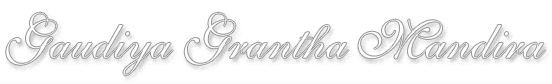 z-zla-kṛṣṇadāsa-kavirāja-praṇītam śrī-govinda-līlāmṛtamśrī-vṛndāvana-cakravarti-kṛta-sadānanda-vidhāyinī-ṭīkā-saṁvalitaṁdvitīya-vibhāgaḥ (aṣṭama-sargataḥ pañcadaśa-sarga-paryantaḥ)Version 1.00(Dec. 4, 2007)The text used in making this edition is Haridas Shastri's 1981 edition.. Entered by Jagadananda Das.śrī-govinda-līlāmṛtamdvitīya-vibhāgaḥ (aṣṭama-sargataḥ pañcadaśa-sarga-paryantaḥ)śrī-śrī-gaura-gadādharau vijayetāmśrī-śrī-rādhā-govindau jayatām(8)aṣṭamaḥ sargaḥmadhyāhne’nyonya-saṅgodita-vividha-vikārādi-bhūṣā-pramugdhau vāmyotkaṇṭhātilolau smara-makha-lalitādy-āli-narmāpta-śātau | dolāraṇyāmbu-vaṁśī-hṛti-rati-madhu-pānārka-pūjādi-līlau rādhā-kṛṣṇau sa-tṛṣṇau parijana-ghaṭayā sevyamānau smarāmi ||1|| madhyāhne rādhā-kṛṣṇau smarāmi | kīdṛśau ? anyonya-saṅgenāditā vividha-vikārā aṣṭa-sāttvikā ādi-padena sañcāryādaya ta eva bhūṣās tābhiḥ pramugdhau atimanoharau | vāmyena utkaṇṭhayā cātilolau | lolaś cala-satṛṣṇayoḥ | smara-makhe kandarpa-yajñe lalitādy-alīnāṁ narmaṇā parihāsa-vākyenāpta-śātau āptaṁ sukhaṁ yābhyāṁ | tau dolā-līlāraṇya-līlā-jala-krīḍā-vaṁśī-hṛti-madhu-pāna-sūrya-pūjādi-rūpā līlā yayos tau ||1||athātra ghoṣeśvara-nandana-priyāpṛthak pṛthak sā yugapan nijendriyaiḥ |ākṛṣṭa-cittā priya-saṅgamautsukaiḥsvaṁ sāntvayantīm avadad viśākhikām ||2||athānantaram atra sva-gṛha-madhye | sā nandanandana-priyā śrī-rādhā priyasya śrī-kṛṣṇasya sarvgamotsukair nijendriyair yugapad ekadā pṛthak pṛthak ākṛṣṭā-cittā satī svam ātmānaṁ sāntvayantīṁ viśākhām avadat ||2||saundaryāmṛta-sindhu-bhaṅga-lalanā-cittādri-samplāvakaḥkarṇānandi-sanarma-ramya-vacanaḥ koṭīndu-śītāṅgakaḥ |saurabhyāmṛta-samplavāvṛta-jagat-pīyūṣa-ramyādharaḥśrī-gopendra-sutaḥ sa karṣati balāt pañcendriyāṇy āli me ||3||indriyaiḥ iti yad uktaṁ tad eva vyaktam āha—he āli ! me pañcendriyāṇi sa kṛṣṇa ākarṣati | kīdṛśaḥ ? saundarya-rūpāmṛta-samudrasya taraṅgaiḥ strīṇāṁ citta-parvatānāṁ samplāvakaḥ |  ity anena netrendriyaṁ karṇam ānandayituṁ  śīlaṁ yasya tādṛśaṁ narma-sahitaṁ vacanaṁ yasyeti varṇa | koṭīndu-śītāṅgaka iti sparśendriyaṁ | saurabhyety ādinā ghrāṇaṁ | pīyūṣety ādinā rasānāṁ ||3||navāmbuda-lasad-dyutir nava-taḍin-manojñāmbaraḥsucitra-muralī-sphurac-charad-amanda-candrānanaḥ |mayūra-dala-bhūṣitaḥ subhaga-tāra-hāra-prabhaḥsa me madana-mohanaḥ sakhi tanoti netra-spṛhām ||4||arthaikaikaṁ eṣāṁ pañcendriyāṇāṁ nāma-grāha-pūrvakm ākarṣaṇaṁ kathayantī satī, kṛṣṇasya rūpādi-pañca-guṇān uktān api premotkaṇṭhayā punas tān pañca-ślokyā spaṣṭayantī rūpaṁ spaṣṭayati navāmbudety ādyaikena | he sakhi ! sa madana-mohanaḥ madanasya kandarpasya mohanaḥ | yad vā, madayati sambhogāṁśe harṣayati vipralambhāṁśe glāpayati ceti madanaḥ | madī harṣa-glāpanayoḥ | tābhyāṁ mohayati sva-vaśīkaroti iti mohanaḥ, sa cāsau ca seti saḥ | śrī-kṛṣṇaḥ me mama netre spṛhām tanoti | sva-saundarya-rūpa-guṇeneti śeṣaḥ | kīdṛśaḥ ? navāmbudād lasantī dyutir yasya saḥ | nava-taḍito’pi manojñam ambaraṁ yasya saḥ | suṣṭhu citrayā rucirayā muralyā sphurat śobhamānaṁ śarat-pūrṇa-candra ivānanaṁ yasya saḥ | anena mukhasya candra-rūpakeṇa muralyās tad-galad-amṛta-dhārātvam āyātvaṁ tasyā dhvanis tu garjitam iti vohyam | mayūra-dala-bhūṣito mayūra-dalaiḥ candraka-cāru-mayūra-śikhaṇḍaka-maṇḍala-valayita-keśam ity uktyā cūḍāyām āmūlāgraṁ pārśva-dvaye valayīkṛtaiḥ | kiṁ vā, cūḍāgre tri-śākhākāraiḥ tribhiḥ śibhi-piñchair bhūṣitaḥ | anena kṛṣṇasya megha-rūpakeṇa barhāṇāṁ indradhanustvam āyātam | subhaga-tāra-hāra-prabhaḥ, tārā iva hāro muktāvalī muktā-mālā | hāro muktāvalī ity amaraḥ | subhagaś cāsau sa ceti subhaga-tāra-hāras tasya prabhā śobhā yasmin | bhūṣaṇa-bhūṣaṇāṅgam ity ukto meghe candra-tārāṇāṁ asphuraṇāt | kṛṣṇasyādbhuta-meghatvaṁ | tribhaṅgety ādi dvitīya-tṛtīya-pāda-pāṭha-bhede tu ślokasyāpi viśeṣaṇābhyāṁ megha iva meghaḥ | tatra tribhaṅga-rucirākṛtir madhura-vanya-veśojjvalaḥ | sudhāṁśu-madhurānanaḥ kamala-kānti-jil-locanaḥ | iti viśeṣaṇa-catuṣṭayena so’py ākṛtimān | tatrāpi tribhaṅga-lalitaḥ | tatrāpi madhura-vanya-veśena śobhitaḥ | tatrāpy atyāhlādakābhyāṁ candra-padma-dvayābhyāṁ saṁyuktaḥ | anenāpi adbhuta-meghatvam āyātam | ato mama netrayoś cātakatvam ūhyam ||4||nadaj-jalada-nisvanaḥ śravaṇa-karṣi-sac-chiñjitaḥsanarma-rasa-sūcakākṣara-padārtha-bhaṅgy-uktikaḥ |ramādika-varāṅganā-hṛdaya-hāri-vaṁśī-kalaḥsa me madana-mohanaḥ sakhi tanoti karṇa-spṛhām ||5||atha śabdaṁ spaṣṭayati nadaj-jaladety ekena | he sakhi ! sa kṛṣṇo mama karṇa-spṛhāṁ tanoti | sva-śabdeneti śeṣaḥ | kīdṛśaḥ ? nadaj-jaleti | nadato jaladasya niḥsvana iva nisvanaḥ kaṇṭha-dhvanir yasya gambhīra ity arthaḥ | punaḥ kimbhūtaḥ ? śravaṇa-karṣi karṇa-karṣi sad-uttamaṁ śiñjitaṁ bhūṣaṇānāṁ dhvanir yasya saḥ | bhūṣaṇānāṁ tu siñjitam ity amaraḥ | punaḥ narmaṇā parihāsena saha vartamānair ata eva sarasa-sūcakaiḥ | kiṁ vā,  sa-narma-rasasya sūcakair akṣaraiḥ | anena jñātaṁ anyeṣāṁ vacanāni vā rasa-sūcakāni syuḥ | kṛṣṇasya vacanānāṁ akṣarāṇy api rasa-sūcakāny eveti | tair jātānāṁ padānāṁ vibhakty-anta-śabdānāṁ yā artha-bhaṅgī artha-kauśalam | kiṁ vā, sa-narma-rasa-sūcikān kṣarati śravaṇa-kṛtāṁ hṛdayān na niryātīty akṣara-padānāṁ yā artha-bhaṅgī soktī yasya | kiṁ vā, saivoktir yasya | yad vā, sa-narma-rasa-sūcakākṣara-padārtha-bhaṅgyā saha vartamānoktir yasya | yad vā, sa-narma-rasa-sūcakākṣara-padārthānāṁ bhaṅgī bhaṅgavān laharīmān samudraḥ, arthān narma-rasa-samudraḥ tad-rūpoktir yasya saḥ | punaḥ rasādikānāṁ uttama-strīṇāṁ hṛdaya-hārī vaṁśyā kalau madhurāsphuṭa-dhvanir yasya saḥ | vayaṁ tu mānuṣyas tatrāpi yuvatyaḥ arvācīnāḥ tatrāpi sajātīyaḥ tatrāpi tasya sambhogyāḥ tasya vāñchanīyāḥ priyāś ca | atas tat-kartṛkam asmac-cittākarṣaṇaṁ kiṁ vicitram iti ||5||kuraṅga-mada-jid-vapuḥ-parimalormi-kṛṣṭāṅganaḥsvakāṅga-nalināṣṭake śaśi-yutābja-gandha-prathaḥ |madenduvara-candanāguru-sugandhi-carcārcitaḥsa me madana-mohanaḥ sakhi tanoti nāsā-spṛhām ||6||sa kṛṣṇaḥ mama nāsā-spṛhāṁ tanoti sva-saurabheṇa iti śeṣaḥ | kuraṅga-mado mṛgamadas taj-jid-vapuṣaḥ | parimalormibhir ākṛṣṭā aṅganā uttamā nāryo yena saḥ | svakīyāṅga-rūpa-nalināṣṭake pāda-dvaya-kara-dvaya-netra-dvaya-nābhi-mukha-rūpāṣṭa-kamaleṣu śaśī karpūras tad-yutābjasya gandhaṁ prathayati vistārayati yaḥ saḥ | madaḥ kastūrī ca induḥ karpūraś ca vara-candanaṁ ca aguruḥ kṛṣṇāguruś ca etaiḥ kṛtābhiḥ sugandhi-viśiṣṭa-carcābhir aṅga-lepakair arcito liptaḥ ||6||harinmaṇi-kavāṭikā-pratata-hāri-vakṣaḥ-sthalaḥsmarārta-taruṇī-manaḥ-kaluṣa-hāri-dor-argalaḥ |sudhāṁśu-hari-candanotpala-sitābhra-śītāṅgakaḥsa me madana-mohanaḥ sakhi tanoti vakṣaḥ-spṛhām ||7||sva-sparśena vakṣaḥ-spṛhāṁ tanoti | kīdṛśaḥ ? indranīla-maṇi-nirmita-kavāṭike iva pratataṁ vistīrṇaṁ hāri manoharaṁ vakṣaḥ-sthalaṁ yasya saḥ | smarārta-taruṇīnāṁ manasaḥ kaluṣaṁ manas-tāpas tasya hantṛṇī nāśake doṣau rāhū-tad-rūpārgale yasya saḥ | argalābhyāṁ rodheneva bāhubhyām āliṅganena manas-tāpaṁ nāśayati ity arthaḥ | sudhāṁśuś candraś ca hari-candanaṁ uttama-candanaṁ ca utpalaṁ padmaṁ ca sitābhraḥ karpūraś caitebhyo’pi śītaṁ śītalam aṅgaṁ yasya saḥ | atha karpūram astriyāṁ ghanasāraś candra-saṁjñaḥ sitābhro hima-vālukam ity amaraḥ ||7||vrajātula-kulāṅganetara-rasāli-tṛṣṇā-hara-pradīvyad-adharāmṛtaḥ sukṛti-labhya-phelā-lavaḥ |sudhā-jid-ahivallikā-sudala-vīṭikā-carvitaḥsa me madana-mohanaḥ sakhi tanoti jihvā-spṛhām ||8||svādharāmṛta-rasena jihvā-spṛhāṁ tanoti | kīdṛśaḥ ? brahmaasyātula-kulāṅgaṇās tulanā-rahita-vraja-sundaryas  tāsāṁ itara-rasa-śreṇiṣu yā tṛṣṇā tāṁ haratīti tathā-bhūtaṁ ? sat pradīvyad-adharāmṛtaṁ yasya saḥ | kiṁ tad iti vyañjayantī tasya durlabhatām āha—sukṛtīti sukṛtibhiḥ suṣṭhu ca tat kṛtaṁ karma hari-toṣaṁ yad ity ādy-ukta-śuddha-bhaktis tad-yuktair eva labhyaḥ phrelāyā bhakṣya-peyādīnāṁ bhuktāvaśeṣasya lavo yasya saḥ | evaṁ sāmānyataḥ kṛṣṇādharāmṛta-mātraṁ sa spṛhāṁ śamantī satī, viśeṣataḥ kṛṣṇena sva-mukhāt pūrvam arpitaṁ tāmbūla-carvitaṁ spṛhayantī satī, punas taṁ viśinaṣṭi sudhājid iti | sudhājitā ahivallikā tāmbūla-vallī tasyā sudalaiḥ śobhana-patrair nirmitā yā vīṭikās tāsāṁ carvitaṁ carvaṇaṁ yasya saḥ ||8||athāgatya sā tulasī sabhāṁ tāṁ guñjāvalīṁ gandha-phalī-yugaṁ ca |nivedayantī lalitā-karābje vṛttaṁ samastaṁ muditā śaśaṁse ||9||atha sā tulasī tāṁ sabhāṁ āgatā satī, kṛṣṇa-dattāṁ guñjāvalīṁ gandha-phalī campaka-kalikā tayor yugaṁ ca lalitā-kare nivedayantī samastaṁ vṛttaṁ vārtāṁ śaśaṁse kathayāñcakāra ||9||śravasor avataṁsaka-dvayīṁ hṛdi guñjā-srajam apy amuṁ śubhām |hari-saṅga-samṛddha-saurabhāṁ priya-sakhyā lalitā mudā dadhe ||10||lalitā priya-sakhyā rādhāyāḥ śravasoḥ karṇa-dvaye amūm avataṁsaka-dvayīṁ karṇa-bhūṣaṇa-dvayīṁ gandha-phalī-yugaṁ dadau | hṛdi guñjā-srajam api dadau | kṛtbhāvāṁ ? śubhāṁ kṛṣṇa-prāpty-anukūla-rūpāṁ, punaḥ hari-saṅgād dhetoḥ samṛddhaṁ saurabhaṁ yasyās tāṁ tāṁ ca ||10||tat-sparśataḥ phulla-saroja-netrā kṛṣṇāṅga-saṁsparśam ivānubhūya |kampākulā kaṇṭakitāṅga-yaṣṭhir utkāpi gantuṁ sthagitā tadāsīt ||11||tat tayor avataṁsa-dvayī guñjāsrajoḥ sparśāt phulla-saroja iva netre yasyāḥ sā rādhā kṛṣṇāṅga-sparśam ivānubhūya kampa-pulaka-yuktā tadā utkaṇṭhitāpi sthagitāsīt ||11||dhīratā-vāmatā-sūkṣma-medhālībhiḥ prabodhitā |tvarayantī sakhīr yāne bhaṅgyā parijahāsa sā ||12||svakīya-dhīratā-vāmatā-sūkṣma-medhā-rūpābhiḥ sakhībhiḥ prabodhitā svīya-dhariyādinā vivekavatī sā rādhā yāne śrī-kṛṣṇa-nikaṭa-gamane tvarayantī lalitādi-sakhīḥ parijahāsa ||12||paśyatāgre didṛksā ced gatvālaṁ mad-apekṣayā |śaibyā vāg-vāgurā-baddham kṛṣṇasāraṁ mṛgekṣaṇāḥ ||13||parihāsam āha—he mṛgekṣaṇāḥ ! draṣṭum icchā ced agre gatvā mad-apekṣāyāṁ alaṁ vyarthaṁ śaibyāyā vāg eva vāgurā mṛga-bandhanīyatā baddhaṁ kṛṣṇasāra-mukhaṁ | pakṣe, kṛṣṇasya sāraṁ dhairyaṁ kṛṣṇa eva sāras taṁ vā paśyata ||13||vidheyaḥ padminīnāṁ vaḥ prayatnaḥ kṛṣṇa-padminaḥ |candrāvalī-sakhī-vārī-patitasya samuddhṛtau ||14||candrāvalyāḥ sakhī saiva vārī gaja-bandhanī vārī hasti-grahaṇārthaṁ garta-viśeṣo vā, tatra patitasya vo yuṣmākaṁ padminīnāṁ hastinīnāṁ kṛṣṇa-rūpa-padmino hastinaḥ samuddhṛtau samyag-uddhāre yuṣmābhiḥ prayatno vidheyaḥ ||14||na haṭhāt kriyate supaṇḍitair avicārāt kṛtam apy anarthakam |suvicārya kṛtaṁ hi kalpate sudhiyāṁ sādhu phalopapattaye ||15||supaṇḍitaiḥ kartavyam api haṭhāt na kriyate | acirāt kṛtam apy anarthakaṁ vyarthaṁ syāt | suvicārya kṛtaṁ kāryaṁ sudhiyāṁ sādhu phalāya kalpate ||15||lalitāha satyam etad yan na saṅketa-go hariḥ |kintu śaibyādibhir vītas tad yānaṁ māna-hānaye ||16||etat satyam yad yasmāt hariḥ saṅketa-go na, kintu śaibyādibhir viśeṣeṇa itaḥ yuktas tasmāt tad yānaṁ gamanaṁ māna-hānaye syād iti | yad vā, hariḥ saṅketa-gaḥ śaibyādibhir vīto haritaś ceti bhāvaḥ ||16||atheśā kṛṣṇa-saṅgāśotkalikā-vyākulāntarā |tasyā durlabhatā-sphūrtyā manasy etad acintayat ||17||īśā rādhā-kṛṣṇasya saṅge yā āśā tayā vā utkalikā utkaṇṭhā tayā vyākulam antaraṁ yasyāḥ sā | tasya kṛṣṇasya durlabhatā-sphūrtyā ||17||nanandā vidveṣṭi patir atikaṭuḥ sāpi kuṭilādhavāmbā me padmā-prabhṛti-ripu-pakṣaś ca balavān | vanaṁ vyāptaṁ sarvaṁ vraja-dhana-janair ahni sakhibhirvṛtaḥ kṛṣṇo labhyaḥ katham iha bhaved vighna-bahule ||18||cintām āha vighna-bahule ahni divase kṛṣṇaḥ kathaṁ labhyo bhavet | nanandā vidveṣṭrīty ādi vighnāḥ ||18||niṣpratyūhaṁ hareḥ saṅgo durlabho me’dya durvidheḥ |ity ākula-dhiyas tasyāḥ śubhāsīc chakunonnatiḥ ||19||durvidher me adya niṣpratyūhaṁ nirvighnaṁ hareḥ saṅgo durlabhaḥ | ity ākula-dhiyas tasyāḥ śubhā śakunonnatir āsīt | śakunaṁ śubha-sūcakam ||19||sulabho vṛṣabhaḥ sa girau kam apiprasabhaṁ gaṇako bahir ity avadat | nija-vāma-kucoru-bhujā-nayanaṁpriya-saṅgataye’sphurad āśu samam ||20||śakunam āha— bahir gaṇakaḥ kam api janam avadat | girau sa vṛṣabhaḥ prasabhaṁ haṭhāt sulabhaḥ | ity ekaḥ śakunaḥ nareṅgitākhyaḥ | ekasya cintayāṁ anyaṁ prati tad-ānukūlyasya prātikūlyasya vā kathanaṁ nareṅgitākhyam | vṛṣabhasya sulabha-kathanena kṛṣṇasya sulabha-rūpaḥ | anye’pi śakuna āha—nija-vāma-kucādikaṁ samam ekadā priya-saṅgatāya asphurat ||20||bhavika-śakuna-jātāmoda-pūrṇāpi gāḍha-praṇaya-visarajā-sambhāvanā-līna-cittā |hṛdaya-dayita-vārtā-prāpti-tṛṣṇā-sravantyāsamam ahaha dhaniṣṭhām āgatāṁ sā dadarśa ||21||bhavikaḥ kuśalo yaḥ śakunas taj-jātāmodena pūrṇāpi gāḍhaḥ praṇayasya visareṇa samūhena jātā yā sambhāvanā tatra līnaṁ cittaṁ yasyāḥ sā | hṛdaya-dayitasya prāṇa-priyasya vārtā-prāptyā utpannā tṛṣṇā-rūpā sravantī nadī tayā samam āgatāṁ dhaniṣṭhām sā dadarśa | ahaha harṣe | sravantī nimnagāpagā ity amaraḥ ||21||sva-milana-muditāṁ tāṁ vīkṣya rādhā dhaniṣṭhāṁhṛdaya-dayita-pādaiḥ preṣitāṁ manyamānā | udita-vividha-bhāva-vyākulāpy asya vārtā-śravaṇa-kutuka-digdhā vyājatas tām apṛcchat ||22||rādhā dhaniṣṭhāṁ vīkṣya śrī-kṛṣṇa-preṣitāṁ manyamānā tasmād eva udita-vividha-bhāvena vyākulāpi tasya kṛṣṇasya vārtāyāḥ śravaṇa-kautukena yuktā chalena tām apṛcchat ||22||kuta iha sakhi vṛndāraṇyato mādhava-śrīḥkathaya kim anubhūtā lokitā gotra-varyaḥ | vraja-dhana-jana-pātā saṅgataś cekṣito’saukathayatu bhavatī sā kīdṛśī vā sa kīdṛk ||23||he sakhi ! kutaḥ kasmāt sthānād āgatā | sāha vṛndāvanāt rādhāha mādhavasya kṛṣṇasya vasantasya ca śrīḥ kim anubhūtā | sāha ālokitā asau gotra-varyaḥ parvata-śreṣṭhaḥ śrī-kṛṣṇaḥ sa ca īkṣitaḥ mayeti śeṣaḥ | kīdṛśaḥ ? vraja-dhanānāṁ gavāṁ vraja-janānāṁ gopānāṁ ca pātā rakṣitā | pakṣayor eko’rthaḥ | saṅgataḥ hṛdayaṅgamaḥ sundaraḥ | kṛṣṇa-pakṣe, saṅgataḥ samprāptaḥ saṅketa-kuñjaṁ prāpta ity arthaḥ | yad vā, śrī-rādhā vākyaṁ vraja-dhana-jana-pātā gotra-varyaḥ tayā saṅgataḥ samyak prāpto dhaniṣṭhā āha—īkṣita iti śrutvā rādhāha—sā mādhava-śrīḥ kīdṛśī gotra-varyaś ca kīdṛk bhavatī kathayatu ||23||vikasita-vanamālākṛṣṭa-puṣṭāli-vṛndāvikaca-tilaka-lakṣmīḥ kokilālāpa-ramyā | hṛdi yuvati-janānāṁ kāmam uddīpayantīsphurati sakhi viśālā mādhurī mādhavasya ||24||he sakhi ! mādhavasya vasantasya ca viśālā mādhurī sphurati | kīdṛśī ? vikasita-vana-śreṇibhiḥ | pakṣe, vana-mālayā cākṛṣṭaṁ puṣṭaṁ cāli-vṛndaṁ bhramara-samūho yayā sā | vikacā praphullā ca tilaka-vṛkṣasya | pakṣe, tilakasya śrīḥ śobhā yatra sā | kokilasya ālāpa iva ya ālāpas tena ramyā | yuvati-janānāṁ hṛdi kāmam kandarpam abhilāṣaṁ coddīpayantī | ubhaya-pakṣe samo’rthaḥ ||24||vividhotkalikākīrṇāṁ darśanāt smara-vardhinīm |mādhavīyām avasthāṁ kaḥ sakhi varṇayituṁ kṣamaḥ ||25||he sakhi ! mādhavīyām avasthāṁ kaḥ varṇayituṁ kṣamaḥ ? sāmānyākāreṇa kiñcit śṛṇu vividhābhir utkṛṣṭā-kalikābhiḥ | utkalikābhir utkaṇṭhābhiḥ kīrṇāṁ vyāptyāṁ darśanāt smara-vardhinīm ity ubhaya-pakṣe samā ||25||dharoddhartā dhātūccaya-racita-citrāvayavavāndhvanad-veṇur dhenu-vraja-jalada-bhīti-vraja-haraḥ | vayaḥ-krīḍonmīlaḥ sakala-surabhī-vardhana-kṛtīvirāvoccaiḥ śṛṅgo lasati sakhi govardhana-dharaḥ ||26||mādhavīyāṁ mādhurīm uktvā sa govardhanaḥ kīdṛg ity asya pratyuttaraṁ āha | govardhanaś cāsau dharaḥ parvataś ceti saḥ | pakṣe, kṛṣṇaḥ govardhana-dharaḥ | pakṣe dharāṁ pṛthvīṁ uttaratīti, mahīdhre śikharī-kṣmā-bhṛd-ahārya-dhara-parvatā ity amaraḥ | kṛṣṇa-pakṣe dharaṁ govardhana-parvatam uddharati sma | dhātūnāṁ gairikādīnāṁ uccayena racita-citrāṇy avayavāni yasya saḥ | ubhaya-pakṣe sāmyam | dhvananto veṇavo  yasya | veṇavaḥ kīcakās te syur ye svananty-aniloddhatāḥ  ity amaraḥ | pakṣe dhvanat veṇur yasya saḥ | dhenūnāṁ dhruvasya jaladāt yajña-bhaṅgānantaraṁ kupitendra-preritāt meghāt yo bhīti-vrajo bhaya-samūhas taṁ haratīti saḥ | ubhaya-pakṣe, vayasāṁ pakṣiṇām unmīlaatīty unmīlaḥ udayo yasmin saḥ | pakṣe, vayaḥ kaiśoraṁ tad-yogya-krīḍayā unmīlati prakāśate yaḥ saḥ | vayaḥ pakṣiṇi bālyādau yauvane ca napuṁsakam iti medinī | sakala-gavānāṁ vardhane kṛti kuśalaḥ | dvayoḥ sāmyam | yad vā, kṛṣṇas tu surāṇāṁ devānāṁ bhītānāṁ vardhane chedane kṛtī kuśalaḥ | vṛdhu chedane | vīnā pakṣiṇāṁ rāvo yasmin uccair uccaṁ śṛṅgaṁ śikharaṁ yasya sa cāsau sa ceti saḥ | kṛṣṇa-pakṣe, viśiṣṭa-rāvaiḥ śabdaiḥ uccair utkṛṣṭaṁ śṛṅgaṁ vādya-rūpaṁ māhiṣa-śṛṅgaṁ yasya sa lasati ||26||tad-vāg-bhaṅgī-madhu-līnāṁ pānonmatta-hṛd apy asau |kāntodantaṁ sphuṭaṁ śrotuṁ saṁvādam anayākarot ||27||tasyā vākya-bhaṅgī saiva madhūlī madhu tāsāṁ pānenonmatta-hṛd yasyās tathā-bhūtāpy asau rādhā-kāntasya udantaṁ vārtāṁ sphuṭaṁ śrotuṁ anayā saha saṁvādam akarot ||27||yānaṁ kva te samprati te samīpekim-artham āvedayituṁ pravṛttim | kasya vrajendoḥ sakhi kīdṛśī sāsva-śatru-kandarpa-tamo’bhibhūtiḥ ||28|| “te tava kva kutra yānaṁ gamanaṁ ?” sāha—“te tava samīpe” | “kim-arthaṁ ?” sāha—“pravṛttiṁ āvedayituṁ” | “kasya pravṛttiṁ ?” sāha—“vrajendoḥ” | “kīdṛśī sā pravṛttiḥ ?” “svasya tasya kṛṣṇa-candrasya śatruḥ kandarpaḥ, sa eva tamo rāhur andhakāro vā tenābhibhūtir asatkṛta-parābhava eṣā pravṛttiḥ” | eṣā yasyāṁ vā sā pravṛttiḥ | tamo dhvānte guṇe śoke klībaṁ vā nā vidhuntude iti medinī ||28||chāyā-dvitīyo’yam asau sahāyīnirāyudho’yaṁ sa ca śastra-pūrṇaḥ | svarūpa-sampaj-jaya-jāta-roṣas taṁ bādhate’sau sva-madhau samṛddhaḥ ||29||pīḍā-dāne kāraṇaṁ āha—ayaṁ kṛṣṇaḥ chāyā-dvitīya ekaḥ | asau kandarpaḥ sahāyī sahāya-sahitaḥ | ayaṁ kṛṣṇaḥ nirāyudhaḥ śastra-rahitaḥ, kandarpaḥ śastra-pūrṇaḥ | svarūpa-saundaryaṁ tad eva sampat tasyā jayena kṛṣṇa-kṛta-jayena jāta-roṣaḥ | tatrāpi sva-madhau vasante samṛddhaḥ itthaṁ-bhūtas taṁ kṛṣṇaḥ bādhate ||29|| samācchannaṁ kurvann upari kusumaiḥ svair iva śaraiḥ samantāt sāmantair ali-pika-vasantānila-mukhaiḥ | bhavat-kuṇḍāraṇyaṁ nyaruṇad iha kṛṣṇaṁ rati-patirbahiḥ-sthānīkinyā iva sa tava saṅgaṁ spṛhayati ||30||rati-patiḥ kandarpaḥ svaiḥ svīyaiḥ śarair iva kusumair upari samācchannaṁ kurvan san bhavat-kuṇḍāraṇyaṁ  prati śrī-kṛṣṇaṁ nyaruṇat | kuṇḍāraṇye praveśya taṁ ruddhaṁ akarod ity arthaḥ | ataḥ sa kṛṣṇo bahiḥ-sthāyā anīkinyāḥ senāyā iva tava saṅgaṁ spṛhayati | tava saṅge sati te sarve svayam evābhibhūtāḥ santaḥ anukūlāḥ syur ity abhiprāyaḥ ||30||bahudhā kṛta-rakṣaṇaṁ priyaṁpatitaṁ daiva-balena saṅkaṭe |tava saṅgati-mātra-tāraṇetvaritaṁ trāhi na cet kṛtaghnatā ||31||daiva-balena saṅkaṭe patitaṁ priyaṁ tvaritaṁ trāhi | ced yadi na trāyās tadā tava kṛtaghnatā syāt | mama kṛtaghnatā katham ? tava saṅgārthaṁ tava kuṇḍe āgatasya saṅkaṭam absthit | nanu saṅkaṭāt trātuṁ me kiṁ balaṁ ? tatrāha—tava saṅgi-mātreṇa tāraṇaṁ yasmāt tasmin saṅkaṭe | atra kiṁ pramāṇaṁ| evaṁ-prakāreṇa bahudhā kṛtaṁ rakṣaṇaṁ yasya taṁ priyaṁ | ataḥ kṛtaghnā mā bhava ||31||tvat-saṅgatyā yadā bhāti tadā madana-mohanaḥ | anyatra viśva-moho’pi svayaṁ madana-mohitaḥ ||32||tava vākye me na pratītiḥ sa tu madanaṁ mohayatīti madanena mohitaḥ sa kathaṁ bhavet tatrāha | tvat-saṅgatyā yadā bhāti tadā sa madana-mohanaḥ | anyatra tava saṅgābhāva ekasya madanasya kā vārtā sthāvara-jaṅgamātmaka-sarva-viśva-moho’pi svayaṁ madanena mohitaḥ syāt ||32||dhṛtānalpākalpaḥ kṛta-kusuma-talpo hṛdi valad-vikalpaḥ saṅkalpān vidadhad iha jalpaṁs tava kathām | sa śūro’pi krūrātanu-kadana-dūrojjhita-dhṛtirhariḥ kuñje guñjan-madhupa-pika-puñje nivasati ||33||dhṛto’nalpākalpo bahu-bhūṣo yena saḥ | kṛtaḥ kusuma-talpaḥ puṣpa-śayyā | hṛdi valan vikalpo’nya-sambhāvanā yasya saḥ | saṅkalpān vidadhad iha saṅkalpa-vidhāne tava kathāṁ jalpan sa hariḥ śūro’pi krūra-kandarpasya kadanena khedena dūre ujjhitā tyaktā dhṛtir yena saḥ | itthaṁ-bhūtaḥ san kuñje nivasati ||33||navīna-jalada-dyutiḥ kanaka-pīta-paṭṭāmbaraḥsphuran-makara-kuṇḍalo ghusṛṇa-cāru-carcāñcitaḥ | praphulla-kamalekṣaṇaḥ kanaka-yūthikā-mālyavānśikhaṇḍa-kṛta-śekharaḥ sphurati sādhvi kuñje hariḥ ||34||tad api dhairyaṁ dhṛtvā śrī-kṛṣṇa-saundaryādi-śravaṇotsukāṁ tāṁ prati sumadhuratayā punar āha navīnety ādi | sugamārthaḥ ||34||śrī-tāruṇya-mahāmṛtābdhi-vilasat-saundarya-pāthaḥ-sphural-lāvaṇyocca-taraṅga-bhaṅgi-vilasat-kandarpa-bhāva-bhrame | śrī-vaṁśī-dhvani-vātyayotthita-patad-yoṣākṣi-cetas-tṛṇa-stambān āśu nimajjayann api haris tvad-vīthim udvīksyate ||35||śrī-tāruṇyam eva mahāmṛtābdhis tatra vilasat saundaryaṁ pātho jalaṁ tatra sphurat lāvaṇya-rūpocca-taraṅga-bhaṅgyā saha vilasan kandarpa-bhāva eva bhramas tasmin śrī-vaṁśī-dhvani-rūpā vātyā cakra-vātas tayā utthita-patita-yoṣāṇāṁ strīṇāṁ akṣi cetas tṛṇa-stambān āśu nimajjayann api haris tvad-vīthim udvīksyate ||35||bakabhidi suvidagdhe svāṁ suvaidagdhya-dhārāṁ nava-taruṇima-pūrṇe navya-tāruṇya-lakṣmīm | śaśimukhi rati-tṛṣṇām apy amuṣmin sa-tṛṣṇesaphalaya vara-veśe veśa-bhaṅgīṁ samarpya ||36||bakabhidi suvidagdhe svāṁ suvaidagdhya-dhārāṁ samarpya saphalaya | evaṁ he śaśimukhi ! nava-taruṇima-pūrṇe tasmin svāṁ navya-tāruṇya-lakṣmīṁ samarpya saphalaya | evam amuṣmin kṛṣṇe sa-tṛṣṇe svāṁ rati-tṛṣṇām api samarpya saphalaya | evaṁ vara-veśe tasmin veśa-bhaṅgīṁ samarpya saphalaya | anyathā avidagdhādau sva-vaidagdhyādeḥ samarpaṇaṁ vṛthā bhavati | kasmiṁścid api asamarpaṇe ca viphalaṁ eva sarvaṁ syād iti bhāvaḥ ||36||premodbhrāntaṁ druta-svāntaṁ smarākrāntaṁ tvad-āśritam | mūrcchāntāṁ klāntim āyāntaṁ kāntaṁ kānte drutaṁ vraja ||37||mūrcchānte yasyāḥ evaṁ-bhūtāṁ klāntim āyāntaṁ | he kānte priye ! kāntaṁ priyaṁ śrī-kṛṣṇaṁ ||37||iti sakhī-vacanāmṛta-pānaja-prakaṭa-bhāva-cayācita-vigrahā | atiśayotsukatā-jaḍatākulā druta-vilambita-yāna-matir babhau ||38||sakhyā vacanāmṛta-pānaja-prakaṭa-bhāva-samūhenācitaṁ vyāptaṁ śarīraṁ yasyāḥ sā | atyutsukatayā yā jaḍatā tayā vyāptā satī | drutaṁ śīghraṁ vilambitaṁ ca yānaṁ gamanaṁ yasyāṁ tathā-bhūtā matir yasyāḥ sā babhau | gatir iti pāṭhe tad-abhinnety arthaḥ ||38||tatas tadaivāgata-kundavallyāḥ svasya prayāṇāya kṛta-tvarāyāḥ |sā savya-hastena karaṁ dadhānā pareṇa līlā-kamalaṁ cacāla ||39||sā rādhā savya-hastena āgata-kundavallyāḥ karaṁ dadhānā | pareṇa dakṣiṇa-kareṇa līlā-kamalaṁ dadhānā cacāla ||39||puratas tulasī dhaniṣṭhayā sa-viśākhā lalitā ca pārśvataḥ |paritaś ca sakhī-tatiḥ parā sva-sakhīṁ tāṁ parivārya sānvayāt ||40||purato dhaniṣṭhayā saha tulasī pārśva-dvaye lalitā viśākhā ca | catur-dikṣu parā anyā sakhī-tatiḥ tāṁ rādhāṁ pariveṣṭya anvayāt ||40||sva-sama-sahacarībhiḥ kṛṣṇa-rādhāṅghri-sevo-pakaraṇa-valitābhir dāsikābhyāṁ ca yuktā | anusarati yutābhyāṁ sūrya-pūjopacāraiḥpraṇaya-sahacarī tāṁ mañjarī rūpa-pūrvā ||41||kṛṣṇa-rādhāṅghri-sevopakaraṇa-yuktābhir sva-sama-sahacarībhiḥ yuktā | tathā sūrya-pūjopacārair yutābhyāṁ dāsikābhyāṁ tulasī-dhaniṣṭhikābhyāṁ ca yuktā praṇaya-sahacarī rūpa-pūrvā mañjarī tāṁ rādhāṁ anusarati ||41||vrajād viniṣkramya dadarśa sā puraḥsumaṅgalāṁ strīṁ dadhi-pātra-dhāriṇīm | cāṣaṁ dvijātiṁ nakulaṁ mṛgāvalīṁ dhenuṁ sa-vatsaṁ vṛṣabhaṁ ca dakṣiṇe ||42||sā rādhā śakunaṁ śubha-sūcakaṁ dadarśa | śakunam āha—sumaṅgalāṁ strīṁ ity aḍi | cāṣa-pakṣiṇaṁ nīla-kaṇṭhākhyam ||42||sarasi vikaca-padme veṣṭite bhṛṅga-paṅktyāmadira-yugalam udyal-lāsyam ālokya bālā | pracala-dala-kapālī saṅgi-riṅgat-sunetra-sva-ramaṇa-mukha-bimba-bhrānti-bhāk stambhitāsīt ||43||bālā rādhā sarasi sarovare praphulla-kamale bhṛṅga-paṅktyā veṣṭite khañja-yugalaṁ nṛtya-sahitam ālokya sva-ramaṇasya mukha-bimba-bhrānti-bhāk satī stambhitāsīt | udyal-lāsyam pracala-dala-kapālī saṅgi-riṅgat-sunetra ||43||iti śubha-śakunekṣodbhūta-mun-mantharāṇāṁvividha-kuṭila-hāsyollāsam ātanvatīnām | praṇaya-sahacarīṇāṁ śreṇibhiḥ pūrṇa-pārśvāmada-gaja-guru-yānā kānanābhyarṇam āpa ||44||praṇaya-sahacarīṇāṁ śreṇibhiḥ pūrṇa-pārśvā | matta-gajāt guru-śreṣṭhaṁ yānaṁ gamanaṁ yasyāḥ sā kānanasya nikaṭam āpa | kīdṛśīnāṁ ? atiśubha-śakuna-darśanena yā mut harṣas tayā mantharāṇāṁ garvitānāṁ vividha-kuṭila-hāsyasyollāsam ātanvatīnām ||44||iyam atha taru-vallī-vṛndam utphullayantīmada-kala-kalakaṇṭhī-kākalī-kaṇṭha-nādā | madhukara-kalaviṅkī-jhaṅkṛtocchiñjitormirvanam anu vanajākṣī mādhava-śrīr viveśa ||45||vanajākṣī rādhā mādhavasya vasantasya śrīḥ śobhā iva vanam anu vane viveśa | sāmyam āha—madotkaṭa-kokilasya kākalī madhurāsphuṭa-sūkṣma-dhvanir iva kaṇṭhasya nādo yasyāḥ sā  ||45||phulla-śyāmalatojjvalaṁ sutilaka-śrī-yug-viśālārjuna-protphullocca-hali-priyaṁ śikhi-dala-śreṇībhir ābhūṣitam | pun-nāgāmala-campakāli-kṛtamālālaṅkṛtaṁ pallavairdīvyat-kāñcana-vidrumādi-valitaṁ tāpiñcha-kānty-ullasat ||46||guñjā-puñja-virājitaṁ śrama-hara-cchāyā-kadambāśrayaṁveṇu-dhvāna-manoharaṁ pravilasac-chrī-pītanācarcitam | phullan-manmatha-śaṅkulaṁ vara-vayaḥ śobhā-vilāsāspadaṁsāpaśyat purato vanaṁ vapur iva preṣṭhasya sarveṣṭadam ||47|| (yugmakam)sā rādhā purataḥ sarveṣṭadaṁ preṣṭhasya vapur iva vanaṁ apaśyad iti pareṇānvayaḥ | ubhaya-sāmyam āha | vana-pakṣe śyāma-varṇa-latā śyāma-latākhyā tayojjvalaṁ, kṛṣṇa-pakṣe phullā yā śyāmalatā śyāma-varṇas tayojjvalaṁ | tilaka-nāmnā vṛkṣeṇa, pakṣe lalāṭa-stha-sutilakena śrī-yuk viśālā utkṛṣṭā arjuna-vṛkṣāḥ protphullā uccā hali-priyāḥ kadamba-vṛkṣāś ca yatra tat | pakṣe, viśālākhyaḥ arjunākhyaḥ protphulla ucca utkṛṣṭo halī śrī-baladeva ime priyā yasya tat teṣāṁ priyaṁ vā | śikhī mayūras tasya piccha-śreṇībhir ābhūṣitam ity ubhayasya sāmyam | punnāgaḥ amalā nirmalā campakāliḥ kṛtamālāś ca ebhir vṛkṣaiḥ | pakṣe, punnāgādi-puṣpaiḥ kṛtamālayā alaṅkṛtaṁ | pallavair dīvyat sāmyaṁ kāñcana-vidrumādi-vṛkṣaiḥ | svarṇa-pravālādibhir valitaṁ bhūṣitam | tāpiñchās tamālās teṣāṁ kāntyā | pakṣe, tamālasyeva kāntyollasad-guñjā-puñjeti sāmyam | punaḥ śrama-harāṇāṁ chāyānāṁ kadambasya samūhasyāśrayam | vṛkṣa-latānāṁ samūhatvāt | kiṁ vā, śrama-hara-cchāyā-yuktāś ca te kadambāś ceti madhya-pada-lopy eva | pakṣe, tādṛk kadamba āśrayo yasya tat | veṇur vaśo muralī ca | pravilasat śrī-pītanair āmrātakaiḥ ā samantāt carcitaṁ yuktam | pakṣe, śrī-pītanena keśareṇāliptaṁ, phulladbhir manmathākhyair vṛkṣaiḥ śaṅkulaṁ vyāptam | vara-vayasāṁ preṣṭha-pakṣiṇāṁ śobhāyāḥ vilāsāsasya cāspadaṁ | kṛṣṇa-pakṣe vyakta-manmathena saṅkulaṁ vyāptaṁ, vara-vayaḥ kaiśora-vayas tena śobhā-vilāsānāṁ āspadam ||46-47|| patati nayanam asyā yatra yatrātra vastunyakhilam idam aghāres tat-tad-aṅgāyamānam | madayad api hṛd-antaḥ śastratām etya sadyaḥpraharati viṣameṣoś citram etac ca tac ca ||48||tatra vane yatra yatra vastuni asyā nayanaṁ patati, idam akhilaṁ vastu aghāres tat-tad-aṅgavat pratīyamānaṁ madayad haṛsayad api hṛn-madhye viṣameṣoḥ kandarpasya śastratām etya sadyaḥ praharatīti etac citraṁ | tac ca vane kṛṣṇa-vapur jñānaṁ ca citram ||48||lasat-sahacarī-yuktā mattāli-nava-mālikā |viśākhāli-kṛta-cchāyā vikasan-madanākulā ||49||phulla-mañju-latā-hṛdyā sarvadārūpaśobhitā |suśītalakuca-sphītā kṛṣṇa-go-tarpi-vaibhavā ||50||suvayaḥ-suṣamā-pūrṇā vyākulā bahu-vārakaiḥ |śrī-rādheva vayasyābhiḥ sukhadā dadṛśe’ṭavī ||51|| (sandānitakam)vayasyābhiḥ kartrībhiḥ rādheva sukhadā aṭavī dadṛśe iti tṛtīyenānvayaḥ | ubhaya-sāmyam āha—rādhā-pakṣe sahacarī sakhī, aṭavī-pakṣe jhiṇṭī | mattālibhiḥ saha nava-mālikā yatra | atra sāmyaṁ viśākhā-nāmnī sakhī, tayā vividha-śākhā-śreṇībhiḥ kṛtā chāyā yatra sā | vikasan-madanena kāmena, pakṣe dhustūreṇa ca, ākulā | phulla-mañju-latayā manojñatayā, pakṣe mañjur manojñā latā tayā hṛdyā | sarvadā rūpeṇa śobhitā, pakṣe sarva-dārubhiḥ kāṣṭhaiḥ | suśītala-kuca-vṛkṣeṇa sphītā, lakuco nikuco ḍahuḥ ity amaraḥ | pakṣe  suśītala-kucena sphītā | kṛṣṇasya gavām indriyāṇāṁ, pakṣe go-jātīnāṁ ca tarpaṇa-śīlaṁ vaibhavaṁ yasyāḥ sā | kaiśorasya śobhayā pūrṇā | pakṣe, suvayasāṁ pakṣiṇāṁ bahu-vidha-vārakaiḥ śvaśrv-ādibhir vyākulā | pakṣe nisoḍā-vṛkṣaiś ca vyāptā ||49-51|| yūtheśvarībhiḥ sa-sakhī-kulābhiranviṣyamāṇo vana-gahvareṣu | kathaṁ na labhyo nipuṇābhir etāḥprāptāḥ kathaṁ hāsyati vā sa lubdhaḥ ||52||iti nija-hṛdi rādhā sandihānāpy asavyevanam anu vilasantaṁ kṛṣṇasāraṁ mṛgībhiḥ | śikhi-varam api savye kekinībhiḥ samīkṣyapriya-mṛga-śikhi-buddhyā bhrāntitaḥ śaṅkitāsīt ||53|| (yugmakam)nipuṇābhir yūtheśvarībhir anviṣyamāṇaḥ sa kṛṣṇaḥ kathaṁ na labhya eva | lubdhaḥ sa kṛṣṇaḥ etāḥ prāptā yūtheśvarīḥ kathaṁ tyakṣyati ? iti rādhā hṛdi sandihānā dakṣiṇā-diśi vane mṛgībhir mayūrṁ samīkṣya kṛṣṇasya mṛga-śikhi-buddhyā bhrāntitaḥ śaṅkitābhūt ||52-53|| tamālam aṣṭāpada-baddha-mūlaṁsā veṣṭitaṁ phulla-suvarṇa-yūthyā | śākhāgra-nṛtyac-chikhinaṁ samīkṣyanirṇīta-cetā vicikitsitābhūt ||54||sā rādhā aṣṭāpadena svarṇena baddha-mūlaṁ phulla-suvarṇa-yūthyā veṣṭitaṁ śākhāgra-nṛtyac-chikhinaṁ tamālaṁ samīkṣya nirṇītaṁ kṛṣṇo’yam iti niścitaṁ ceto yasyāḥ sā saty api punaḥ vicikitsitā saṁśayitā abhūt | vicikitsā tu saṁśayaḥ |yad vā, pūrvaṁ vicikitsitāpi paścād aṣṭāpada-baddha-mūlaṁ iti pītāmbarāvṛtaṁ svarṇa-yūthyā veṣṭitaṁ iti nāyikayānvitam | śākhāgra-nṛtya-śikhinaṁ iti mayūra-puccha-cūḍānvitaṁ tamālaṁ vīkṣya iti śyāma-varṇaṁ kṛṣṇaṁ matvā kṛṣṇo’yaṁ iti nirṇīta-ceto’bhūt ||54||premerṣyā-bhujagī-daṣṭā naṣṭa-paṇḍā pracaṇḍa-dhīḥ | caṇḍīśa-caṇḍa-kodaṇḍa-bhrū-daṇḍāha dhaniṣṭhikām ||55||premerṣyaiva bhujagī sarpī tayā daṣṭā caiṣā naṣṭā paṇḍā sad-asad-vivecanā yasyāḥ sā | ataḥ pracaṇḍā ugrā dhīr yasyāḥ sā | caṇḍīśasya caṇḍa-kodaṇḍavat pracaṇḍa-piṇāka-dhanur iva bhrū-daṇḍau yasyāḥ sā rādhā dhaniṣṭhikām āha ||55||kim idam ayi dhaniṣṭhe kutra kiṁ paśyatāgrevanam idam iha kiṁ tad vanya-jātaṁ na cānyat |naṭanam idam apūrvaṁ yac chaṭhendoḥ purastātkalayasi na hi dhūrte mudritākṣī kim āsīḥ ||56||ayi dhaniṣṭhe ! idaṁ kim ? sāha—kutra kiṁ ? yad vā, anyathā krodhe komala-sambodhanāsambhavāt | ayi rādhe ! kutra kiṁ rādhāgre paśyata ? yadyapi paśyasi, tathāpi sādhu paśyeti cakārārthaḥ | sāha—vanam idam | rādhāha—iha vane kiṁ tat ? sāha—vanya-jātaṁ anyan na | rādhā śaṭhendoḥ, vidhuḥ śrīvatsa-lāñchana ity amarāt, naṭanaṁ na kalayasi na paśyasi | he dhūrte ! kim mudritākṣī āsīs tvam ? ||56||lalitā-prabhṛtīr athāvadatpriya-sakhyo’dbhutam atra śarmadam | yugapan naṭanaṁ śaṭheśayornaṭa-naṭyor anayor nu paśyata ||57||rādhā dhaniṣṭhām uktvā suvarṇa-yūthyā saha pavanāndolitaṁ taṁ tamālaṁ dṛṣṭvā anya-nāyikayā yutaṁ naṭantaṁ kṛṣṇaṁ matvā lalitā-prabhṛtīḥ prati avadat | nu bhoḥ priya-sakhyaḥ ! atra śaṭheśayor naṭa-naṭyor yugapad adbhutam śarmadaṁ sukhadam | atra śrī-rādhāyāḥ duḥkhadatve’pi nāṭyavat darśanena sukhadam | yad vā, tayor naṭa-naṭyoḥ sukhadam | yad vā, mama viḍambanā-kartrīṇāṁ yuṣmākaṁ sukhadaṁ iti naṭanaṁ paśyata ||57||nija-vāṅ-madhunā vimohitāsva-vaśīkṛtya bhṛśaṁ dhaniṣṭhikā | hariṇā nija-dhārṣṭya-nartanevihitāsau bata kūṭa-nartakī ||58||rādhāha—śloka-catuṣṭayena | punaḥ hariṇā nija-vāṅ-madhunā vimohitā dhaniṣṭhikāsva-vaśīkṛtya asau nija-dhārṣṭya-nartane kūṭa-nartakī vihitā ||58||rata-hiṇḍaka-hiṇḍitāsakau chala-dūtyābhidha-nṛtya-paṇḍitā | nayatīha vidhātum utsukā śaṭha-nṛtye bhavatīḥ sabhāsadaḥ ||59||asakau dhaniṣṭhā rata-hiṇḍakena rati-caurakeṇa hiṇḍitā preritā chala-dūtyābhidha-nṛtye paṇḍitā śaṭha-nṛtye utsukā, ataḥ śaṭha-nṛtye bhavatīḥ sabhāsado vidhātum iha nayati prāpayati ||59||kalayata sa suraṅgākhyo’pi jātyā kuraṅgaḥpraṇaya-sahacarīṁ svāṁ raṅgiṇīṁ vañcayitvā | vilasati hariṇībhir māṁ vilokyāpy amuñcannanu hari-śaṭhatāsmin saṅgataḥ saṁsasarja ||60||kṛṣṇasya śaṭhatāsmin kuraṅge saṅgataḥ saṅga-doṣāt kṛṣṇa-saṁsarga-jātā abhūd iti kalayata paśyata | he sakhyaḥ ! sa suraṅgākhyaḥ kuraṅgo mṛgaḥ | śleṣeṇa śobhanaṁ raṅgaṁ yasya sa suraṅga iti na, kintu kutsitaṁ raṅgaṁ yasya sa kuraṅga ity abhiprāyaḥ | svāṁ raṅgiṇīṁ praṇaya-sahacarīṁ vañcayitvā anyābhiḥ hariṇībhir vilasati māṁ vilokyāpy etā amuñcan, yathā harir māṁ dṛṣṭvāpi enāmuñcan vilasati tathā ||60||mat-saṅginīṁ praṇayiṇīṁ dayitāṁ mayūrīṁvīkṣyāpi sammukha-gatāṁ bata kekinībhiḥ | niḥśaṅkam ullasati tāṇḍavikaḥ kalāpī saṅgena dhārṣṭyam iha saṅkramitaṁ bakāreḥ ||61||śaṭhe śaṭhatām uktvā pakṣiṇo’py āha | sa tāṇḍavikaḥ kalāpī mayūraḥ sammukha-gatāṁ ukta-svarūpāṁ mayūrīṁ vīkṣyāpi kekinībhir anya-mayūrībhiḥ saha niḥśaṅkam ullasati | bakāreḥ saṅgena iha mayūre’pi dhārṣṭyaṁ saṅkramitaṁ saṅgataṁ abhūt ||61||athāvadat smera-mukhī dhaniṣṭhātvayaiva sarvā nija-citra-nṛtye | vayaṁ kṛtāḥ sādhvi sabhāsado’sminprītāḥ sma dṛṣṭvā yad adṛṣṭa-pūrvam ||62||dhaniṣṭhāha tribhiḥ |  tvayā sarvā vayaṁ nijasya tavāsmin citraṁ nṛtye āścarya-vāg-vilāse sabhāsadaḥ kṛtāḥ | adṛṣṭa-pūrvam yat tava nṛtyaṁ tad dṛṣṭvā vayaṁ prītā abhavāmeti śeṣaḥ | sma prasiddhaṁ, na tu tava kaṭūktyā aprītā ity arthaḥ ||62||durlabhe sulabhe cārthe yatrāsaktis tu rāgajā |tatra nityaṁ rāga-bhājāṁ pratyūha-śaṅkinī matiḥ ||63||yatra durlabhe sulabhe cārthe vastuni rāgajanyāsaktir bhavati tu punaḥ rāga-bhājāṁ janānāṁ | tatra vastuni nityaṁ sadā pratyūho nighnas tenāśaṅkinī matir bhavati ||63||āgacchatālyo’dbhuta-nṛtyametat kṛṣṇāya tūrṇaṁ vinivedayāmaḥ |snihyaty amuṣyāṁ sa yathā vilāsīguṇiny alaṁ rajyati yad guṇajñaḥ ||64||he ālya āgacchata rūpāyā etad adbhutaṁ nṛtyaṁ kṛṣṇāya tūrṇaṁ vinivedayāmaḥ | sa vilāsī śrī-kṛṣṇaḥ yac-chravaṇena amuṣyāṁ rādhāyāṁ snihyati | yad yasmāt guṇajño janaḥ guṇini jane alaṁ rajyati ||64||atha sā smita-saṁvṛtānanaṁsva-sakhī-vṛndam avekṣya vismitā | punar apy avalokanālpatā-taru-saṅgaṁ tv avadhārya lajjitā ||65||sā rādhā sva-sakhī-vṛndaṁ smita-sahita-saṁvṛtānanaṁ avekṣya, punar avalokanāt latā-taroḥ saṅgaṁ, na tu kṛṣṇānya-nāyikayoḥ saṅgam avadhārya premātmakaṁ niścayaṁ kṛtvā lajjitābhūt ||65||itthaṁ mādhava-saṅga-raṅga-vikasad-vṛndāvanālokanāttāṁ kṛṣṇādbhuta-mādhurī-vara-sudhā-pānātitṛṣṇākulām | premonmāda-vighūrṇitāntaratayā nānā-bhrama-vyākulāṁtat-kṛṣṇāpti-samutsukā vijahasuḥ sakhyaś calantyo drutam ||66||tat tasya śrī-kṛṣṇasya āptau itthaṁ samutsukā | yad vā, tat tasyā kṛṣṇāpti-viṣaye samutsukā drutaṁ calantyaḥ sakhyaḥ tāṁ rādhāṁ vijahasuḥ | kīdṛśīṁ ittham ity ādi | mādhavasya śrī-kṛṣṇasya saṅge yo raṅgas tena vikasad-vṛndāvanasya avalokanāt śrī-kṛṣṇādbhuta-mādhurī-sudhā-pānāyātitṛṣṇākulāṁ prema-janyonmāda-vighūrṇitāntaratvena | tathā ca, mahā-bhāva-viśeṣasya gatiṁ kām apy upeyuṣaḥ | bhramābhā prema-vaicitrī divyonmāda itīryate | udghūrṇāś citra-jalpādyās tad-bhedā bahavo matāḥ | ity ujjvala-nīlamaṇy-ukta-prema-vaicitrī-kathanaṁ | prema-ghūrṇayā nānā-bhrama-vyākulāṁ ||66||madana-raṇa-bāṭikākhya-priya-keli-kusuma-vanasya madhye |sā kuñja-sthita-ravi-mūrteḥ savidhaṁ samupasthitākasmāt ||67||sā ravi-mūrter nikaṭaṁ samupasthitā ||67||praṇamya tāṁ bhakti-bharenatanvī baddhāñjalir valgu-varaṁ yayāce | nirvighna-govinda-padāravinda-saṅgo’stu me deva bhavat-prasādāt ||68||tanvī śrī-rādhā tāṁ mūrtiṁ praṇamya yayāce ||68||pratimā-phulla-dṛg-vaktra-prasādotphulla-mānasā |punas tāṁ praṇipatyeyaṁ sakhībhiḥ saha nirgatā ||69||pratimāyā utphulla-dṛg-vaktre yaḥ prasāda anumita idaṁ sūrya-vaktraṁ mad-viṣayaka-prasādavat utphulla-nayanatvāt prasādas tena utphulla-mānasā satī tāṁ praṇipatya nirgatā | iyaṁ rādhā ||69||śrī-sūrya-pūjā-sambhāra-sahite paricārike |sthite tatraiva tad-vāṭī-devībhir lalitājñayā ||70||lalitājñayā tad-vāṭī-devībhiḥ saha paricārike tulasī-dhaniṣṭhike tatraiva vāṭikāyāṁ śrī- sthite ||70||diśi diśi visarantīṁ śrīmad-aṅgān murārermṛgamada-pariliptendīvarāṇām ivoccaiḥ | pathi parimala-dhārāṁ prāpya rādhonmadiṣṇuḥsapadi tam anu bhṛṅgīvotpatiṣṇus tadāsīt ||71||murārer aṅga-saṅgāt kastūrī-lipta-nīla-padmānāṁ iva parimalasya dūra-gāmi-sugandhasya dhārāṁ prāpya rādhā unmadiṣṇuḥ atiśayena unmadā, tam anu kṛṣṇaṁ anulakṣīkṛtya tatra utpatiṣṇur uḍḍīya patitecchur āsīt ||71||kṛṣṇaḥ kāntā-tanu-suradhunī-saurabhocchāmṛtormi-dhārām ārād vipina-valayaṁ plāvayantīm akasmāt | kāśmīrāktāmbuja-parimalollaṅghinīṁ ghrāṇa-pūrṇāmāghrāyāsīt pulaka-jaṭilo bhṛṅgavat protpatiṣṇuḥ ||72||kāntāyās tanur eva suradhunī gaṅgā tasyā acchā nirmalam amṛtam iva yā taraṅga-dhārā tām | ārāt samīpe | vipinasya valayaṁ parisaraṁ plāvayantīṁ | keśara-lipta-padma-gandham ullaṅghinīṁ | ghrāṇa-pūrṇām āghrāya pulaka-jaṭilo jaṭāvat atiśaya-pulaka-yuktaḥ san bhramaravat protpatiṣṇuḥ prakarṣeṇa utplutya patitecchur āsīt ||72||parimala-milanān militāṁ vanam anu dayitāṁ davīyasīṁ matvā | hariṇā prahitā vṛndā tām ānetuṁ samutsukena ||73||parimala-milanān militāṁ dayitāṁ davīyasīṁ dūrasthāṁ matvā tām ānetuṁ vṛndā prahitā ||73||kuñjenarākhyam atha kuñja-nṛpasya dhāma prāptā dadarśa militāṁ sva-gati-pravṛttyai | rādhotsukena hariṇā prahitāṁ hi vṛndāṁsvābhīṣṭa-siddhim iva mūrtimatīṁ puraḥ sā ||74||kuñja-nṛpasya śrī-kṛṣṇasya kuñjarā iti prasiddhaṁ kuñjenarākhyam dhāma prāptā rādhā svasyā mama gateḥ pravṛttyai tatra mad-gamanārthaṁ hariṇā prahitāṁ svābhīṣṭaṁ mūrtimatīṁ iva militāṁ vṛndāṁ agre dadarśa ||74||kṛṣṇottaṁsa-caraṁ tasyai vṛndāpīndīvara-dvayam |tad-aṅga-saṅga-gandhāndhī-kṛta-puṣpandhayaṁ dadau ||75||vṛndā kṛṣṇa-karṇa-bhūṣaṇaṁ nīla-padma-dvayaṁ tasyai dadau | kīdṛśaṁ ? kṛṣṇāṅga-saṅgaṁ gandhenāndhīkṛtāḥ puṣpandhayā bhramarā yena tat ||75||tat-sparśa-saurabhyam avāpya kṛṣṇo-pasparśa-gandhānubhavena mattā | samudbhavad-bhāva-pidhāna-yattāsaṁvādam utkāśu tayā vyadhatta ||76||samyak udbhavad-bhāvasya pidhāne ācchādane yattā yatnavatī tayā saha saṁvādam vyadhatta ||76||kasmād vṛnde priya-sakhi hareḥ pāda-mūlāt kuto’saukuṇḍāraṇye kim iha kurute nṛtya-śikṣāṁ guruḥ kaḥ |taṁ tvan-mūrtiḥ prati-taru-lataṁ dig-vidikṣu sphurantīśailūṣīva bhramati parito nartayantī sva-paścāt ||77||“he vṛnde ! kasmād āgatā ?” vṛndāha—“hareḥ pāda-mūlāt”| “asau kṛṣṇaḥ kutra ?” “kuṇḍāraṇye” | “kim kurute ?” “nṛtya-śikṣāṁ” | “guruḥ kaḥ ?” “prati-taru-lataṁ taru-latāḥ prati, avyayībhāva-samāsaḥ | dig-vidikṣu śailūṣīva unmatta-naṭīva sphurantī tvan-mūrtiḥ taṁ śrī-kṛṣṇaṁ sva-paścāt nartayantī bhramati” ||77||bhrāntā vṛnde tvaṁ na mūrtir mamaiṣāpadmāly-āptāv utpatiṣṇur dvirephaḥ | tṛṣṇā-dhṛṣṇag bhrāmyate śaibyayāsautad-gandhodyad-dhārayā vātyayaiva ||78||he vṛnde ! tvaṁ bhrāntā | eṣā mūrtir mama na | tṛṣṇā-dhṛṣṇak tṛṣṇayā adhairyo dvirephaḥ kṛṣṇo bhramaraś ca padmālyaś candrāvalyāḥ pamda-śreṇayaś cāptau tat tasyā candrāvalyā gandhasya udyad-dhārā yatra tayā vātyayā cakra-vātena | śaibyayā asau dvirephaḥ bhrāmyata eva ||78||vātyā-hatyā-cañcunā lambhitāsauśaibyā-vātyā sāpi sārdhaṁ sva-sakhyā | gaurī-saṅgotkena tena sva-saṅgādgaurī-tīrthaṁ tat-saparyā-cchaloktyā ||79||vṛndāha—vātyāyā hatyā nāśaḥ dūrī-karaṇaṁ tatra cañcunā nipuṇena gauryās tava saṅgotsukena tena kṛṣṇena sva-sakhyā candrāvalyā sārdhaṁ sāsau śaibyā vātyāpi tat tasyā gauryāḥ saparyā satkāra eva chaloktis tayā sva-saṅgādgaurī-tīrthaṁ lambhitā prāpitā ||79||tad-vārtayā naḥ kim ihāsty ariṣṭa-kuṇḍottha-pātālaja-gaṅgā-vāri | snātvā yathāryā-caraṇānuśāsanaṁmitraṁ samabhyarcya gṛhaṁ prayāmaḥ ||80||avahitthayā rādhāha—nas tad-vārtayā kim ? kṛṣṇa-kuṇḍasya vāri jale snātvā yathā āryā jaṭilā tasyāś caraṇam iti gauraveṇānuśāsanam ājñānurūpaṁ mitraṁ sūryam ||80||kva yānaṁ te vṛnde tava caraṇa-rājīva-savidhekim-arthaṁ te rājyādbhuta-bhavika-vijñāpana-kṛte | vadaitat kiṁ śrī-mādhava-suvibhavālaṅkṛtam idaṁmuhur vṛndāraṇyaṁ lasati bhavad-ālokana-kṛpām ||81||rādhāha—“he vṛnde ! te kva kutra yānaṁ gamanam ?” vṛndāha—“te caraṇa-padma-nikaṭe” | “kim-arthaṁ ?” “te rājyasya adbhuta-maṅgala-kathanārtham” | “etad adbhutaṁ maṅgalaṁ kiṁ ?” “śrī-mādhavo vasantaḥ śrī-kṛṣṇaś ca sa eva suvibhavas tenālaṅkṛtam idaṁ vṛndāvanaṁ bhavad-ālokana-kṛpāṁ lasati abhilaṣati vāñchati” ||81||athāvadat kundalatā pragalbhāvimuñca vṛnde nija-kūṭa-dūtyam | mayy arpitā sūrya-samarcanārthaṁnijāryayā kṛṣṇa-saśaṅkayeyam ||82||nijāryāyā mayi iyaṁ sūrya-pūjārtham arpitā ||82||pātāla-gaṅgā-jalaje’riṣṭa-mardi-sarasy amūm |saṁsnāpya nibhṛtaṁ neṣye pūjāyai sūrya-vedikām ||83||na yāmas tatra cet kṛṣṇo mano-gaṅgām ayāmahe |kṛṣṇa-gandhi-diśy asau yan na neyā jaṭilājñayā ||84||kṛṣṇa-kuṇḍe amūṁ rādhāṁ saṁsnāpya sūrya-pūjārtham ||83|| ced yadi kṛṣṇaḥ tatra kṛṣṇa-kuṇḍe, tadā tatra na yāmaḥ | mānasa-gaṅgām ayāmahe yāsyāmaḥ | yatra kṛṣṇasya gandho nāsti, tatrāsau rādhā neyā ||84||vṛndābravīt kundalate kim-arthaṁharer bhiyā hiṇḍasi citta-gaṅgām |upāyam ekaṁ śṛṇu yena tatragatā api drakṣyati vaḥ sa naiva ||85||harer bhiyā kim-arthaṁ vṛndā mānasa-gaṅgām hiṇḍasi gacchasi | yena upāyena tatra gatā vo yuṣmān sa kṛṣṇaḥ na drakṣyati ||85||kṛṣṇaḥ kāntā-sarasi madanodghūrṇitātmāsti kuñjeyūyaṁ vāsantika-vana-pathā pūrvataḥ suṣṭhu gatvā | tīrthe pādāmbuja-rasa-maye’riṣṭa-hantuḥ praśastesnātvā kāmaṁ vrajata nibhṛtaṁ sādhvi kenāpy adṛṣṭāḥ ||86||he sādhvi ! tava pātivratyam ahaṁ jānāmi | iti śleṣaḥ | kṛṣṇaḥ rādhā-kuṇḍe madanodghūrṇitātmā mano yasya tathā-bhūtaḥ kuñje’sti | tāsāṁ śīghra-gamanārthaṁ idam uktaṁ vāsantika-vana-pathā iti vāsantika-vanaṁ panthā yāsāṁ tathā-bhūtā yūyaṁ, na tu tṛtīyāntaṁ tadā patheneti padaṁ bhavati | yad vā, mahā-kavi-prayogāt | kṛṣṇa-kuṇḍe snātvā kenāpy adṛṣṭā vrajata | ity ādi saṁlāpa-vinoda-mātraṁ sarvaṁ ||86||avadal lalitā kunda-late kiṁ nija-devarāt |harer bibheṣi mugdheva pragalbhāpy apragalbhataḥ ||87||yāmaḥ sva-kuṇḍaṁ paśyāmo mādhavīyāṁ śriyaṁ vane |snātvā punaḥ sameṣyāmaḥ kiṁ naḥ kṛṣṇaḥ kariṣyati ||88||nija-devarāt kṛṣṇāt apragalbhāpy pragalbhāpi tvaṁ mugdhā iva bibheṣi | sva-kuṇḍe rādhā-kuṇḍe yāmaḥ | vāsantīṁ śriyaṁ paśyāmaḥ rādhāha ||87-88||strīṇāṁ svairaṁ krīḍana-sthānato naḥpumbhir draṣṭuṁ sthātum apy atyayogyāt | tūrṇaṁ vṛnde yāhi niḥsārayāmuṁgopātur vā tatra kiṁ kāryam asya ||89||he vṛnde ! tūrṇaṁ yāhi | na strīṇāṁ svairaṁ yathepsitaṁ krīḍā-sthānataḥ, amūṁ kṛṣṇaṁ niḥsāraya, bahiḥ kuru | kathaṁ-bhūtāt ? pumbhir draṣṭuṁ sthātuṁ cāpy ayogyāt | gopātur gopālasyāsya tatra kiṁ kāryam ||89||aham atimṛdvī harir aticaṇḍaḥsukaraḥ katham iha varjana-daṇḍaḥ | apasāryas te sakhi sa śikhaṇḍīyad asi prakharā gurur aticaṇḍī ||90||vṛndāha—aham atimṛdvī kṛṣṇaḥ aticaṇḍaḥ | kṛṣṇasya varjana-daṇḍaḥ kathaṁ mat-kartṛkaḥ sukaraḥ syāt | he sakhi ! tvayā sa prasiddhaḥ śikhaṇḍī apasāryaḥ | he sakhi ! yad yasmād asi tvaṁ prakharā gurur aticaṇḍī ||90||kundavally āha vṛnde tvaṁ bhrāntā caṇḍyānayā katham | sa niṣkāsyaḥ paśupatir vyāpyam ardhāṅgam asya tu ||91||caṇḍyā kopinyaiva pārvatyānayā sa paśupatiḥ paśūnāṁ dhenūnāṁ patiḥ pālakaḥ | śrī-kṛṣṇaḥ sa eva paśupatir mahādevaḥ kathaṁ niṣkāsyaḥ, asya tu paśupater ardhāṅgam anayā vyāpyaṁ vartate iti śleṣaḥ ||91||vṛndāhāpta-subhadra-śrīḥ kundavally eva dṛśyate |madhusūdana-sambhogyā punnāgāṅgāśrayonmukhī ||92||kunda-puṣpasya vallī kundavallī tan-nāmā gopī ca | madhusūdanena bhramareṇa kṛṣṇena ca sambhogyā dṛśyate | kīdṛśī ? āptā subhadrā śrīr yayā sā | āptā subhadra-nāmno gopasya śrīḥ sampattir yayā upanandasya putraḥ subhadraḥ, subhadra-gṛha-svāminīty arthaḥ | punnāga-vṛkṣasyāṅgaṁ, pakṣe śrī-kṛṣṇasyāṅgaṁ tasyāśraye sammukhī aṅgam āśrayitum abhilāṣa-yuktā ||92||smerāsu sarvāsv avadad vilokyaśrī-rādhikām utkalikānvitāṁ sā | tāṁ bhāva-gāmbhīrya-sumantharāṅgīṁkṛṣṇasya tṛṣṇāṁ vinivedayantī ||93||tac chrutvā sarvāsu smerāsu vṛndā kṛṣṇasya tṛṣṇāṁ vinivedayantī satī tāṁ rādhām utkaṇṭhitāṁ bhāvasya gāmbhīryeṇa mantharāṅgīṁ avalokyāvadat ||93||mat-praśnam ekaṁ lalite vada drutaṁkādambinīṁ vīkṣya dig-anta udgatām | pipāsayā muhyati cātakeśvaresamīraṇālyāḥ karaṇīyam āśu kim ||94||kādambinīṁ megha-mālāṁ vīkṣya pipāsayā cātakeśvare muhyati sati samīraṇa-śreṇyā āśu kiṁ karaṇīyam iti vṛndā avadat | atra kādambinī rādhā cātakaḥ kṛṣṇaḥ pavanālyo yūyaṁ yat kartavyaṁ tat kuruta ||94||diśi diśi niśi cāhni prasphuranti pracaṇḍāavirata-gati-kālī preṣyamāṇāḥ puro’mum | nava-nava-rasa-pūraiḥ kālikāḥ secayantyona bhavati param eko prekṣaṇīyāsya saiva ||95||diśi diśi niśi cāhni prasphuranti pracaṇḍā aviratā gatir yasya sa avirata-gatiḥ | ko vāyus tasya samūhaiḥ preryamāṇāḥ kālikāḥ megha-paṅktayaḥ pracaṇḍāḥ | niśi ahani ca | puro’gre amuṁ cātakeśvare | nava-nava-rasa-pūraiḥ secayantyaḥ sphuranti | pakṣe, vāyur ivālī sakhī tayā preryamāṇā yūtheśvarī nāyakaṁ rasaiḥ secayantī sphurati sā yūtheśvarī kālikā ca asya nāyakasya cātakeśvarasya ca paraṁ kevalaṁ sā ekaiva prekṣaṇīyā na bhavati | api tu bhavaty eva | yuṣmābhiḥ preritā rādhā-kṛṣṇaṁ rasair bahudhā siktaṁ | īdṛśasya kṛṣṇasya tādṛśī rādhā  prekṣaṇīyā bhavaty eva ity arthaḥ | megha-paṅktau kālikā | kālikā megha-jāle syād iti ca ||95||sa cet tad-eka-niṣṭhaḥ syāt sāpi tāṁ tvaritaṁ tadā |sāmānāyya puro’syāmuṁ pāyayed amṛtaṁ mudā ||96||sa cātakeśvaraḥ ced yadi tad-eka-niṣṭho megha-mālaika-niṣṭhaḥ syāt | tadā sā pavanālī tāṁ megha-śreṇīṁ smānaayyāmuṁ cātakeśvaram amṛtaṁ pāyayet ||96||nīrasā api tāḥ śaśvad aśugālī-vicālitāḥ |capalāḥ kālikāḥ kvāpi bhavanty etā na tan mudā ||97||tā etāś capalāś cañcalāḥ kālikā nīrasā api śaśvad vāraṁ vāraṁ aśugālī pavana-śreṇī tayā vicālitā meghā yathā mude ānandāya na bhavanti | pakṣe, nīrasā api yūtheśvarya āśugā iva sakhyas tābhiś cālitā tat tasya cātakasya nāyakasya mude na bhavanti, api tu bhavanty eva kim uta sarasā ||97||tad yāta yūyaṁ svacchandaṁ snātvāriṣṭāri-tīrthake |kurutālyo mitra-pūjāṁ tiṣṭhāmy atrāsti me kṛtiḥ ||98||vyaktam āha--ariṣṭāri-tīrthake kṛṣṇa-karaṇasya pāvanākhya-ghaṭṭe snātvā sūrya-pūjāṁ kuruta | me kṛtiḥ kāryaṁ  atra tiṣṭhāmi ||98||yātāsu tāsu laghu-sūkṣma-dhiyaṁ śubhāṁca sā śārike sucaturā nyadiśat pravṛttyai | ādyāṁ vrajāya sutarām abhimanyu-mātuścandrāvaler atha parāṁ girijālayāya ||99||tāsu lalitādiṣu yātāsu gatāsu sā vṛndā sucaturā dve śārike laghu yathā syāt tathā ādyāṁ -sūkṣma-dhiyaṁ śārikāṁ sujavāṁ gantuṁ vegavatī vrajāya abhimanyu-mātuḥ pravṛttyai ceṣṭā-jñānārthaṁ | parāṁ śubhāṁ | candrāvaler pravṛttyai girijālayāya gaurī-tīrthāya nyadiśat ||99||sevā-sambhāra-saṁskārāgāram āgatya vīkṣya tān |sambhārān praśaśaṁsoccaiḥ sā mudā tat-kṛto janān ||100||rādhā-kṛṣṇādīnāṁ sevopayogi-sambhārān vastūni vīkṣya sambhāra-kṛto janān praśaśaṁsa ||100||vasanta-kelir hindola-līlā-mādhvīka-pānayoḥ |vana-raty-ambu-kelīnāṁ mitho-veśa-kṛte tayoḥ ||101||vanyāśana-svapayoś ca śuka-pāṭhākṣa-līlayoḥ |tat-tat-sthāneṣu sā tat-tat-sāmagrīs tair ayojayat ||102||sā vṛndā taiḥ paricārakais tat-tat-sthāneṣu vasanta-kely-ādi-sthāneṣu | tat-tat-sāmagrīr vasanta-kely-ādi-sāmagrīr ayojayat | vasanta-kelir hindola-līlā | madhu-pāna-keli-rati-keli-jala-kelināṁ tayo rādhā-kṛṣṇayor mitho veśa-kṛte | vanya-bhojana-śayana-śuka-pāṭhākṣa-līlā daśa-prakāra-līlā-sāmagrīḥ ||101-102||tat-tal-līlā-parikarān sarvān sthāvara-jaṅgamān |nanditāṁs tvaritāṁś cakre tayor āgatir vārtayā ||103||tayor rādhā-kṛṣṇayr āgamanavatīr tat-tal-līlāyāṁ hindolanādi-līlāyāṁ parikarān ānanditāṁs tvaritāṁś ca cakre ||103||tayor mitho-darśana-labdhi-rākāsamucchalad-bhāva-cayāmṛtābdhau | sā samplavecchā tvaritāntarāsītsthitā hareḥ sannidhi-kuñja-līnā ||104||tayo rādhā-kṛṣṇayoḥ paraspara-darśana-lābha eva rākā pūrva-candraḥ, pūrva-candra-rātrī rākā | kalā-hīne sānumatiḥ pūrṇe rākā niśākare ity amaraḥ | yad vā, lakṣaṇayā tat-patiḥ pūrva-candras tena samucchalati bhāva-samūha-rūpāmṛta-samudre snānecchayā tvarā-yuktam antaraṁ mano yasyāḥ sā vṛndā hareḥ sannidhi-kuñje līnā satī sthitāsīt ||104|| tāvan nāndīmukhī tāsāṁ paścād āgatya sotsukā |tayor līlāvalokāya sthitā sā vṛndayā saha ||105||kṛṣṇo’py ārād bakula-viṭapi-śreṇī-yugmāntarādhvanyāgacchantī priya-sahacarī-veṣṭitāṁ vallabhāṁ tām | dṛṣṭvā sākṣād-udita-madano’pi pratīyāya nāyaṁ sphūrtyā tasyās tad-abhigamane yan muhur vañcito’sti ||106||ayaṁ kṛṣṇo’pi bakula-vṛkṣa-śreṇī-dvaya-madhya-mārge āgacchantīṁ tāṁ vallabhāṁ rādhāṁ sākṣād dṛṣṭodita-madano’pi tasyā sphūrtyā pūrvaṁ tad-viraha-kātareṇa svenānubhūtayā hetunā rādheyaṁ, na hi tasyā sphūrtir eveyam iti buddhyā tad-abhigamanena pratīyāya pratīto nābhūt | yad yasmāt tat tayā rādhayā muhur vañcito’sti ||106|| kāntāpi kāntam avalokya camatkṛtātmātaṁ bhūri-bhāva-vivaśā na hi niścikāya | yat prāk tamālam anu tad adbhutaḥpralāpād ālī-kulasya hasitair atilajjitāsīt ||107||kāntāpi bhūri-bhāva-vivaśā taṁ kāntam avalokya na hi niścikāya yat yasmāt prāk tamāle kṛṣṇa-bhrāntyā pralāpena sakhīnāṁ hasitair atilajjitāsīt ||107||mithas tat-tad-guṇānantyānubhavākrānta-mānasau | darśanānanda-mattau tau sa-vitarkaṁ tadocatuḥ ||108||kiṁ kānteḥ kula-devatā kim uta vā tāruṇya-lakṣmīr iyaṁsampad vā kim u mādhurī tanumatī lāvaṇya-vanyā nu kim |kiṁ vānanda-taraṅgiṇī kim athavā pīyūṣa-dhārā-śrutiḥkāntāsāv uta vā mamendriya-gaṇān āhlādayanty āgatā ||109||vitarkam evāha | iyaṁ kiṁ kānteḥ śobhāyāḥ kula-devatā kim uta vā tāruṇya-lakṣmīs tāruṇya-śobhā kim u vā śarīra-dhāriṇī mādhurī sampat, kiṁ nu lāvaṇya-vanyā lāvaṇya-jala-samūhaḥ, kiṁ vā, ānanda-nadī kim athavā amṛta-dhārāyāḥ śrutiḥ kṣaraṇaṁ uta vā asau mamendriya-gaṇān āhlādayantī kāntā āgatā ||109||yā me netra-cakora-candra-vadanā nāsālinī padminī jihvā-kokilikā rasāla-dadharā karṇena hṛc-chiñjitā | dehānaṅga-davārta-vāraṇa-sudhā-srotasvatī mūrtikā saiveyaṁ dayitoditā phalitavān mad-bhāgya-kalpa-drumaḥ ||110||niścayaṁ saiveyaṁ me priyā uditā, anyatra etādṛśa-guṇasya sambhāvanaiva nāsty evety āha | yā rādhā me netra-cakorasya candravad vadanā nāsābhram aryāḥ | nāsālinī padminī jihvā-kokilikā rasāla-dadharā karṇena hṛc-chiñjitā dehānaṅga-davārta-vāraṇa-sudhā-srotasvatī mūrtikā saiveyaṁ dayitoditā phalitavān mad-bhāgya-kalpa-drumaḥ ||110|| tāpiñchaḥ kiṁ kim u jaladharaḥ kandalo vaindranīlaḥsānuḥ kiṁ vāñjana-śikhariṇaḥ kṣīva-bhṛṅga-vrajo nu |kṛṣṇā-pūraḥ kim uta nicayaḥ kiṁ svid indīvarāṇāṁpuñjī-bhūto vraja-mṛga-dṛśāṁ kiṁ nv apāṅgāvalokaḥ ||111||śrī-rādhāyāḥ mano-gatam āha—ayaṁ tāpiñchas tamālaḥ kiṁ kim u meghaḥ, aindranīlaḥ kandala aindranīla-maṇer navāṅkuro vā |  kiṁ vā añjana-maya-parvatasya sānuḥ śikharaṁ kṣīvo matto bhramara-samūho nu kim uta kṛṣṇāyāḥ pūraḥ pravāhaḥ kiṁ svit nīlapadmānāṁ nicayaḥ samūhaḥ kiṁ nu vraja-mṛga-dṛśāṁ puñjī-bhūto’pāṅgāvalokaḥ ||111|| kandarpaḥ kiṁ na sa kandarpo vitanus tanu-rahitaḥ, ayaṁ tu śarīrī rasa-rāṭ kiṁ nu na sa dharmiṇaḥ, api tu dharma eva ayaṁ dharmiṇo niṣedhe, kiṁ vā amṛta-samudraḥ, na sa samudro’tivistṛtaḥ kim utphulla-prema-maya-kalpa-vṛkṣaḥ, sa vṛkṣaś caro jaṅgamo na, api tu sthāvaraḥ | sa vāsau mama preyān jayati | nu bhos tathā mama bhāgyaṁ kva kutra ||112|| kāntaḥ so’yaṁ sphurati purato netra-bhṛṅgāravindaṁ kiṁ vā bhrāntāsmy aham iti sakhi brūhi satyaṁ viśākhe | itthaṁ pṛṣṭā pulakita-tanuṁ gadgadāruddha-kaṇṭhīmālī-hāsaiś capala-nayanāṁ tām avādīd mudāsau ||113||he sakhi viśākhe ! satyaṁ brūhi so’yaṁ kāntaḥ purataḥ sphurati | kīdṛśaḥ mama netra-bhṛṅgayor aravindaṁ vilāsāspadaṁ ity arthaḥ | kiṁ vā, bhrāntāsmi | itthaṁ pṛṣṭāsau viśākhā tāṁ rādhām avādīt | kīdṛśīm ? ālīnāṁ hāsaiś capala-nayanāṁ ||113|| kastūryāḥ sat-tilakam alike yas tavoroja-yugmecitraṁ binduḥ sumukhi cibuke netra-yugme’ñjana-śrīḥ | śrutyor indīvara-viracitaḥ kuntale cāvataṁsaḥ so’yaṁ kāntaḥ sphurati sakhi te bhāgya-rāśir vrajāmum ||114||he sakhi ! bhāgya-rāśis tava puñjī-bhūta-bhāgya-rūpo yaḥ so’yaṁ kāntaḥ sphurati | amuṁ kāntaṁ vraja so’yaṁ kaḥ yas tavālike lalāṭe kastūryāḥ sat-tilakaṁ stanayor yaś cittaṁ cibuke binduḥ netrayor añjana-śrīḥ karṇayor nīla-padma-viracitaḥ avataṁsas tathā keśe bhūṣā-rūpaṁ kastūryādeḥ sat-tilakādikaṁ yathā lalāṭādy-ekaikāṅgasya bhūṣaṇaṁ tathāyaṁ tava sarvāṅgasya bhūṣaṇaṁ yasya varṇa-sāmyāt | kastūrī-tilakādikaṁ sadā sa kāntaḥ svayam ayam āgata ity arthaḥ ||114|| itthaṁ mitho darśanato viśuddha-prema-svabhāvodgata-bhāva-vṛndaiḥ | vikṣubdha-sollāsa-manas-tanū taukṣaṇaṁ na kāñcit yayatuḥ pravṛttim ||115||itthaṁ paraspara-darśanāt viśuddha-premṇaḥ svabhāvenodgata-bhāva-samūhair vikṣubdhe sollāse ca manaḥ-śarīre yayos tau śrī-śrī-rādhā-kṛṣṇau kṣaṇaṁ kiñcid api pravṛttiṁ ceṣṭāṁ na yayatuḥ stabdhau babhūvatuḥ ||115|| śrī-caitanya-padāravinda-madhupa-śrī-rūpa-sevā-phalediṣṭe śrī-raghunātha-dāsa-kṛtinā śrī-jīva-saṅgodgate |kāvye śrī-raghunātha-bhaṭṭa-viraje govinda-līlāmṛtesargaḥ sāmpratam aṣṭamo’yam agaman madhyāhna-līlām anu ||o|| (9)navamaḥ sargaḥathānayor mānasa-nartakau tau premā-sva-śiṣyau tanu-nartakībhyām |śikṣā-gurur nartayituṁ pravṛttau vṛndā-sakhī-vṛnda-sabhāsad-agre ||1||vṛndā-sakhī-vṛnda-sabhāsadāṁ sakhīnāṁ agre śikṣā-guruḥ premā anayoḥ rādhā-kṛṣṇayos tanu-rūpa-nartakībhyāṁ saha tau mānasa-nartakau nartayituṁ pravṛttaḥ prema-janya-tanu-manasor bahu-cāñcalyam abhūd ity arthaḥ ||1||cāpalyautsukya-harṣādyair bhāvālaṅkaraṇais tayoḥ |mano-naṭau sva-śiṣyau tāv alañcakre mudā guruḥ ||2||guruḥ premā mudā harṣeṇa tayo rādhā-kṛṣṇayos tau sva-śiṣyau mano-naṭau cāpalyādi-bhāva-rūpālaṅkārair alañcakre | tayor manasi cāpalyādi-bhāvo’bhūt ||2|| udbhāsvarais tu jṛmbhādyaiḥ sūddīptaiḥ sāttvikair api |ākalpaiḥ samalaṅkṛtya śrī-rādhā-tanu-nartakīm ||3||jṛmbhādyair udbhāsvaraiḥ sūddīptaiḥ sāttvikair apy ākalpair bhūṣaṇaiḥ śrī-rādhāyās tanu-nartakīm alaṅkṛtya | udbhāsvarā, yathā ujjvala-nīlamanau—udbhāsante sva-dhāmnīti proktā udbhāsvarā budhaiḥ ||nīvy-uttarīya-dhammilla-sraṁsanaṁ gātra-moṭanam |jṛmbhā ghrāṇasya phullatvaṁ niśvāsādyāś ca te matāḥ || [u.nī. 11.69-70]sāttvikāḥ—te stambha-sveda-romāñcāḥ svara-bhedo’tha vepathuḥ |vaivarṇyam aśru pralaya ity aṣṭau sāttvikāḥ smṛtāḥ || [bha.ra.si. 2.3.16]dhūmāyita-jvalita-dīptoddīpta-sāttvikānāṁ madhye uddīptānāṁ bhidā eva sūddīptāḥ sāttvikāḥ | atraiva paramāvadhiḥ | sāttvikānāṁ taiḥ sūddīptaiḥ sāttvikaiḥ ||3||ayatnajais tu śobhādyaiḥ saptabhir daśabhis tathā |svabhāvajair vilāsādyair bhāvādyais tribhir aṅgajaiḥ ||4||ayatnajaiḥ śobhādyaiḥ saptabhis tathā svabhāvajair vilāsādyair daśabhir aṅgajair bhāvādyais tribhiḥ ||4||tathā cakita-maugdhyābhyāṁ dvāviṁśatyā manoharam |niramāsīd bhūṣitāṁ tām alaṅkāraiḥ krameṇa saḥ ||5|| (sandānitakam)tathā cakita-maugdhābhyāṁ saha milityā śobhādi-dvāviṁśatyā | manoharaṁ yathā syāt tathā  sa premā krameṇa uktair alaṅkārais tāṁ rādhāṁ bhūṣitāṁ niramāsīt, akarod iti tṛtīya-ślokenānvayaḥ | ayatnajāḥ śobhādyā, yathā tatraiva—śobhā kāntiś ca dīptiś ca mādhuryaṁ ca pragalbhatā |audāryaṁ dhairyam ity ete saptaiva syur ayatnajāḥ || [u.nī. 11.4]svabhāvajās tatraiva—līlā vilāso vicchittir vibhramaḥ kilakiñcitam |moṭṭāyitaṁ kuṭṭamitaṁ bibboko lalitaṁ tathā |vikṛtaṁ ceti vijñeyā daśa tāsāṁ svabhāvajāḥ || [u.nī. 11.5]bhāvādyās tatraiva—bhāvo hāvaś ca helā ca proktās tatra trayo’ṅgajāḥ || [u.nī. 11.3] ||5||aṅgajair bhāva-hāvādyaiḥ śobhādyais tair ayatnajaiḥ |svabhāvajair yathā-yogyaiḥ sūddīptaiḥ sapta-sāttvikaiḥ ||6||udbhāsvaraiś ca jṛmbhādyair ebhiḥ sad-bhāva-bhūṣaṇaiḥ |alañcakre sunipuṇāṁ śrī-kṛṣṇa tanunartakīm ||7||ebhir bhāvādibhiḥ sad-bhāva-bhūṣaṇaiḥ śrī-kṛṣṇasya tanu-nartakīm alañcakre | bhāvādyāḥ pūrva-pūrva-śloka eva darśitāḥ ||6-7||tayor dvayor aṅga-lakṣmī-raṅga-sthalyāṁ sunartanam |pravṛttam āsīt tad dṛṣṭvā mudam āpuḥ sabhāsadaḥ ||8||rādhā-kṛṣṇayor aṅga-śobhaiva raṅga-sthalī nṛtya-bhūmiḥ, tasyāṁ sunartanaṁ pravṛttam āsīt | tan-nartakaṁ dṛṣṭvā sabhāsado lalitādayaḥ mudaṁ prāpuḥ ||8||kramāt te nartakyau prakaṭita-kalā-kauśala-bharairmithas tṛpte dṛpte nija-para-parāṁ tan-nipuṇatām |vitanvāne bāḍhaṁ nanṛtatur aho yena muditādrutaṁ sabhyās tābhyāṁ tanu-hṛdaya-ratnāny api daduḥ ||9||śrī-rādhā-kṛṣṇayos te dve tanu-nartakyau prakaṭita-kalānāṁ kauśalātiśayair mithaḥ parasparam tṛpte dṛpte garvite ca nijāṁ svakīyāṁ parād uttamād api parāṁ sarvottamāṁ tatas tasminn nartane nipuṇatām vitanvāne kramāt raho nanṛtatuḥ | yena nartanena sabhyā lalitādayaḥ, tābhyāṁ sampradāna-viṣayābhyāṁ tanu-hṛdaya-rūpa-ratnāni daduḥ | rādhā-kṛṣṇayor mithaḥ prema-janyāṅga-mādhuryaṁ cāpalyādikaṁ ca dṛṣṭvā sakhīnāṁ tanavo aśru-romāñcādinā manāṁsi ca tal-lagnena tad-arpitāny abhūṣann iti tātparyārthaḥ ||9||rādhāyās tanu-nartakī-madhurima-bhrājiṣṇu-raṅga-sthalesvīya-śrī-nayana-dvayottama-naṭau kṛṣṇas tathānartayat |yenāntar-muditāsakau sva-nayana-prāntāvalokotpalaiḥśaśvat-tat-sukhadair amaṇḍayad amuṁ sabhyāś ca paścān mudā ||10||uktārtham eva spaṣṭam āha--rādhāyās tanu-nartakī tasyā madhurimaiva bhrājiṣṇu-raṅga-sthalaṁ tatra śrī-kṛṣṇaḥ svīya-nayana-rūpottama-naṭau tathānartayat | yena nartanenāntar-muditā satī asakau, asau svārthe’k | rādhā sva-nayanayor antenāvalokana-rūpa-kamalaiḥ śaśvat tat tasya kṛṣṇasya sukhadair amuṁ kṛṣṇam amaṇḍayat | sabhyāś ca mudā paścād amuṁ amaṇḍayan | atra netra-nartakayor nṛtya-kauśalaṁ dṛṣṭvā yathā taror mūla-niṣecanena tṛpyanti tat-skandha-bhujopaśākhāḥ itivat tayor netra-nartakayor atituṣṭy-arthe tayor ācārya kṛṣṇam amaṇḍayann iti bhāvaḥ ||10||puraḥ kṛṣṇālokāt sthagita-kuṭilāsyā gatir abhūttiraścīnaṁ kṛṣṇāmbara-dara-vṛtaṁ śrī-mukham api |calat-tāraṁ sphāraṁ nayana-yugam ābhugnam iti sāvilāsākhya-svālaṅkaraṇa-valitāsīt priya-mude ||11||puraḥ kṛṣṇālokāt priyasya mude ānandāya sā vilāsākhya svasya svo jñātāv ātmani svaṁ triṣv ātmīye svo’striyāṁ dhane ity amaraḥ | alaṅkareṇa yutāsīt | vilāsākhyālaṅkāram āha—kṛṣṇa-darśanād asyāgatiḥ sthagita-kuṭilābhūt | mukham api tiraścīnaṁ nīla-vastreṇa daraṁ svalpam āvṛtaṁ vābhūt | ujjvala-nīlamaṇau vilāsa-lakṣaṇaṁ yathā—gati-sthānāsanādīnāṁ mukha-netrādi-karmaṇām |tātkālikaṁ tu vaiśiṣṭyaṁ vilāsaḥ priya-saṅgajam || [u.nī. 11.31]||11||ākṛṣṭā puratas tadotsukatayā sakhyeva sā lajjayāpaścād vāmatayānṛju-praṇayataḥ savye sva-gehādhvani |sā savye’py avahitthayā prabalayā puṣpāvacityai balāditthaṁ bhāva-cayodgati-pracalitā kṛṣṇasya sāsīn mude ||12||tadā sakhyā iva utsukatayā utsukasya bhāva utsukatā tayā kartryā balāt sā rādhā purato’gre ākṛṣṭā | lajjayā sā rādhā balāt paścād ākṛṣṭā vāmatayā anṛju-vakras tad-rūpa-praṇayeṇa ca savye vāme sva-gehādhvani ca balad ākṛṣṭā | prabalayā avahitthayā ākāra-gopanena sā savye dakṣiṇe puṣpāvacityai puṣpāvacayārthaṁ balād ākṛṣṭā | itthaṁ bhāva-samūhasya udgatyā udayena pracalitā nānā-dikṣu calitā sā rādhā kṛṣṇasya mude āsīt ||12||itthaṁ kṛṣṭā priyāgre sā baliṣṭhābhiḥ samantataḥ |mano-vṛtti-vayasyābhir na niryātā na ca sthitā ||13||itthaṁ priyāgre baliṣṭhābhir mano-vṛtti-vayasyābhir kṛṣṭā ākarṣitā sā na nirgatā sthitā mano-vṛttibhiḥ priyeṇa vihāriṣyāmīty ādibhis tasmāt na niryātā | asyāgrahaṁ svādaraṁ ca vardhayiṣyāmīty ādi mano-vṛttibhiḥ, na ca sthitā na sthiratayā sthitāḥ ||13||hriyā tiryag-grīvā-caraṇa-kaṭi-bhaṅgī-sumadhurācalac-cillī-vallī-dalita-ratināthorjita-dhanuḥ |priya-premollāsollasita-lalitā-lālita-tanuḥpriya-prītyai sāsīd udita-lalitālaṅkṛti-yutā ||14||sthātuṁ gantuṁ cāsamarthā priya-prītyai udita-lalitālaṅkāreṇa yutāsīt | lalitālaṅkārāyāḥ prakāram āha—hriyety ādi | calac-cillī bhrūḥ saiva vallītayā dalito nirjitaḥ kandarpasyorjita-dhanur yayā sā | priyasya premno ya ullāsas tenollasitā sā cāsau lalitayā ceti tayā lālita-tanuḥ krīḍīkṛtya hasta-sparśādinā sevitā tanur yasyāḥ sā | tasya māna-vṛddhau lalitāyā harṣo bhavati iti bhāvaḥ | lalitaṁ yathojjvala-nīlamaṇau—vinyāsa-bhaṅgi-raṅgānāṁ bhrū-vilāsa-manoharāḥ |sukumārā bhaved yatra lalitaṁ tad udīritam || [u.nī. 11.56] ||14||hari-mānasa-naṭa-varye rādhā-tanu-nartakī-guṇais toṣāt |gatavati tāṁ parirabdhuṁ tat-tanu-naṭy api tad-anugatā jātā ||15||rādhā-tanu-nārtakyā guṇais toṣāt toṣaṁ prāpya tāṁ rādhā-tanu-nārtakīṁ parirabdhuṁ hari-mānasa-naṭa-varye gatavati sati tat tasya śrī-kṛṣṇasya tanu-naṭy api tat tasya hari-mānasa-naṭa-varyasya anugatā jātā | yathā śrī-kṛṣṇasya mano-vṛttayaḥ śrī-rādhāṅga-mayyo jātās tathā tasya tanur api rādhā-nikaṭe gatā ity arthaḥ ||15||vyatyastākalpa-gātrī drutam abhisaraṇāveśatas tvaṁ priye taccāpalyaṁ veśa eṣa prathayati manaso’py ehy amuṁ saṁskaromi |itthaṁ sparśotsuka-sva-priya-parihasitāvāṅ-mukhī saṅkucantīlolākṣī vibhramālaṅkṛti-rucira-tanus tasya tuṣṭiṁ vyatānīt ||16||he priye ! drutaṁ śīghraṁ abhisaraṇasya man-nikaṭāgamanasyāveśāt vyatyastaṁ sthānāntaraṁ gatam ākalpo bhūṣaṇaṁ gātreṣu yasyās tathā-bhūtā tvaṁ tasmāt eṣa veśo mama manasaś cāñcalyaṁ  api-śabdāt hastāder api cāñcalyaṁ prathayati āveśatas ehy amuṁ veśaṁ saṁskaromi | itthaṁ anena prakāreṇa sparśotsukena priyeṇa parihasitāvā satī vibhramālaṅkṛtim āha—avāṅ-mukhī saṅkucantī lolākṣī ca | vibhramo yathojjvala-nīlamaṇau—vallabha-prāpti-velāyāṁ madanāveśa-sambhramāt |vibhramo hāra-mālyādi-bhūṣā-sthāna-viparyayaḥ || [u.nī. 11.39] ||16||hriyā bhiyā vāmatayāvahitthayākṛtāvakarṣā kusuma-grahāya sā |tiraścalantī hariṇotka-cetasāpuro niruddhā mumude cukopa ca ||17||śrī-kṛṣṇa-nikaṭe gantum utsukāpi hriyādibhiḥ kṛtāvakarṣā lajjādibhir balād ākṛṣṭā sā rādhā kusumasya grahāya puṣpa-cayanārthaṁ tiraścalantī puro’gre utsuka-cetasā hariṇā niruddhā satī antar mumude bāhye cukopa ca ||17||bāṣpa-vyākulitāruṇāñcala-calan-netraṁ rasollāsitaṁhelollāsa-calādharaṁ kuṭilita-bhrū-yugmam udyat-smitam |rādhāyāḥ kila-kiñcitāñcitam asau vīkṣyānanaṁ saṅgamādānandaṁ tam avāpa koṭi-guṇitaṁ yo’bhūn na gīr-gocaraḥ ||18||kāntāyā nirodha-janya-kilakiñcitāñcita-mānanaṁ vīkṣya asau kṛṣṇaḥ saṅgamāt koṭi-guṇitaṁ tam ānandaṁ avāpa, ya ānando girāṁ gocaro nābhūt | kilakiñcitaṁ āha—bāṣpa-vyākulitāruṇāñcala-calan-netraṁ ity atra | bāṣpa-vyākulitam iti ruditam | aruṇāñcalam iti krodhaḥ, calan-netraṁ iti bhayaṁ, kuṭilita-bhrū-yugmam ity asūyā, udyat-smitam iti smitam | ujjvala-nīlamaṇau—garvābhilāṣa-rudita-smitāsūyā-bhaya-krudhām |saṅkarī-karaṇaṁ harṣād ucyate kila-kiñcitam || [u.nī. 11.44] ||18||atha sā savidha-stha-keśara-druma-śākhāṁ mukulākulām anu |atisambhramataḥ sva-dor-latāṁkusumād ānamiṣād udakṣipat ||19||sā rādhā nikaṭa-stha-keśara-vṛkṣasya punnāga-vṛkṣasya mukulākulāṁ śākhām anu mukula-vyāpta-śākhāyāṁ atisambhramāt svasya bāhulyatāṁ puṣpa-grahaṇa-cchalenodakṣipat ūrdhvam akṣipat | śleṣeṇa bāhu-prasāraṇa-rūpāliṅgana-bhaṅgīṁ cakāra ity arthaḥ ||19||punnāgayor utkalikā-yujos tayorutphullatāsīd yugapat tadādbhutā |ekasya tat-sparśa-mudāparasya tad-dor-mūla-sandarśanaja-pramodataḥ ||20||punnāgayoḥ keśara-vṛkṣa-śrī-kṛṣṇayoḥ utkalikā vṛkṣa-pakṣa utkṛṣṭa-kālikā kṛṣṇa-pakṣe utkaṇṭhā tad-yujor yugapat | ekadā tadaivādbhutā utphullatāsīt | tatra hetum āha—ekasya vṛkṣasya tasyā sparśa-janyānandena aparasya kṛṣṇasya tasyā dor-mūla-sandarśanajānandena ||20||tāruṇya-bhaṭṭa-gurutaḥ samadhīta-kāma-nyāyādi-śāstra-cayayā sa sa-tīrthayāpi |citraṁ na tan-nija-jayāya tayodagṛhnānnaiyāyiko hi guruṇāpi vivādam icchet ||21||tāruṇyāvasthaiva bhaṭṭākhya-gurus tasmāt samadhītaḥ kāma-rūpa-nyāyādi-śāstrasya cayaḥ samūho yayā tayā sa-tīrthayāpi ekasmāt guros tāruṇya-bhaṭṭāt paṭhitayāpi tayā rādhikayāpi saha śrī-kṛṣṇaḥ nija-jayāya udagṛhnāt vivādam akarot tac-citraṁ na hi yasmāt naiyāyiko guruṇāpi vivādam icchet kim āścaryaṁ guroḥ śiṣyayā tayā ||21||keyaṁ me kusumaṁ cinoti nahi kāpy eṣāsmy ahaṁ tvaṁ tu kāmāṁ jānāsi na kiṁ na vedmi tad ito gācchāsmy ahaṁ puṣpapaḥ |yāmi kva bhramarīṁ tvam eva nanu sā puṣpeṣu labdhāntaretyuktvāsyā madhusūdanaḥ sa savidhaṁ vindann avādīt punaḥ ||22||vivāda-vākyam ādau śrī-kṛṣṇa āha—“iyaṁ kā me mama kusumaṁ cinoti ?” rādhāha—“kāpi na, eṣāhaṁ asmi” iti | sahasā jijñāsāyāṁ anya-manaskānāṁ etādṛśī pratyuktir bhavati | sa āha—“kā tvaṁ ?” sāha—“kiṁ māṁ na jānāsi ?” sa āha—“na vedmi” | sāha—“na jānāsi cet, itaḥ sthānād gaccha” | sa āha—“ahaṁ puṣpapo’smi | kva kutra yāmi ?” sāha—“bhramaras tvam, bhramarīṁ yāhi |” “yāhi tvam” iti pāṭhe tu rādhoktiḥ | sa āha—nanu sā bhramarī tvam eva | sā kīdṛśī puṣpeṣu labdhāntarā, puṣpeṣu kusumeṣu labdham antaram antaḥkaraṇaṁ yasyāḥ sā tvam api puspeṣuḥ kandarpas tatra tad-viṣaye tathā ity uktvā sa madhusūdanaḥ kṛṣṇas tasyā savidhaṁ nikaṭaṁ vindan punar avādīt ||22||mugdhāsi sat-kula-vadhūḥ sumano harantīsādhvī parasya puruṣasya na lajjase tvam |citraṁ tad etad athavā satataṁ bhramantyāḥsvātantryataḥ prati vanaṁ katham astu lajjā ||23||ukti-pratyuktyā vivadamānaḥ kṛṣṇas trayoviṁśaty-ādīn aṣtatriṁśāntān ṣoḍaśa-ślokān āha—tvaṁ mugdhā sundary asi | tatrāpi sat-kula-vadhūḥ | tatrāpi sādhvī bhūtvāpi parasya puruṣasya para-sambandhi-punnāga-vṛkṣasya sumanaḥ puṣpaṁ, pakṣe para-puruṣasya suṣṭhu uttamaṁ anaḥ tat harantī corayantī na lajjase ? tad etac citraṁ | athavā svātantryataḥ svecchayā prati vanaṁ satataṁ bhramantyās tava katham lajjāstu ? bhavatu nety arthaḥ ||23||sādhāraṇaṁ vanam idaṁ nanu mitra-pūjā-sūtkaṇṭhitā vayam avaiti ca mālatīnām |punnāga eṣa vikaco’pi na saṅgam itthamauṣṭhyādi-varṇa-pada-cālanayāttha manye ||24||nanu bhoḥ idam vanaṁ sādhāraṇaṁ sarvasvāmikam iti jñātvā mitrasya sūryasya pūjā sūtkaṇṭhitā vayam āgatāḥ eṣa punnāga-vṛkṣaḥ vikaco’pi utphullo’pi mālatīnām saṅgaṁ nāvaiti na jānāti | anena idaṁ vanaṁ mama svāmino’bhimanyor gṛhaṁ na mitrasya suhṛdaḥ priyasya bhavataḥ pūjāsu sevā-sūtkaṇṭhitā vayaṁ bhavān vikaco’py utsuko’py asmākaṁ saṅgaṁ nāvaiti na jānāti na karotīti auṣṭhyādi-varṇa-pada-cālanayā auṣṭhya oṣṭhenoccaryo yaḥ pavargas tasyādi-varṇaḥ pa-kāraḥ sa yatrāsti teṣāṁ padānāṁ vibhakty-anta-śabdānāṁ punnāga-pūjety-ādīnāṁ cālanayā vikāśanenārthād varṇocāraṇa-cchalād oṣṭha-vikāśanena kim vā svārthe ṇyaḥ | oṣṭha eva auṣṭhya ādi-śabdena dantās teṣāṁ varṇau śoṇa-śuklau pade pāda ca eṣāṁ cālanayā arthāt kathā-cchalena hasanena puṣpa-tolanādi-cchalenetas tataś calanena a | kiṁ vā, oṣṭhādi-varṇānāṁ vanam ity ādīnāṁ ādi-padena dantyānāṁ sādhāraṇety ādīnāṁ ca padayoś ca cālanayā tvam āttha vadasi svābhiyogaṁ tanoṣīty ahaṁ manye ||24||mugdhāsi vetsi na kim apy avadhehi vacmisan-mālatī-caya-vṛtaḥ puruṣottamo’yam |tābhir yunakti na kadāpi yunākti cāpidiṣṭyānilaiḥ sumukhi pratyanukūla-pūrvaiḥ ||25||he sumukhi ! mugdhāsi kim api na vetsi avadhehi śṛṇu ahaṁ vacmi | ayaṁ puruṣottamaḥ punnāga-vṛkṣaḥ san-mālatī-samūhena vṛto’pi pratyanukūla-pūrvair anilaiḥ karaṇais tābhir mālatībhḥ kadācit na yunakti na yukto bhavati | diṣṭyā bhāgyena yunakti capi pratikūla-pavana-rūpa-vipakṣa-sakhī-janaiḥ karaṇais tābhir yuṣmābhir na yunakti anukūla-pavana-rūpa-sva-pakṣa-sakhī-janaiḥ karaṇair yunakti cāpi ||25||svāmī vanasya viditaḥ smara-cakravartītenārpitaṁ mayi mudā vipināvakatvam |tasyāgrato mama viluṇṭhasi yasya garvāttāruṇya-ratna-ghaṭa-yugmam idaṁ harāmi ||26||vanasya svāmī smara-cakravartī viditaḥ khyātaḥ tena mayi vipina-rakṣakatvaṁ mudā arpitaḥ | tasya vipina-rakṣakasya mamāgre yasya tāruṇya-ratna-ghaṭa-yugmasya garvād idaṁ vanaṁ tvaṁ viluṇṭhasi tat-tāruṇya-ratna-ghaṭa-yugmam harāmi ||26|| tvāṁ prārthya tad vicinuyām iti kiṁ bravīṣinekṣe kadāpi lalanāṁ kim u saṁlapāmi |dhairyaṁ raho yuvati-darśanataḥ kva yūnāmity āttha kiṁ sakhibhir asmi sadā parītaḥ ||27||śrī-kṛṣṇaṁ vipina-rakṣakaṁ tvāṁ prārthya tat puṣpaṁ vicinuyām iti kiṁ bravīṣi | kadāpi lalanāṁ ahaṁ nekṣe kim uta tayā saha saṁlapāmi | saṁlāpo bhāṣaṇaṁ mithaḥ | yūnāṁ raho nirjane yuvati-darśanāt kva kutra dhairyam iti tvam asmad-darśanād adhairyaḥ san puṣpa-tolanam ādiṣṭavān iti dhvanitam | ekasya me cittaṁ kadācid vā tvādṛśa-yuvatayo bhāva-hāvādibhir hariṣyante ity āśaṅkya kiṁ āttha sadā sakhibhiḥ parīto vyāpto’ham asmi bhavāmi nirjane vane’hameko na bhavāmīty arthaḥ ||27||naikā tvam asyāvayavābhidha-caura-lakṣairnityaṁ vṛtā sva-sadṛśāli-cayānvitā ca |rājanvato janapadasya parāṁ vibhūtiṁmuṣṇāsy amuṣya nipaten mayi rāja-daṇḍaḥ ||28||tvam ekaiva tāni api tv avayavābhidha-caura-lakṣair vṛtā sva-tulyāli-samūhenānvitā ca bhūtvā rājanvato rāja-sahitasya rāja-kārtṛkasya janapadasya deśasya parāṁ sarvottamāṁ vibhūtiṁ dhanaṁ muṣṇāsi | amuṣya moṣaṇasya rāja-daṇḍo mayi nipatet | rāanvataḥ kandarpa-sahitasya deśasya ghanaṁ tvaṁ harasi mama tu kandarpa-janyā mahatī pīḍā jāyate tac-chāntir mama yathādya kartavyam iti bhāvaḥ ||28||nityaṁ vanād vicinumaḥ kusumāny amuṣmāddṛṣṭaḥ kadāpi na bhavān iha rakṣakaḥ kim |svapne’pi na śruta-caraḥ smara-cakravartītat kiṁ vṛthā pralapasīti kim āttha satyam ||29||amuṣmād vanād nityaṁ kusumāni vicinumaḥ | kadāpīha rakṣakaḥ tavāyaṁ dṛṣṭaḥ svapne’pi smara-cakravartī na śruta-pūrvaḥ tat kiṁ pralapasi pralāpo’narthakaṁ vacaḥ kim āttheti satyam ||29||guptaṁ pratāpa-balato vanam āvayos tat kas tāvad eṣa viśatād iti garvitena |gocāraṇa-vyasaninā ca mayātiyatnānnāvekṣitaṁ hṛta-dhanaṁ vihitaṁ tvayaitat ||30||yuṣmākaṁ vākyaṁ satyaṁ atra kāraṇaṁ śṛṇutety āha—kṛṣṇaḥ smara-cakravartī ca ahaṁ ca āvāṁ tayor āvayoḥ pratāpa-balāt vanaṁ guptaṁ rakṣitaṁ tad-vanam kas tāvad viśatād iti garvitena gocāraṇa-vyasaninā ca mayā vanaṁ atiyatnān nāvekṣitaṁ na dṛṣṭaṁ iti etad-vanaṁ tvayā hṛta-dhanaṁ vihitaṁ kṛtaṁ ||30||guptena sādya vidhṛtāsi mayātra diṣṭyāsandaṇḍya-pūrvam iha rāja-kṛte tvad-artham |svārthaṁ punar gaṇa-yutaiva yadārpyase tvaṁrājñe tadāśruta-caraṁ tam apīkṣitāse ||31||guptena kartri ktaḥ līnena kiṁ vā gopanena bhāve ktaḥ gupa gopana-kutsanayoḥ | mayā tu diṣṭyā bhāgyenādya ā tvaṁ vidhṛtasi | tvad-arthaṁ tvan-nimittaṁ rāja-kṛtaṁ svārthaṁ svasya mama dhanaṁ iha pūrvaṁ ādau vāṁ nakhādi-prahāreṇa sandaṇḍya gaṇa-yutā tvaṁ yadaiva rājñe’rpyase tadā tvad-uktam aśruta-caraṁ taṁ smara-cakravartinaṁ īkṣitāse drakṣyasīty arthaḥ | rāja-kṛte iti pāṭhe pūrvam ādau rāja-kṛte rājārthaṁ tvad-arthaṁ tava dhanaṁ sandaṇḍya punaḥ svārthe tvayā hṛtaṁ mama dhanaṁ sandaṇḍya rājñe tvam arpyase ||31||sāmānya-kānana ihāsti na rakṣako’pijñātveti te nanu mayātra kṛto’parādhaḥ |kṣantavya eva bhavatā karuṇā-mayatvāttan muñca mām iti kim āttha na me’tra śaktiḥ ||32||idaṁ sāmānya-kānanaṁ atra vane rakṣako’pi nāstīti jñātvā ete’parādho mayā kṛtaḥ | so’parādhaḥ kāruṇya-mayatvāt karuṇayā bhavatā kṣantavyaḥ | tat tasmāt māṁ muñceti kim āttha | ata eva mocane me mama śaktir na ||32||vanya-prajābhir akhilaṁ caritaṁ yatas tevijñāpitaṁ sthira-carādibhir ākulābhiḥ |śrutvā nṛpo’śruta-carāṁ sa ruṣāgraheṇatvāṁ yācate mayi vidhāya sa-śāstra-daṇḍam ||33||śakty-abhāve kāraṇam āha ākulābhiḥ sthira-carādibhir vanya-prajābhis te tavākhilaṁ caritaṁ rājñe yato vijñāpitaṁ | sa nṛpaḥ aśruta-carāṁ tvāṁ śrutvā ruṣā āgraheṇa samagra-daṇḍaṁ mayi vidhāya | sa-śāstra-daṇḍam iti pāṭhe śāstroktaṁ daṇḍaṁ mayi kṛtvā tvāṁ yācate | atas tvāṁ rājñe samarpayiṣyāmy eva iti bhāvaḥ ||33||jñātaṁ hi yojana-catuṣṭayam ity araṇyaṁrājyaṁ nṛpo’py atanur atra tṛṇādi-vittam |kāntāḥ prajā iti vadasy avadhehi yās tāḥsādhvyaḥ samasta-jagatām upajīvya-lakṣmyaḥ ||34||yojana-catuṣṭayam araṇyaṁ rājyaṁ iti | atra nṛpo’py atanus tanu-rahita iti ca | bhaṅgy-uktyātanur analpo mahi  yojana-catuṣṭaya-rājyasya rājā kṣudraṁ ity arthaḥ | iti vā tṛṇādi-vittaṁ dhanam iti ca jñātam | tāḥ prajāḥ kā iti vadasi cet, avadhehi | he rādhe śṛṇu yās tāḥ prajāḥ samasta-jagatām upajīvya-lakṣmyo jīvana-rakṣaṇa-sampadaḥ, ataḥ sādhvyaḥ uttamāḥ ||34||kiśalaya-jalajātādarśa-mattebha-haṁsāḥkarabha-kanaka-rambhā-sampuṭī-hasti-hastāḥ |smara-ratha-pada-kṛṣṇākūla-sad-vedi-siṁhāamṛta-hrada-bhujaṅgī-parṇa-kāmāsanādi ||35||tvat-tanur eva caurī tayā hṛtaṁ sarvasvaṁ yāsāṁ tāḥ hṛta-sarvasvāḥ nirdhanāḥ prajā itas tataḥ bhrāmyantīti tatra tava kenāṅgena kasyāḥ kiṁ dhanaṁ nītam iti vivaraṇe aṅgānāṁ nāmābhāve’pi dhana-haraṇa-saṅgatyā tad evāha | tava caraṇa-talena kiśalayaṁ pallavaṁ jalajātaṁ rakta-kamalādikaṁ hṛtaṁ evam agre’pi jñeyam | nakhenādarśaṁ darpaṇam | gatyā matta-hasti-haṁsā jaṅghayā karabhaḥ kari-śāvakaḥ maṇi-bandhād ākaniṣṭhaṁ karasya karabho bahiḥ | kanaka-varṇa-kadalī ca jānunā sampuṭī kanaka-sampuṭī kaṭa ity arthaḥ | ūruṇā hastino hastāḥ śuṇḍāṇi nitambena smara-rathasya padaṁ cakraṁ tad-upari-bhāgena sad-vediḥ upaveśa-sthānaṁ madhya-deśena siṁhāḥ nābhinā amṛta-hradaḥ romāvallyā bhujaṅgī udareṇa parṇaṁ aśvattha-patraṁ urasā kāmasyāsanaṁ śayyā ||35||kamala-mukula-tāla-śrīphalebheśa-kumbhāviśa-manasija-pāśāśoka-sat-pallavāś ca |ratipati-vara-śakti-vrāta-sad-gandha-phalyastaḍid-ali-caya-muktāhāra-jāmbūnadādyāḥ ||36||stanena kamala-kalikā tāla-phalaṁ bilva-phalaṁ hasti-śreṣṭhasya kumbha-sthalaṁ ca | hastena viśaṁ mṛṇālaṁ kandarpasya pāśāś ca kara-talena aśoka-vṛkṣasya sat-pallavāḥ aṅgulībhī ratipater yā varāḥ śaktayas tāsāṁ vrātaḥ samūhaḥ tad-rūpāḥ sad-gandha-phalyaḥ sac-campaka-kalikāḥ cibukādhaḥ-kāntyā taḍid-gaṇḍād upari cūrṇa-kuntalaiḥ ali-cayaḥ danta-paṅktyā muktā hīrāś sarvāṅga-kāntyā jāmbūnadaṁ svarṇaṁ ādi-śabdena gorocanā haritālādi ||36||śuka-pika-śikhi-bhṛṅgī-kunda-raktotpalādyāḥśaphara-mṛga-cakorī-khañjanendīvarāṇi |smara-khara-śara-cāpa-jyā-javā-bandhujīvāḥśikhara-dara-camaryaḥ sūkṣma-kṛṣṇā-laharyaḥ ||37||nāsikayā śukaḥ kaṇṭha-svareṇa pikaḥ nṛtyena śikhī mayūraḥ netra-cāñcalyena bhṛṅgī sammukha-sthita-śukla-danta-catuṣṭayena kundaṁ pada-talena raktotpalādyāḥ netreṇa śapharo matsyaḥ mṛgaś cakorī khañjanaś cendīvarāṇi nīla-kamalaṁ ca kaṭākṣeṇa smarasya khara-śaras tīkṣṇa-bāṇaḥ bhrūvā smarasya cāpaṁ dhanuḥ karṇayoḥ pārasparika-sambandhena jyā-guṇaś ca oṣṭhādharābhyāṁ javā-phalaṁ bandhujīvaṁ ca bāndhulīti khyāte pārśvastha-dantaiḥ śikharaṁ pakva-dāḍima-bījābhaṁ māṇikyaṁ śikharaṁ viduḥ | kaṇṭhena daraḥ śaṅkhaḥ keśaiś camarī trivallyā sūkṣmā yamunā-laharyaḥ ||37||anyā yā yāḥ kati tā gaṇyāvṛndāvanam anu vibhavair dhanyāḥ |tvat-tanu-cauryā hṛta-sarvasvābhrāmyantītas tata iha niḥsvāḥ ||38|| (caturbhiḥ kulakam)anyā yā yāḥ prajāḥ vṛndāvanam anu samagra-vṛndāvane vibhavair dhanyāḥ tāḥ kati gaṇyā gaṇanīyā, na gaṇyā ity arthaḥ ||38|| iti tad-udita-narmākarṇya karṇāmṛtaṁsābhyudita-tanu-vikārān śaśvad āvṛtya yatnāt |lapanam idam asatyaṁ kāminaḥ kāḥ sva-karṇevidadhati tad ito yāmīti nīcair vadantī ||39||dayitam api manāk taṁ vīkṣya sāvajña-dṛṣṭyādruta-gati-calitāgre mugdha-vivvoka-digdhā |kva calasi nanu dhūrte mām anādṛtya bhaṅgyāharir iti sa vadaṁs tām aṁśukānte dadhāra ||40|| (yugmakam)iti tat tena uditaṁ narma parihāsa-vākyaṁ cauryādi-kathanaṁ karṇāmṛtaṁ vyāja-stutyā svasyā aṅganāṁ sarvottama-saundarya-kathana-rūpaṁ ākarṇya sā rādhā śaśvad-abhyudita-tanu-vikārān muhur utpannān śarīre sāttvikāri-vikārān yatnād āvṛtya lajjodayād āha | kāminaḥ sva-karṇe idam asatyaṁ lapanaṁ kathanaṁ kā vidadhati dhārayanti tat tasmād ito yāmīti avahitthayā nīcair vadantī satī dayitam api taṁ kṛṣṇaṁ sāvajña-dṛṣṭyā manāk vīkṣya mugdha vivvokena svabhāvajālaṅkāreṇa digdhā yuktā agre druta-gatir yathā tathā calitābhūt sa harir api he mugdhe bhaṅgyā mām anādṛtya kva calasīti tāṁ vadan ācukānta vastrānte  dadhāra | vivvoka ujjvala-nīlamaṇau, yathā—iṣṭe’pi garva-mānābhyāṁ vivvokaḥ syād anādaraḥ [u.nī. 11.52] iti ||39-40|| anubhūyaiva tat-sparśam ānandotthair vicālitā |nānā-bhāvaiḥ priyaṁ rādhā tiryag-grīvā vyalokayat ||41||tat tasya sparśam anubhūya evānandotthair nānā-bhāvair vicālitā rādhā tiryag-grīvā satī priyaṁ vyalokayat ||41||tārā-nartana-sūcitātyavamatiḥ smerā tad-āsyāmbujaṁdhāvantī tṛṣitālinīva kuṭila-prāntā nivṛttā tataḥ |kiñcid bāṣpa-kulākulā’ruṇatayā spṛṣṭāñcalollāsinī rādhādṛṣṭir amajjayat priyam apārānanda-vārāṁ nidhau ||42||rādhāyā dṛṣṭiḥ priyam apārānanda-samudre’majjayat | kīdṛśī dṛṣṭiḥ ? tārāyā nartanena sūcitā atyavamatir atyavajñā yayā sā smerā phullā tṛṣitā bhramarīva kṛṣṇa-mukhāmbujaṁ dhāvantī satī kuṭilaḥ prānta-bhāgān nivṛttā kiñcid bāṣpasya jalasya kalayā ākulā vyāptā | ratka-varṇena spṛṣṭenāñcalena koṇenollāsinī utsāha-yuktā ||42||ākṛṣya tat-kara-dhṛtaṁ vasanāñcalaṁ sātiryag-dṛg-añcala-kalā smara-bāṇa-dṛṣṭyā |viddhaṁ muhur vidadhatī priyam unmadāndhāpratyāha taṁ smita-sudhā-subhagānanābjam ||43||kṛṣṇa-kara-dhṛtaṁ vasanāñcalaṁ ākṛṣya sā rādhā kaṭākṣa-bāṇa-dṛṣṭyā taṁ priyaṁ muhur viddhaṁ vidadhatī smita-mukhaṁ taṁ pratyāha | sa yathā chalena svasyā apāra-saundaryādikaṁ avarṇayat tathaiva chalena tasyāpy adhika-saundaryaṁ varṇayāmāsa ||43||madhura-sarasa-ramyaṁ vastu-jātaṁ hi yad yat nivasati kila loke prākṛte’prākṛte vā |śriyam uru-tanu-cauryā tvaṁ harann asya sādhuḥsvayam asi tad ihānyatrāpi cauryāpavādī ||44||prākṛte’prākṛte ca loke madhura-sarasa-ramyaṁ yad yad vastu-jātaṁ vastu-samūho nivasati  asya vastu-samūhasya śriyaṁ śobhāṁ uru-mahatī yā tanu-caurī tayā  san hi yasmāt tvaṁ iha jagati svayaṁ sādhur acauro’si tat tasmād anynyatrāpi cauryāpavādī caurya-rūpāpakṛṣṭa-kārya-kathane śīlaṁ yasya tathā-bhūto’si | vyāja-stutyākhyālaṅkāro’yam ||44||sādhutve dhārmikatve ca yasya te bhāti sākṣiṇī |kumārīṇāṁ koṭṭavīnāṁ mūrdhni baddhāñjali-stutiḥ ||45||yasya te sādhutve dhārmikatve ca koṭṭavīnāṁ nagnānāṁ kumārīṇāṁ mūrdhni baddhāñjalinā saha stutiḥ sākṣiṇī bhāti | etādṛśo’dṛṣṭa-śruta-caraḥ sādhu dhārmikas tvam eva āsīt ||45||vraja-bhuvi yuva-rājaḥ sarva-sādguṇya-pūjyaḥpariṇaya-vidhi-yogyānanta-kanyā-yutāyām |abhinava-taruṇo’py aprāpta-pāṇigraho yattad-dhṛta-niyamo’si brahmacārīti satyam ||46||ubhayoḥ vivāhasya vidhau yogyānanta-kanyā-yutāyām vraja-bhuvi yuva-rājaḥ ādau rāja-putraḥ tatrāpi sarva-sādguṇya-pūjyaḥ abhinava-taruṇo’pi tvaṁ yad yasmāt aprāpta-pāṇigraho’si tat tasmāt dhṛta-niyamo brahmacārī naiṣṭhika-brahmacārī asīti satyam vivāhasya kāraṇa-sattve’pi vivāhābhāvo nityaṁ para-strī-lāmpaṭyaṁ tvayy eva dṛśyate iti satyam iti padena dhvanitam ||46||kiṁ vāsādhāraṇaḥ kaścid bhāti tvayi guṇo mahān |yam ākarṇya na kāpi tvāṁ kanyā vṛtavatī kvacit ||47||kiṁ vā, tvayi kaścid asādhāraṇo mahān guṇo bhāti | yaṁ guṇaṁ ākarṇya śrutvā kāpi kanyā tvāṁ kadācin na vṛtavatī nāvṛṇīti ||47||tat tāpād bhavatā manye turaṅga-brahmacaryakam |aṅgīkṛtya vraje svasya khyāpitā baṭutā mṛṣā ||48||tat tāpāt vivāhābhāva-janya-tāpāt bhavatā turaṅga-brahmacaryakam | turaṅgasyāśvasya  turaṅgādarśanāc cāñcalyaṁ iva cāñcalyam aṅgīkṛtya svasya mṛṣā baṭutā vraje khyāpitā ||48||baṭuś cet para-rāmāsyālokena kutukī kūtaḥ |vaṁśī-caurī-hṛtābhir vā para-strībhiḥ kuto ratiḥ ||49||baṭur asīti para-strī-mukha-darśane kutukī kutaḥ ? vaṁśī-caury-āhṛtābhir ākṛṣṭābhiḥ para-strībhiḥ saha kuto ratiḥ ? ||49||tad bhavān varṇitākhyāti-cchalena svārtha-sādhakaḥ |kanyānāṁ ca satīnāṁ ca dharma-dhvaṁsāya dīkṣitaḥ ||50||tat tasmāt bhavān varṇitā vā brahmacaryasya khyātiḥ tad-rūpa-kapaṭena svārtha-sādhako bhavan san kanyānāṁ satīnāṁ ca dharma-nāśāya dīkṣito’sīti śeṣaḥ ||50||kadāpy anāropita-puṣpa-vallī- drumaika-poto’pi vanādhikārī |asaṅkhya-gocāraṇa-lūna-tat-tan-mūlo’pi satyaṁ vipināvakas tvam ||51||kadāpi tvaṁ nāropitaḥ puṣpādīnāṁ eko’pi potaḥ śiśur aṅkuro’pi yena tathā-bhūto bhūtvāpi vanādhikārī asaṅkhya-gocāraṇena lūnaṁ cchinnaṁ tat-tan-mūlaṁ teṣāṁ tṛṇa-glma-vṛkṣāṇāṁ mūlaṁ yena so’pi tvaṁ vana-rakṣaka iti satyaṁ | neti dhvaniḥ | potaḥ pāko’rbhako ḍimbhaḥ pṛthukaḥ śāvakaḥ śiśuḥ ity amaraḥ | luñ chedane dhātuḥ ||51||sakhyāsmākaṁ vṛndayā vardhitaṁ yad vṛndāraṇyaṁ khyātam etad vidhātrā |mahyaṁ dattaṁ tat-saratnābhiṣekaṁrājānaṅgas tvaṁ ca pāteti satyam ||52||asmākaṁ sakhyā vṛndayā yad vṛndāraṇyaṁ vardhitaṁ khyātam etad vidhātrā sa-ratnābhiṣekaṁ ratnaiḥ saha abhiṣekaḥ, arthāt mama rājābhiṣekaḥ, yatra tat mahyaṁ dattaṁ iti ca khyātam | tatrānaṅgo rājā tvaṁ pātā rakṣitā iti satyam ||52||idaṁ tv asādhāraṇam asmadīyaṁmat-kuṇḍa-tīrodbhava-kely-araṇyam |madīya-siṁhāsana-dhāma-kāma-śarma-pradākhyaṁ tv iha bhāti kuñjam ||53||idaṁ tu vanaṁ asmadīyaṁ asādhāraṇam mama kuṇḍasya tīre udbhavo yasya tādṛśaṁ kely-araṇyaṁ krīḍā-vanaṁ madīya-siṁhāsanasya sthānaṁ kāma-śarma-dākhyaṁ kuñjaṁ iha bhāti ||53||āsthānīyaṁ kānta-vārtā-sudhā-dhuṅ-nāmny asmākaṁ bhāti puṁsām agamyā |yasyāṁ nitya-mad-vayasyā-niṣaṇṇāḥsaṁsevante preṣṭha-vārtāmṛtāni ||54||ihāsmākaṁ āsthāny upaveśana-sthalī bhāti | kīdṛśī puṁsām agamyā | yasyāṁ kāntā kamanīyā manoharābhilasanīyā vārtā | pakṣe, kāntasya preṣṭhasya tava yā vārtā saiva sudhā, tāṁ dogdhi tayā pūrayati tatra-sthān asmad-vidhān janān iti śeṣaḥ | ataḥ kānta-vārtā sudhā-dhug iti nāmnīyasyām āsthānyāṁ niṣaṇṇā upaviṣṭā mad-vayasyā lalitādyā nityaṁ preṣṭha-vārtāmṛtāni priyatamā vārtāḥ, pakṣe priyatamasya tava vārtāntā evāmṛtāni saṁsevante śṛṇvanti kathayanti ca iha prapūraṇe dhātuḥ ||54||cinumaḥ kusumaṁ vayam ina-sevā-vidhaye roddhuṁ yūyaṁ ke vā |para-nīvṛti-nija-tārpaṇa-yuktaḥkiṁ hrī-priyayāpi tvaṁ muktaḥ ||55||inaḥ sūryas tasya sevārthaṁ vayaṁ puṣpaṁ cinumaḥ yūyaṁ roddhuṁ ke nivārayituṁ kena ke ity arthaḥ | parasya nīvṛti-deśe nija-tārpaṇa-yuktas tvaṁ kiṁ hrī lajjā saiva priyā tayāpi muktas tyaktaḥ kim abhūr iti śeṣaḥ | nīvṛj-jana-pado deśa ity amaraḥ ||55||baṭo na te kṛtyam ihāsti puṣpā-rāme’balā svaira-vihāra-dhāmni |paśūn avaṁs tvaṁ paśupāla-saṅgītac-cāraṇāya vraja śādvaleṣu ||56||he baṭo ! abalānāṁ strīṇāṁ svairaṁ yatheṣṭaṁ vihāra-dhāmni puṣpārāme iha te kṛtyaṁ  nāsti | tvaṁ paśūn avan rakṣan paśupāla-saṅgī tat teṣāṁ paśūnāṁ cāraṇāya śādvaleṣu nava-tṛṇa-yukteṣu sthaleṣu vraja | śādvalaḥ śāda-harite ity amaraḥ ||56||smita-ruci-śiśirāt tad-vaktra-pīyūṣa-raśmeścala-nayana-kuraṅgotplāva-ramyāt sravantīm |pibati hari-cakore narma-pīyūṣa-dhārāmatṛpad iha sakhīnāṁ dṛk-cakorī-cayo’pi ||57||smita-ruci-śiśirāt tad-vaktra-pīyūṣa-raśmeś cala-nayana-kuraṅgotplāva-ramyāt sravantīm | pibati hari-cakore narma-pīyūṣa-dhārām atṛpad iha sakhīnāṁ dṛk-cakorī-cayo’pi ||57||tat-sparśa-bhītyeva vivṛttya kandharāṁkaṭākṣa-nīlotpala-mālayā priyam |sā bhūṣayanty asphuṭa-bhartsanoktikāsāvajñam agre’pasasāra līlayā ||58||sā kṛṣṇa-sparśa-bhītyā iva kandharāṁ vivṛtya kaṭākṣa-nīla-kamalaiḥ priyaṁ bhūṣayantī avyaktā bhartsanoktir yasyāḥ sā | sāvajñam avajñayā saha yathā syāt tathā  līlayāgre’pasasāra gatavatī ||58||kṛṣṇo’tha kāntā-tanu-citra-nartakī lāsyāvalokocchalitātilālasaḥ |drutaṁ sametyoccalitena pāṇinādadhāra cāsyāś cala-kañcukāñcalam ||59||atha kṛṣṇaḥ rādh’a-tanu-citra-nartakyā nṛtyāvalokane ucchalitā atilālasā yasya saḥ | asyāś cala-kañcukāñcalaṁ dadhāra ||59||kāntā vibhugnīkṛta-cilli-kārmukāśoṇākṣi-koṇekṣaṇa-bāṇa-sañcayaiḥ |vikhaṇḍya tūrṇaṁ priya-dhairya-kañcukaṁlīlāravindena tatāḍa taṁ muhuḥ ||60||kāntā śrī-rādhā vibhugnīkṛtaṁ vakrī-kṛtaṁ cilli-kārmukaṁ bhrū-dhanur yayā sā | śoṇa-varṇākṣi-koṇāvalokana-rūpa-bāṇa-samūhaiḥ priyasya dhairya-rūpa-kañcukaṁ kavacaṁ tūrṇaṁ vikhaṇḍya līlā-kamalena taṁ śrī-kṛṣṇaṁ muhus tatāḍa ||60||tasyāravindāhati-jāta-śātaṁviśvāśraye’syāpi mamau na dehe |tataḥ sakampāt prasasāra bāhyeprasveda-bāṣpotpulaka-cchalena ||61||aravindasyāhatyā jāta-śātaṁ līlā-kamala-tāḍana-janya-sukhaṁ tasya asya śrī-kṛṣṇasya viśvāśraye’pi dehe na mamau na sthānaṁ prāpa | kathaṁ ? tad āha | yataḥ sa-kampāt tato dehāt bāhye prasveda-bāṣpotpulaka-cchalena prasasāra | kamala-prahāra-janya-sukhena kṛṣṇasya sūddīpta-sāttviko’bhūd ity arthaḥ ||61||tat-sparśa-samphulla-tanor nata-bhruvaśchinnā svayaṁ kañcuka-bandha-vīṭikā |nīvī ca cīnaṁ skhalad-antarīyakaṁrundhe paraṁ sveda-jalaṁ nitambake ||62||nata-bhruvo rādhikāyāṁ kṛṣṇa-sparśena saṁphullā tanur yasyās tasyā kañcuka-bandha-vīṭikā bandhana-rajjuḥ svayaṁ chinnā | nīvī ca chinnā cīnaṁ sūkṣmaṁ skhalad-antarīyakaṁ nitambe sveda-jalaṁ paraṁ kevalaṁ rundhe | paridheya-vastraṁ nīvī-bandhanābhāve’pi nitambe gharme lagnaṁ sat tasthāv ity arthaḥ ||62||athāli-varga-smita-lola-netrātat-pāṇi-rodhād vasanaṁ vimocya |tato’pasṛtya druta-nīvi-bandhesā dakṣa-hastāpy abhavad vihastā ||63||āli-vargasya smitena lole cañcale netre yasyāḥ sā kṛṣṇa-pāṇi-rodhāt vasanaṁ vimocya tataḥ sthānāt gatvā skhalita-nīvyā bandhe bandhane dakṣa-hastāpi sā vihastā vyākulā abhavat ||63||kṛṣṇo’pi tāvad vara-bhāji pūrṇesvedāmbubhis tat-stana-hema-kumbhe |smarotsavārambha-miṣeṇa pāṇimādhātum utko’ntikam āpa tasyāḥ ||64||kṛṣṇo’pi tāvad vara-bhāji varā śreṣṭhā bhāg dīptir yasya tatra | bhrājṛ dīpto kvip | svedāmbubhiḥ pūrṇe tasyā stana-hema-kumbhe smarotsavasya ya ārambho ghaṭa-sthāpanādis tasya miṣeṇa vyājena | kiṁ vā, tasya miṣam unmīlanaṁ prakāśas tena hetunā | pāṇim ādhātum utsavārambhe pūrṇa-ghaṭa-sthāpanīya iti | tatra pāṇy-ādhānaṁ ghaṭa-sthāpanaṁ kartum utkaḥ san tasyā antikaṁ nikaṭam āpa | miṣa unmīlanenāmny upadhāt kaḥ miṣaḥ kartā tasya bhāvo miṣaṁ bhāve’py aṇ ṇid vā ity atrāṇe’ṇittvam ||64||kāntā kathañcid vinibaddhya nīvīṁnetreṇa paśyanty aruṇāñcalena |vāmena taṁ smera-sakhīḥ pareṇatat-pāṇi-rodhaṁ prati satvarāsīt ||65||kāntāpi nīvīṁ kathañcit kaṣṭena vinibaddhyāruṇāñcalena vāmena netreṇa taṁ kṛṣṇaṁ paśyantī tathā-bhūtena dakṣiṇena netreṇa smerā hasantīḥ sakhīḥ paśyantī satī tat tasya pāṇeḥ rodhaṁ nivāraṇaṁ prati satvarāsīt ||65||smita-rudita-vimiśraṁ gadgadāspaṣṭa-varṇaṁramaṇam anṛju-netrā bhartsayanty utsukāpi |praṇaya-sukhaja-vāmyodbhrāmitā sāsya vāñchā-pratihati-rahitaṁ tat-pāṇi-rodhaṁ vyatānīt ||66||praṇaya-sukha-janya-vāmyenodbhrāmitā sā utsukāpi smita-rudita-vimiśraṁ īṣad-dhāsya-rodana-sahitaṁ gadgadāspaṣṭa-varṇaṁ yathā syāt tathā vaktra-netrā satī ramaṇaṁ kṛṣṇaṁ bhartsayantī asya kṛṣṇasya vāñchāyā apratihatir vāñchā-siddhis tad-rahitaṁ tat tasya pāṇi-rodhaṁ vyatānīt ||66||saṅghaṭṭa āsīt karayor niruddhayormithaś calat-kaṅkaṇa-nāda-mañjulaḥ |samīra-gatyā calayoḥ samantataḥkūjan-madāli-vrajayor ivābjayoḥ ||67||mitho niruddhayoś calat-kaṅkaṇa-nādena manojñaḥ saṅghaṭṭa saṁyoga āsīt karayor iva vāyu-vega-calitayoḥ samantataḥ kūjan-matta-bhramara-samūho yatra tayoḥ padmayor iva ||67||athaitya lalitā madhyaṁ tayoḥ kṛṣṇaṁ nyavārayat |kundavally āha tvaṁ kṛṣṇa pañca-devārcanaṁ kuru ||68||lalitā tayor madhyaṁ etya kṛṣṇaṁ nyavārayat | kundavallī kṛṣṇam āha--he kṛṣṇa pañca-devārcanaṁ kuru ||68||kṛṣṇaḥ kundalatām āha tvaṁ mamāsmin smara-kratau |ācāryā bhava sāmagrīm adhiṣṭhānaṁ ca me diśa ||69||śrī-kṛṣṇaḥ kundalatām āha—he kundalate ! asmin smara-yajñe tvaṁ ācāryā bhava | ācāryā bhūtvā sāmagrīm pūjā-sāmagrīm adhiṣṭhānaṁ pūjā-sthānaṁ ca me diśa ādeśaṁ kuru kathaya ||69||sā cāha nāham ācāryā śrutaṁ nāndīmukhī-mukhāt |sugopyam api tad brūyāṁ yat tvaṁ mat-priya-devaraḥ ||70||kundavallī cāha—nāham ācāryā | nāndīmukhī-mukhāc chrutaṁ sugopyam api brūyāṁ ||70||asyāṁ puraḥ savya-kuce gaṇeśvara-sphurac-chiraḥ kumbhatayā prakalpite |namo gaṇeśāya ta ity udīrayan samarpayādau kara-hallakaṁ svakam ||71||ādau gaṇeśa-pūjā vighna-nāśārthaṁ kartavyā | puro’gre asyāḥ savya-kuce gaṇeśasya śiraḥ-kumbhatvena prakalpite | gaṇeśāya te tubhyaṁ namaḥ ity uktvā svakaṁ tvadīyaṁ dakṣiṇaṁ kara-hallakaṁ samarpaya | hallakaṁ rakta-sandhyakam ity amaraḥ ||71||namaḥ śivāyeti paṭhan pare’paraṁ vakṣoja-liṅge’rpaya pāṇi-paṅkajam |hrīṁ caṇḍikāyai nama ity adaḥ punaḥ śirasy amuṣyāḥ kuṭila-bhruvo’pi tat ||72||pare dakṣiṇa-vakṣoja-rūpa-śiva-liṅge namaḥ śivāya iti paṭhan paraṁ vāmaṁ pāṇi-paṅkajam arpaya | punaḥ kuṭila-bhruvo’muṣyāḥ śirasi hrīṁ caṇḍikāyai nama iti paṭhan ado vāmaṁ pāṇi-paṅkajaṁ tadā dāvuktaṁ dakṣiṇaṁ kara-hallakam api ||72||tvam atha nija-karābhyām etayā vāritābhyāmapi sucibukam asyā veṇi-mūlaṁ ca dhṛtvā |mukha-vidhum anu yatnād om namo viṣṇave’smāiti manu-varam ākhyan svaṁ mukhābjaṁ nidhehi ||73||atha tvam anayā vāritābhyām api nija-karābhyām asyā dakṣiṇena sucibukaṁ vāmena veṇi-mūlaṁ ca dhṛtvā mukha-vidhum anu mukha-candram asmai viṣṇave om namaḥ iti mantra-varam ākhyan yatnāt svaṁ mukhābjaṁ nidhehi ||73||punaḥ savitre nama ity udīrayannasyās tu bhāsvaty adhare’ruṇe balāt |sva-danta-kundādhara-bandhu-jīvakaukṛtāvarodho’py anayā samarpaya ||74||punaḥ savitre sūryāya nama ity udīrayan asyā bhāsvati bhāsvān kāntimān sa eva sūryas tasminn aruṇe’dhare | kiṁ vā, aruṇe aruṇa-rūpe sūrya-rūpe dīptimaty adhare anayā kṛtāvarodho’pi tvaṁ balāt svasya danta eva kundaḥ kunda-puṣpaṁ tau samarpaya ||74||athārcanāyāṁ vihitodyamo’sautāṁ bhartsayantīṁ kila kundavallīm |svaṁ tāḍayantīṁ śravaṇotpalenapriyāṁ sa paśyann avadat priyālīḥ ||75||arcanāyāṁ kṛtodyamaḥ kṛṣṇaḥ kundavallīṁ bhartsayantīṁ śravaṇotpalena svam ātmānaṁ kṛṣṇaṁ tāḍayantīṁ tāṁ priyāṁ rādhāṁ paśyan lalitādi priyālīr avadat ||75||sakhyaḥ smara-makhārambhe pañca-devārcanā mayā |kartavyā vighna-śāntyai kiṁ śubhe khidyati vaḥ sakhī ||76||he sakhyaḥ ! smara-yajñārambhe śubha-karmaṇi vighna-śāntyai mayā pañca-devārcanā kartavyā | vo yuṣmākaṁ sakhī rādhā kiṁ kim-arthaṁ khidyati ||76||sakhīr mṛṣāṭopa-giraḥ smitānanāḥsamākṣipantīḥ kuṭila-bhruvo harim |nivārya tāḥ kundalatāṁ dṛg-iṅgitairnudanty avādīd atha taṁ viśākhikā ||77||viśākhikā mṛṣāṭopa-giraḥ smitānanāḥ hariṁ samākṣipantīḥ kuṭila-bhruvaḥ sakhīstāḥ nivārya dṛg-iṅgitaiḥ kundalatāṁ tayor vastrāñcalena granthi-bandhanārthaṁ nudantī prerayantī satī taṁ kṛṣṇaṁ avādīt ||77||patnyā samaṁ dharma-kṛtir vidheyāsamatvam atrāñcala-bandhanena |tvaṁ tad vinejyā-karaṇe pravṛttaḥkathaṁ sakhī nerṣatu dharma-niṣṭhā ||78||sa-strīko dharmam ācared iti dharma-śāstrāt | dharma-kṛtir dharma-kāryaṁ patnyā samaṁ vidheyā, arthāt puruṣeṇa | atra smara-yajñe | yad vā, atra vidhi-vākye añcala-bandhanena samatvaṁ syāt | tvaṁ tu tad vinā ijyā-karaṇe pañca-deva-pūjā-karaṇe pravṛttaḥ | dharme niṣṭhā yasyāḥ sā me sakhī rādhā kathaṁ nerṣatu ||78||tasyāṁ viśākhāṁ sphuritādharānanaṁvilokayantyāṁ kuṭilībhavad bhruvi |paścāt-sthitā kundalatā mudā tayoḥsaṁvyānayor añcala-bandhanaṁ vyadhāt ||79||evaṁ kṛṣṇaṁ prati viśākhā-vacanaṁ śrutvā, tasyāṁ rādhāyāṁ sphuritādharānanaṁ  sphuritaḥ kampito’dharo yatra tādṛśānanaṁ yathā syāt tathā kuṭilībhavad-bhruvi kuṭilībhavantyau bhruvau yasyāḥ tathā-bhūtāyāṁ viśākhāṁ vilokayantyāṁ satyāṁ, paścāt-sthitā kundalatā tayo rādhā-kṛṣṇayoḥ saṁvyānayor uttarīya-vastrayor añcala-bandhanaṁ vyadhāt ||79||alakṣitā sā drutam etya sammukhaṁsva-sevayā tuṣṭam uvāca mādhavam |kiṁ maṅgalārambha ihānya-carcayānava-grahān arcaya sarva-siddhaye ||80||añcala-bandhanaṁ kṛtvā alakṣitā sā kundalatā sammukhaṁ etya sva-sevayā añcala-bandhanādi-rūpayā tuṣṭam kṛṣṇam uvāca | iha maṅgalārambhe anya-carcayā kiṁ ? sarva-siddhaye nava-grahān arcaya ||80||tām avādīd ayaṁ mahyaṁ graha-pūjā-vidhiṁ diśa |sāpi taṁ rādhikāṅgāni darśayantī dṛśāvadat ||81||ayaṁ kṛṣṇas tāṁ kundalatāṁ avādīt | sā kundalatāpi tāṁ dṛśā rādhikāṅgāni darśayantī avadat ||81||adhara-nayana-gaṇḍoroja-bhālānanānāṁgrahaṇam iha navānām aṅgakānāṁ grahārcā |yad api tad api teṣāṁ suṣṭhu-santoṣa-hetoradhara-vikaca-bandhūkārpaṇaṁ teṣu kuryāḥ ||82||adharādi-navānām aṅgānāṁ grahaṇam iha yadyapi grahārcā, tad api teṣām adharādi-grahāṇāṁ suṣṭhu santoṣa-hetoḥ, teṣu svasyādhara eva vikaca-bandhūkas tad-arpaṇaṁ tvaṁ kuryāḥ | adharādi-nava-sthaleṣu cumbanaṁ ujjvala-nīlamaṇy-ādi-ṛasa-śāstraṁ proktam | adhara eko nayana-gaṇḍorojānāṁ dvitvena ṣaṭ lalāṭaṁ mukhaṁ caivaṁ nava ||82||ācārye tvaṁ śikṣayāmuṁ sva-śiṣyaṁsvāṅgāny ādau grāhayitvā grahārcām |ity uktvā tāṁ kṛṣṇa-bhītyā palāyantī rādhā ruddhā svāñcala-granthinārāt ||83||he ācārye kundalate ! tvaṁ ādau amuṁ sva-śiṣyaṁ kṛṣṇaṁ svāṅgāni grāhayitvā grahārcām śikṣaya | iti tāṁ kundalatām uktvā kṛṣṇa-bhiyā palāyantī rādhā ārāt samīpe svāñcala-granthinā ruddhābhūd iti śeṣaḥ ||83||tiryag-grīvaṁ vīkṣya baddhāñcalāntaṁsvāntar-vāñchā-pūrti-phullānanāpi |kṛṣṇe sakhyoḥ kundavallyāṁ ca serṣyāśīghraṁ granthiṁ mocayanty abravīt sā ||84||tiryag-grīvaṁ yathā syāt tathā baddhāñcalāntaṁ vīkṣyāntar-vāñchā-pūrtyā phullānanāpi | bāhye kṛṣṇe lalitā-viśākhayoḥ kundavallyāṁ ca serṣyā sā rādhā granthiṁ mocayantī saty abravīt ||84||dhārṣṭya-nāṭye naṭasyāsya viśākheyaṁ varā naṭī |sabhyeśā lalitā kundavallī seyaṁ vidūṣikā ||85||asya dhārṣṭya-nāṭye iyaṁ viśākhā varā naṭī svayaṁ pradhānībhūya nṛtyati | lalitā-sabhyeśā sabhāyāṁ sthitā prerikā kundalatā-hāsya-kāriṇī | lalitā sabhyeśā kundalatā vidūṣikā ||85||patnī-raṅko’py anya-patnyāṁ sva-patnī-bhāvaṁ bibhrat pūrayan svīya-vāñchām |muktaḥ so’yaṁ lajjayāpi sva-sakhyātyakte dharme lobhato mūla-hāniḥ ||86||so’yaṁ patnī-raṅkaḥ patny-abhāvāt patnī-daridro’pi kṛṣṇaḥ anyasya patnyāṁ svasya patnī-bhāvaṁ bibhrat, svīya-vāñchāṁ pūrayan, sva-sakhyā lajjayāpi mukto’bhūt | lobhāt dharme tyakte sati mūla-hāniḥ, bhaved iti śeṣaḥ | mūlam atrāsmākaṁ iha puṣpāvacayayā gamanaṁ, tan na bhaviṣyati | asminn evam adharma-pravṛtte sati vayam iha nāgamiṣyāma iti bhāvaḥ ||86||kṛṣṇo’tha tāṁ tatra nivārayann apipravṛtta āsīn mukha-cumbanādiṣu |kāntāpi taṁ teṣu nivārayanty apiprājyāgrahābhūt paṭa-bandha-mocane ||87||atha kṛṣṇas tatrāñcala-bandha-mocane tāṁ rādhāṁ nivārayann api tasyā mukha-cumbanādiṣu pravṛtta āsīt | kāntāpi taṁ teṣu mukha-cumbanādiṣu taṁ kṛṣṇaṁ nivārayanty api paṭa-bandha-mocane prājyāgrahā pracurāgrahābhūt ||87||evaṁ tayoḥ sva-sva-kṛtau samutkayoranyonya-saṁrodha-vaśād vihastayoḥ |upetya dṛptā lalitā mṛṣerṣyayāsābhartsayat taṁ paṭam apy amocayat ||88||evaṁ tayoḥ sva-sva-kārye samutkaṇṭhayor anyonyaṁ saṁrodha-vaśād vihastayor vyākulayoḥ | dṛptā carvitā lalitā upetya samīpe gatvā mṛṣerṣyayā taṁ kṛṣṇaṁ sābhartsayat, paṭam apy amocayat ||88||kartuṁ bhaval-lālasā cet sva-patny-añcala-bandhanam |vraje te durlabhā kanyā prajāvatyānayāstu tat ||89||sva-patny-añcala-bandhanam kartuṁ tava lālasā cet, te vraje kanyā durlabhāḥ | kanyāyā lābho na cet, tadā anayā kundavallyā prajāvatyā bhrātṛ-jāyayā saha tad-añcala-bandhanam astu | prajāvatī bhrātṛ-jāyā ity amaraḥ ||89||sā muktam ākṛṣya paṭṭāntam ārātsthitā calad-bhrūḥ smita-śobhitāsyā |taṁ prerayantī sva-dṛg-iṅgitenanyastekṣaṇaṁ svānana ity avādīt ||90||muktam paṭṭāntam ākṛṣya ārād dūre sthitā sā rādhā | kīdṛśī ? calad-bhrūḥ smita-śobhitāsyā ca svānane nyastekṣaṇaṁ kṛṣṇaṁ sva-dṛg-iṅgitena ity avādīt ||90||bhrāntācāryā te yad ādau vidheyāṁdik-pālārcāṁ yā vihāya grahāṇām |arcām ajñaṁ kārayantī bhavantaṁkarmaṇy asmiṁś chidratām ādadhāti ||91||te ācāryā kundavallī bhrāntā | yad yasmāt yā kundavallī ādau vidheyāṁ dik-pālārcāṁ vihāya tyaktvā ajñaṁ bhavantaṁ grahāṇām arcām kārayantī asmin karmaṇi chidratām ādadhāti ||91||kundavally abravīn nāhaṁ bhrāntājñe’smin smara-kratau |dig-devatārcanāt pūrvaṁ graha-pūjety ayaṁ vidhiḥ ||92||kundavally abravīt | he ajñe ! nāhaṁ bhrāntāsminn ity ādi ||92|| sthānādhiṣṭhāna-nāmāni teṣāṁ pṛṣṭācyutena sā |dṛśā taṁ darśayanty ālīr babhāṣe kundavallikā ||93||teṣāṁ dik-pālānāṁ sthānāni adhiṣṭhānāni nāmāni ca acyutena pṛṣṭā satī sā kundavallikā dṛśā lalitādīr darśayantī taṁ kṛṣṇaṁ babhāṣe ||93|| paśyaitās te kṛtārcāyāṁ vāñchā-dāne samutsukāḥ |svayam āgatya dik-pāla-mūrtīḥ sva-sva-diśi sthitāḥ ||94||etā lalitādīr dik-pāla-mūrtīḥ svayam āgatya sva-sva-sthāne sthitāḥ paśya | kīdṛśīḥ ? te tvayā kṛtārcāyāṁ [vartamāna-sāmīpye vartamānavad vā bhūte bhaviṣyati ca iti harināmāmṛta-sūtraṁ (4.167) |] vāñchā-dāne samutsukāḥ ||94|| viśākhā śāṅkarī mūrtir lalitā śātamanyavī |śaucī sudevikā tuṅgavidyā dāṇḍadharī tathā ||95||citrā naiśācarī raṅgadevī prācetasī smṛtāḥ |sādāgatī tv indulekhā dhānadī campakālikā ||96||śrī-rūpa-mañjarī seyaṁ vaidhātrī nipuṇāgrataḥ |rasollāsa-karī dakṣā śaiṣī sānaṅga-mañjarī ||97||āsāṁ kā kety ekaikaṁ kathayati | viśākhā śāṅkarī śaṅkarasya mūrtiḥ | lalitā śatamanyur indras tasya mūrtiḥ | sudevī śaucī śucir agnis tasya mūrtiḥ | tuṅgavidyā daṇḍadharo yamas tasya mūrtiḥ ||95|| citrā naiśācarī nairṛti-mūrtiḥ | raṅgadevī vāruṇī | indulekhā vāyavī | campakālikā kauverī ||96|| seyaṁ śrī-rūpa-mañjarī vaidhātrī brahmāṇī | atra śrī-śabdo gosvāminaivoktaḥ | kīdṛśī ? agrataḥ prathamaṁ rasollāsa-karī nipuṇā ca | anaṅga-mañjarī śaiṣī śeṣasya mūrtiḥ rasollāsa-karī dakṣā ca | atra rasollāsa-karīti padaṁ kākākṣi-golaka-nyāyena ubhaya-varti ||97||sadā svārthe tvad-dhitāḍhyā etā dik-pāla-mūrtayaḥ |santy unmukhās tvad-arcāyai tvayārcyāḥ phala-siddhaye ||98||etā dik-pāla-mūrtayaḥ sadā svārthe sva-kāryārthaṁ tvad-dhitāḍhyās tava hita-yuktāḥ | tvad-arcāyai tvad-arcā-grahaṇārthaṁ unmukhāḥ santi | phala-siddhaye tvayā arcyāḥ ||98||tās tāṁ ruṣā pāmari kāraya tvaṁdhṛṣṭe’munā sva-priya-devareṇa |sva-mūrti-pūjām iti bhartsayantīḥpaśyann asāv arcitum utsasarpa ||99||tāḥ lalitādīs tāṁ kundalatāṁ | he pāmari ! he dhṛṣṭe ! tvaṁ amunā sva-priya-devareṇa sva-mūrti-pūjām kāraya | ity anena prakāreṇa ruṣā bhartsayantīḥ paśyann asau kṛṣṇas tāḥ arcayitum utkaṇṭhaṁ utsāha-yuktaṁ yathā syāt tathā vā sasarpa jagāma ||99||tad-āgati-saśaṅkās tāḥ sāvadhānāḥ sva-rakṣaṇe |paśyantyo yāntam anyāṁ taṁ dadṛśuḥ sva-sva-sannidhau ||100||kundalatokta-vidhinās tāsāṁ pūjārthaṁ tat tasya śrī-kṛṣṇasya sva-nikaṭe yā gatis tatra sa śaṅkās tāḥ sva-rakṣaṇe ca sāvadhānāḥ | anyāṁ prati yāntaṁ gacchantaṁ taṁ kṛṣṇaṁ paśyantyo’pi sva-sva-sannidhau sambhramād dadṛśuḥ ||100||yāṁ yāṁ pratīyāya sa cañcalākṣīṁsā sāpagacchanty amunāvaruddhā |kṛtārdha-pūjāpi palāyitālī-sāhāyyato’bhūn miṣato haṭhād vā ||101||sa kṛṣṇaḥ yāṁ yāṁ cañcalākṣīṁ pratīyāya prati jagāma, sā sā apagacchantī palāyantī amunā kṛṣṇenāvaruddhā kṛtārdha-pūjāpi ālīnāṁ sāhāyyataḥ sahāyatvāt miṣataḥ chalād haṭhād vā palāyitābhūt ||101||sa-kāku-vinayāt kāpi sāṭopa-tarjanāt parā |apetānyāṁ vidhāyānyā saṁvyāna-tyāgato’parā ||102||kāpi sakhī sa-kāku-vinaya-vākyāt dainya-sahita-vinaya-vākyaṁ procya apetā palāyitā | parā prakharā sāṭopa-tarjanāt tat kṛtvā apetā apagatā | anyā anyāṁ sakhīṁ tasyāgre vidhāya balātkāreṇa kṛtvā apetā | aparā tena dhṛta-saṁvyānasya uttarīyasya tyāgatas tyāgaṁ kṛtvā prakṛte iti sarvatra yojyaṁ | gatā yab-lope pañcamī ||102||tāsāṁ mukhaṁ sa-smita-rodana-helaṁsamphulla-bhugnāruṇa-cañcalākṣam |vīkṣyepsitāṁ prāpa mudāṁ sa citraṁvighnāhate karmaṇi yat phalāptiḥ ||103||tāsāṁ smita-rodana-helā-yuktaṁ mukhaṁ | punaḥ kīdṛśaṁ mukhaṁ ? samyak praphullaṁ bhugnaṁ aruṇaṁ cañcalaṁ cākṣi netraṁ yatra tat | sa kṛṣṇaḥ vīkṣya īpsitāṁ mudaṁ prāpa iti citraṁ adbhutaṁ citram evāha | vighnenāhate karmaṇi yat phala-prāptis tad eva citraṁ vighnam atra sakhīnāṁ palāyanādi phalaṁ tv īpsita-mut-prāptiḥ ||103||itas tatas tāṁ prapalāyya rādhāmāsādya durgaṁ paritaḥ sthitānām |tāsāṁ sphurac-cañcala-dṛk-cakoryaḥkṛṣṇānanendau tṛṣitā nipetuḥ ||104||itas tatas prapalāyya tāṁ rādhāṁ tad-rūpaṁ durgaṁ āsādya prāpya paritaḥ sarvataḥ sthitānām dṛk-cakoryaḥ kṛṣṇānanendau tṛṣitā satyaḥ nipetuḥ | ananya-gatikānāṁ tāsāṁ premavatīnāṁ etādṛśy eva prakṛtiḥ ||104||āsādya dṛpyad-vṛṣabhānujāṁ śriyaṁtāsāṁ praphullāni mukhāmbujāni saḥ |samīkṣya dhṛṣṇak-madhusūdanas tadāpipāsayāsīd upasartum udyataḥ ||105||dṛpyantī garvitā vṛṣabhānujā śrī-rādhikaiva śrī-durgā-rūpā sampattiḥ saiva pracaṇḍā jyaiṣṭha-sūrya-janyā śobhā dīptis tāṁ vṛṣabhānujāṁ śriyaṁ āsādya prāpya tāsāṁ praphullāni mukhāny evāmbujāni tāni samīkṣya sa madhusūdanaḥ kṛṣṇa eva madhusūdano bhramaraḥ dhṛṣṇak cañcalaḥ san pipāsayā pātum icchayā upasartum tāsāṁ nikaṭe gantum udyata āsīt ||105||ullaṅghya rādhāṁ sahasotpatiṣṇustayā ruṣā huṅkṛtito niruddhaḥ |stabdhaḥ puro’syāḥ sabhiyeva tiṣṭhannyadhād dṛśaṁ kundalatānane svām ||106||sa śrī-kṛṣṇaḥ rādhāṁ ullaṅghya sahasotpatiṣṇuḥ san tayā rādhayā ruṣā krodhena huṅkṛtito huṅkāreṇa niruddhaḥ stabdhaś ca bhūtvā asyāḥ puro’gre bhiyā iva tiṣṭhan kundavallyā mukhe svāṁ dṛśaṁ nyadhyāt ||106||śrī-caitanya-padāravinda-madhupa-śrī-rūpa-sevā-phalediṣṭe śrī-raghunātha-dāsa-kṛtinā śrī-jīva-saṅgodgate |kāvye śrī-raghunātha-bhaṭṭa-viraje govinda-līlāmṛtesargo’yaṁ navamaḥ samāptim agaman madhyāhna-līlām anu ||o||||9||  (10)daśamaḥ sargaḥatheṅgitajñā kila kundavallīsarveṣṭadānaṅga-makha-kriyāyām |vighnād viṣīdantam ivābhyupetyasvayaṁ viṣaṇṇeva tadāha kṛṣṇam ||1||iṅgitajñā kundavallī sarveṣṭadānaṅga-yajñasya vighnād viṣīdantam iva kṛṣṇam abhyupetya svayam api viṣaṇṇevāha ||1||paśupatir asi yat te līlayā kāma-nāśaḥkratu-hatir api tasmād devatā-karma-nāśe |katham iha phala-labdhis tat tyajāśv anya-dharmaṁpraṇaya-para-vaśatvaṁ svīya-dharmaṁ vidhehi ||2||he kṛṣṇa ! yad yasmāt tvaṁ paśupatiḥ, paśūnāṁ gavāṁ pālaka eva, paśupatir mahādevaḥ so’pi tasmāt te līlayā kāma-nāśaḥ kāmo’bhilāṣaḥ kāmo’naṅgas tasya nāśaḥ | kratur yajñaḥ kandarpa-yajña eva dakṣa-prajāpati-yajñas tasya hatir api cābhūt | tasmāt kāma-nāśāt kratu-hateś ca hetor devatā imā dik-pāla-devatāḥ sakhya eva tad-yajña-devatā etat tāsāṁ karmaṇāṁ yajña-kartā tvayā vihita-kāryāṇāṁ nāśo’py abhūt | tan-nāśe sati iha yajñe phala-labdhiḥ kathaṁ syāt, na syād eva | tat tasmāt āśu śīghram evānya-dharmaṁ tyaja | he praṇaya-para-vaśa ! āśu tvat-kṛtasya ābhis tvayi kṛtasya vā praṇayasya ādhānatvaṁ svīya-dharmaṁ paśupati-dharmaṁ vidhehi | paśupateḥ pārvatyām ardhāṅga-samarpaṇam iva tvam āsv aṅgārpaṇaṁ kurv ity arthaḥ | praṇaya-paravaśatvād aṅgārpaṇam avaśyaṁ kāryam iti bhāvaḥ ||2||āṁ sarva-śaṅkaratayā śiva-mūrtitaś caprāñco’pi māṁ kila maheśvaram āmananti |sva-preyasīṁ prati nijāṅga-samarpaṇākhyaṁtat tasya dharmam api nityam ahaṁ karomi ||3||ām iti mayā smṛtam | yasmāt sarva-śaṅkaratayā sarveṣāṁ sukha-karatayā hetunā śiva-mūrtiś ca yataḥ śivā maṅgala-rūpā mūrtir mama mūrtis tasyāś ca hetoḥ prāñcaḥ prācīnā api māṁ maheśvaram āmananti vadanti | tat tasmāt sva-preyasīṁ prati sva-preyasyāṁ nijāṅga-samarpaṇam ity ākhyā nāma yasya taṁ tasya śivasya dharmam arthān nijāṅga-samarpaṇam ahaṁ karomi ||3||kintu sva-vāma-vapur aṅgam anena dattaṁpūrvāṅga-pūrvam akhilāṅgam ahaṁ dadāmi |yat prema-vaśya-suvidagdha-vadānyatābhyaḥkīrtis tato’pi vipulā mama lālasīti ||4||kintu anena śivena svasya vāma-vapū rūpaṁ sva-preyasyai dattam, ahaṁ tu pūrvāṅgam adho’ṅgam | yad vā, dakṣiṇāṅgaṁ pūrvam ādau yatra tathā-bhūtam akhilāṅgaṁ dadāmi | ādāv adho’ṅgaṁ kroḍa upaviśya | yad vā, dakṣiṇāṅgena tāṁ gṛhītvā dattvā paścāt sarvāṅgaṁ dadāmīti yad yasmāt sarvāṅga-dānāt | prema-vaśyatva-suvidagdhatva-vadānyatātidātṛtvādi-guṇebhyo hetubhyas tataḥ mahā-devāt api mama vipulā kīrtir lālasīti atiśayena dīpyati ||4||tataḥ svasmāc chaṅkamānāṁ sāvadhānām api priyām |alakṣitam upety āha kroḍīkartuṁ kṛtodyamaḥ ||5||tad-anantaraṁ svasmāt śaṅkamānām api priyām api alakṣitam upa samīpe gatvā kroḍī kartuṁ kṛtodyamaḥ sann āha ||5||ehy ehi gauri tvam idaṁ śarīraṁgṛhāṇa me candraka-śekharasya |ity ālapaṁs tāṁ parirabdhum utkaḥ kṛtāpayānāṁ sa haṭhād dadhāra ||6||he gauri gaura-varṇe ! śleṣārthe pārvati ! ehy ehīty ādare vīpsā | tvaṁ candraka-śekharasya candrako barhaḥ śekhare yasya so’yaṁ candraka-śekharaḥ | pakṣe candraśekharaḥ śivaḥ | svārthe kaḥ | tasya me mamedaṁ śarīraṁ gṛhāṇa | iti vadan tām āliṅgitum utkaḥ | sa kṛṣṇaḥ kṛtāpayānāṁ kṛtāpagamanāṁ haṭhād dadhāra ||6||sa-gadgadaṁ bhartsayantī seyaṁ sa-smita-rodanam |tasmāt kathañcit viśliṣya serṣaṁ tasthau tad-agrataḥ ||7||sa-smita-rodanaṁ yathā syāt tathā sa-gadgadaṁ bhartsayantī seyaṁ rādhā kathañcit kaṣṭena tasmāt kṛṣṇāt viśliṣya tad-agrataḥ serṣaṁ tasthau ||7||mukha-parimala-lubdhasyālivṛndasyakarṇāntikam anu patataḥ sā jhaṅkṛti-trasta-cetāḥ |tad anu cakita-cañcad-dṛṣṭi-bhaṅgīr dadhānāsvayam apagata-dhairyā sasvaje prāṇa-nātham ||8||sā rādhā mukhasya dūra-gāmi-saugandhye lubdhasyātaḥ karṇa-samīpe patato bhramara-samūhasya jhaṅkṛtyā trastaṁ cittaṁ yasyāḥ sā | tad anu bhramara-samūhe cakitāś tāṁ cañcad-dṛṣṭi-bhaṅgīr dadhānā svayaṁ dhairya-rahitā prāṇa-nāthaṁ kṛṣṇaṁ sasvaje parirebhe ||8||tataḥ sakhīnāṁ smita-jāta-lajjākṛta-prayatnāpi tato’pasartum |tenātigāḍhaṁ hasatā gṛhītābabhau payode sthira-cañcaleva ||9||sakhīnāṁ smitena jātā lajjā yasyāḥ sā | tataḥ kṛṣṇād apasartuṁ kṛta-prayatnāpi hasatā tena kṛṣṇenātigāḍhaṁ gṛhītā meghe sthira-vidyud iva babhau ||9||īrṣā-trapā-nirvṛti-vāmatābhirdrāg devatābhir lalanāgrahaiḥ sā |āviṣṭa-vāṅ-mānasa-vigrahāsītsva-ceṣṭayā lokayatāṁ sukhāya ||10||īrṣā trapā nirvṛtir vāmatābhir devatābhir lalanāgrahaiḥ bāla-grahair api strīṇāṁ graha-rūpair drāk śīghram āviṣṭaṁ vāṅ-mānasa-vigrahaṁ yasyāḥ sā rādhā sva-ceṣṭayā lokayatāṁ paśyatāṁ janānāṁ sukhāyāsīt | ekena bāla-graheṇa bālakasya nānā-ceṣṭā bhavati | tatra tu īrṣādayo bahu-grahāḥ | īrṣā trapā prasiddhā nirvṛtiḥ sukhaṁ nāyakena yathā kartum iṣyate | tatrāsammatir vāmatā ||10||sa-śapatha-nuti-nindā-tarjanākṣepa-dainyaṁsmita-rudita-vimiśraṁ śliṣṭam eṣā lapantī |priya-dṛḍha-bhuja-bandhaṁ mocayantī karābhyāṁbhṛśam atanuta sālī-vṛnda-kṛṣṇasya tuṣṭim ||11||ceṣṭām āha—seti | śapathādi-dainyānte sahitaṁ smita-ruditābhyāṁ vimiśraṁ saṁyuktaṁ śliṣṭaṁ vāk-śleṣa-yuktam | śliṣṭam iti pāṭhe avispaṣṭaṁ ca yathā syāt tathā ālapantī karābhyāṁ priya-dṛḍha-bhuja-bandhaṁ mocayantī satī | eṣā rādhā sakhī-vṛnda-sahita-kṛṣṇasya bhṛśaṁ tuṣṭim atanuta ||11||tayor dṛḍhāliṅganataḥ sutṛptāḥkampādi-sampan-nicitāḥ samīkṣya |sakhīr mudotphulla-mukhīr nikuñjenāndīmukhīṁ sā vadati sma vṛndā ||12||tayo rādhā-kṛṣṇayor dṛḍhāliṅganāt sutṛptāḥ kampādi-sampadbhir nicitā vyāptā mudotphulla-mukhīḥ sakhīḥ samīkṣya sā nikuñje vṛndā nāndīmukhīṁ vadati sma ||12||āścaryāṁ hariṇā rādhā gāḍham āliṅgitā ciram |tad-asaṅgati-yuktāpi nivṛtāsīt sakhī-tatir ||13||hariṇā rādhā ciraṁ bahu-kālaṁ dṛḍhāliṅgitā sakhī-tatiḥ | tat tena kṛṣṇena sahāsaṅgatiḥ saṅga-bhāvas tayā yuktāpi nirvṛtā ||13||adṛṣṭe darśanotkaṇṭhā dṛṣṭe’smin sparśa-lālasā |sparśe’sya serṣya-vāmyaṁ tac citram āsāṁ viceṣṭitam ||14||asmin śrī-kṛṣṇe adṛṣṭe sati darśanotkaṇṭhā bhavati | asmin sparśa-lālasā bhavati | asya sparśe sati īrṣā-sahita-vāmyaṁ tat tasmāt āsāṁ ceṣṭitaṁ citram adbhutam ||14||nāndīmukhī tām avadat vaneśvarīṁlokottarāṇāṁ vraja-subhruvāṁ sadā |kṛṣṇaika-saukhyārtha-śarīra-cetasāṁtat tan na citraṁ kila ceṣṭitaṁ yataḥ ||15||nāndīmukhī tāṁ vaneśvarīṁ vṛndām avadat | yato vraja-subhruvaḥ sadā kṛṣṇaika-saukhyārtha-śarīra-cetaso lokottarāś ca | tato hetos tāsāṁ tat-tac-ceṣṭitaṁ citraṁ na ||15||sakhyaḥ śrī-rādhikāyā vraja-kumuda-vidhor hlādinī-nāma-śakteḥsārāṁśa-prema-vallyāḥ kiśalaya-dala-puṣpādi-tulyāḥ sva-tulyāḥ |siktāyāṁ kṛṣṇa-līlāmṛta-rasa-nicayair ullasantyām amuṣyāṁjātollāsāḥ sva-sekāc chata-guṇam adhikaṁ santi yat tan na citram ||16||śrī-rādhikāyā nirvṛtau satyāṁ sakhīnāṁ nirvṛtiḥ syāt tatra tayā sahāsām abheda eva kāraṇam ity āha sakhya iti | vraja-rūpa-kumudānāṁ vidhoś candrasya hlādinī-nāma yā śaktiḥ tasyāḥ sārāṁśo yaḥ premā sa eva vallī latā tasyā śrī-rādhikāyāḥ sakhyaḥ kiśalaya-dala-puṣpādi-tulyāḥ sva-tulyāḥ śrī-rādhikā-tulyāś ca | ataḥ śrī-kṛṣṇa-līlāmṛta-rasasya nicayaiḥ samūhair amuṣyāṁ rādhāyāṁ siktasmin ullasantyāṁ ca satyāṁ tāḥ sakhyaḥ sva-sekāt śata-guṇam adhikaṁ jātollāsā bhavanti iti yat tac citraṁ na ||16||vibhur atisukha-rūpaḥ sva-prakāśo’pi bhāvaḥkṣaṇam api nahi rādhā-kṛṣṇayor yā ṛte svāḥ |pravahati rasa-puṣṭiṁ cid-vibhūtir iveśaḥśayati na padam āsāṁ kaḥ sakhīnāṁ rasajñaḥ ||17||rādhā-kṛṣṇayor bhāvaḥ sa vibhur vyāpako’timahān | atisukha-rūpaḥ sva-prakāśaḥ svayaṁ prakāśamānaś ca | evaṁ viśeṣaṇair viśiṣṭo’pi | yāḥ sakhīḥ ṛte vinā rasa-puṣṭiṁ na hi pravahati | tāḥ kīdṛśīḥ ? svāḥ svīyāḥ tayo rādhā-kṛṣṇayor ātmīyāḥ | kāḥ vinā ka iva | īśa īśvaraś cid-vibhūtīr vinā yathā puṣṭiṁ na prāpnoti tathā | ata āsāṁ sakhīnāṁ padaṁ ko rasajño bhatto na śrayati, sarve rasajñā āśrayanty eva iti bhāvaḥ ||17||rādhā kāñcana-vallī phullā kṛṣṇas tu phulla-tāpiñchaḥ |anayoḥ saṅgama-lakṣmīḥ sukhayati nahi kaṁ sa-cetanaṁ lokam ||18||rādhā-kṛṣṇayoḥ saṅgamena yā lakṣmīḥ śobhā saṅgama-rūpā sampattiḥ sā kaṁ vā sa-cetanaṁ lokaṁ na hi sukhayati | sarvaṁ sukhayatīty arthaḥ | tāpiñchas tamāla ity arthaḥ ||18||āsāṁ viśuddha-praṇayārdra-cetasāṁtātparyam asyaiva sukhena cātmanaḥ |vāmyaṁ hi kāntasya sukhāya subhruvāmatas tad unmīlati tasya saṅgame ||19||āsāṁ vraja-subhruvām asya śrī-kṛṣṇasya sukhe tātparyam ātmanaḥ sukhe tātparyaṁ na vāmyaṁ hi śrī-kṛṣṇa-sukhāya bhavati | ata āsāṁ tasya saṅgame tad-vāmyam unmīlati ||19||athepsitaitad-dṛḍha-bāhu-vakṣaḥ-sparśotthitānanda-bharāpi rādhā |vāmyottha-vaimatyam ivācarantīsā bhartsayantī lalitām avādīt ||20||athānantaram īpsitān vāñchitān etasya kṛṣṇasya dṛḍha-bāhu-vakṣaḥ-sparśād utthitānanda-bharo yasyāḥ sāpi rādhā vāmyottha-vaimatyam ācarantīva sā bhartsayantī avādīt ||20||sa-kuṣrti-hari-dūtyā kundavallyā milantīkapaṭini lalite tvaṁ mām ihānīya dhṛṣṭe |śaṭha-kula-guru-haste netra-bhaṅgyā nidhāyakalayasi khala-bhartur dhārṣṭya nṛtyaṁ taṭasthā ||21||he kapaṭini lalite ! kuṣrtiḥ śāṭhyaṁ tat-sahitatayā hari-dūtyā kundavallyā milantī tvaṁ mām ihānīya netra-bhaṅgyā śaṭha-kula-guru-haste he dhṛṣṭe nidhāya samarpya taṭasthā udāsīnā satī khala-bhartur dhārṣṭyaṁ nṛtyaṁ paśyasi | kusṛtir nikṛtiḥ śāṭhyam ity amaraḥ ||21||prakharā yad abhūr mṛdvī mṛdunāliṅgitāmunā |na tac citraṁ yad āsīd vāṁ guṇayoḥ parivartanam ||22||he lalite ! prakharāpi tvaṁ mṛdunāmunā kṛṣṇena saha saṁvādaṁ vyādhāt | nu bhoḥ satīvrata-dhvaṁsanāya dhṛṣṭa-bhūpate ! tvayā kim idaṁ vidhātum ārabdham ||22||ruṣṭena tuṣṭā lalitāmunā vyadhātsaṁvādam udyat-smita-garbha-tarjanam |satī-vrata-dhvaṁsana-dhṛṣṭa-bhūpatevidhātum ārabdham idaṁ na kiṁ tvayā ||23||ruṣṭena tuṣṭā lalitāmunā vyadhāt saṁvādam udyat-smita-garbha-tarjanaṁ satī-vrata-dhvaṁsana-dhṛṣṭa-bhūpate vidhātum ārabdham idaṁ na kiṁ tvayā ||23||sva-sakhīṁ pṛccha lalite kim iyaṁ kartum udyatā |balāt svāṅgena saṁveṣṭya mad-aṅgaṁ yātmasād vyadhāt ||24||sva-sakhīṁ pṛccha lalite kim iyaṁ kartum udyatā balāt svāṅgena saṁveṣṭya mad-aṅgaṁ yātmasād vyadhāt ||24||punnāgaṁ tvāṁ mādhavīyaṁ svayaṁyat phullā svāṅgair veṣṭate yuktam etat |tvaṁ yat tāṁ tair veṣṭase tan na yuktaṁvallyā vṛkṣo veṣṭyate nāmunāsau ||25||punnāgaṁ tvāṁ mādhavīyaṁ svayaṁ yat phullā svāṅgair veṣṭate yuktam etat tvaṁ yat tāṁ tair veṣṭase tan na yuktaṁ vallyā vṛkṣo veṣṭyate nāmunāsau ||25||mayāpy asyai dattam aṅgam anayāpy ātma-sāt-kṛtam |kā te hāniḥ punar naitad ādātuṁ śakyate mayā ||26||asyai mayāṅgaṁ dattam | anayāpi mad-aṅgam ātma-sāt-kṛtaṁ te kā hānir abhūt ? punar etat svāṅgam ādātuṁ grahītuṁ mayā na śakyate | śāstreṣu dattāpahāriṇā doṣa-śravaṇāt ||26||iyaṁ krūrā śūrā jayati lalitā krodha-valitā yaśaḥ-śvetām etāṁ visṛja śaṭha tāṁ svāñca śaṭhatām |nijābhidhyām iddhām alipaka susiddhāṁ sva-purataḥprajāvatyāṁ satyāṁ tvayi ca rati-matyāṁ viracaya ||27||iyaṁ krūrā śūrā jayati lalitā krodha-valitā yaśaḥ-śvetām etāṁ visṛja śaṭha tāṁ svāñca śaṭhatām | nijābhidhyām iddhām alipaka susiddhāṁ sva-purataḥ prajāvatyāṁ satyāṁ tvayi ca rati-matyāṁ viracaya ||27||lalitāyāḥ puro rādhāṁ vāto’pi spraṣṭum akṣamaḥ |tat tyajāmuṁ na ced asmād dhāṭi-śāṭīṁ nicolaya ||28||lalitāyāḥ puro rādhāṁ vāto’pi spraṣṭum akṣamaḥ tat tyajāmuṁ na ced asmād dhāṭi-śāṭīṁ nicolaya ||28||ity ālapantyāṁ tvaritaṁ ruṣāsyāmagresaratyāṁ sa-sakhī-kulāyām |kampāśru-romāñca-mukhaiś ca bhāvairānanda-jaiḥ so’py abhavad vihastaḥ ||29|| ity ālapantyāṁ tvaritaṁ ruṣāsyām agresaratyāṁ sa-sakhī-kulāyāṁ kampāśru-romāñca-mukhaiś ca bhāvair ānanda-jaiḥ so’py abhavad vihastaḥ ||29|| kāntāṅga-saṅgaja-sukhena vimohite’sminbhīto’yam ity avagate lalitā-bhiyānyaiḥ |ādāya kampita-karān muralīṁ skhalantīṁsā nirgatā jhaṭiti viślatha-bāhu-bandhāt ||30|| kāntāṅga-saṅgaja-sukhena vimohite’smin bhīto’yam ity avagate lalitā-bhiyānyaiḥ ādāya kampita-karān muralīṁ skhalantīṁ sā nirgatā jhaṭiti viślatha-bāhu-bandhāt ||30|| nirgatā tasyāṁ sva-paṭāñcalena saṅgopayantyāṁ muralīṁ prayatnāt |āgatya tasyāḥ purato viśākhākṛṣṇena saṁlāpam asau vyadhatta ||31||nirgatya paṭāñcalena muralīṁ saṅgopayantyāṁ tasyāṁ rādhāyāṁ satyām | tasyā rādhāyā agre viśākhā āgatya asau viśākhā kṛṣṇena saha saṁlāpaṁ paraspara-bhāṣaṇaṁ vyadhatta ||31||he kṛṣṇa dor-bimba-vidhuntuda tvaṁbhrānto’pi yā te prasabhaṁ gṛhītā |candrāvalīyaṁ na hi paśya tārārādhābhidhānye’pi ca tādṛśo’syāḥ ||32|| he kṛṣṇa ! he dor-bimbena hasta-maṇḍalena vidhuntuda rāhu-rūpa ! bimbo’strī maṇḍalaṁ triṣu ity amaraḥ | tvaṁ bhrānto’pi te tvayā yā prasabhaṁ haṭhāt gṛhītā sā candrāvalī na, paśya rādhābhidhā tārā iyaṁ vartate, arthāt imāṁ paśya atas tavāliṅganā-yogyā asyā rādhāyā anyo’pi ca tādṛśaḥ tārā-rūpas tavāliṅganā-yogya iti bhāvaḥ | tārā tārakāpy uḍu vā striyām ity amaraḥ ||32|| asyādvaitā viśākhāham anurādhā tv iyaṁ parā |iyaṁ jyeṣṭhā dhaniṣṭheyaṁ citreyaṁ bharaṇī tv iyam ||33||anyat tārā āha | asyā rādhāyā advaitā viśākhāham api tārābhidhā | iyaṁ lalitā anurādhā | iyaṁ dhaniṣṭhā, iyaṁ jyeṣṭhā | iyaṁ citrā bharaṇī ||33||anyā vā kati me gaṇyā yā caikāstīndulekhikā |sāpi tvad-grahaṇāyogyā tat tvaṁ candrāvalīṁ vraja ||34|| me mayā anyā vā kati gaṇyāḥ | yā caikendulekhāsti sāpi tvad-grahaṇāyogyā | pūrṇa-candrasyaiva rāhu-grāhyatvāt | tat tvaṁ candrāvalīṁ vraja ||34 || viśākhe sarva-sukhadā satyaṁ tvaṁ śāṅkarī-tanuḥ |vāg-vajra-bhīṣaṇā mūrtir lalitā śātamanyavī ||35||he viśākhe ! sarva-sukhadāsi | atas tvaṁ śāṅkarī śaṁ sukhaṁ karotīti sa śivas tadīyā mūrtir iti satyam | lalitā śātamanyavī śatamanyur indras tadīyā mūrtir iti satyam | yato vāca eva vajrās tair bhīṣaṇā bhayaṅkarī ||35|| asau viśākhe sulabhāṁ vihāyacandrāvalīṁ tāṁ bahudhopabhuktām |sudurlabhāṁ vāñchati bhānavīyāṁśriyaṁ rasāsvāda-viśeṣa-lipsuḥ ||36||he viśākhe ! asau rasāsvāda-viśeṣa-lipsur mal-lakṣaṇo jano rāhu-rūpaḥ | bahudhopabhuktāṁ tāṁ candrāvalīṁ candra-śreṇīm, śleṣeṇa candrāvalī-nāmnīṁ vihāya tyaktvā bhānavīyāṁ bhānuḥ sūryas tadīyāṁ śriyaṁ sampattiṁ mūrtim, śleṣeṇa bhānur vṛṣabhānus tadīyāṁ śriyaṁ sampattiṁ rādhāṁ vāñchati ||36|| bhogaḥ krameṇa tārāsu sadā rāhor virājate |kautukād indulekhām apy apūrvāṁ sa jighṛkṣati ||37||bhogaḥ krameṇa tārāsu sadā rāhor virājate kautukād indulekhām apy apūrvāṁ sa jighṛkṣati ||37||ity ālapan śrī-harir indulekhāṁ aliṅgituṁ tat-savidhaṁ jagāma |dṛṣṭvāntike taṁ cakitāpayāntīsāpy uccalad-bhrūḥ smita-pūrvam āha ||38||dhṛṣṭāpagaccha he rāho na te yogyendulekhikā |pūrṇāṁ candrāvalīṁ yāhi bhuṅkṣva tārāṁ krameṇa va ||39||tenālakṣitam āgatya gṛhītā lalitābravīt |anurādhā na te labhyā viśākhā-bhogam antarā ||40|| spṛṣṭā viśākhāpy atha sābravīt taṁrādhopabhogād bhavatā viśākhā |bhuktaiva tat kiṁ punar eṣi dhṛṣṭajyeṣṭhāṁ vihāya krama-labhya-bhogām ||41||jyeṣṭhāpy alakṣitaṁ spṛṣṭvā mliṣṭaṁ ruṣṭā tam abravīt |citrā-bhogaṁ vinā dhṛṣṭa kliṣṭo’nyāsāṁ tavākramaḥ ||42||sahasā vidhṛtā citrā tam āhāpaihi lampaṭa |grahāṇāṁ kramato bhogas tārāsūtkramato na hi ||43||tuṅgavidyābravīc citre rāhor nātra vyatikramaḥ |vakrāti cāragatyāpi grahāṇāṁ kvacid ākramaḥ ||44||sāpy āha tuṅgavidye tvaṁ tulā-rāśis tato’munā |ākrāntāyāṁ tu citrāyāṁ pīḍitāśu bhaviṣyasi ||45||tuṅgavidyāha taṁ spṛṣṭvā dhṛṣṭa kiṁ raṅgadevikām |ādau pīḍyāṁ tulā-rāśiṁ hitvā māṁ tvaṁ jighṛkṣasi ||46||sāpi spṛṣṭāha taṁ rāho tvaṁ kanyā-rāśi-bhoga-kṛt |pūrṇa-dṛṣṭāṁ mīna-rāśiṁ campavallīṁ prapīḍaya ||47||spṛṣṭā sā raṅgadevī tam āha—he rāho ! tvaṁ kanyā-rāśi-bhoga-kṛt | pūrṇa-dṛṣṭāṁ mīna-rāśiṁ campavallīṁ prapīḍaya ||47||sāpy āśu vidhṛtāpy āha dhūrtemāṁ kumbha-rāśikām |sudevīṁ tvaritaṁ yāhi yatas te vyutkramā gatiḥ ||48||sā campakavallī sudevīṁ yāhīty āha ||48||spṛṣṭā sudevī taṁ prāha madhusūdana te spṛhām |sarvāṁ kāñcanvallīyaṁ praphullā pūrayiṣyati ||49||he madhusūdana ! kṛṣṇa ! śleṣeṇa bhramara | praphulleyaṁ kāñcana-vallī te sarvāṁ spṛhāṁ pūrayiṣyati ||49||sā gṛhītāvadat kṛṣṇa cakorātra kim āgataḥ |sphurac-candra-mukhīm āsāṁ sva-tṛṣṇā-śāntaye vraja ||50||he kṛṣṇa ! rūpa-cakora tvaṁ sva-tṛṣṇā-śāntaye āsāṁ madhye candra-mukhīṁ vraja | nanu brahma-saṁhitāyāṁ—īśvaraḥ paramaḥ kṛṣṇaḥ saccidānanda-vigrahaḥ |anādir ādir govindaḥ sarva-kāraṇa-kāraṇam || sahasra-patra-kamalaṁ gokulākhyaṁ mahat padam |tat-karṇikāraṁ tad-dhāma tad-anantāṁśa-sambhavam || [bra.saṁ. 5.1-2]gopāla-tāpinyāṁ—eko vaśī sarvagaḥ kṛṣṇa īḍyaḥ [go.tā.u. 1.19] iti | tasmāt kṛṣṇa eva paro devaḥ [go.tā.u. 1.3] iti | tāpinī-hayaśīrṣayoḥ—sac-ci66d-ānanda-rūpāya kṛṣṇāyākliṣṭa-kāriṇe [go.tā.u. 1.1] iti | brahmāṇḍa-purāṇe—nanda-vraja-janānandaḥ sac-cid-ānanda-vigrahaḥ iti | gopāla-tāpinīṣu—yo’sau gopālaḥ iti, kṛṣir bhū-vācakaḥ śabdo ṇaś ca nirvṛti-vācakaḥ | tayor aikyaṁ paraṁ brahma kṛṣṇa ity abhidhīyate ||gautamīye aṣṭādaśākṣara-vyākhyāyāṁ—kṛṣi-śabdaś ca sattārtho ṇaś cānanda-svarūpakaḥ |sukha-rūpo bhaved ātmā bhāvānanda-mayatvataḥ || iti |śrī-bhāgavate—gūḍhaṁ paraṁ brahma manuṣya-liṅgaṁ [bhā.pu. 7.15.58] iti, yan-mitraṁ paramānandaṁ pūrṇaṁ brahma sanātanam iti [bhā.pu. 10.14.32] | śrī-viṣṇu-purāṇe— yatrāvatīrṇaṁ kṛṣṇākhyaṁ paraṁ brahma narākṛti [vi.pu. 4.11.2] iti | śrī-gītāsu ca brahmaṇo hi pratiṣṭhāhaṁ [gītā 14.27] ity ādi bahu-śruti-smṛti-purāṇādi-pramāṇataḥ sarva-parātpara-narākṛti-param-brahma-svarūpaḥ kṛṣṇaḥ kuhakecchayā dāru-yantravat yā yā gopī yathā yathā vadati, tathā tathā karoti | brahma-saṁhitāyāṁ—śriyaḥ kāntāḥ kāntaḥ parama-puruṣaḥ kalpa-taravodrumā bhūmiś cintāmaṇi-gaṇa-mayi toyam amṛtam |kathā gānaṁ nāṭyaṁ gamanam api vaṁśī priya-sakhicid-ānandaṁ jyotiḥ param api tad āsvādyam api ca || [bra.saṁ. 5.56]jyotiś candra-sūryādi-cid-ānandam | svādyaṁ bhakṣyam api cid-ānandam | kāntādayaḥ sutarāṁ cid-ānandā ity ādi pramāṇataḥ lakṣmī-rūpā etā vrajāṅganās tādṛśaṁ śrī-kṛṣṇaṁ “he dhṛṣṭa ! he kāmuka !” ity ādi sambodhana-pūrvakaṁ yat prerayanti, tat rasābhijñānām eva manasi yathā sukha-karam, tathā na rasānabhijñānām, pratyuta sandeha-karam | sandeho, yathā—etādṛśa-ceṣṭādikaṁ kvāpi prākṛte nāyakādau aprākṛte nārāyaṇādau rāmādy-avatāre ca na śrutam | ucyate—prāpañcika-sṛṣṭau paśu-pakṣi-manuṣya-devatādīnāṁ sarveṣāṁ śarīrāṇāṁ pañca-bhūtārabdhānām aikye’pi tathā sarvatra jīvānāṁ cit-kaṇa-rūpatvenaikye’pi paśu-pakṣy-ādy-apekṣayā pāna-bhojana-strī-saṅgādiṣu manuṣyāṇāṁ vaidagdhya-rasāsvādināṁ parama-vaiśiṣṭyam iva | evaṁ manuṣyāpekṣayā devānāṁ parama-vaiśiṣṭyam iva | aprākṛtānāṁ madhye śrī-kṛṣṇasya parama-vaiśiṣṭyaṁ śrī-kṛṣṇa-parikarāṇāṁ teṣāṁ kṛpayā rasika-bhaktānām eva vedyam, nānyeṣām | ataḥ pramāṇaṁ śrī-kṛṣṇa-tat-parikarāṇāṁ pravṛttir eva | bhaktānāṁ tādṛśa-vākyaṁ grantha-kartur vākyam etat grantha eva śrī-rūpa-gosvāminaḥ—siddhāntatas tv abhede'pi śrīśa-kṛṣṇa-svarūpayoḥ |rasenotkṛṣyate kṛṣṇa-rūpam eṣā rasa-sthitiḥ || [bha.ra.si. 1.2.59] iti ||50||alakṣitaṁ sāpy amunā gṛhītācucumbiṣuṁ taṁ vimukhī jagāda |tyajāny ajāyāṁ śaṭha vaṁśikāṁ tāṁnija-priyāṁ cumba cucumbiṣā cet ||51|| amunā gṛhītā sā candramukhī śrī-rādhā vimukhī satī taṁ jagāda | cumbitum icchā cet tāṁ priyāṁ vaṁśikāṁ cumba ||51|| sa cirāt sva-karād apacyutāṁmuralīṁ tām avadhārya tad-girā |kva gateti vilakṣitaḥ kṣaṇaṁsva-dṛśaṁ kundalatānane nyadhāt ||52|| tad-girā apacyutāṁ muralīm avadhārya saṁsmṛtya “kva gatā muralī?” iti kṣaṇaṁ vilakṣitaḥ vismayānvitaḥ sva-netraṁ kundalatāyā āsye ānane nyadhāt ||52||sāpi taṁ cala-dṛg-bhaṅgyā rādhikāṁ tām adarśayat |tad vijñāya tayā vaṁśī tulasyāṁ guptam arpitā ||53|| sā kundalatā tāṁ śrī-kṛṣṇaṁ calad-dṛg-bhaṅgyā tāṁ śrī-rādhikām adarśayat | tad vijñāya tayā rādhayā tulasyāṁ guptaṁ yathā tathā vaṁśī arpitā ||53||sā tāṁ prayatnāt pihitāṁ vidhāyasthitā viśākhā-lalitādi-paścāt |kṛṣṇo’pi rādhāṁ samupetya tāvaddidhīrṣur enām idam ālalāpa ||54||sā tulasī tāṁ vaṁśīṁ pihitām ācchāditāṁ vidhāya kṛtvā viśākhā-lalitayoḥ paścāt sthitā | kṛṣṇo’pi tāvad rādhāṁ samupetya didhīrṣuḥ sa enāṁ rādhām idam āha ||54||mano viśuddhaṁ calam apy adṛśyaṁkaṭākṣa-kāmāṅkuśa-śṛṅga-viddham |vidhāya pāṭaccari me harantyāna dṛśya-vaṁśī-hṛtir adbhutā te ||55||he pāṭaccari ! he cauri ! me mano viśuddhaṁ nirmalaṁ kāmādi-kṣobha-rahitaṁ calaṁ cañcalaṁ sakhiṣu goṣu sadā vilasat | adṛśyaṁ svata eva amūrtatvāt dṛg-agocaram evam-bhūtam api manaḥ kaṭākṣa-rūpa-kāmāṅkuśāgreṇa viddhaṁ vidhāya kṛtvā, harantyāś corayantyās te tava dṛśya-vaṁśyā hṛtā iti bhāvaḥ ||55||badhnāmi bāhu-pāśais tvāṁ luṇṭhāmy aṁśuka-bhūṣaṇam |nayāmi kuñja-kārāyāṁ smara-bhūpe’rpayāmi ca ||56||ahaṁ tvāṁ bāhu-pāśair badhnāmīty ādi ||56||rādhāpy asādhāraṇa-bhāva-viddhāsāvajñam ālokya hariṁ calantī |vaṁśī-vicāra-cchalato niruddhānivāritenāpy amunā gṛhītā ||57||asādhāraṇa-bhāvena kṛṣṇa-parihāsa-janyotkṛṣṭa-bhāvena viddhāpi sā rādhā sāvajñaṁ helana-sahitaṁ harim avalokya calantī satī | nivāritena māṁ mā spṛśa mā spṛśa iti tayā rādhayā niṣedhitenāmunā kṛṣṇena vaṁśī-vicāra-cchalāt niruddhā satī gṛhītābhūd iti śeṣaḥ ||57||haris tām āha cauri tvaṁ vṛthā kiṁ ceṣṭase tava |tyāgo vaṁśyā na me yāvat tāvad dor-bandhanāya saḥ ||58||haris tāṁ rādhām āha—he cauri ! me bhuja-bandhanān moktuṁ tvaṁ vṛthā kiṁ ceṣṭase ? yāvan me vaṁśyā na tyāgas tāvat tava me dor-bandhanāt sa tyāgo na bhaviṣyati ||58||mṛṣā-ruṣārāla-calākṣi-cillī-lataṁ samudyat-smita-garvitāsyam |hareḥ puras tāvad upetya tūrṇaṁsāṭopa-tarjaṁ lalitāvadat tam ||59||mṛṣā-ruṣā mithyā-krodhena arāle vakre cale ca akṣiṇī tathā-bhūtā | cillī-latā bhrū-latā ca yasyāṁ kriyāyām, samudyat-smitena garvitam āsyaṁ yasyām, sāṭopas tarjanas tarjanaṁ yasyām, tad yathā syāt tathā hareḥ puras tāvad tūrṇam upetya lalitā taṁ kṛṣṇam avadat ||59||parāṅganā-saṅgama-pūta-mūrtesatī-vrata-dhvaṁsana yāhi yāhi |snātāṁ pavitrāṁ ravi-pūjanārthaṁspṛṣṭvā cchaloktyā kuru māpavitrām ||60||parāṅganāyāḥ saṅgamena pūtā mūrtir yasya he tādṛśa ! he satī-vrata-dhvaṁsana ! yāhi yāhi | ravi-pūjārthaṁ snātām ata eva pavitrāṁ chaloktyā spṛṣṭvā apavitrāṁ mā kuru, imām ity ūhyam | śleṣa-pakṣe—he satī-vrata-dhvaṁsa tvaṁ na yāhi, mā yāhi, na yāhi na yāhīty arthaḥ | rave ravivan netrayoḥ prakāśakatvād ānandakatvād ravi-rūpasya tava pūjanārthaṁ satkārārthaṁ snātāṁ pavitrāṁ spṛṣṭvā pavitrāṁ kuru | snānena iyaṁ pavitrāsti, tava sparśenātipavitrāṁ bhaviṣyatīti bhāvaḥ ||60||unmāditaḥ svādhara-pāyanair yayātvaṁ dhṛṣṭayāsīḥ sumanaḥ-sarovare |vaṁśī tayā te śaṭha śaibyayā hṛtāna manyase cet tulasīha sākṣiṇī ||61||yayā dhṛṣṭayā śaibyayā svādhara-pāyanair unmāditas tvam āsīr abhūḥ | kusuma-sarovare tayā śaibyayā te vaṁśī hṛtā cet na manyase iha viṣaye tulasī sākṣiṇī pṛcchatām iti śeṣaḥ ||61||khalaḥ karoti durvṛttaṁ nūnaṁ phalati sādhuṣu |śaibyayā hriyate vaṁśī sādhvī rādhā tu dūṣyate ||62||spaṣṭam.tayā dṛśaḥ preraṇayā nidiṣṭāṁkṛṣṇe yiyāsau tulasīm abhīṣṭām |rādhāpayātā dayitoparodhātsaudhākarī mūrtir ivāmbuvāhāt ||63||tayā lalitayā dṛśaḥ preraṇayā nidiṣṭāṁ vaṁśyām astīti iṅgiteritāṁ tato vaṁśī-lābhārtham, svataś cābhīṣṭāṁ tulasīṁ kṛṣṇe yiyāsau yātum icchati sati dayitasya tasya kṛṣṇasya uparodhāt kroḍāt rādhā apayātā apagatābhūt | tatropamā—ambuvāhāt meghāt saudhākarī mūrtiś candra iva ||63||sāpīṅgitajñā laghu rūpa-mañjarī-kare’rpayitvā muralīm atarkitam |tato’pasartuṁ vihitodyamāmunābalād gṛhītotpulakāsa kampitā ||64||sāpi tulasī iṅgita-jñā satī laghu śīghraṁ rūpa-mañjaryāḥ atarkitaṁ yathā syāt tathā muralīm arpayitvā tato gantuṁ vihitodyamāpi amunā kṛṣṇena gṛhītā satī utpulakā kampitā ca āsa babhūva ||64||nidhāya kubjīkṛta-pāṇi-śākhānijānane sābruvatātidīnā |hā hā kṛpālo tyaja mām ayogyāṁnirmañchanaṁ yāmi tavāsmi dāsī ||65||sā tulasī kubjīkṛtā muṣṭī-kṛtā pāṇi-śākhā aṅgulīr nijānane nija-mukhe nidhāya kṛtvā atidīnā sati abruvata | brūñ vyaktāyāṁ vāci dhātuḥ | taudādike’pi laṅṅ ātmane padaika-vacanam | kiṁ vā kṛt kvipa evāntarvartitvād dhātor na guṇaḥ | bhūr ivācarati bhuvatīty ādi | anyas tu harayatīty ādi | brūñ ubhaya-paditvādātaḥ ātmane pade ta-pratyayaḥ | brūr ivācarad abravīd ity arthaḥ | kim abravīt ? tad āha—he kṛpālo ! hā hā ayogyāṁ māṁ tyaja | tava nirmañchanaṁ yāmi | ahaṁ dāsī asmi ||65||vaṁśī na mayy asti yad-artham āgrahaḥśaibyā-kare sādya mayaiva lokitā |ity ālapantī cala-dṛṣṭi-saṁjñayāsāsūcayat taṁ prati rūpa-mañjarīm ||66||yad-arthaṁ tavāgrahaḥ sā vaṁśī mayi nāsti | sā tulasī taṁ kṛṣṇaṁ prati dṛṣṭyā rūpa-mañjarīm asūcayat ||66||yāvad vihāya tulasīṁ madhusūdano’sautāṁ mañjarīṁ vidita-veṇu-maranda-gandhām |āyāti tāvad iyam iṅgita-paṇḍitāśu vaṁśīṁnidhāya lalitām anu sādhu tasthau ||67||madhusūdanaḥ kṛṣṇaḥ bhramaraś ca yāvat tulasīṁ vihāya, tāṁ mañjarīṁ vidito veṇu-rūpa-marandasya makarandasya gandho yasyāṁ tām āyāti tāvad iyaṁ rūpa-mañjarī lalitām anu lalitāyāṁ vaṁśīm āśu nidhāya sādhu yathā syāt tathā tasthau ||67||kṛṣṇo’pi tāṁ tūrṇam alakṣitāgatiḥsva-bāhu-pāśena nibaddhya satvaraḥ |vaṁśīṁ vicinvan kuca-paṭṭikāntaretām āha sā taskari te kva gopitā ||68||kṛṣṇas tāṁ rūpa-mañjarīṁ sva-bāhu-pāśena nibaddhya satvaraḥ san kuca-paṭṭikāntare vaṁśīṁ vicinvan tām āha | he taskari ! sā vaṁśī te tvayā kva gopitā ? ||68|| sāpy abravīt taṁ vinivārayantīlabdhaiva cauryāṁ mayi sādya vaṁśī |diṣṭyā bhavān pūrṇa-manoratho’bhūdgatvānayaivāhvaya gopa-nārīḥ ||69||sā rūpa-mañjarī taṁ kṛṣṇaṁ vinivārayantī satī abravīt | cauryāṁ mayi sā vaṁśī labdhaiva, arthāt na lapsyata eva | diṣṭyā bhāgyenādya bhavān kuca-paṭṭikāntare hasta-dānāliṅganena pūrṇa-manoratho’bhūt | atha tvaṁ gatvā anayā vaṁśyā eva gopa-nārīr āhvaya ||69||nijābhimarśena parāṅganā-tateḥsatī-vrataṁ dūṣayituṁ tvam utsukaḥ |svayaṁ vinihnutya kuto’pi vaṁśikāṁtan-mārgaṇa-vyājam upāśrito’dhunā ||70||nijābhimarśena sva-svāliṅganena para-strī-tateḥ satī-vrataṁ dūṣayituṁ svayaṁ kutrāpi vaṁśīṁ vinihnutya saṅgopya tasyā vaṁśyā anveṣaṇa-cchalam upāśritaḥ ||70||tato dṛśāsmai lalitāṁ pradarśya sātad-bāhu-bandhāc chitilād vinirgatā |kṛṣṇo’pi sa svāgati-śaṅkayā rahas tāṁ kundavally-arpita-vaṁśikāṁ yayau ||71||sā rūpa-mañjarī dṛśāsmai kṛṣṇāya lalitāṁ pradarśya tasya kṛṣṇasya bāhu-bandhān nirgatābhūd iti śeṣaḥ | kīdṛśīm ? svasyāṁ kṛṣṇasyāgati-śaṅkayā raha ekānte kundavallyām arpitā vaṁśikā yayā tām | sa kṛṣṇo’pi tāṁ lalitāṁ yayau ||71||upāgataṁ taṁ lalitāha kopanā huṁ dūratas tiṣṭha kim-artham āgataḥ |vaṁśī yadīyaṁ mayi naiva vidyatedhārṣṭyena cet tat-phalam āśv avāpsyasi ||72||hum iti śabdaṁ kṛtvā dūre tiṣṭha iti lalitāha | yadīyaṁ vaṁśī mayi na vidyate, cet yadi dhārṣṭyena āgamiṣyati, tat tadā tasya phalaṁ tūrṇaṁ prāpsyasi ||72||cintāmaṇīnāṁ cayam antike sthitaṁpadāpi ye nābhimṛśanty avajñayā |rādhā-sakhībhis tava vaṁśa-nālikākim-artham ābhir bata sā hṛtā śaṭha ||73||sā rādhā sakhyaś cintāmaṇi-samūhaṁ padāpi nābhimṛśanti na spṛśanti, ābhiḥ rādhā-sakhībhiḥ sā vaṁśa-nālikā kim-arthaṁ hatā ||73||sa-cchidrayā nīrasayā kaṭhorayāyayāniśaṁ vyākulitaṁ jagat-trayam |sā svāmino yan muralī karād gatā vṛttaṁ bahūnāṁ tad idaṁ sumaṅgalam ||74||sa-cchidrādi-doṣa-yutayā yayā jagat-trayaṁ vyākulitam, sā muralī yad yadi svāminas tasyā muralyāḥ svāminaḥ tava karād gatā, tad idaṁ bahūnāṁ sumaṅgalaṁ vṛttam ||74||sva-sthāna-sandānita-nīvi-kuntalāḥkurvantu karmāṇi sukhaṁ gṛhe’balāḥ |svairaṁ hariṇyo’pi carantu sa-priyāḥsarantu tūrṇaṁ saritaḥ sarit-patim ||75||svasya sthāneṣu sandānitā baddha-nīvyaḥ kuntalāś ca yābhis tathā bhūtvā, abalā nāryaḥ sukhaṁ yathā syāt tathā gṛhe karmāṇi kurvantu | sa-priyāḥ satyo hariṇyaḥ svairaṁ yatheṣṭaṁ carantu tṛṇādi khādantu vicarantu vā | sarito nadyaḥ samudraṁ tūrṇaṁ gacchantu | āsāṁ muralī-dhvani-kṛta-stambhādi-vighna-bhāvād iti bhāvaḥ ||75||śītārta-nagnāmbu-nimagna-kanyakāgaṇasya vāsāṁsi hṛtāni yat tvayā |tenācirāt te muralī-karād gatāprāpnoti duḥkaṁ para-duḥkado hi yaḥ ||76||tapa pāpena vaṁśī gatety āha | yad yasmāt tvayā śītenārtā pīḍitāś ca tā nagnā vivastrāś cāmbuni jale nimagnāś ceti tāsāṁ kanyānāṁ gaṇasya vāsāṁsi hṛtāni tena hetunā te muralī gatā yat tad ucitam eva hi yataḥ para-duḥkadaḥ svayaṁ duḥkhaṁ prāpnoti ||76||hasta-mātrāyatā śuṣkā sa-randhrā vaṁśa-kāṣṭhikā |hā hanta gokuleśasya sarvasvaṁ kena vā hṛtam ||77||hasta-parimita-dīrghī tatrāpi śuṣkā punaḥ sa-randhrā vaṁśasya kāṣṭhikā evaṁ-bhūta-durlabhaṁ gokuleśasya tava sarvasvaṁ sarva-sampattiḥ kena vā hṛtam | hā hasteti khede ataḥ paraṁ duḥkhaṁ nāstīty arthaḥ ||77||vyājād viṣaṇṇam iva taṁ prasamīkṣya kṛṣṇaṁsāvajña-hāsa-lalitā-vacanāvaruddham |śrī-rādhikām anu nidhāya raho’sya vaṁśīṁ sākūtam abruvata kundalatābhyupetya ||78||avajñā-sahito hāso yatra tādṛśaṁ lalitā-vacanenāvaruddhaṁ niyuktīkṛtaṁ kṛṣṇaṁ samīkṣya kundalatā raho nibhṛtaṁ rādhikāyāṁ vaṁśīṁ nidhāya taṁ kṛṣṇam abhyupetya tat-samīpe āgatya vyājād eva viṣaṇṇam, hā hā kṛṣṇasya vaṁśī kena nīteti sauhārdaṁ darśayantī viṣāda-yuktaṁ yathā syāt tathā sākūtaṁ sābhiprāyam abruvatābravīd ity arthaḥ ||78||sa-cchidraika-varāṭikārdham api yan-mūlyaṁ na sā jarjarāyātā maskara-parvikā tava karād yātv astu te maṅgalam |kā vā hānir iyaṁ viṣīdasi kathaṁ putro’si gopeśitus tvām etā vihasanti hanta muditāḥ śrutvā mriye’haṁ hriyā ||79||sākūtam iti yad uktaṁ tad evāha—sā vaṁśikā tava karād yātā, yātu | tava maṅgalam astu | sā kathaṁ-bhūtā ? maskara-parvikā maskarasya vaṁśasya parvikā, svārthe kaḥ | alpārthe strītvam | alpa-parvā ity arthaḥ | tatrāpi sa-cchidrā | tatrāpi tu jarjarā jīrṇā | adhikaṁ kiṁ brūmaḥ ? ekasyā varāṭikāyāḥ kapardikāyā ardham api yasyā mūlyaṁ na | evaṁ-bhūtā iyaṁ kā vā hāniḥ kathaṁ viṣīdasi ? gopeśitur nanda-rājasya putro’si | hanta khede | tvām etā gopyo muditāḥ satyaḥ tvāṁ vihasanti | śrutvā hriyāhaṁ mriye | vaṁśe tvaksāra-karmāra-tvācisāra-tṛṇadhvajāḥ |śataparvā yavaphalo veṇu-maskara-tejanāḥ || ity amaraḥ |pakṣe, sa-cchidreti varāṭikayā viśeṣaṇam arthātve sa-cchidrāyāḥ kāṇāyāḥ ekasyā varāṭikayā ardham ity arthaḥ ||79||so’py āha tāṁ kundalate’nabhijñāvaṁśī-guṇānāṁ yad idaṁ bravīṣi |citraṁ na tad yat sva-guṇaḥ prakāśyateyathānayāsu tvayi na kvacit tathā ||80||saḥ kṛṣṇas tām āha | yad yasmāt tvaṁ vaṁśyā guṇānām anabhijñā, ata idaṁ bravīṣi | tac citraṁ na, yad yasmād anayā vaṁśyā yathā āsu gopīṣu sva-guṇaḥ prakāśyate, tathā tena prakāreṇa tvayi kvacit kvāpi sva-guṇo na prakāśyate, tasmāt ||80||yā yā yadecchā mama jāyate’ntarmayāpy asādhyā kila helayāsau |tadaiva tāṁ tāṁ kurute susiddhāṁnārāyaṇasyeva cid-ākhya-śaktiḥ ||81||yadā yā yā mayāpy asādhyā icchā mamāntar manasi jāyate, asau muralī tāṁ tām icchāṁ tadaiva helayā susiddhāṁ kurute | nārāyaṇasya cic-chaktir ivety anena kṛṣṇasyeyam api cic-chakti-rūpā ||81||sarva-śakti-yutā seyaṁ mama sarvārtha-sādhikā |alaukikīṁ śaktim asyā vidanti rādhikādayaḥ ||82||rādhikādaya asyā alaukikīṁ śaktiṁ vidanti jānanti ||82||lalitāha kathaṁ vaṁśīṁ na vidmaḥ kuṭṭanī-nṛpām |imāṁ tan-nīti-kuśalāṁ ṣiḍgasya tava vallabhām ||83||kuṭṭanīnāṁ nṛpāṁ rājñīm | tan-nītau kuṭṭanīnāṁ nītau kuśalām | ataḥ ṣiḍgasya kāmukasya tava vallabhāṁ vaṁśīṁ kathaṁ na vidmaḥ ? sādhu vidma ity arthaḥ ||83||sudhā-pārī-nārī-hṛdaya-kari-vārīyam aniśaṁjagad-yoṣādoṣāmala-sukṛta-moṣātinipuṇā |ramā-gaurī-saurī-mukha-yuvati-caurī trijagatiprasiddhā siddhā te’dbhuta-guṇa-samṛddhā muralikā ||84||siddhā te tava muralikā adbhuta-guṇena samṛddhā pūrṇā | adbhuta-guṇa ity atra viparīta-lakṣaṇayā adbhuta-doṣa-pūrṇety arthaḥ | adbhuta-guṇam āha—sudhānāṁ pārī pūraḥ pravāhaḥ | pārī pūre ca karkaryā pāda-rajjau tu dantinaḥ |pūrā jala-pravāhe syāt vraṇa-saṁśuddhi-khādyayoḥ || iti ca medinī |tasya pātram amṛta-tulya-sad-guṇavatī yā nārī strī tasyā hṛdaya-rūpaḥ karī hastī, tasya vārī bandha-karī | vārī tu gaja-bandhanī ity amaraḥ | punaḥ kīdṛśī ? aniśaṁ sadā jagati yā yoṣā nāryas tāsām adoṣāṇām amalānāṁ śuddhānāṁ sukṛtānāṁ puṇyānāṁ moṣe caurye’tinipuṇā | muṣa steye dhātuḥ | anya-strīṇāṁ kā vārtā ? ramādi-yuvatīnāṁ caurī ākarṣiṇī | ramādīnāṁ hṛdayasya manasaś caurī veti pāthaḥ ||84||avadad atha sa lalitā khalu caṇḍīkuṭila-vacana-dṛḍha-kaṇṭaka-durgā |apaharati ca muralīṁ mama śāṭhyādbata parivadati ca tām uta māṁ ca ||85||sa kṛṣṇo’vadat | lalitā caṇḍī bhugā kuṭila-vacana-rūpa-dṛṣṭi-kaṇṭakena durgā durgamā mama muralīm apaharati śāṭhyād tāṁ māṁ ca parivadati ||85||ity ābhāṣya harau tasyāḥ saṁvyānāntaṁ jighṛkṣati |sāpasṛtyābravīd bhugna-bhrū-lataṁ sa-smitānanam ||86||ity uktvā tasyā uttarīya-vastrāntaṁ harau grahītum icchati sati sā lalitā bhugna-bhrū-lataṁ sa-smitānanaṁ ca yathā syāt tathābravīt ||86||saivāsmi lalitā kṛṣṇa bahudhā kalitā tvayā |calitā valitālībhiḥ śaṭhatā phalitā na te ||87||he kṛṣṇa ! sā prasiddhā lalitā jñātā | ālībhir valitā yuktāhaṁ calitā | te śaṭhatā na phalitā, na phaliṣyati ||87||ity udīrya lalitām apayāntīṁtāṁ nigṛhya vasane sa jagāda |vaṁśikā-vitaraṇaṁ na vinā teyānam adya sulabhaṁ sva-gṛhāya ||88||sa kṛṣṇo’payāntīṁ tāṁ lalitām āha | vaṁśīṁ na dattvā tava sva-gṛhāya yānaṁ gamanam adya sulabhaṁ na | vasana ity avacchede saptamī vasanāvacchede tāṁ gṛhītvety arthaḥ ||88||tvayā cen na hṛtā vaṁśī kathaṁ bhītyā palāyyate |śodhayitvā nijāṅgāni yatheṣṭaṁ gaccha tiṣṭha vā ||89||mayāṅgāni yatheṣṭaṁ śodhayitvā darśayitvā ||89||tataḥ sāṁśukam ākṛṣya vakra-dṛṣṭyāha vīkṣya tam |aṅgāni sva-prajāvatyāḥ kāma-matta vicāraya ||90||vastraṁ tasya karād ākṛṣya | he kāma-matta ! svasya prajāvatyāḥ bhrātṛ-jāyāyāḥ kundavallyāḥ aṅgāni vicāraya paśyety arthaḥ ||90||vaṁśy asmābhir naiva nītā na dṛṣṭānojjhasy augryāc cet tathāpi tvam asmān | dāsye mūlyaṁ kundavallī-pradiṣṭaṁtac cen neṣṭaṁ tat-sadṛkṣāṁ tato’nyām ||91||asmābhir vaṁśī na nītā na dṛṣṭā, tathāpi augryāt tvam asmān nojjhasi na tyajasi | kundavallī-pradiṣṭaṁ mūlyaṁ dāsye | tan mūlyaṁ cen neṣṭaṁ tava vāñchitaṁ na, tadā tat tasyā vaṁśyā sadṛśīm anyāṁ vaṁśa-parvikāṁ dāsye ||91||mallī-bhṛṅgyau śrī-pulindātmaje naḥsakhyau śailendrālaye mad-girā te |dāsyete te’jarjarāṁ chidra-muktāmānīyaikāṁ parvikāṁ kīcakasya ||92||pulinda-kanye mallī-bhṛṅgī-nāmnyau śailendre giri-vare govardhane ālayo gṛhaṁ yayos te mad-girā te dve jarjarāṁ chidrair muktāṁ rahitāṁ ca | tava jarjarāyāḥ sa-cchidrāyā vaṁśyā api uttamām ity arthaḥ | kiṁ vā, tava vaṁśīva jarjarāṁ chidrāṇi santy asyām iti asty arthe’c | chidrā cāsau mukta-kārya-mātrāyogyatvāt tyaktā ceti tām | kīcakasya vaṁśasya ekāṁ parvikām ānīya te tubhyaṁ dāsyete ||92||pulindānāṁ kanyā mayi parama-dhanyā rati-yuṣastṛṇāptāsmat-pādāmbuja-ghusṛṇa-lepa-kṣata-rujaḥ |girer guñjā-dhātūn bhṛśam upaharanti sva-sahitānmadīyās tā dāsyaḥ katham u tava sakhyaḥ samabhavan ||93||mallī-bhṛṅgyau naḥ sakhyāv iti śrutvā, etā mama vaṁśīm apahṛtya vana-dāsīr api sva-vaśe nayantīti kātaraḥ san śrī-kṛṣṇa āha | parama-dhanyāḥ pulinda-kanyā mayi rati-yuṣaḥ, yatas tṛṇa-prāptasyāsmat-pādāmbuja-ghusṛṇasyānana-kuceṣu lepena kṣatā naṣṭā ruk kāma-janya-rogo yāsāṁ tāḥ madīyā dāsyaḥ | u bho lalite ! tava sakhyas tāḥ kathaṁ samabhavan ? dāsyāḥ kāryam āha—sva-sahitān govardhanasya guñjā-dhātūn bhṛśam atiśayena upaharanti mahyam ānīya dadati ||93||vaṁśīṁ harasi me mām apy avajānāsi yat tataḥ |nibadhya daṇḍayāmi tvāṁ ko’sau rakṣati rakṣatu ||94||avajānāsi avajñā-viṣayaṁ karoṣi ||94||lalitāṁ pṛṣṭhataḥ kṛtvā viśākhā tat-puraḥ-sthitā |nīcair upadiśantīva sa-smitaṁ sā tam abravīt ||95||sā viśākhā taṁ kṛṣṇam ||95||pragatārthānām artho naṣṭoddeśaka-sahāyato labhyaḥ |yuktyā mārgaya tattvaṁ nahy augryeṇa kriyā-siddhiḥ ||96||pragato’rtho yeṣāṁ teṣām arthaḥ naṣṭasya vastunaḥ uddeśakasya jñāpakasya sahāyena labhyo bhavati | tad vastu yuktyā tvaṁ mārgaya uddeśa-kāriṇe kim api dhanaṁ dātuṁ niścaya iti bhāvaḥ | tadā vaṁśīṁ lapsyase | tad vinā augryeṇa kriyā-siddhir vaśī-prāptir na bhavitaiva ||96||avadac campakavallī naṣṭoddeśy artha-lolupaḥ sutarām |vaṁśaika-parvikāyai bahu-dhana-hāniḥ katham amunā kriyatām ||97||campakalatāha | naṣṭoddeśa-kartā sutarām atiśayenārtha-lobhī bhavati | vaṁśyaika-parvikāyai vaṁśasyaika-kṣudra-parvārtham amunā bahu-dhana-hāniḥ kathaṁ kriyatām ||97||tuṅgavidyāha mugdhe tvaṁ marmajñā nāsi tac chṛṇu |vaṁśy eva yasya sarvasvaṁ kiṁ na dadyāt na tat-kṛte ||98||tuṅgavidyāha | he mugdhe ! mūḍhe campakalate ! tvaṁ marmajñā nāsīty anya-jane sampṛccha, arthāt jānīhi, tat śṛṇu | tad eva kim ? asya sarvasvaṁ vaṁśy eva | sa śrī-kṛṣṇaḥ tat-kṛte tad-arthaṁ vaṁśī-prāptyai kiṁ na dadyāt, yatheṣṭaṁ dadyād ity arthaḥ ||98||caure naṣṭoddeśakasya prasādātlabdhe grāhyaṁ vittam ātmīyam ādau |paścān naṣṭoddeśine’pi pradātuṁdaṇḍyād asmād bhūri kṛtveti nītiḥ ||99||naṣṭoddeśakasya prasādāt caure labdhe sati daṇḍyād asmāc caurād ātmīyaṁ vittam ādau grāhyam, paścān naṣṭoddeśine pradātuṁ vittaṁ caurāt bhūri kṛtvā grāhyam iti nītiḥ ||99||viśākhāha vada svāmin yan naṣṭoddeśine tvayā |deyaś caure tu yo daṇḍas taj jñātvākhyāmi te hitam ||100||viśākhāha | he dravya-svāmin ! tvayā naṣṭoddeśine yad deyam, caure yo daṇḍo deyas tad vada | jñātvā te hitam ākhyāmi ||100||aṅga-sraṅ-maṇi-māle karamarda-phalaṁ ca cumbakaṁ ratnam |param api dāsyāmy asmai yo me vaṁśīṁ samuddiśati ||101||śrī-kṛṣṇa āha—me vaṁśīṁ yaḥ samuddiśati, asmai aṅgasya srak puṣpa-mālā tāṁ maṇi-mālāṁ ca | śleṣeṇa, aṅgam eva srag mālā, tām āliṅganam | maṇi-mālāṁ nakha-maṇi-danta-maṇi-mālāṁ tat-tat-kṛta-kṣata-mālām, karamarda-phalaṁ kāmaraṅgākhyaṁ phalam | pakṣe, karābhyāṁ yo mardaḥ stanayor mardanaṁ sa eva phalaṁ tat-param anyad api dāsyāmi ||101||hartur harāmy ambara-ratna-bhūṣaṇetāruṇya-ratnaṁ ca ghaṭa-dvaye sthitam |doḥ-pāśa-bandhaṁ smara-daṇḍanāya taṁnikuñja-kārām anu veśayāmi ca ||102||vaṁśī-hartur vastra-ratna-bhūṣaṇe ghaṭa-dvaye kuca-dvaye sthitaṁ tāruṇya-ratnaṁ ca harāmi | smara-daṇḍanāya doḥ-pāśa-bandhaṁ taṁ nikuñja-rūpa-kārāgāre veśayāmi ca ||102||sāpy āha yogyam evaitat gopendra-tanayasya te |vaṁśīṁ ca hasta-gāṁ viddhi yat tvaṁ na kṛpaṇāyase ||103||sā viśākhāha | gopa-rāja-putrasya tava etat yogyam eva | vaṁśīṁ hasta-prāptāṁ viddhi yad yadā tvaṁ sva-mukhāt bahu-dhana-vitaraṇe’smin kṛpaṇavan nācarasi ||103||vaṁśy-uddeśaṁ kundavally evasākṣāj jānāty ekāhaṁ ca tasyāḥ sakāśāt |mayy uddeśaḥ kleśa-kārī kṛtaḥ syāddattvotkocaṁ tāṁ tataḥ pṛccha yatnāt ||104||ekā kundavally eva vaṁśy-uddeśaṁ sākṣāj jānāti | ahaṁ ca tasyāḥ kundavallyāḥ sakāśāj jānāmi, na tu sākṣāt | ataḥ kṛto mayā kṛtaḥ kathito’yam uddeśaḥ mayi kleśa-kārī duḥkhadaḥ syāt | sākṣāj-jñānābhāvān mama duḥsādhyaḥ syād ity arthaḥ | tatas tasyai kundalatāyai utkocam aṅga-srag-ādikaṁ dattvā pṛccha ||104||athāha sā kundalatāṁ prahṛṣṭādiṣṭyāgatas te sakhi lābha-diṣṭaḥ |uddiśya vaṁśīṁ nija-devarāyasudurlabhotkocam imaṁ gṛhāṇa ||105||athānantaraṁ kṛṣṇaṁ kathayitvā tad-anantaraṁ sā viśākhā prahṛṣṭā satī kundalatām āha | he sakhi ! te diṣṭyā bhāgyena lābha-diṣṭa āgataḥ prāptaḥ | kāloddiṣṭo’py anehāpi samayo’pīty amaraḥ ||105||kundavallyā viśākhāyāṁ lagnāyāṁ śravasīśvarī |iṅgitajñā nyadhad vaṁśīṁ nibhṛtaṁ tulasī-kare ||106||kundavallyāḥ śravasi karṇe viśākhāyāṁ lagnāyāṁ satyām, iṅgitajñā īśvarī rādhā nibhṛtaṁ rahasi vaṁśīṁ tulasī-kare nyadhat | iṅgitaṁ hṛd-gataṁ bhaviṣyat taj jānātīti sā ||106||sākūtaṁ paśyati tataḥ kundavallyā mukhaṁ harau |sābravīt tāṁ viśākhe’haṁ na cauraṁ vedmi te śape ||107||kundavallyā mukhaṁ harau sākūtaṁ sābhiprāyaṁ paśyati sati sā kundalatā tāṁ viśākhām āha | te tava śape śapathaṁ karomi | śapathārthe śaper ātmanepadam | cauram ahaṁ na vedmi ||106||jānīyāṁ ced vinotkocam uddiśāmi svayaṁ hi tam |devṛ-svaṁ yan mamaiva svaṁ nāhaṁ yūyaṁ yathā parāḥ ||108||yathā yūyaṁ parās tathāhaṁ na parā | ato’haṁ jānīyaṁ tadotkocaṁ vināpi taṁ kṛṣṇaṁ svayaṁ pṛcchāṁ vinaiva uddiśāmi hi niścitam | yat devarasya dhanaṁ mamaiva dhanam ||108||vetsi hi cauraṁ tvam iha muralyāḥsvīkuru ratnāni ca diśa tat tām |yady anukūlā tvam iha sakhi syāstarhi ca sā sva-prabhu-karagā syāt ||109||he sakhi viśākhe ! tvaṁ cauraṁ vetsi | tat tasmāt tāṁ vaṁśīṁ diśa kathaya | ratnāni svīkuru | yadi tvam anukūlā syāḥ bhaves sā vaṁśī sva-prabhoḥ kṛṣṇasya prāptā syāt ||109||gṛhāṇa pūrvam utkocaṁ vaṁśikāṁ vā samuddiśa |vaṁśikotkocayor lābhe yuvayoḥ pratibhūr aham ||110||pūrvam ādau utkocaṁ tubhyaṁ deyaṁ gṛhāṇa | vaṁśikāṁ vā pūrvaṁ samuddiśa | yuvayoḥ kṛṣṇasya tava ca vaṁśikotkocayor lābhe’haṁ pratibhūr madhyasthaḥ | pratibhūr lagnakaḥ smṛtaḥ iti medinī ||110||kṛṣṇo’pi kundalatikā-nayaneṅgita-jñaḥsvautsukyam utprakaṭayan nija-vaṁśikāptyai |pārśvāgataḥ śita-kaṭākṣa-śaraiḥ priyāyāḥ stabdho bhavann anugayā sa tayā babhāṣe ||111||kundalatikāyā nayanasyeṅgita-jñaḥ sa kṛṣṇo’pi vaṁśī-prāptyai svasyautsukyam utkarṣeṇa prakaṭayan san priyāyāḥ pārśve gataḥ san priyāyāḥ śitaiḥ śānitais tīkṣṇaiḥ kaṭākṣa-śaraiḥ stabdho bhavan san anugayā anugatayā tayā kundavallyā kartryā babhāṣe taṁ kundavally ābhāṣatety arthaḥ ||111||nija-śyāma-raso vaṁśyāṁ yas tvayā nyasyate’tra saḥ |viśvaṁ kṛṣṇa-ruciṁ kurvan bhāti bindutayā sthitaḥ ||112||yo nija-śyāma-rasaḥ vaṁśyāṁ tvayā nyasyate, sa śyāma-raso viśvaṁ śyāma-rucim, śyāme śyāma-rase rucim, yāḥ śrutvā tat-paro bhaved [bhā.pu. 10.33.36] ity uktam | tvad-viṣayake śṛṅgāra-rase rucir abhilāṣo yasya tathā-bhūtam | yad vā, śyāma-kāntiṁ kurvan | atra vakṣyamāṇe śrī-rādhāyāś cibuke bindutayā sthitaḥ san bhāti ||112||hṛtvā te rādhayā vaṁśī bindu-cyāvād vaśīkṛtā |binduḥ sva-cibuke lagno’py ajñātatvān na gopitaḥ ||113||te vaṁśī rādhayā hṛtvā bindu-cyāvād bindor bhraṁśāt vaśīkṛtāstīti śeṣaḥ | yathā maṇy-auṣadhādi-yukto janaḥ kasyāpi vaśo na bhavet | tad-abhāve jetaḥ-prabhāvādikam apahāya para-vaśaḥ syāt | yathā aśvatthāmno maṇau hṛte prabhāva-hānir āsīt | tathā paramauṣadhi-bhūta-bindau gate vaṁśī vaśībhavatīti | binduḥ svasyā rādhāyāḥ cibuke lagno’py ajñātatvān ajñānād anayā na gopitaḥ | vaṁśī tu gopitety arthaḥ ||113||vaṁśyā mudrāṁ bindum enaṁ tvayādaudiṣṭyā dṛṣṭaṁ svādhareṇāharāśu |paścāj jitvā nyāyatas tāṁ gṛhītvādaṇḍotkocāv apy amūṁ daṇḍayoktau ||114||diṣṭyā vaṁśyā mudrāṁ vaṁśī-cihnam enaṁ binduṁ tvayā dṛṣṭam | svādhareṇāśu tam āhara | paścān nyāyato jitvā tāṁ vaṁśīṁ gṛhītvā pūrvaṁ tvayā uktau daṇḍotkocāv apy amūṁ śrī-rādhāṁ daṇḍaya | hartur harāmy ambara-bhūṣaṇe (102) iti tvad-uktaṁ daṇḍam asyāṁ viracaya | aṅga-sraṅ-maṇi-māle (101) ity ādi tvad-uktaṁ vaṁśy-uddeśakāya deyam utkocaṁ cāsyāḥ sakāśāt gṛhāṇety arthaḥ ||114||siddhaiva sā muralikā tava rādhikāyāṁtāṁ tvaṁ gṛhāṇa na hi vā mama nātra hāniḥ |utkocam arthayati māṁ tvaritaṁ viśākhā-muṣyai pratiśruta-dhanaṁ vitarāgrato me ||115||tava sā muralikā rādhāyāṁ siddhaiva | tvaṁ tāṁ vaṁśīṁ gṛhāṇa vā mamātra hānir na hi | iyaṁ vaṁśīkoddeśinī viśākhā yam utkocam arthayati prārthayate | amuṣyai viśākhāyai pratiśruta-dhanam utkocaṁ me’grato vitara ||115||mudrām ādau vaṁśikāyā gṛhītvādāsyāmy asyai tvat-kṛtotkocam āśu |paścād vaṁśīṁ dattam utkocam etāṁkārā-kuñje daṇḍayāmy atra ruddhā ||116||śrī-kṛṣṇa āha—vaṁśikāyā mudrāṁ cibuka-stha-binduṁ gṛhītvā asyai viśākhāyai tvat-kṛtotkocam ādāv āśu dāsyāmi | paścād etāṁ śrīām atra kārā-kuñje ruddhā vaṁśīṁ mayā viśākhāyai dattam utkocaṁ ca daṇḍayāmi | etāṁ daṇḍayitvā nayiṣyāmi daṇḍe dvikarmakatvam ||116||iti bruvāṇaṁ dayitāntikāgataṁkṛṣṇaṁ samīkṣyādhara-daṁśanodyatam |taṁ vārayantī lalitā mṛṣā ruṣā madhyaṁ tayor etya jagāda sa-smitam ||117||iti bruvāṇaṁ dayitāyā nikaṭam āgataṁ tasyā adhara-daṁśane udyataṁ śrī-kṛṣṇaṁ samīkṣya lalitā tayor rādhā-kṛṣṇayor madhyam āgatya mṛṣā ruṣā taṁ sa-smitaṁ vārayantī rādhadhara-daṁśanodyamena praphulla-vadanaṁ kṛṣṇaṁ vārayantī satī jagāda | sa-smitaṁ jagāda kriyā-viśeṣaṇam ||117||mitrārcanā nādya kṛtānayāsyāḥkṣatena mālinyam aho vidhātum |haṭhāt pravṛtto’sy apayāhi kiṁ tebhītir na devān na ca loka-dharmāt ||118||anayā adya sūrya-pūjā na kṛtā | asyā danta-daśana-janya-kṣatena haṭhāt mālinyaṁ vidhātuṁ pravṛtto’si | apayāhi | tava loka-dharmād deva-dharmāc ca bhītir na hi kim ? ||118||haris tām āha he rādhe mad-dantānāṁ mamāpi na |doṣo’yaṁ kintu te bindur yad bahiḥ prakaṭaṁ dhṛtaḥ ||119||cibukam anu vasann apy eṣa bindur bhayāt teparicita-nija-mitraṁ māṁ samīpe samīkṣya |sapadi daśana-durge sampraviṣṭo’sya saṅgācchaśimukhi daśanā me daṁśanās te babhūvuḥ ||120|| (yugmakam)iti lalitāyā nivāraṇaṁ śrutvā, haris tāṁ rādhām āha—he rādhe mama dantānāṁ mamāpi na doṣaḥ | yad yasmāt tvayā bahiḥ prakaṭaṁ bindur dhṛtaḥ ||119|| iti bruvan balātkāreṇādhara-pānaṁ kurvan binduṁ pralopya tām āha—he śaśimukhi ! te tava cibukam anu cibuke sādhu vasann apy eṣa binduḥ | paricita-nija-mitraṁ māṁ samīpe dṛṣṭvā bhayāt tvad-bhayāt sapadi tat-kṣaṇāt daśana-durge me mukhe praviṣṭa āsīd iti śeṣaḥ | sva-mādhuryeṇa mama daśānān cucumbiṣūn kṛtavān ity arthaḥ | ato asya bindoḥ saṅgāt, arthāt guṇāt sakāśān me daśanā dantā nipātitatvād dhātv-artha-rahitā daṁśanā babhūvuḥ | anipātitatvāt dhātv-artha-sahitā babhūvuḥ | bindu-yogāt daśanā daṁśanā bhūtvā dadaṁśur ity arthaḥ ||120||tāṁ kundvally āha sucitra-kāvyevyadarśi bindu-cyutake sva-śaktiḥ |tvayerṣayā sābhyadhikāmunāpibindv-āgame tatra kavīśvareṇa ||121||kundavallī tāṁ rādhām āha—he śrī-rādhe ! bindu-cyutake bindunā cyutaṁ samāsārthe kaḥ, arthāc cyuto bindur yatra | sucitra-kāvye vaṁśyā vaśīkaraṇe tayā kavīśvaryā sva-śaktiḥ svasyāḥ kavi-śaktir abhyadhikā darśitā | amunā kavīśvareṇa kṛṣṇenāpi īrṣyayā bindv-āgame bindor āgamo yasmin tathā-bhūte, tatra sucitra-kāvye daśanānāṁ daṁśanī-karaṇe sā sva-śaktiḥ sva-kavi-śaktir abhyadhikā darśitā ||121||vivṛta-sva-guṇotkarṣe guṇini guṇajñā na doṣam āyānti |prīṇanty asmiṁs tasmān maṇḍaya maṇi-mālayā tvam amum ||122||vivṛto vyaktī-kṛtaḥ sva-guṇasyotkarṣe yena tasmin guṇini jane, guṇajñā janā doṣaṁ nāyānti, pratyuta amuṣmin guṇini prīṇanti | tasmāt tvam amuṁ kṛṣṇaṁ maṇi-mālayā maṇḍaya | maṇi-mālā smṛtā hāre strīṇāṁ danta-kṣatāntare iti viśvaḥ ||122||devara-śiśira-guṇair yat samprati sakhi kundavalli phullāsi |sva-daśana-kusumaiḥ pūjaya tad-adharam aruṇaṁ tvam evāsya ||123||iti śrutvā śrī-rādhāha—he sakhi kundavalli ! devarasya śiśira-guṇair yat samprati phullāsi tat tasmāt tvam asya śrī-kṛṣṇasyāruṇam adharaṁ sva-daśana-kusumaiḥ pūjaya ||123||ruṣṭeva kundalatikāvadad acyutaṁ sāseyaṁ hare’timukharā mukharā-sunaptrī |eṣā sadaiva lalitā prakharā tvayā sā labhyā kathaṁ nu muralī mṛdu-bhīruṇātra ||124||sā kundalatikā ruṣṭeva acyutam avadat | nu bhoḥ he hare seyaṁ mukharāyāḥ suṣṭhu naptrī śrī-rādhā yato’taḥ atimukharā | eṣā lalitā sadaiva prakharā mṛdu-bhīruṇā komalena tatrāpi bhayālunā tvayā sā muralī atra kathaṁ labhyā arthāt tvaṁ cet pragalbhaḥ syās tadā muralī lapsyase anyathā na ||124||etāḥ pragalbhāḥ kuṭilā bahvyas tvaṁ mṛdur ekalaḥ |saṁrakṣya vastrālaṅkāraṁ tad itaḥ sva-sakhīn vraja ||125||etā gopyaḥ pragalbhāḥ tatrāpi kuṭilā bahvyaś ca | tvaṁ mṛdus tatrāpy ekalaḥ | muralī gataiva | vastrālaṅkāram api saṁrakṣya ito go-cāraṇārthaṁ sakhīn vraja ||125||para-puruṣa-gṛdhnu-cittādharmādharma-ga-vicāra-rahitāś ca |mām api tan-nija-saṅgekṛtārthayitum udyatā etāḥ ||126||para-puruṣeṣu gṛdhnūni abhikāṅkṣakāni cittāni yāsāṁ tāḥ | dharmādharma-geṣu dharmo’yam adharmo’yam iti vicāreṣu rahitāś ca tāḥ mām api tasmān nija-saṅge kṛtārthayituṁ sadṛśīkṛtya praveśayitum udyatāḥ ||126||yāsāṁ sva-dharma-niṣṭhānāṁ sādhvīnām amalātmanām |bālena devareṇāpi sambhāṣaṇam asāmpratam ||127||tā naḥ saṁdūṣayanty etā duruktyā yāmi tad gṛham |dattvā mocaya māṁ bandhād viśākhāyai pratiśrutam ||128|| (yugmakam)yāsāṁ mal-lakṣaṇānāṁ sva-dharma-niṣṭhātvādi-yuktānāṁ pratiśrutam utkocaṁ dattā māṁ bandhān mocaya ||128||tato hasann āha hari-viśākhāmehy ehi ratnāni gṛhāṇa sādhvi |itīrayaṁs tāṁ pariṣaṣvaje’sausakhyo hasantyaḥ parivavrur enam ||129||tatas tac-chravaṇānantaram asau śrī-kṛṣṇaḥ viśākhām āha | viśākhe tvam ehi iti īrayan tāṁ viśākhāṁ pariṣaṣvaje | sakhya enaṁ kṛṣṇaṁ parivavruḥ ||129||tābhis tadāsmin kalahāyamānekolāhale procchalite ca rādhā |prayatna-sanmūkita-bhūṣaṇā sāpraviśya kuñjāntar abhūn nilīnā ||130||tadā tābhiḥ sakhībhiḥ saha asmin kṛṣṇe kalahāyamāne kolāhale ca procchalite ca prayatnena sammūkitāni niḥśabdīkṛtāni bhūṣaṇāni yayā sā rādhā kuñja-madhye praviśya nilīnābhūt ||130||tāvat saśaṅkā tulasī tu vaṁśīṁvṛndānvitaṁ kuñjam agād gṛhītvā |vṛndāpy upādāya karāt tato’syānidhāya vaṁśīṁ hṛdi tām avādīt ||131||tāvat tulasī saśaṅkā satī vaṁśīṁ gṛhītvā vṛndānvitaṁ kuñjam agāt | vṛndā cāsyāḥ karāt vaṁśīm upādāya karāt tāṁ vaṁśīṁ suhṛdi nidhāyāvādīt ||131||vaṁśottaṁsā vaṁśike’si tvam ekā sad-vaṁśānāṁ kṣudra-vaṁśodbhavāpi |yā līlānāṁ hetur etādṛśīnāṁ āsīd rādhā-kṛṣṇayor adbhutānām ||132||he vaṁśike ! sad-vaṁśānāṁ madhye kṣudra-vaṁśodbhavāpi tvam ekā vaṁśottaṁsā vaṁśa-śreṣṭhāsi | yā tvaṁ rādhā-kṛṣṇayor etādṛśīnām adbhutānāṁ līlānāṁ hetur āsīd ||132||	tataḥ sakhī-hāsa-vilola-netrāsa-gadgadaṁ kṛṣṇam adhikṣipantī |tad-bāhu-bandhān niviḍāt prayatnātnirgatya roṣād avadad viśākhā ||133||viśākhā sa-gadgadaṁ kṛṣṇam adhikṣipantī ākṣepaṁ kurvatī niviḍāt kṛṣṇa-bāhu-bandhān nirgatya roṣād avadad ||133||na smaḥ svīyās tvat-kṛtau vā sahāyāgrāhyaṁ vittaṁ te kathaṁ naḥ parasya |tasmād arthoddeśikāyai nijāyai dehy etat tvaṁ bhrātṛ-patnyai śaṭheśa ||134||he śaṭheśa ! tava vayaṁ svīyā na smaḥ na bhavāmaḥ | tvat-kṛtau tava kārye sahāyāś ca na | parasya te vittaṁ no’smākaṁ kathaṁ grāhyam ? tasmāt tvaṁ nijāyai bhrātṛ-patnyai etad āliṅgana-rūpaṁ vittaṁ dehi ||134||kundāli tvaṁ kiṁ pragalbhāpi mugdhājātākasmād yat sva-devur dhanaṁ svam |hitvā maugdhyād anyadīyaṁ cikīrṣurmālinyaṁ nas tena kiṁ vā karoṣi ||135||he kundāli ! tvaṁ pragalbhāpi akasmāt kiṁ kathaṁ mugdhā jātā ? yat svaṁ svakīyaṁ sva-devuḥ sva-devarasya dhanaṁ hitvā, maugdhyāt tad dhanam anyadīyaṁ kartum icchuḥ satī, tena dhanena no’smākaṁ mālinyaṁ kiṁ vā karoṣi ? ||135||tām abravīt kundalatā viśākhedadāty asau vo vara-sudvijābhyaḥ |dhanaṁ vadānyo nija-dharma-vṛddhyainiṣiddhya pāpaṁ kim ahaṁ vidadhyām ||136||kundalatā tām āha | he viśākhe’sau vadānyo dātā kṛṣṇaḥ | varaṁ sudvijābhyaḥ varāḥ suṣṭhu dvijāḥ dantāḥ yāsāṁ tā eva | śleṣeṇa utkṛṣṭāḥ subrāhmaṇyas tābhyaḥ vo yuṣmabhyaṁ dhanaṁ dadāti niṣiddhāhaṁ kiṁ pāpaṁ vidadhyāṁ karomi ||136||cet prīti-dānam asyedaṁ kiṁ bhītāḥ sthaḥ pratigrahāt |gṛhītvā dviguṇaṁ kṛtvā yūyaṁ vitaratācirāt ||137||asya kṛṣṇasya ced idaṁ prītyā dānam | pratigrahāt kiṁ bhītāḥ sthaḥ ? gṛhītvā yūyaṁ dvi-guṇaṁ kṛtvā vitarata ||137||citrābravīd dhanam idaṁ nija-vetanatvātsvīyaṁ sakhi tyajasi kiṁ parakīya-buddhyā |āḍhyāsy anena na kṛtis tava cet sva-sakhyaisvasyāgrataḥ sapadi dāpaya kundavallyai ||138||etac chrutvā citrāha | idaṁ dhanaṁ nija-vetanatvāt svīyaṁ parakīya-buddhyā kiṁ tyajasi | anena dhanena tvam āḍhyāsi pūrṇāsi | ced yadi tava hṛtiḥ kāryaṁ na | tadā svasyāgrataḥ sakhyai kundavallyai sapadi dāpaya ||138||punaḥ kaundy abravīc citre sva-ratnaṁ dīyate’munā |nāṅgīkuruta cet kāsya hānis tat sva-gṛhe sthitam ||139||he citre amunā kṛṣṇena svasya ratnaṁ dīyate | yūyaṁ nāṅgīkuruta cet asya kṛṣṇasya kā hāniḥ ? tad ratnaṁ kṛṣṇasya gṛhe sthitaṁ bhavatu ||139||kṛṣṇādānaṁ pradānaṁ te kṣudrāsv etāsu nocitam |sukalaḥ sukalāyāṁ tvaṁ rādhāyāṁ tat tad ācara ||140||he kṛṣṇa ! etāsu kṣudrāsu te ādānaṁ pradānaṁ ca nocitam | sukalaḥ dātṛ-bhoktā sukalāyāṁ rādhāyāṁ tat-tad-ādāna-pradānam ācara | tasyādānaṁ tvaṁ bhuṅkṣva | sva-dānaṁ tāṁ bhojaya ity arthaḥ | sukalo dātṛ-bhoktarīty arthaḥ ||140||anviṣya tām atha dṛśā harir apy apaśyankutrāpy uvāca lalitāṁ kva nu gopitāsau |caurī tvayā kuṭilayā sva-sakhī puro meānīyatām itarathā tvam ihāsi daṇḍyā ||141||harir dṛśā tāṁ rādhām anviṣya kutrāpy apaśyan lalitām uvāca | nu bho lalite ! asau caurī sva-sakhī tava sakhī rādhā kuṭilayā tvayā kutra gopitā ? me puro’gre ānīyatām | itarathā nānītāsi cet tvam iha daṇḍyāsi ||141||sāpy āha pratibhūr nāhaṁ kā jānāti kva sā gatā |kuru rājyaṁ tayātra tvaṁ yogyayā yāmy ahaṁ gṛham ||142||sā lalitāha | pratibhūḥ sākṣiṇī nāham | lagnakaḥ pratibhūr sākṣī ity amaraḥ | sā kva gatā ? kā jānāti ? atra yogyayā tava rājya-karaṇa-yogyayā tayā saha tvaṁ rājyaṁ kuru | ahaṁ gṛhaṁ yāmi ||142|| ekābravīt sā sva-gṛhaṁ prayātāparābravīt sūrya-samarcanāyai |anyābravīn mānasa-jāhnavīṁ tespṛṣṭāpavitrā punar āplavāya ||143||ekā sakhī abravīt sā rādhā sva-gṛhaṁ prayātā | parāha sūrya-pūjāyai | anyāha te tvayā spṛṣṭā ato’pavitrā bhūtvā punaḥ snānāya mānasa-gaṅgāṁ prayātā ||143||ity ālībhiḥ pralabdho’sau paśyan kundalatānanam |tayā dṛśā nikuñjāya preritas taṁ praviṣṭavān ||144||ālībhiḥ pralabdho hasito’sau kṛṣṇaḥ kundalatānanaṁ paśyan, tayā kundalatayā dṛśā nikuñjāya preritas taṁ nikuñjaṁ praviṣṭavān ||144||tasmin praviṣṭe’tha nikuñja-gahvaraṁcaturṣu sakhyo’tha sa-kundavallikāḥ |baddhvā latā-pāśa-cayaiḥ kavāṭikādvāreṣu kuñjāṅgana eva tāḥ sthitāḥ ||145||nikuñja-gahvaraṁ tasmin kṛṣṇe praviṣṭe sati, sa-kundalatikāḥ sakhyo latā-pāśa-samūhaiś caturṣu dvāreṣu kavāṭikā baddhvā kuñjāṅgane tāḥ sakhyaḥ sthitāḥ ||145||kāntaṁ vīkṣyāntikāyāntaṁ sāpasartuṁ kṛtodyamā |alabdha-nirgamā dvārṣu talpaṁ nītāmunā balāt ||146||sā rādhā apasartuṁ kṛtodyamā dvārṣu alabdha-nirgamā amunā kṛṣṇena balāt talpaṁ nītā||146||smara-dāva-pratapto’sau rādhāṁ sura-taraṅgiṇīm |raho labdhvā yathā-vāñchaṁ reme kṛṣṇa-mataṅgajaḥ ||147||smara-rūpa-dāvānalena pratapto’sau kṛṣṇa-mataṅgajaḥ rādhā-rūpa-gaṅgāṁ raho nirjane labdhvā yathā-vāñchaṁ yathecchaṁ tasyāṁ reme ||147||nīvī-kañcuka-mukti-rodha-vicalad-dor-utsvanat-kaṅkaṇā vaṁśīṁ me da-da-dehy alaṁ ma-ma-ma-mā-mety-ullasad-gadgadāḥ |tāruṇy-ādi-dhanātma-sātkṛti-susaṁrakṣodgata-vyagratāudyad dhārṣṭya-bhaṭāpasārita-dhṛti-hrī-vāmatādy-ālayaḥ ||148||āvirbhūta-mitho’tipauruṣa-lasad-gāḍha-prayogotsavāḥsītkārāñcita-kaṇṭha-kūjita-sarat-pīyūṣa-dhārotkarāḥ |anyo’nyāgraha-narma-pūrvaka-kṛtākalpādi-śobhā dvayo rādhā-mādhavayor jayanti madhurāḥ kuñje rahaḥ-kelayaḥ ||149||rādhā-mādhavayor kuñje madhurāḥ kelayaḥ jayanti | kīdṛśyaḥ kelayaḥ ? nīvī-kañcukayoḥ kṛṣṇa-kartṛka-muktyāṁ mocane rādhā-kṛta-rodhe vicalad-dorṣuḥ bhujāsu utsvananti uccaiḥ śabdāyamānāni kaṅkaṇāni kara-bhūṣaṇāni yāsu tāḥ | vaṁśīṁ me dehi ity ukte kṛṣṇasya kandarpāveśena svara-bhaṅgāt da-da-dehīti da-kārādhikyam | vaṁśī mayi nāstīty arthe māmety ukte śrī-rādhāyāś ca ma-ma-ma mā mety ma-kārādhikyam | ity alam ullasanto gadgadāḥ vacana-skhalanāni yāsu tāḥ | tāruṇyādi-dhanānāṁ śrī-rādhā-kṛta-svakīya-tat-sarva-rakṣaṇe ca udgatā vyagratā yāsu tāḥ | udyad-dhārṣṭyam eva bhaṭaḥ senāpatis tenāpasāritā dūrīkṛtā dhṛti-hrī-vāmatādaya evālayaḥ sakhyo yāsu tāḥ | tata āvirbhūto mitho’tipauruṣeṇa lasad-gāḍha-prayogeṣūtsavo yāsu tāḥ | sītkāreṇa vyathayeva nāyikā-kṛta-jaihvya-danta-dhaninā añcitāyā yuktāyāḥ kaṇṭha-kūjita-rūpa-sarat-pīyūṣa-dhārāyā utkaro nicayo yāsu tāḥ | anyo’nya-graheṇa narma-pūrvaka-kṛtā ākalpādi-śobhā nakha-cihnādi-bhūṣā yāsu tāḥ rahaḥ-kelayaḥ ||149||śrī-caitanya-padāravinda-madhupa-śrī-rūpa-sevā-phalediṣṭe śrī-raghunātha-dāsa-kṛtinā śrī-jīva-saṅgodgate |kāvye śrī-raghunātha-bhaṭṭa-viraje govinda-līlāmṛtesargo’gād daśamas tad-āli-sukha-kṛn-madhyāhna-līlām anu ||o||atra kākākṣi-golaka-nyāyena bhaṭṭa-śabdasya ubhayatrāpy anvayaḥ | tathā ca raghunātha-bhaṭṭo bhaṭṭa-varo gopāla-bhaṭṭābhyāṁ jāte ādau svalpa-rūpeṇa nirmite | paścāt kṛṣṇa-dāsa-kavirājena vistārite ity arthaḥ | iti govinda-līlāmṛte tat-prasiddhaḥ śrī-kṛṣṇa ālīnāṁ ālyāḥ śrī-rādhāyāś ca sukha-kṛt yatra sa madhyāhna-līlāyāṁ daśamaḥ sargaḥ samāpto’bhūt ||150||||10|| (11)ekādaśaḥ sargaḥśrī-rādhā-tanu-varṇanamnāndīmukhīm anusṛtātha sabhāṁ sakhīnāmāgatya tāṁ muralikāṁ hṛdi nihnuvānā |vṛndābravīt kva nu gatau vraja-kānaneśausakhyo nivedyam iha nāv anayoḥ pade’sti ||1||athānantaraṁ vṛndā tāṁ muralikāṁ hṛdi nihnuvānā gopayantī satī nāndīmukhīm anusṛtā nāndīmukhī-sahitā satī, sakhīnāṁ sabhām āgatya abravīt | he sakhyaḥ ! vraja-vaneśau rādhā-kṛṣṇau kva kutra gatau ? anayoḥ rādhā-kṛṣṇayoḥ pade nau āvayor nivedyam asti ||1||tā ūcur etau smara-sārvabhauma-pārśvaṁ prayātau kalahāyamānau |kiṁ tan nivedyaṁ vada tat sugopyaṁced gacchataṁ niṣkuta-paṭṭa-geham ||2||tā sakhya ūcuḥ—etau rādhā-kṛṣṇau kalahāyamānau kandarpa-rāja-pārśvaṁ prayātau | yuvāṁ tan nivedyaṁ vada tam | sugopyaṁ cen niṣkuta-paṭṭa-gehaṁ niṣkuṭe kṛṣṇa-krīḍālaya-yuktārāme atra vane uttama-kuñja-gṛhaṁ gacchatam | gṛhārāmās tu niṣkuṭāḥ ity amaraḥ ||2||vṛndāha naitad bhavatīṣu gopyaṁrādhā-manaḥ-prāṇa-vapuḥ-samāsu |nivedanīyaṁ sacivāsv avaśyaṁkintv īśayoḥ sannidhi-rājitāsu ||3||śrī-rādhāyāṁ mana-ādi-samāsu sacivāsu antaraṅgāsu amātyāsu bhavatīṣu etad gopyaṁ na | kintu īśayoḥ rādhā-kṛṣṇayoḥ sannidhi-gatāsu satīṣu nivedanīyam ||3||krīḍāvasānam avadhārya tataḥ samantāddraṣṭuṁ tayor nidhuvanānta-vilāsam utkāḥ |āgatya kuñjam anu mukta-kavāṭa-bandhāśchidreṣu datta-nayanāḥ paritaḥ sthitās tāḥ ||4||tatas tāḥ sakhyas tayo rādhā-kṛṣṇayoḥ krīḍā-samāptiṁ jñātvā nidhuvanasya rahasya-lolāyāḥ ante yo vilāsas taṁ draṣṭum utsukāḥ satya āgatya mukta-kavāṭa-bandhāḥ, muktāḥ kavāṭa-bandhāḥ kuñja-gṛhasya catur-dikṣu valayākṛteś catuṣkoṇākṛter vā āvaraṇa-bhitteś caturdvāra-yuktānāṁ caturṇāṁ kavāṭānāṁ bandhāḥ sva-kṛta-latā-pāśa-niviḍa-bandhanāni yābhis tāḥ | kuñjam anu kuñje chidreṣu datta-nayanah | paritaś caturdiksu sthitah ||4||āmreḍitaḥ svāṅga-vibhūṣaṇāyatat kartuṁ pravṛtto’py anayā nivāritaḥ |samucchalad-vibhramayā tad apy amuṁvibhūṣayann āsa tayā sa bhūṣitaḥ ||5||anayā śrī-rādhayā svasyāḥ aṅga-vibhūṣaṇāya āmreḍitaḥ dvis-trir-uktaḥ | śrī śrī-kṛṣṇaḥ tat-tad-aṅga-bhūṣaṇaṁ kartuṁ pravṛtto’py samucchalad-vibhramayā anayā rādhayā nivāritaḥ | tad api amuṁ rādhāṁ vibhūṣayan, tayā rādhayā bhūṣita āsa ||5||sa puṇḍarīkāccha-dale’tha kauṅkuma-draveṇa kāñcit pratilikhya patrikām |dadhac chiro-veṣṭanake svake priyāmuttiṣṭha yāvo bahir ity abhāṣata ||6||sa śrī-kṛṣṇaḥ puṇḍarīkasya śveta-kamalasya accha-dale nirmala-patre kuṅkumasya draveṇa kāñcit patrikāṁ pratilikhya svake svīye śiro-veṣṭane mastaka-bandhana-vastre dadhat san | he rādhe tvam uttiṣṭha āvāṁ bahir yāva iti priyāṁ rādhām abhāṣata ||6||sakhī-trapā-kuṇṭhita-nirgamecchāṁcaurīm iva nyāya-jitāṁ gṛhītvā |kare balāt phulla-vilocano’saukuñjālayāt prāṅgaṇam āsasāda ||7||sakhībhyo yā trapā lajjā tayā kuṇṭhitā nirgamaṇecchā yasyās tāṁ rādhāṁ nyāya-jitāṁ caurīm iva balātkāreṇa gṛhītvā phulla-vilocano’sau kṛṣṇaḥ kuñja-gṛhāt prāṅgaṇam agamat | caurīm iva ity atra dṛṣṭāntas tu sthūlao adhīnāṁśa eva | sūkṣmatamas tu rahasya-līlāyāś caury-ādy-aṁśe ||7||saṅkucat-phulla-nayanau prāṇa-preṣṭhau puraḥ-sthitau |hṛṣyantyaḥ parivāryālyaḥ sakhīm āhuḥ sa-sambhramam ||8||saṅkucantī nayane yasyāḥ | phulle nayane yasya tau puraḥ-sthitau prāṇa-preṣṭhau rādhā-kṛṣṇau hṛṣyantyaḥ sakhyaḥ parivārya sa-sambhramaṁ yathā syāt tathā sakhīṁ rādhām āhuḥ ||8||muñcantyā naḥ kutra yātaṁ bhavatyānāsmābhiś cānviṣya labdhvā kuto’pi |dhṛṣṭenāsīt kvāmunā vā prasaṅgojātāsmāt te bhāgyato nābhibhūtiḥ ||9||no’smān muñcantyā bhavatyā kutra yātam asmābhiś cānviṣya kutrāpi na labdhā tvam | dhṛṣṭenāmunā kva prasaṅga āsīt | asmāt kṛṣṇāt te’bhibhūtiḥ parābhavo bhāgyān nābhūt ||9||niśamya tāsāṁ parihāsa-bhaṅgīṁniśāmya cāsau rati-lakṣaṇāni |kāntaṁ nijālīḥ prati sūcayantaṁhriyerṣyayā coccalitā tadāsīt ||10||tadāsau rādhā tāsāṁ sakhīnāṁ parihāsa-bhaṅgīṁ niśamya śrutvā nijālīḥ prati rati-lakṣaṇāni sūcayantaṁ kāntaṁ niśāmya dṛṣṭvā hriyā sakhīnāṁ parihāsa-janyayā īrṣyayā kṛṣṇena rati-lakṣaṇa-sūcana-janyayā ca uccalitā āsīt ||10||kāntaṁ hasantaṁ kuṭilīkṛta-bhrūścalādharā gadgada-ruddha-kaṇṭhī |sā tarjanī-cālanayā tatarja svālīrhasantīr avadac ca bhaṅgyā ||11||sā rādhā hasantaṁ kāntaṁ tarjany-aṅgulī-cālanayā tatarja hasantīḥ sva-sakhīr avadat ||11||gṛhonmukhīṁ karṣatha vastra-karṣaṁlīnāṁ kvacit sūcayathāśv amuṣmai |saṅge sthitāṁ khedayathāmunā māṁsaṅgaḥ kathaṁ vo’tha mayā vidheyaḥ ||12||kim āha ? mayā vo yuṣmākaṁ saṅgaḥ kathaṁ vidheyaḥ | gṛhonmukhīṁ gṛhe gantum udyatāṁ māṁ vastra-karṣaṁ kurvatha | vastre gṛhītvā karṣatheti līnāṁ mām amuṣmai kṛṣṇāya āśu sūcayatha | saṅge sthitāṁ mām amunā kṛṣṇena khedayatha ||12||atha śrīman-mahāprabhoḥ kṛpayā kavi-karṇapūra-gosvāmi-kṛtālaṅkāra-kaustubhākhya-granthe yāni alaṅkāra-lakṣaṇāṇi tāni asmin granteh utthāpya tad-anusāreṇa etat-granthoktālaṅkārāṇāṁ vyākhyā kartavyā | alaṅkārāṇāṁ madhye yad alaṅkāram ādau prāpsyāmi tad-alaṅkārasya vyākhyā tatraiva kartavyā | paścāt tad-anusāreṇa tad-alaṅkārasyārtha-jñānaṁ bhaviṣyati | punar api yatra śloke likhitālaṅkāra āyāsyati | tatra jhaṭiti tal-lakṣaṇasya prāpty-arthaṁ yasmin śloke tal-lakṣaṇaṁ vyākhyā cāsti, tasya ślokasyāṅko deyaḥ | lakṣaṇasya vyākhyāne yatra grantha-kartur vyākhyā, tatra asyārtha iti śabdo deyaḥ | yatra mat-prabhu-śrī-kṛṣṇa-deva-sārvabhauma-bhaṭṭācārya-ṭhakkura-kṛta-vyākhyā | tatra asya ṭīkā iti śabdo deyaḥ ||yuṣmābhir īrita-sumatta-bhujaṅga-varyānmāṁ cañcalāt sapadi kaṇṭaka-valli-sakhyaḥ |sparśotsukād apasṛtāṁ cakitāṁ rurukṣuḥkuñjāś ca rakta-sita-sac-chata-patrikāś ca ||13|| (vyājoktiḥ)śrī-kṛṣṇāt palāyanaṁ kṛtvā gatāyā mama latābhiḥ rakṣābhūd iti vyājokty-alaṅkāreṇāha yuṣmābhir iti | yuṣmābhir īritān preritān matta-bhujaṅga-varyān kāmuka-śreṣṭhān | bhujaṅgaḥ pannage śiḍge ity amaraḥ | śiḍgaḥ kāmukaḥ | kīdṛśāt cañcalāt sparśotsukād | apasṛtāṁ palāyana-parāṁ cakitāṁ ca māṁ sapadi tat-kṣaṇāt kuñjāś ca rakta-varṇāḥ sitāḥ śukla-varṇāḥ sac-chata-patrikāś ca etāḥ kaṇṭaka-vallya eva sakhyas tā rurukṣuḥ | vyājokti-nāmālaṅkāro’yam | vyājokti-lakṣaṇam, yathā—prakṛta-sthaganaṁ chadma-vyājoktir aniṣedha-bhāk [a.kau. kā. 292] | asyārthaḥ—apahnutis tu niṣedha-pūrvā, iyaṁ tu na tathety aniṣedha-bhāg ity uktam | iyaṁ tu cchadma-pūrvaiva | asya ṭīkā—yatra prakṛtārthasya sthaganaṁ saṁvaraṇaṁ tat tu miṣa-mātram | kintu prakṛtārtha eva vaktus tātparyam | tatra vyājoktiḥ | eṣā aniṣedha-bhāg apahnuti-sthale tu prakṛtārthasya niṣedha-pūrvaka-saṁvaraṇam | atra tu prakṛtārthasya niṣedhaṁ vinaiva saṁvaraṇam iti bhedo bodhyaḥ | atra prakṛtasya kṛṣṇa-saṅga-janya-nakha-cihnasya sthagane ācchādane kaṇṭaki-latā-kṛte sva-rakṣaṇaṁ cihnaṁ chadma-mātraṁ na tu niṣedhaḥ | kintu kṛṣṇāṅga-saṅga-janya-nakha-kṣata-kathana eva tātparyam | evaṁ bodhyam ||13||kundavally avadat satyaṁ rādhe te nānṛtaṁ vacaḥ |yat tan-nirodhajaṁ cihnaṁ kṛṣṇāṅge dṛśyate sphuṭam ||14||etac chrutvā kundavally avadat | he rādhe te vacaḥ satyam anṛtaṁ mithyā na | kṛṣṇāṅge tan-nirodhajaṁ cihnaṁ yad yasmāt sphuṭaṁ dṛśyate ||14||tīkṣṇaiḥ sva-kaṇṭaka-nakhaiś caṭulābhir ābhistvad-gopanāya vapur asya latā-sakhībhiḥ |ācoṭitaṁ sakhi tad aupayikaṁ tad etac citraṁ tv idaṁ tad adhikaṁ yad idaṁ tavāpi ||15|| (rūpakeṇa vibhāvanayā saṅgatiḥ)he sakhi rādhe ! caṭulābhir latā-sakhībhiḥ tvad-gopanāyāsya śrī-kṛṣṇasya vapuḥ śarīraṁ tīkṣṇaiḥ svaiḥ kaṇṭaka-nakhair ācoṭitaṁ yat tad etat karma tad aupayikam ucitam | idaṁ tu tavāpi vapur yat tat tasmāt kṛṣṇa-vapuṣo’dhikaṁ tābhis tava rakṣā-kartrībhis tair nakhair ācoṭitaṁ tad idaṁ tava vapur ācoṭanaṁ citram |rūpaka-lakṣaṇam | rūpakaṁ tu tat yat yat tādātmyaṁ dvayoḥ [a.kau. 239] asyārthaḥ—dvayor upamānopameyayos tādātmyaṁ yat tad rūpakam | atiśayābhedād apahnuta-bhedatvaṁ tādātmyaṁ dvi-prakāraṁ—samasta-vastu-viṣayam aikadeśa-vivarti ca āropyamānaś cāropa-viṣayo yatra śabdagau [a.kau. 240-241] tatra samasta-vastu-viṣayam | asya ṭīkā—yatra āropa-viṣayasyopameyasya tathāropyamāṇasyopamānasya ca dvayor eva bodhaka-śabdo vartate | tatra samasta-vastu-viṣayakaṁ rūpakam | āropyamāṇaḥ śābda ārthaś ca tat-param eka-deśa-vivartitvaṁ [a.kau. 242] śābdaḥ śabdopātta ārthaḥ artha-maryādayā jñeyaḥ | ity eka-deśa-vivartitavam | yatra śābdaḥ ārthaś cobhayam api vartate | tatra eka-deśa-vivarti | yatra tu kevalaṁ śābda eva | tatra samasta-vastu-viṣaya-rūpakam iti bhedaḥ | āropa-viṣayābhāve’py āropyaṁ yadi tad anya-prakāraṁ [a.kau. 243] | atra ṭīkā—āropa-viṣayasyopameyasya bhāve’pi yady āropyam upamānaṁ vartate, tad anyat rūpakam uktaṁ trividhaṁ rūpakam | kutrāpi prāsaṅgi-prakṛṣṭa-sajātīya-bahu-saṅgāt | kutrāpi niḥsaṅga ekam eva rūpakaṁ pradhānatvena vivakṣitam, tatra sajātīya-dvitīya-rūpakāntarābhāvena niḥsaṅgam | mālā-rūpakaṁ tu mālopamavat anya-prakāram | atha vibhāvanā-lakṣaṇaṁ—hetu-rūpa-kriyā’bhāve yat syād vibhāvanā [a.kau. 271] | asyārthe phalaṁ phala-prākaṭyam abhāve niṣedhe |atha asaṅgati-lakṣaṇaṁ—atyanta-bhinnādhāratve yugapad bhāṣaṇaṁ yadi |dharmayor hetu-phalaos tadā sā syād asaṅgatiḥ || [a.kau. 300]asyārthaḥ—yad-ādhāro hetus tad-ādhāraṁ phalam iti niyamaḥ | yathā pāpa-puṇya-kṛte ekādhāre eva duḥkha-sukhe, tad anyathā-bhāvād asaṅgatiḥ | tatrāpi yugapad eva hetuḥ hetu-phalaṁ ca, na tu pāpādi-kṛta-duḥkhavat kālāntara-vyavadhānam |atha saṅkara-lakṣaṇaṁ—saṅkaras tv aṅgāṅg-bhāvaḥ [a.kau. 317] asyārthaḥ—eṣām alaṅkārāṇām aṅgāṅgi-bhāvaḥ saṅkaraḥ | sa cānugrāhyānugrāhaka-bhāvena yathā | asya ṭīkā—anugrāhyānugrāhaka-bhāvena vyāpya-vyāpakena bhāvena bhavati | atra rūpakena sahāsaṅgatiḥ | vibhāvanayā saha asaṅgatir iti sandehe saṅkaraḥ | aṅgāṅgi-bhāvenobhayam ity arthaḥ | atha rūpakeṇa sahāsaṅgatiḥ | pakṣe, yathā—kṛṣṇa-vakṣaḥ-sthale cihnaṁ tathaiva tava vakṣaḥ-sthale cihnam | cihna-dvayasya bhedābhāvāt rūpakam idaṁ samasta-vastu-viṣayam | upamānopameyayor nakha-cihnayoḥ śabdagatatvāt | ekasyaiva nakha-cihna-rūpakasya prādhānyena kathanāt | prakṛṣṭa-sajātīya-bahu-rūpakasya saṅgābhāvāc ca niḥsaṅgam | atra rūpakeṇa sahāsaṅgatis tu ekādhāre kṛṣṇa-vakṣasi phala-rūpa-nakha-cihnaṁ tasya hetuś cāsti | bhinnādhāre tava vakṣasi phala-rūpa-cihnam asti, na tu tasya hetur iti | tava rakṣārthaṁ kaṇṭaka-nakhair latābhiḥ kṛṣṇa-vakṣasi kṛtaṁ cihnam | bhinnādhāre tava vakṣasi hetuṁ vinā tac-cihnaṁ phala-rūpam asaṅgatiḥ vibhāvanayā sahāsaṅgatiḥ rūpaka-cihna-dvayasya bhedābhāvād eva eka-hetu-janya-phala-prākaṭya-jñānāt rūpakeṇa sahāsaṅgatir aṅgī vibhāvanayā sahāsaṅgatir aṅgam ||15||gopāṅgaṇā-gaṇa-rater atilampaṭasyacandrāvaler dhṛtir urasy amalasya yuktā |yat tvaṁ bibharṣi hṛdi tām ahitām apīdaṁcitraṁ paraṁ sakhi vadātra ca tatra hetum ||16|| (śabda-śleṣaḥ)gopāṅgaṇā-gaṇeṣu ratir yasya atilampaṭasya asya śrī-kṛṣṇasya urasi vakṣasi candrāvaler nakha-cihna-rūpa-candra-śreṇy eva candrāvalī candrāvalī-nāmnī śrī-vrajāṅganā tasyā dhṛtir alaṁ yuktā tvaṁ tām ahitāṁ dveṣṭrīṁ candrāvalī-vhane tatra kaṇṭakair vapur ācoṭane ca kāraṇaṁ vada | śabdo śleṣo, yathā | anekārtha-pratipādakatā yadi ekārthaasya śabdasya tadā śleṣaḥ sa kathyate | atra candrāvalī-śabdena nakha-kṣata-śreṇī tan-nāmnī gopī ca śabda-śleṣaḥ ||16||tām ālalāpa lalitā kuru mātra śaṅkāṁpuṁsaḥ parād aticalād bhaya-vidrutānām |sparśotsukād vapuṣi sādhvi kathaṁ satīnāṁdāridryam astu vana-kaṇṭakaja-kṣatānām ||17|| (vyājoktiḥ)lalitā tāṁ kundalatām ālalāpa | he sādhvi kundalate ! aticalāt sparśotsukāt parāt puṁso bhayena palāyitānāṁ satīnāṁ vapuṣi vana-kaṇṭaka-janya-kṣatānāṁ dāridryam abhāvaḥ katham astu, api tu bahu-kaṇṭaka-kṣataṁ bhavatv eva | atra bhayāt palāyamānāyās tasyā stane kaṇṭakaja-kṣata-miṣeṇa nakha-kṣatasyāpahnuti-miṣa-mātram | kintu nakha-kṣata-kathana eva tātparyād vyājokty-alaṅkāraḥ | asya lakṣaṇaṁ trayodaśa-ślokasya ṭīkāyām asti ||17|| pratyaṅgānāṁ varṇanaṁ śrotum asyāḥdraṣṭuṁ cāsyaṁ bhāva-śāvalya-ramyam |nānopāyāṁś cintayaty utka īśe svālīṁ hāsyād varṇayāmāsur ālyaḥ ||18|| (samādhiḥ)asyā rādhāyāḥ pratyaṅgānāṁ varṇanaṁ śrotuṁ tathāsyā bhāvānāṁ śāvalyena milanena ramyam āsyaṁ mukha-candraṁ ca draṣṭum upāyān cintayati sati utke utkaṇṭhite īśe kṛṣṇe tasya hṛdayajñā ālyaḥ sakhyaḥ hāsyāt svālīṁ rādhāṁ varṇayāmāsuḥ |samādhir nāmālaṅkāro’yam asya lakṣaṇam, yathā—kāraṇāntara-sahāyyāt kāryaṁ yat sukaraṁ bhavet |kartur vinā prayatnena sa samādhir itīryate || [a.kau. 301]atra kartuḥ kṛṣṇasya yatnaṁ vinā rādhāṅga-varṇanaṁ tathā bhāva-śāvalya-ramyasya tasyā mukhasya darśana-rūpaṁ ca kāryaṁ sakhīnāṁ hāsya-rūpa-kāraṇāntara-sāhāyyāt sukaram abhūt ||18||tṛptyai murārer atha rādhikāyāmādhurya-karpūra-suvāsitāṁ svām |vidhātu-kāmāḥ kavitā-rasālāṁtayā niṣiddhāḥ kuṭila-bhruvāpi ||19||samphulla-govinda-mukhāravinda-manda-smita-manda-maranda-siktāḥ |tad-ingita-jñaḥ kramataś calakṣīṁtaṁ varṇayantyo jahasur vayasyāḥ ||20|| (yugmakam)vayasyāḥ svāṁ svīyāṁ kavitā-rasālāṁ kavitaiva rasālā tāṁ rādhāyā mādhurya-rūpa-karpūreṇa suvāsitāṁ vidhātuṁ kartuṁ kāmaḥ kāmanā yāsāṁ tāḥ | tayā rādhikayā kuṭila-bhruvāpi niṣiddhā api samphullasya govinda-mukha-padmasya manda-smitam evāmando marando madhu tena siktāḥ | tasya śrī-kṛṣṇasya ingita-jñas tā murāres tṛptyai tāṁ rādhāṁ varṇayantyo jahasuḥ ||19-20|| bhaṅgyātha kundavallīṁ tāṁ varṇayantya ivālayaḥ |aprastuta-praśaṁsāyā viṣayaṁ sva-sakhīṁ vyadhuḥ ||21||ālayo bhaṅgyā kundavallīṁ varṇayantya ivāprastuta-praśaṁsānām alaṅkārasya viṣayaṁ sva-sakhīṁ rādhāṁ vyadhuḥ ||21||tataḥ sā lalitāvādīt paśyatālyo bibharty asau |madhusūdana-sambhoga-cihnāni kundavallikā ||22|| (sa-śleṣāprastuta-praśaṁsā)lalitāha—he ālyaḥ ! madhusūdana-sambhoga-cihnāni kundavallikā bibharti | rādhā bibharti ity ukte sā krodhaṁ kṛtvā tāṁ bhartsayet, tato gacched vā | tadā varṇanaṁ na syāt varṇanābhāve kṛṣṇasya sakhīnāṁ ca vāñchā-pūrtir na syād iti kundavallikā ity avādīt | sa-śleṣa-prastuta-praśaṁsā, yathā śleṣa-lakṣaṇaṁ—anekārtha-pratipādikatā yadi ekārthasya tu śabdasya taḍa śleṣaḥ sa kathyate [a.kau. 250] | madhusūdanaḥ kṛṣṇo bhramaraś ca śliṣṭaḥ | kundavallikā latā tan-nāmnī gopī ca śliṣṭā | aprāsaṅgikasya vāk prāsaṅgika-kathāyāṁ syā aprastuta-praśaṁsanaṁ [a.kau. 254] | asyārthaḥ—aprāsaṅgikasyāprākaraṇikasyārthasya vāk kathanaṁ yat prāsaṅgika-kathāyāṁ tad aprastuta-praśaṁsā syāt | kārya-kāraṇa-sāmānya-viśeṣeṣu tad anyasyā prastutasya kathanaṁ kārye kāraṇa-kathanaṁ kāraṇe kārya-kathanaṁ sāmānye viśeṣa-kathanaṁ viśeṣe sāmānya-kathanaṁ tulye prastute tulyasyāprastutasya kathanam iti |ca-kārād anyeṣāṁ kathanaṁ ca | atra padye aprāsaṅgikasya kundavallyāḥ sambhoga-cihnasya prāsaṅgika-rādhāṅga-cihna-kathāyāṁ tulyāyāṁ kathanam atrāprastuta-praśaṁsā ||22||bhuvi śiva-liṅgānīndor valitāny ekaikayā kalayā |manye’syāḥ kuca-śambhū tā dadhatas taj-jigīṣayā pracurāḥ ||23||(rūpakotprekṣā-vyatirekaiḥ saṅkaraḥ)bhuvi pṛthivyām | indor ekaikayā kalayā valitāni śiva-liṅgānī santi | asyāḥ kuca-rūpa-śambhū stanau tāḥ kalāḥ pracurās tataḥ sa-kalaṅkendu-kalāto niṣkalaṅkatvādi-guṇaiḥ praśastāḥ kṛtvā tat teṣāṁ śiva-liṅgānāṁ jigīṣayā tāni jetum icchayā dadhataḥ ity ahaṁ manye | rūpakotprekṣā-vyatirekaiḥ saṅkaraḥ | atra śambhu-kucayor upamānopameyayos tādātmyaṁ rūpakam | upamānopameyayoḥ śambhu-kuca-gata-candra-nakha-cihnayoḥ śabda-gatatvāt | atra samasta-vastu-viṣayam | ekasyāḥ kalāyāḥ prādhānyena kathanāt prakṛṣṭa-sajātīyānya-rūpakasyābhāvāt niḥsaṅgam | rūpaka-lakṣaṇaṁ pañcadaśa-śloka-ṭīkāyām asti | utprekṣā, yathā—sambhāvanopamānenopameyotkarṣa-hetukā |utprekṣā nūnam ity ādi-śabda-dyotyā . . . . || [a.kau. 237]upameyasyotkaṛsa-hetukā yā upamānena saha sambhāvanā sā utprekṣā | sambhāvanā-hetv-antaropanyāsena vitarkaṇam | nūnam ity ādinā | nūnaṁ-manye-śaṅke-iva-dhruvaṁ-tu-kiṁ-kimutety-ādi | upamānena bhūstha-śambhunā upameyasya kuca-śambhu-dvayasya utkarṣa-hetukā sambhāvanā | taj-jigīṣayā iti hetv-antaropanyāsena manye iti śabda-dyotyā utprekṣātra jñeyā | vyatireko vilakṣaṇaḥ | vilakṣaṇa iti guṇena doṣeṇa ca | asya ṭīkā vailakṣaṇyam ādhikyam | upamānāt śambhu-liṅgāt vilakṣaṇau kuca-śambhu-vyatirekaḥ | trayāṇāṁ saṅkaraḥ | saṅkara-lakṣaṇaṁ—saṅkarasys tv aṅgāṅgi-bhāvaḥ | rūpakeṇa śambhu-kucayos tulya-jñāne saty eva | paścāt utprekṣā-vyatirekābhyāṁ kucayor autkarṣam ādhikyaṁ syād ato’tra rūpako’ṅgī utprekṣā-vyatirekau aṅge ||23||hāsa-vikāsa-śrī-rada-paṅktiḥ |kṛṣṇa-mude sā prāha viśākhā ||24||hāsasya vikāsena śrīḥ śobhā danta-paṅktau yasyāḥ sā viśākhā kṛṣṇasya mude harṣāya prāha ||24||kṣayiṣṇuṁ taṁ hitvā śaśa-jaṭharam induṁ mita-kalaṁsadā pūrṇānaṅkāvigaṇita-kalānām aghabhidaḥ |kalābhir bahvībhiḥ kara-nakha-vidhūnāṁ nija-tanūmalañcakre’syāḥ kiṁ stana-giriśa-liṅga-dvayam idam ||25||(rūpakotprekṣā-vyatirekaiḥ saṅkaraḥ)kṣayiṣṇuṁ śaśo mṛgo jaṭhare yasya taṁ mita-kalaṁ tam induṁ hitvā aghabhidaḥ śrī-kṛṣṇasya sadā pūrṇānām anaṅkānām akalaṅkānām avigaṇitā anantā kalānāṁ yeṣāṁ teṣāṁ kara-nakha-vidhūnāṁ bahvībhiḥ kalābhiḥ śreṇībhir asyāḥ kundalatāyā ity ukte śrī-rādhāyāḥ stana-rūpa-śiva-liṅga-dvayaṁ nija-tanūṁ kim alañcakre’syāḥ, sva-śobhārtham alañcakre ity ātmanepadasyārthaḥ | atra candra-nakha-candra-jyotsnayos tādātmyāc ca rūpakam | upamānopameyayoḥ śabdagatvāt samasta-vastu-viṣayaṁ kṣayiṣṇu-śaśa-jaṭharaṁ mita-kalam ity ādi prakṛṣṭā-sajātīya-rūpakāneka-saṅgāt prāsaṅgi | kṣayiṣṇu ādi hetv-antaropanyāsena kim iti pada-dyotyā | utprekṣā vyatirekālaṅkāreṇa śiva-liṅgāt guṇena stana-rūpa-śiva-liṅgayor ādhikyam | rūpakeṇa śiva-liṅga-stanayos tulya-jñāne saty eva utprekṣā-vyatirekābhyām | stanayor utkarṣa-jñānaṁ syād ato vyāpya-vyāpaka-bhāvena rūpako’ṅgī utprekṣā-vyatirekāv aṅge, taiḥ saṅkaraḥ | rūpaka-lakṣaṇaṁ vyākhyā ca pañcadaśa-ślokasya ṭīkāyām, utprekṣā-vyatirekayor lakṣaṇaṁ vyākhyā ca trayoviṁśati-ślokasya ṭīkāyām asti ||25||sābhāṣata tad-vāk-tṛptā tanu-madhyā |kṛṣṇaṁ sukhayantī śrī-campakavallī ||26||tasyā viśākhāyā vākyena tṛptā tanu-madhyā kṣīṇa-madhyā sā campakavallī kṛṣṇaṁ sukhayanto abhāṣata ||26||kiṁ nāga-raṅgārpita-lāsya-lāñchanepādāmbuje vīkṣya hareḥ karāmbuje |tat-spardhayāsyāḥ kuca-nāgaraṅgakemudā nyadhattāṁ naṭanaiḥ kṣatāni ||27|| (śleṣa-rūpakotprekṣāḥ)nāgaḥ kāliya-sarpa eva raṅga-sthalaṁ tatrārpitaṁ lāsyena nṛtyena lāñchanaṁ cihnaṁ yābhyāṁ te pādāmbuje vīkṣya tat-spardhayā kiṁ hareḥ karāmbuje asyāḥ kuca-nāgaraṅgake nāgaraṅgākhya-phala-viśeṣe naṭanaiḥ kṣatāni nyadhattām | nāgaraṅga-śabdoṝtra ubhayārtha-vācitvāt śleṣaḥ Ṁ pada-kṛta-kara-kṛta-cihnayos tādātmyam atra rūpakam | upamānopameyayoḥ śabda-gatatvāt kara-kṛta-lāñchanānāṁ guṇenotkarṣaḥ | śleṣa-lakṣaṇaṁ 10ma-śloke, rūpaka-lakṣaṇaṁ 25ma-śloke, utprekṣā-lakṣaṇaṁ 23 śloke ||27||strīṣu śreṣṭhā |citrā cakhyau ||28||citrā sakhī āha ||28||citrā kanaka-lateyaṁ śyāma-tamālāśritā sphuṭaṁ dhatte |pakvaṁ śrīphala-yugalaṁ tac cala śākhopaśākhikollikhitam ||29||(utprekṣātiśayoktibhyāṁ saṁsṛṣṭiḥ)iyaṁ citrā manoharā kanaka-latā śyāmaṁ tamālam āśritā bhūtvā tasya tamālasya śākhopaśākhikābhir ullikhitaṁ pakvaṁ śrīphala-yugalaṁ dhatte | citrā iti hetv-antaropanyāsena | sphuṭam iti pada-dyotyā | sāmānya-tamālāśrita-kanaka-latāyāṁ tamāla-śākhopaśākhākṛta-cihna-yukta-śrīphala-yugmāt śrī-kṛṣṇa-tamālasya śākhopaśākhā-rūpa-nakhenolikhitaṁ śrī-rādhāyāḥ stana-rūpa-śrīphala-yugalasyotkarṣam atrotprekṣā |atiśayoktir yathā—nigīrṇasyopamānenopameyasya nirūpaṇam | yat syād atiśayoktiḥ sā [a.kau. 257] asya ṭīkā—upamānena nigīrṇasyopameyasya yan nirūpaṇaṁ sātiśayoktiḥ | nigīrṇaṁ grastaṁ tathā copamānasya iva prayogaḥ, na tūpamānena grastopameyasya | atra upamānena tamāla-śākhopaśākhākṛta-cihna-yukta-śrīphalena nigīrṇopameyasya śrī-kṛṣṇa-kṛta-nakha-kṣata-yuta-rādhā-stanasya nirūpaṇam atiśayoktiḥ | saṁsṛṣṭir asau kriyā-śabdārthobhaya-bhūḥ sā krameṇa pradarśyate [a.kau. 316] | asyārthaḥ—śabdaḥ śabdālaṅkāraḥ, artho’rthālaṅkāraḥ, ubhayaṁ śabdārthālaṅkāraḥ, ete trayaḥ kriyā-pradhānā ity arthaḥ | atra ṭīkā—saṁsṛṣṭi-lakṣaṇam eteṣām anyonya-nirapekṣatvena viśa-kalitatayāvasthānaṁ saṁsṛṣṭiḥ | atrollikhitam iti kriyā-pradhānā | utprekṣātiśayoktyor nirapekṣatvenāvasthitiḥ saṁsṛṣṭiḥ ||29||sabhāṁ prīṇayantī sakhīṁ lajjayantī |sva-vāṇyā kavīśāvadat tuṅgavidyā ||30||kavīśā tuṅgavidyā sabhāṁ śrī-kṛṣṇādikām, sakhīṁ rādhām ||30||asyā lasat-tanu-vanīm anu bhāti kāma-gambhīra-vedi-gaja-rāṭ yad ihāsya bhātaḥ |kumbhau miṣeṇa kucayor hari-pāṇi-janma-kāmāṅkuśa-kṣata-śatau mada-lepa-citrau ||31||(rūpakānumānāpahnuti-śleṣāṇām anyonyāṅgāṅgi-bhāvāt sāṅkaryam)asyāḥ sakhyāḥ lasat-tanu-vanīm anu tanu-vanyāṁ kāmasya gambhīra-vedī aṅkuśādinā tvaṅ-māṁsādi-cchede’pi vyathā-jñāna-rahito’timatto gaja-rāṭ bhāti | asya gajasya kumbhau kucayor miṣeṇa bhātaḥ | kīdṛśau kumbhau ? hareḥ pāṇau janma yeṣāṁ te hari-pāṇi-janmano nakhās te eva kāmāṅkuśās teṣāṁ kṣata-śataṁ yayos tau | mada-lepena madasya mṛgamadasya lepena citrau | tvag-bhedāc choṇita-srāvān māṁsasya kṛntanād api | saṁjñāṁ na labhate yas tu gajo gambhīra-vedy asau | alaṅkāra-caturṇāṁ madhye atra rūpakam | kucayor gaja-kumbhayos tādātmyena rūpakam idaṁ samasta-vastu-viṣayam upamānopameya-bodhaka-śabdayor vartamānatvāt | rūpaka-lakṣaṇaṁ—asya sargasya pañcadaśa-śloke jñeyam | anumāna-lakṣaṇam, yathā—sādhya-sādhana-sad-bhāve’numānam anumānavat [a.kau. 290] | atra nakhāṅkuśa-janya-tvaṅ-māṁsa-bhedād api saṁjñā-rāhityena gambhīra-vedi-gajasyāsyāḥ stanayor anumānam | apahnuti-lakṣaṇam, yathā—yā tu prakṛtasyānyathākṛtiḥ sāpahnutiḥ [a.kau. 249] | atra prakṛtayoḥ stanayor gaja-kumbhatvenānyathākṛtir apahnutiḥ | hariḥ kṛṣṇaḥ siṁhaś cātra śleṣaḥ | eṣāṁ parasparāṅgāṅgi-bhāvāt sāṅkaryam | atra parasparāṅgāṅgi-bhāvo yathā | kucayor gaja-kumbhatvena rūpakaṁ yadi bhavati tadaivāsyāḥ stanau gaja-sthiter anumānaṁ syāt | gaja-sthiter anumāne saty eva stanayo rūpakaṁ bhavati | apahnutyā stanayor gaja-kumbhatvena niścaye saty eva hari-śabdaḥ śliṣṭaḥ syāt | evaṁ vivecanīyam ||31|| virājat-sudantollasat-soma-rājī |tato’tipramodāj jagādendulekhā ||32||virājantaḥ sudantā eva ullasantyau somānāṁ candrāṇāṁ rājī paṅktī yasyāḥ sā indulekhā jagāda ||32||asyāṁ surataraṅgiṇyāṁ kṛṣṇo’krīḍan mataṅgajaḥ |tat-karāsphālanākliṣṭollikhitau stana-korakau ||33||(śleṣotprekṣā-saṁmiśraka-rūpakam)asyāṁ surataraṅgiṇyāṁ kṛṣṇa-rūpo mataṅgajo’krīḍat | yato’syāḥ stana-cakravākau korakāv iti pāṭhe stana-rūpa-padma-korakau | tat tasya kṛṣṇasya mataṅgajasya karayor āsphālanāt prasāraṇāt ā samyak kliṣṭau ca tau ullikhitau ca staḥ | surataraṅgiṇī-śabdo’tra śliṣṭaḥ | rādhā-pakṣe surateṣu raṅgiṇyām | koraka-pakṣe gaṅgāyām, śleṣotprekṣā-saṁmiśraṁ rūpakam | gaṅgāyāṁ mataṅgajasya matta-hastinaḥ krīḍāpekṣayā asyāṁ kṛṣṇa-kṛta-krīḍāyā utkarṣaḥ | utprekṣā-lakṣaṇaṁ caturviṁśati-śloke’sti | kokāt kuceṣu ullikhanasya utkarṣāt śleṣotprekṣayoḥ saṁmiśraṁ sahitam | asyā rādhāyāḥ stanayoḥ korakābhyāṁ tādātmyam atra rūpakaṁ samasta-vastu-viṣayam, upamānopameyayor mataṅgaja-kṛṣṇayoḥ stana-korakayoḥ śabda-gatatvāt rūpakam | lakṣaṇam asya sargasya pañcadaśa-śloke vartate ||33||kṛṣṇa-karṇau sudhā-pūrṇau racayantī svayā girā |vāritāpi dṛśā sakhyā raṅgadevī jagāda sā ||34||sā raṅgadevī salajjayā rādhikayā dṛśā nivāritāpi svayā girā kṛṣṇa-karṇau sudhā-rasa-pūrṇau racayantī satī jagāda ||34||taruṇimā-maṇi-pūrṇau mudritau hema-kumbhaunibhṛtam urasi dhātrā gopitau bāḍham asyāḥ |nakhara-khanaka-caurair lubdha-kṛṣṇeritais taistata ita iva khātau tatra kartuṁ suraṅgam ||35|| (rūpakotprekṣābhyām atiśayoktiḥ)dhātrā asya urasi taruṇimā-maṇibhir bāḍhaṁ pūrṇau mudritau ca kṛtvā yau hema-kumbhau nibhṛtaṁ yathā syāt tathā gopitau babhūvatuḥ | taiḥ prasiddhaiḥ lubdha-kṛṣṇena preritair nakha-rūpa-khanaka-caurais tatra svarṇa-kumbhayoḥ suraṅgaṁ chidraṁ kartum iva itas tataḥ khātau khanitau vidāritau bhavataḥ | khanu avadhāraṇe | atra stanayoḥ svarṇa-kumbhena nakhānāṁ khanaka-caureṇa nakha-kṣatasya khātena tādātmya-rūpakam atra hema-kumbha-śabdenārtha-maryādayā stanayoḥ kathanād eka-deśa-vivarti-rūpaṁ rūpakam | lakṣaṇaṁ pañcadaśa-śloke’sti | stanāpekṣayā svarṇa-kumbhasya nakhāpeṣayā khanaka-caurasya nakha-kṣatāpekṣayā khātasya nyūnatvena stanāder utkarṣa utprekṣā | utprekṣā-lakṣaṇaṁ trayoviṁśati-śloke’sti | svarṇa-kumbhasya stanayos tathā nakha-caura-kṛta-khātena nakha-kṣatasya nirūpaṇāt upamānena hema-kumbhena nigīrṇasya upameyasya stanasya nirūpaṇād atiśayoktiḥ ||35|| giridhara-tṛptyai śaśi-vadanāṁ tāmtad anu sudevī parihasati sma ||36||tad anu śrī-raṅgadevī-kathānantaraṁ sudevī tāṁ rādhāṁ parihasati sma ||36||vana-priya-priyāṁ vitta suvarṇa-dāḍimīm imām |pītāṁ śuka-nakha-kṣuṇṇaṁ dadhatīṁ sat-phala-dvayam ||37||(rūpaka-śleṣābhyām atiśayoktiḥ)he sakhyaḥ ! imāṁ vana-priyasya śrī-kṛṣṇasya kokilasya ca priyāṁ suvarṇa-dāḍimī-latā nakhaiḥ kṣatāṁ khaṇḍitaṁ sat-phala-dvayaṁ dadhatīm | vana-priyaḥ para-bhṛtaḥ kokilaḥ pika ity api ity amaraḥ | yūyaṁ vitta jānīteti | atra rūpakam | nāyikāyāḥ suvarṇa-dāḍimītvena stanayoḥ phalatvena tādātmyaṁ svarṇa-dāḍimī-śabdena rādhikāyāḥ sat-phala-dvaya-śabdenārtha-maryādayā stana-dvayasya ca kathanād eka-deśa-vivarti-rūpa rūpakam | śleṣaḥ, vanapriyaḥ kokilaḥ kṛṣṇaś ca | śleṣa-lakṣaṇaṁ ṣoḍaśa-śloke’sti | dāḍima-phala-rūpopamānena upameyasya stanasya nigīrṇaṁ nirūpaṇam atrātiśayoktiḥ | atiśayokti-lakṣaṇam ūnatriṁśa-śloke’sti ||37||svāvasarāptyā tām atha hṛṣṭā |candramukhī sā varṇayati sma ||38||aṣṭa-sakhīnāṁ varṇana-samāptau svasya kathane’vasara-prāptā sā candra-mukhī tāṁ rādhām ||38||lokottarā hāṭaka-dāḍimīyaṁ phaledadhānāpi pṛthag yad ābhyām |supakva-bījāny ali-vikṣatenapidhāya dhatte kusuma-dvayena ||39|| (vyatirekātiśayoktiḥ)hāṭaka-dāḍimīyaṁ lokottarā | yad yasmāt dāḍima-phale dadhānāpi ābhyāṁ phalābhyāṁ pṛthag bījāni dantāni ali-vikṣatena kusuma-dvayena oṣṭhādhareṇa pidhāya ācchādya dhatte | vyatireke vilakṣaṇam upamānāt [a.kau. 268] | asyārthaḥ—vilakṣaṇa iti guṇena doṣeṇa ca | atra ṭīkā—vailakṣaṇyam ādhikyam | atrānya-dāḍimī-latā upamānād iyaṁ rādhā-dāḍimī lokottarā | ābhyāṁ phalābhyāṁ stanābhyāṁ pṛthak kusuma-dvayācchanna-bījānām adharoṣṭhācchanna-dantānāṁ dhāraṇāt guṇena vilakṣaṇam adhikaṁ vyatirekaḥ | upamānena kusuma-dvayena nigīrṇayor upameyayor oṣṭhādharayoḥ pdayor aprayogāt | evaṁ dāḍimī-padopamānopameyaḥ rādhā-padasyāprayogāt | evaṁ bīja-padena dantānām upameyānām adānāt | evam upamāna-kusuma-padādīnām upameyānām oṣṭhādharārādhā-dantānām adānam atiśayoktiḥ | asya lakṣaṇam ūnatriṁśa-ślokasya ṭīkāyām asti ||39|| nārīṇāṁ mūrdhaṇyā śrī-jyeṣṭhā sāvādīt ||40||śrī-yuktā jyeṣṭhā nāmnī sakhī sā avādīt ||40||asyā dṛg-añjanālepāt pakva-jambū-phalāyate |kṛṣṇādhare’smin danto’syā bubhukṣita-śukāyate ||41|| (luptopamā-kāvyaliṅge)kṛṣṇasyādharaḥ asyā dṛg-añjanālepāt pakva-jambū-phalam ivācaratīti pakva-jambu-phalāyate | asyā dantaḥ asmin kṛṣṇādhare bubhukṣita-śuka ivācarati | atra jambu-phalam iva śuka ivācaratīty atra iva śabdasya lopāt luptopamā | sā upamā yathā—yathā-kathañcit sādharmyam upamā [a.kau. 216], sā bhaved dvidhā pūrṇā lupteti [a.kau. 217], pūrṇā tu dharmenaiva yathādibhiḥ upamānopameyābhyāṁ [a.kau. 218], iyam eveva-vādibhiḥ yuktā śrautī [a.kau. 219], samādyais tu sā syād ārthī ca [a.kau. 220], tad-dhite vākye samāse cety ete ṣoḍhā [a.kau. 221], luptā tu lopataḥ [a.kau. 222] |kāvyaliṅgam, yathā—pada-vākyārthatā hetoḥ kāvyaliṅgaṁ prakīrtyate [a.kau. 282] | asyārthaḥ—padārtha-hetu-sakāśāt | tathā vākyārtha-hetu-sakāśāt | yatra kārya-siddhis tatra kāvya-liṅgam ucyate | atra pakva-jambu-phalam ivācarati, tathā śukam ivācarati, vakyārtha-hetuka-kṛṣṇādharasya jambu-phala-rūpa-kārya-siddhiḥ | tathāsyāḥ rādhāyā dantasya bubhukṣita-śuka-rūpa-kārya-siddhyā kāvyaliṅgam ||41||bhruveritā hṛdīśena vāritāpi dṛśeśayā |rādhāṁ tāṁ kāñcanalatā spaṣṭa-varṇam avarṇayat ||42||īśayā rādhayā dṛśā vāritāpi hṛdīśena kṛṣṇena bhruveritā preritā kāñcanalatā tāṁ rādhāṁ spaṣṭa-varṇaṁ rādhā-nāmā gṛhītvā ||42||nābhir lomāvalir urasija-dvandvam āsyaṁ vibhātiśrī-rādhāyāyām iti vidhi-kṛtā paśyatāṁ bhrāntir eṣā |satyaṁ sāndrāmṛta-maya-sarasy eka-nālottham abja-dvandvaṁ śaśvat kara-paricayair mīlayan dīvyatīnduḥ ||43|| (apahnutiḥ)rādhāyāyāṁ nābhis tad-upari romāvaliḥ stana-dvandvaṁ tad āsyaṁ vibhāti | ity etan nābhy-ādi paśyatāṁ janānāṁ vidhi-kṛtā bhrāntir eṣā satyaṁ tu sāndre niviḍe āmṛta-sarovare eka-mṛṇāle utpannaṁ pada-dvayam induś candraḥ śaśvat punaḥ punaḥ kara-paricayaiḥ kiraṇa-saṁyogair mīlayan mudrayan dīvyati | apahnuti-lakṣaṇaṁ—yā tu prakṛtasyānyathākṛtiḥ sāpahnutiḥ [a.kau. 249], anyathākṛtiḥ prakṛtaṁ niṣidhyānyasya sthāpanam | prakṛtaṁ nābhi-romāvalī-stana-dvayaṁ mukhaṁ ca niṣidhyānyathākṛtir amṛta-saro-mṛṇāla-padma-candrāṇāṁ sthāpanam atrāpahnutiḥ ||43||sā mṛgī-locanā |mādhavī vyāharat ||44||mādhavī nāmnī gopy āha ||44||nābhiḥ kuṇḍaṁ trivali-vitatir mekhalā cāvalagnaṁvedir lomāvalir api juhūḥ śrī-kucau bhadra-kumbhau |kāmo yajvā sujaghana-galau pīṭha-śaṅkhau bakāreścittākṛṣṭiḥ phalam iha babhau yajña-śālāsya rādhā ||45|| (rūpakam)asya śrī-kṛṣṇasya rādhā yajña-śālā | sāmyam āha—nābhir homa-kuṇḍam | tad-upari trivali-vistāro mekhalā | avalagnaṁ madhya-deśo vediḥ | romāvalir juhūḥ | kucau maṅgala-kumbhau | kāmo yajvā hotā | sujaghanaṁ pīṭhaḥ | kaṇṭhaḥ śaṅkhaḥ | śrī-kṛṣṇasya cittākarṣaṇaṁ phalam | atra nābhis trivaly-ādeḥ kuṇḍādinā tādātmyaṁ rūpakam | samasta-vastu-viṣayam upamānopameya-bodhaka-śabdānāṁ vartamānatvāt | prāsaṅgi-rūpakaṁ ca prakṛṣṭā-sajātīya-bahu-saṅgānāṁ nābhi-trivali-mekhalādīnāṁ vidyamānatvāt ||45||bhānoḥ kanyāṁ dhanyām etām |sā paśyantī vāsanty ākhyat ||46||vāsantī-nāmnī sā bhānoḥ vṛṣabhānoḥ kanyām etāṁ dhanyāṁ śrī-rādhāṁ paśyantī ākhyat āha ||46||bhrū-romāvalyau dhanur-asi-late śrī-kaṭākṣāḥ pṛṣatkābāhū pāśau gala iha daraḥ śrī-nitambo rathāṅgam |dīvyad-gaṇḍau kanaka-phalake śrī-nakhāś cāṅkuśāḥśrī-rādhā bhāti smara-narapateḥ śastra-śālā viśālā ||47|| (rūpakam)kāmasya śastra-gṛhaṁ rādhā bhāti | śastrāṇy āha—bhrūr dhanuḥ | romāvaliḥ asi-latā khaḍgaḥ yathā-saṅkhyānvayaḥ | kaṭākṣāḥ pṛṣatkā bāṇāḥ | bāhū pāśau nāga-pāśau | galo daraḥ śaṅkhaḥ | nitambo rathāṅgaṁ cakram | gaṇḍau suvarṇasya phalake ḍhāla ity ākhye bhrū-romāvaly-ādīnāṁ dhanur-ādibhis tādātmyaṁ samasta-vastu-viṣayaṁ prakṛṣṭa-bahu-sajātīyānāṁ vidyamānatvāt prāsaṅgi | rūpakaṁ lakṣaṇaṁ pañcadaśa-śloke’sti ||47|| tad-vāk-tṛptā | vṛndāvādīt ||48||rādhāyāḥ sutanuḥ sudhā-suradhunī bāhū viśe sat-stanaukokau śrī-mukha-nābhi-pāṇi-caraṇāḥ padmāni vakrālakāḥ |rolambā madhura-smitaṁ ca kumudaṁ netre tathendīvareromālī jalanīlikeha lasati śrī-kṛṣṇa-hṛt-kunjaraḥ ||49|| (rūpakam)sutanuḥ śobhana-śarīram amṛta-maya-gaṅgā | bāhū viśe mṛṇāle | sat-stanau cakravākau | mukhādīni kamalāni | vakrālakāḥ rolambā bhramarāḥ | loma-śreṇī jala-nīlī | jalanīlī tu śaivālam ity amaraḥ | iha tanau kṛṣṇasya hṛdaya-rūpa-kunjaro lasati | amṛta-maya-gaṅgādibhir upamānai rādhā-śarīrādy-upameyeṣu tādātmyaṁ rūpakaṁ samasta-vastu-viṣayaṁ pūrvavat prāsaṅgikam ||49|| punaḥ kṛṣṇeṅgitajñās tāḥ ślokair ekaikaśaḥ pṛthak |vayasyāṁ varṇayāmāsuḥ premnā tāṁ lalitādayaḥ ||50||lalitādaya ekaikaśaḥ ślokais tāṁ rādhām ||50||śaṅkhārdhendu-yavābja-kuñjara-rathaiḥ sīrāṅkuśeṣu-dhvajaiścāpa-svastika-matsya-tomara-mukhaiḥ sal-lakṣaṇair aṅkitam |lākṣā-varmita-māhavopakaraṇair ebhir vijityākhilaṁ śrī-rādhā-caraṇa-dvayaṁ sukaṭakaṁ sāmrājya-lakṣmyā babhau ||51||(svabhāvokty-utprekṣā-rūpaka-śleṣaiḥ sāṅkaryam)sukaṭakaṁ śobhanau pāda-kaṭakau nūpurau yatra tat | pakṣe praśastaṁ senā-vasati-sthalaṁ śrī-rādhā-caraṇa-dvayaṁ śaṅkhādibhir aṅkitam | lākṣayā yāvakena varmitaṁ kavacenādṛtam, ebhiḥ pūrvoktaiḥ śaṅkhādibhir āhavo yuddhaṁ tasyopakaraṇaiḥ akhilaṁ viśvaṁ vijitya sāmrājya-lakṣmyā babhau | kuñjaro hastī | aṅkuśaḥ | iṣur bāṇaḥ | cāpo dhanuḥ | svastikaḥ sīrasya ḍamary-ākāraḥ | anye sphuṭārthāḥ | caturṇāṁ madhye svabhāvoktiḥ svabhāvasya varṇanaṁ [a.kau. 276] yad yatra śaṅkhādayaḥ | caraṇasya sal-lakṣaṇa-cihnāni svabhāva-siddhāni | utprekṣā anya-yuddhopakaraṇa-janya-sāmrājya-lakṣmyāpekṣayā rādhāyā utkarṣa-rūpā samrājya-lakṣmīḥ | utprekṣā-lakṣaṇaṁ trayoviṁśa-śloke’sti | rūpakaṁ śaṅkhādīnāṁ caraṇa-cihna-śaṅkhādibhis tādātmyam | rūpakam atra prāsaṅgi prakṛṣṭa-sajātīya-bahu-saṅgaratvāt | pañcadaśa-śloke rūpa-lakṣaṇam asti | śleṣaḥ, śaṅkhārdha-candrādayaḥ prasiddhā rādhāyāś caraṇa-cihna-śaṅkhādayaś ca | kaṭaka-śabdena pāda-kaṭakaḥ | senā cety artha-dvaya-kathanāt | kaṭakaḥ pāda-kaṭakaḥ, senā ca eṣāṁ sāṅkaryaṁ vyāpya-vyāpaka-bhāva-rūpam | atra saṅkaryaṁ śaṅkhādi-cihnānāṁ ca svabhāva-siddhatve saty eva śaṅkhādīnām utkarṣaḥ sidhyati, ataḥ svabhāvokti-vyāpakaḥ | utprekṣā eva śaṅkhādīnāṁ caraṇa-cihna-śaṅkhādibhis tādātmye sati śaṅkha-śabdasyārtha-dvaya-kathana-rūpaḥ | śleṣa-lakṣaṇaṁ bhavatīti vyāpaka-vyāpya-bhāvo bodhyaḥ | sāṅkarya-lakṣaṇaṁ pañcadaśa-śloke’sti ||51||yat kāntyā lavanāc chriyaḥ kiśalaye yā pallavākhyāṁ nyadhātpadmākhyāṁ naline vidhāya malinī-bhāvaṁ niśā kokavat |śokāt kokanadābhidhāṁ vilapanai raktotpale cety asausā rādhā bhuvi tat-pada-dvayam idaṁ kenopameyaṁ bhavet ||52|| (vyatirekaḥ)yā rādhā yad yasya svasyāḥ pada-dvayasya kāntyā kiśalayasya rakta-varṇa-komala-navīna-patrasya yāḥ śriyaḥ śobhās tāsāṁ lavanāt chedanāt kisalaye pallavākhyāṁ padā hetunā lavaṁ śobhānāṁ lavaś chedo yasya saḥ | pallava ity ākhyāṁ pallava iti nāma nyadhāt asthāpayan | lūñ chedane dhātuḥ | bhāve’pya-pratyayaḥ | yat kāntyā naline malinī-bhaviṣyat vidhāya padmam ity ākhyaṁ padā hetunā malinī-bhāvo yasya tat padmam ity ākyaṁ nyadhāt | kevala-ma-śabdena malinī-bhāva eka-deśa-grahaṇam | yat-kāntyā naline malinī-bhaviṣyat vidhāya padmam ity ākhyaṁ padā hetunā malinībhāvo yasya tat padmam ity ākhyaṁ nyadhāt | kevala-ma-śabdena malinī-bhāva eka-deśa-grahaṇam |yat kāntyā raktotpale ca niśāyāṁ kokavat cakravākavat śokāt kokasya vilapanam iva yan mudritatva-rūpa-vilapanaṁ tad eva nado nādas tasmāt kokanadabhidhāṁ kokanadam iti nāma nyadhāt | raktotpalaṁ kokanadam iti | kokaś cakraś cakravāko rathāṅgāhvaya-nāmaka iti cāmaraḥ | ataḥ sā rādhā tat tasyā pada-dvayaṁ ca kena vastunā upameyaṁ bhavet na kenāpīty arthaḥ | vyatireko vilakṣaṇa upamānāt guṇena doṣeṇa ca [a.kau. 268] | atra pallava-padmotpalāt upameyaṁ rādhā-pada-dvandvaṁ guṇena vilakṣaṇam ||52||apūrvā śrī-rādhā-caraṇa-kamala-nakha-candrāvaliriyaṁ sadā pūrṇā bhāntī hari-hṛdi niraṅkāruṇa-ruciḥ |samutphullaṁ tasyendriya-kumuda-vṛndaṁ vidadhatīhaṭhāc candrāvalyā viracayati yā vismṛtam api ||53||(rūpaka-virodha-vyatireka-śleṣāh)iyaṁ śrī-rādhā-caraṇa-nakha-candrāvalir apūrvā | apūrvatām āha—niraṅkā kalaṅka-rahitā aruṇa-varṇā ruciḥ kāntir yasyāḥ sā | yā hareḥ śrī-kṛṣṇasya hṛdi sadā pūrṇā bhāntī tasya kṛṣṇasya indriya-rūpa-kumuda-vṛndaṁ samutphullaṁ vidadhatī satī | tasya candrāvalyā vismṛtam api haṭhād viracayati | atra rūpakaṁ rādhā-nakha-candrayos tādātmyam atra samasta-vastu-viṣayam | virodha-dravyasya dravyeṇa virodhābhāso bodhyaḥ | sa virodhābhāso virodha iti vastuno na virodhaḥ | virodha iva bhāsate ity arthaḥ [a.kau. 275] | jāti-guṇa-kriyā-dravyāṇāṁ jātyādibhir virodhaḥ | jātir jātyādibhir guṇas tribhir dvābhyāṁ krūpā dravyaṁ dravyeṇaiveti te daśa | candrāvalir ity atra candras u sadā pūrṇo na niṣkalaṅko’ruṇa-ruciś ca neti virodhaḥ | nakha-candrāvalyā candrasya ca varṇa-guṇābhinna-dravyatayā taṁ haṭhāt candrāvaliṁ vismārayatīty arthaḥ | virodhābhāvāt nakha-candra-samūha-niṣṭha-jātyā saha prasiddha-candra-rūpa-dravyasya jātyā saha dravyasya virodhābhāsaḥ | niraṅkāruṇa-rucir ity atra kalaṅkasyābhāvāt | aruṇasya vidyamānatvāt virodhābhāso guṇena guṇasyeti | kumudaṁ samutphullam ity atra kumuda-puṣpasya phullatāyāṁ harer indriya-kumuda-phullatāyāṁ kriyāyā bhinnatvena virodhābhāsaḥ kriyayā saha kriyāyāḥ | candrāvalyā vismṛtir ity atra candrāvali-nāmā gopī candra-śreṇī ca tasyā bhinnatvāt dravyasya dravyeṇa virodhābhāso bodhyaḥ | nakha-candrasya kṣayābhāvāt āpūrṇā upamānāt prasiddhāt candrād upameya-nakha-candra-vilakṣaṇaḥ, guṇenotkṛṣṭaḥ | candrāvali-śabdaḥ candra-śreṇī candrāvalī gopīti śliṣṭaḥ ||53||tāruṇye nava-rājñi nīti-śithile rādhā-vapuḥ-pattanevakṣoja-dvaya-dasyunā sa-jaghanenākramya madhyaṁ balāt |pauṣkalyaṁ nikhilaṁ hṛtaṁ trivalibhiḥ phutkāra-bhītyā guṇairbaddhvā sthāpitam ity avetya bhayato gulphau nilīya sthitau ||54||(rūpakotprekṣayoḥ saṁsṛṣṭiḥ)śrī-rādhāyās tāruṇya-jāṅgha-śobhāṁ varṇayati tāruṇye nava-rājñīti | śithile nīter nyāyāt śithile śaithilya-yukte sati rādhāyā vapu-rūpa-pattane deśe stana-dvaya-dasyunā jaghana-dasyunā ca tayor madhya-deśaṁ balād ākramya pauṣkalyaṁ puṣṭatvaṁ nikhilaṁ hṛtam | phutkāra-bhītyā trivalibhiḥ guṇair baddhvā sthāpitam ity jñātvā gulphau nilīya sthitau | tāruṇyasya rajñā stana-jaghanayor dasyunā trivallyā rajjvā tādātmyaṁ rūpakaṁ samasta-vastu-viṣayaṁ sajātīya-bahūnām alaṅkārāṇāṁ saṅgāt prāsaṅgi | prasiddha-rājño guṇāpekṣayā rādhāyās tāruṇya-vakṣoja-nitamba-trivalīnām utkarṣa utprekṣā | saṁsṛṣṭi-lakṣaṇaṁ yathā śabdārthobhaya-bhuvam alaṅkārāṇām akhaṇḍāvasthitiḥ saṁsṛṣṭiḥ | atrālaṅkārayo rūpakotprekṣayor akhaṇḍāvasthitiḥ saṁsṛṣṭiḥ ||54||sva-sthityaiva stambhita-svarṇa-rambhāstambhārambhe dīvyato’syā sujaṅghe |dhātrānaṅgoṣṇārta-kṛṣṇebha-śīta-cchāyā-śālā-stambhatāṁ lambhite ye ||55|| (rūpakotprekṣe)asyā jaṅghe dīvyataḥ | kīdṛśyau ? sva-sthityā stambhitaḥ svarṇa-rambhāṇāṁ stambha-bhāvasyārambho yābhyāṁ te | dhātrā anaṅga eva uṣṇaḥ grīṣma-kālas teārto yaḥ kṛṣṇebhaḥ kṛṣṇa-rūpa-gajaḥ, tasya śītā chāyā yatra tasyā śālāyā gṛha-rūpāyā rādhāyā stambhatāṁ ye jaṅghe lambhite prāpite | atra rūpakam | jaṅghayoḥ stambhatvena kṛṣṇasyebhatvena tādātmyamatra samasta-vastu-viṣayam upamānopameyayoḥ śabdagatvāt | sajātīya-rūpakāntarābhāvena niḥsaṅgaṁ svarṇa-kadalī-vṛkṣāt jaṅghayor utkarṣa utprekṣā ||55||asyā miṣāt prasṛtayor madanāya haimā-lāna-dvayaṁ vidhir adād anumārthitaḥ kim |yat kṛṣṇa-citta-mada-matta-gajaṁ sa cāsmintan mādhurī sudṛḍha-śṛṅkhalayā babandha ||56|| (rūpakotprekṣāpahnuty-anumānāni)amunā madanena prārthito vidhir asyā rādhāyāḥ prasṛtayor jaṅghayor miṣāt madanāya haimālāna-dvayaṁ kim adāt ? ālānaṁ kari-bandhanam ity amaraḥ | yad yasmāt sa madanaḥ tat tasyā jaṅghāyāḥ mādhurī saiva sudṛḍha-śṛṅkhalā tayā asmin ālāna-dvaye mada-mattaṁ śrī-kṛṣṇasya citta-hastinaṁ babandha | atra rūpakam | jaṅghāyā ālānena kṛṣṇa-cittasya gajena ca tādātmyam atra samasta-vastu-viṣayam upamānopameyayoḥ śabda-gatatvāt sajātīya-rūpakāntarasyābhāvāt prāsaṅgi | utprekṣātra ālānāt jaṅghāyā utkarṣaḥ | apahnuti-lakṣaṇaṁ—yā tu prakṛtasyānyathākṛtiḥ sāpahnutiḥ [a.kau. 249] | atra jaṅghāyā ālānena anyathākṛtir anumānaṁ śrī-kṛṣṇa-citta-hasti-bandhanaṁ hetuṁ kṛtvā jaṅghāyām ālānatvaṁ sādhyam ||56||jānu-dvayaṁ na tad idaṁ vṛṣabhānu-jāyāḥkāmasya te kanaka-sampuṭike sugupte |yat kṛṣṇa-hṛn-nayana-ratnam aneka-yatnaiḥsaṁmuṣya so’yam anayor mumude nidhāya ||57||(apahnuti-rūpakotprekṣānumānāni)rādhāyās tad idaṁ jānu-dvayaṁ na kintu te kāmasya sugupte kanaka-sampuṭike | so’yaṁ madanaḥ aneka-yatnaiḥ kṛṣṇa-hṛn-nayana-ratnaṁ saṁmuṣya sañcaurya anayoḥ sampuṭikayor madhye nidhāya mumude | atra prakṛtasya jānu-dvayasya sampuṭatvena anyathākṛtir apahnutiḥ | jānu-dvayasya sampuṭena tādātmyaṁ rūpakaṁ pūrva-śloka-rītyā samasta-vastu-viṣayaṁ prāsaṅgi ca | kṛṣṇa-hṛn-nayanādi-ratnādhara-hetunānya-sampuṭāt jānu-sampuṭasya utkarṣād utprekṣā | śrī-kṛṣṇasya hṛn-nayanayor jānu-dvaye avasthitaṁ hetuṁ kṛtvā jānu-dvaye sampuṭaṁ sādhyam atrānumānam ||57||tvaci kaṭhina-karebhyaḥ padmināṁ bhīḥ kareḥsyāj jalamaya-kadalīnāṁ hrīś ca kāṇḍād asārāt |hari-karabha-vilāsāyāsa-labhye tad asyānirupama-madhure te sakthinī kena tulye ||58|| (vyatirekaḥ)ye hariṇā śrī-kṛṣṇena karabhayor vilāsa-rūpāyāsena prayatnena muṣṭī-kṛta-kara-dvayādho-deśena mṛdu-sevayā labhye | maṇi-bandhād ā-kaniṣṭhaṁ karasya karabho bahiḥ ity amaraḥ | te nirupama-madhure asyā rādhāyāḥ sakthinī jānūpari ūru-dvayaṁ kena tulye syātām ?na kenāpīty arthaḥ | hasti-śuṇḍena saha tulanāṁ dehi | tatrāha—padmināṁ hastināṁ tvaci kaṭhinebhyaḥ karebhyaḥ śuṇḍebhyaḥ tulanā-dāne karer bhīḥ syāt | kadalī-vṛkṣeṇa tulanā dīyatām iti cet | tadā jalamaya-kadalīnām asārāt kāṇḍāt kadalī-vṛkṣākārād dhetoḥ kadalyā tulya-kathane karer bhīr bhayaṁ hrīr lajjā ca syāt | vyatireko’tra | kari-śuṇḍa-kadalī-rūpopamānatvāt uru-dvayasya vailakṣaṇyāt guṇenādhikyāt vyatirekaḥ ||58|| manojñaṁ śrī-govardhana-kaṭakam añcan na labhatemudaṁ yaḥ kālindyāḥ pulina-guṇa-līlā-smaraṇa-jām |na tatratyāṁ cāsyāḥ pulinam anuvindann agharipurnitambaṁ so’syāntāṁ samalabhata paśyann ubhayajām ||59||(sandeha-rūpaka-luptopamāḥ)yo madhuripuḥ manojñaṁ śrī-govardhanasya kaṭakaṁ nitambam añcan kālindyāḥ pulina-guṇa-līlā-smaraṇa-jāṁ mudaṁ na labhate | asyāḥ kālindyāḥ pulinam añcan san tatratyāṁ govardhana-kaṭaka-bhavāṁ mudaṁ ca na labhate | sa śrī-kṛṣṇaḥ asyā rādhāyā nitambaṁ paśyan ubhayajāṁ govardhana-kaṭaka-jāṁ kālindī-pulina-jāṁ ca mudaṁ samalabhata | atra vyatirekaḥ | ubhayor govardhana-darśana-ja-pulina-darśana-jayor mudor nitamba-darśanaja-mudor vailakṣaṇyaṁ guṇenādhikyam ||59||rādhā-śroṇir iyaṁ samāna-pulinaiḥ satyā kaver gīr iyaṁyad veṇī yamunā tad eva pulinaṁ kāñcī marālī-tatiḥ |no cet tatra harer mano-naṭa-varaḥ śrī-rāsa-lāsyaṁ kathaṁsvābhir vṛtti-sakhī-naṭībhir aniśaṁ kurvan na viśrāmyati ||60||(rūpakānumāna-vyatirekāḥ)śrī-rādhāyā iyaṁ śroṇiḥ pulinaiḥ samā iti kaver iyaṁ gīḥ satyā na api tu satyaiva | śroṇiḥ pulinaiḥ sameti vyākhyāne rūpakālaṅkāraḥ | pulinena tādātmyaṁ na sambhavet yad yasmāt śroṇi-madhyālambinī veṇy eva yamunā śroṇī-taṭa-virājamānā | kāñcī haṁsī-śreṇī | tat tasmāt śroṇiḥ pulinam eva ced yadi na harer mana eva naṭavaraḥ svābhiṛ mano-vṛtti-rūpa-sakhī-naṭībhiḥ saha tatra śroṇyāṁ śrī-rāsa-lāsyaṁ rāsa-krīḍāyāṁ nṛtya-rasa-samūho rāsas tad-yuktaṁ lāsyaṁ vā aniśaṁ kurvan kathaṁ na viśrāmyati ? veṇy-āder yamunādibhis tādātmyāt rūpakam atra samasta-vastu-viṣayam upamānopameyayoḥ śabda-gatatvāt | śrī-kṛṣṇa-mano-rūpa-naṭasya nṛtyaṁ hetuṁ kṛtvā pulinaṁ sādhyam atrānumānaṁ pulinān nitambasya vailakṣaṇyaṁ vyatirekaḥ ||60||vīryonmattair madakari-tanu-sthūlatā hasta-kumbhair maitrīṁ kṛtvā śaṭha-guru-nitamboru-vakṣoja-cauraiḥ |pauṣkalyaṁ me hṛtam iti bhaya-krodha-śokādi vāsyāduḥsthaṁ madhyaṁ tvaritam akarot siṁha-madhyena sakhyam ||61|| (rupakotprekṣe)vīryonmattair mada-kariṇāṁ matta-hastināṁ tanoḥ sthūlatā śuṇḍa-kumbha-sthalaiḥ saha krameṇa maitrīṁ kṛtvā śaṭha-guravaś te nitamboru-vakṣojāś ca tair nitamboru-vakṣojaiḥ caurair me pauṣkalyaṁ hṛtam iti hetor bhaya-krodha-śokādi | asyā madhyaṁ madhya-deśo duḥsthaṁ duḥkhitaṁ sat hasti-hantā yaḥ siṁhas tasya madhyena saha tvaritaṁ sakhyam akarot | kaiśorāvasthāyāṁ madhyaṁ kṣīṇaṁ nitamboru-stanāś ca sthūlā bhavanti | tanāder hasti-kumbhādinā madhyasya siṁha-madhyena tādātmyaṁ rūpakam atra samasta-vastu-viṣayam | utprekṣātra kumbhady-apekṣayā iva iti śabda-dyotyaḥ stanāder utkarṣaḥ ||61|| asyā nitamba-stanayor daridrayoḥsandhiṁ vidhāyāhṛta-madhya-sampadoḥ |paścād vidhir vīkṣya kaliṁ pralubdhayoścakāra sīmāṁ trivali-cchalena kim ||62|| (utprekṣāpahnutī)asyāḥ śrī-rādhāyā nitamba-stanayor ādau daridrayos tataḥ sandhiṁ vidhāya parasparaṁ sauhṛdaṁ kṛtvā āhṛtā madhya-deśasya sampadoḥ yābhyāṁ tayor lubdhayoḥ kaliṁ kalahaṁ vīkṣya paścāt sampad-āharaṇānantaraṁ punas tayoḥ kali-nivṛtty-arthaṁ trivali-cchalena kiṁ sīmāṁ cakāra | anya-daridra-kali-sīmāpekṣayā kiṁ-śabda-dyotyotkarṣo’tra utprekṣā | nitamba-stana-trivaly-āder labdha-sīmādinā anyathākṛtir atrāpahnutiḥ ||62|| bālya-mitra-virahād avalagnaṁkṣīṇatām upagataṁ prasamīkṣya |bhaṅga-bhīti-vidhuro vidhir asyāḥkiṁ tridhāvali-guṇaiḥ prababandha ||63|| (utprekṣā-rūpake)bālyam eva mitraṁ tasya virahād avalagnaṁ madhyaṁ kṣīṇatāṁ prāptam iti vīkṣya vidhir bhaṅga-bhītyā kātaraḥ san trivali-rajjvā kiṁ prababandha | kiṁ pada-dyotyā ? anyāpekṣayāsyā mahya-deśa-trivalyāder utkarṣo’trotprekṣā | trivalyāde rajjvādi-rūpeṇa tādātmyam atra rūpakam ||63|| sudhā-sarasyāṁ kanakābjinī-dalaṁbhṛṅgāli-phullābja-virājad-antaram |kim etad ābhāti na kintu rādhikā tundaṁ saromāvali-nābhi-bhūṣitam ||64|| (niścayānusandehaḥ)sudhā-sarovarae kanaka-padma-latā-dalam | tat kīdṛśam ? bhramara-śreṇyā saha praphulla-kamalena virajat antaraṁ madhyaṁ yasya tad etat ābhātīti sandehaḥ, kintu naitat rādhikāyās tundam udara-romāvali-sahita-nābhinā bhūṣitam ābhātīti niścayaḥ | niścayo’nu paścāt yasya tādṛśaḥ sandehaḥ ||64||caladala-dala-jāle kampadaṁ haima-dīvyatkamala-nava-dalālau jāḍya-daṁ nirjayena |tilakitam iva roma-śreṇi kastūrikābhis tad idam udaram asyā bhāti sāmrājya-lakṣmyā ||65|| (rūpaka-vyatirekotprekṣāḥ)tad asyā udaraṁ sāmrājya-lakṣmyā bhāti | sāmrājya-lakṣmīm āha | udaraṁ kīdṛśam ? nirjayena caladalaḥ pippalas tasya dala-samūhe kampadam | bodhi-drumaś caladalaḥ pippalaḥ kuñjarāśanaḥ ity amaraḥ | svarṇavat dīvyat-kamala-nava-patra-śreṇyāṁ jāḍyadaṁ ca | ataḥ sakāśāt romāvali-śreṇī-rūpakas tūrikābhis tilaktam ivābhāti | sāmrājya-lakṣmī-yutasyaiva kastūrī-tilakaṁ bhavati | udarasya aśvattha-patreṇa svarṇa-padmasya nava-patra-śreṇyā ca tādātmyam | romāles tilakena tādātmyaṁ rūpakam | aśvattha-dala-svarṇa-padma-dalopamānād udaropameye vailakṣaṇyād ata vyatirekaḥ | aśvattha-dalādy-apekṣayā udarāder utkarṣa utprekṣā ||65||bhṛṅgārāmbhoja-mālā-vyajana-śaśikalā-kuṇḍala-cchatra-yūpaiḥśaṅkha-śrī-vṛkṣa-vedyāsana-kusuma-latā-cāmara-svastikādyaiḥ |saubhāgyāṅkair amībhir yuta-kara-yugalā rādhikā rājate’saumanye tat-tan-miṣāt sva-priya-paricaraṇasyopacārān bibharti ||66||(svabhāvokty-utprekṣāpahnutayaḥ)bhṛṅgāro jala-pātram | śaśikalā candra-rekhā |śrī-vṛkṣo bilva-vṛkṣaḥ | pūrvoktaiḥ saubhāgya-cihnaiḥ | bhṛṅga-padma-mālā-vyajana-candrarekhā-kuṇḍala-cchatra-yūpa-śaṅkha-śrīvṛkṣa- vedyāsana-kusuma-latā-cāmara-svastikādyair yuta-kara-kamalā asau rādhikā rājate tat-tan-miṣāt bhṛṅgārādi-cchalena kṛṣṇa-paricaraṇasyopacārān rādhā bibharti | svabhāvoktiḥ | svabhāvasya arṇanam atra kara-dvaye bhṛṅgārāder varṇanam, kara-stha-bhṛṅgārāder utkarṣād utprekṣā-prakṛtasya bhṛṅgārādeḥ priya-paricaryopacāratvenānyathākṛtir apahnutiḥ ||66||śrī-kāmāṅkuśa-tīkṣṇa-cāru-śikharair māṇikya-pūrṇendubhiḥ śliṣṭāgrārdha-vibhāga-gandha-phalikā-śreṇī-dalaiḥ śobhite |padme ced abhaviṣyatāṁ kvacid api śrī-rādhikā-hastayoraupamyaṁ jita-pallavābja-cayayoḥ samprāpsyatāṁ te tadā ||67||(rūpaka-vyatirekātiśayoktayaḥ)śobhā-yuktaiḥ kāmāṅkuśād api kāmāṅkuśavad vā tīkṣṇāni cārūṇi śikharāṇi agra-bhāgāḥ yeṣāṁ tair māṇikya-sambandhibhiḥ pūrṇendubhiḥ śliṣṭo yukto’gra-bhūtārdha-vibhāgo yasyāṁ tathā-bhūtānāṁ gandha-phalikānāṁ campaka-kalikānāṁ śreṇyāv eva dalāni taiḥ śobhite padme ced yadi kvacid api deśe abhaviṣyatāṁ tadā jitaḥ pallava-samūhaḥ padma-samūhaś ca yābhyāṁ tayoḥ śrī-rādhikā-hastayor aupamyaṁ samprāpsyatām | kāmāṅkuśena nakhāgrasya māṇikya-nirmita-pūrṇa-candreṇārakta-nakhasya campaka-kalikayā aṅgulyā padmena hastasya tādātmyyaṁ rūpakam | upamāna-kāmāṅkuśa-māṇikyādy-apekṣayā śrī-rādhāyā nakhāder vailakṣaṇyam atra vyatirekaḥ | upamānena kāmāṅkuśena nigīrṇasya upameyasya rādhā-nakhāgrasya nirūpaṇam atrātiśayoktiḥ | evaṁ candreṇa nakhasya padmena karasya campaka-dalair aṅgulair aṅgulīnāṁ ca nirūpaṇam ||67||rādhā-karābja-nakharāḥ sukharā bakārervakṣas-taṭī-garuḍa-ratna-kavāṭikāyām |utkīrṇa-citra-karaṇāya ratīśa-kāroṣṭaṅkāḥ susūkṣma-niśitāḥ sphuṭam ullasanti ||68|| (rūpakotprekṣe)sukharā atitīkṣṇāḥ rādhāyāḥ kara-nakharāḥ bakārer vakṣaḥ-sthala-rūpendranīlamaṇi-kavāṭikāyāṁ kṣudra-kavāṭe utkīrṇa-citraṁ pāṣāṇādau kṣodaṁ kṛtvā hiṅgulādi-varṇakaiḥ pūrṇaṁ citraṁ tat-karaṇāya ratīśa eva kāruḥ śilpakārī tasya susūkṣmā niśitāṣ ṭaṅkāḥ pāṣāṇa-dārakāḥ sphuṭam ullasanti ||68||mūle’dho-vadanaṁ varāṭaka-yugaṁ cāgre’mbuje bibhratīnaite svarṇa-mṛṇālake ratipater ye pāśatām āgate |kṛṣṇotphulla-tamāla-veṣṭana-paṭu-bilvat-kucādhaḥ-phalerādhā-bāhu-late ime kara-yuga-śrī-pallave dīvyataḥ ||69||(sandeha-rūpaka-luptopamāḥ)ete mūle mūla-deśe adho-vadanaṁ varāṭaka-yugaṁ bīja-kośa-dvayam agre ambuje ca bibhratī dadhāne | tad api svarṇa-mṛṇālake mṛṇālam eva mṛṇālakam etena ye ratipateḥ pāśatāṁ prāpte | ataḥ kṛṣṇa-rūpotphulla-tamālasya veṣṭane paṭū nipuṇe | bilvavat ācarata iti bilvatī bilva-tulye kuca-rūpādhaḥ-phale yayos te | kara-yuga-rūpa-śrī-pallavau yayos te | ime rādhāyā bāhu-late dīvyataḥ | bīja-kośo varāṭakaḥ ity amaraḥ | mūle varāṭakayor dhāraṇenāgre abjayor dhāraṇena ca svarṇa-mṛṇālasya kāraṇa-sattve’pi na mṛṇāle iti sandehaḥ | bāhu-yugalasya latātvena tādātmyaṁ rūpakam | pāśatām ivāgate pāśatām āgate, atra luptopamā ||69||kāmārti-sindhu-taraṇāya harer vidhātrārādhā vyadhāyi taraṇir maṇi-citra-haimī |tat-kṣepaṇī ca nihita-śubha-roma-rājirnyastaṁ ca bāhu-yugalaṁ kim aritra-yugmam ||70|| (utprekṣā-rūpake)vidhātrā hareḥ kāmārti-samudrasya taraṇāya rādhā maṇinā citrā ca sā haimī hema-nirmitā taraṇir naukā vyadhāyi | tasyāṁ naukāyāṁ kṣepaṇī śubha-roma-rājir ca nihitā | bāhu-yugalam aritra-yugmaṁ ca nyastaṁ kim ? naukā-daṇḍaḥ kṣepaṇī syād aritraṁ kenipātakaḥ ity amaraḥ | anya-naukāpekṣayā kṛṣṇārti-sindhu-taraṇa-hetunā rādhā-naukāyā utkarṣād utprekṣā | rādhāyā naukātvena romāvaleḥ kṣepaṇītvena bāhu-yugalasya aritra-yugmatvena tādātmyaṁ rūpakam ||70||śrī-rādhikā-pārśva-mattalike śubhesaundarya-kanye vṛṇutaḥ sma ye svayam |mādhurya-putrau hari-pārśva-sad-varausavyāpasavya-krama-vaiparītyataḥ ||71|| (rūpakam)śrī-rādhāyāḥ pārśve mattalike praśaste śubhe saundaryasya kanye ye kartṛ-bhūte mādhuryasya putrau hareḥ pārśva-rūpa-sad-varau vṛṇutaḥ sma | rādhikāyāḥ vāma-pārśvaḥ kṛṣṇasya dakṣiṇa-pārśvam, śrī-rādhā-dakṣiṇa-pārśvaṁ kanyā śrī-kṛṣṇa-vāma-pārśvaṁ varam iti vaiparītyam | pārśvasya kanyā-varatvena tādātmyaṁ rūpakam | matallikā macarcikā prakāṇḍa-muddha-tallajau | praśasta-vācakāny amūny ayaḥ ity amaraḥ ||71||smara-jaya-lipi-yuktā hāṭakī-paṭṭikeyaṁ kim uvidhṛta-manobhū-śastrikaṁ svarṇa-pīṭham |madana-bhujaga-pāśādhāra-tūṇaṁ nu haimaṁnahi lasati virājad-veṇi rādhā-supṛṣṭham ||72|| (niścayānta-sandehaḥ)iyaṁ kiṁ smara-jayasya yā lipis tad-yuktā hāṭakī svarṇa-nirmitā paṭṭikā ? kim u vidhṛtā kandarpasya śastrikā churī iti khyātā yatra tat svarṇa-pīṭham | nu vitarke | hema-nirmitaṁ madanasya nāga-pāśasyādhāra-tūṇaṁ kim ? iti sandehānantaraṁ niścayam āha—nahīti | tadā kiṁ virājantī veṇī yatra tat śrī-rādhāyāḥ śobhana-pṛṣṭhaṁ lasati ||72|| sahaja-vinatam aṁsa-dvandvam asyāḥ kavīndrāgiridhara-kara-śaśvad-bhārato namram āhuḥ |mama tu matam anuccair apy adaḥ sarvam uccaiḥ-śirasa-gaṇam atītyodbhāti tat-saubhagena ||73|| (vyatireka-virodhotprekṣāḥ)asyāḥ sahajātaḥ svataḥ viśeṣeṇa nataṁ skandha-dvayaṁ kavi-śreṣṭhāḥ kṛṣṇa-karasya śaśvad-bhārāt namram āhuḥ | mama tu matam adaḥ aṁsa-dvandvam anuccair anuccaṁ namram api tat-saubhagena kṛṣṇa-karasya śaśvad-bhāra-janya-saubhāgyena sarvam uccaiḥ śirasa-gaṇaṁ vayaṁ saubhāgyavatya ity abhimānena uccair uccāny unnatāni śirāṁsi mastakāni yasyāṁ tāḥ | kiṁ vā, rāja-dantādivat śirasoccair uccā uccatā uccaiḥ śirasas tā vraje śrī-candrāvaly-ādi-vraja-sundaryaḥ, pure śrī-mahiṣyaḥ, para-vyomni śrī-lakṣmyaś ca, anyā yā gaurī-śacy-ādyā divyāṅganāḥ, tāsām uccaiḥ-śirasām ayam uccaiḥ-śirasaḥ | idam-arthe aṇi caurā ity atrāṇo’ṇitvādi-svarā vṛddhiḥ, sa cāsau gaṇaś ceti tam | uccaiḥ-śirasa-gaṇam atikramyodbhāti | upamānatvāt sahaja-natād aṁśa-dvayāt kṛṣṇa-kara-bhāra-janya-nata-rūpa-vilakṣaṇo vyatirekaḥ | anuccasya sarvoccatvena virājamānatā virodha iva bhāsate, na tu virodhaḥ | tal-lakṣaṇaṁ—dravyaṁ dravyeṇa virudhyate | nataṁ skandha-dvayaṁ dravyaṁ tasya saubhāgya-janyoccāṁśena guṇena saha virodhābhāsaḥ | sahaja-natasya aṁsa-dvayasya kṛṣṇa-kara-bhāra-saubhāgya-janyotkarṣād utprekṣātra ||73||saundarya-lakṣmīr iha kāvya-lakṣmīḥsangīta-lakṣmīś ca harer mude’sti |pūrṇeti dhātur gaṇanāt tu rekhā-trayeṇa kaṇṭhaḥ kim u bhāty amuṣyāḥ ||74|| (utprekṣā)iha kaṇṭhe saundaryādi-lakṣmī-trayī harer mude pūrṇāsti iti vidhātur gaṇanād amuṣyāḥ kaṇṭho rekhā-trayeṇa kim u bhāti | anya-kaṇṭhāt pūrṇa-lakṣmī-trayasyāstitvena utkarṣād utprekṣā ||74||sīmārtham uccaiḥ śirasor vivādebaliṣṭha-nāsā-stanayor vidhātā |rādhā-vapur nīvṛti-kaṇṭha-madhyerekhā-trayenaiva cakāra sīmām ||75|| (utprekṣā-rūpake)uccaiḥ śiro’graṁ yayos tayor baliṣṭha-nāsā-stanayoḥ śrī-rādhāyāḥ vapur nīvṛti-śarīra-rūpa-deśe sīmārthaṁ vivāde sati vidhātā tasyā kaṇṭha-madhye rekhā-trayenaiva sīmāṁ cakāra | vidhātṛ-kartṛtvena hetunā anya-sīmāto’syāḥ sīmāyā utkarṣād utprekṣā | rādhā-śarīrasya deśatvena trirekhāyāḥ sīmātvena tādātmyāt rūpakam ||75|| vyarthīkṛtā svara-guṇair gahanaṁ pikālī bheje sudhā ca kaṭutāṁ jaḍatāṁ tata-śrīḥ |yasya śriyā dara-tatiś ca samudram asyāḥkenopamāntu kavayas tam imaṁ sukaṇṭham ||76|| (dīpaka-vyatirekau)kavayaḥ asyāḥ sukaṇṭhaṁ kena upamāntu upamāṁ dadātu | asya kaṇṭhasya svara-guṇair vyarthīkṛtā pikālī gahanaṁ vanaṁ bheje | sudhā kaṭutāṁ bheje | tataṁ vīṇādi-vādyaṁ tasya śrīś ca jaḍatāṁ bheje | yasya śriyā daraḥ śaṅkhas tasya śreṇī samudraṁ bheje | dīpaka-lakṣaṇaṁ—kārakaikye kriyā-bahvyoḥ vyatyaye'pi ca dīpakaṁ [a.kau. 264] | vyatyaye’pi kriyāyā aikye kārakasya bahutve’pi dīpakam, tad evātra—kaṭutāṁ jaḍatāṁ tata-śrīḥ | dara-tatir ity atra kārakasya bahutvam | bheje ity atra kriyāyā aikyaṁ dīpakam | kokila-svarādy-upamānatvāt śrī-rādhikā-svarādīnāṁ vilakṣaṇatvena vyatirekaḥ ||76||yo bālārka-vikāśi-supta-madhupa-svarṇāmbujaika-cchadoviśrāmyat-pika-hema-mandira-gavākṣādho-viṭaṅko’pi yaḥ |tau rādhā-mada-bindu-cāru-cibukaṁ dṛṣṭvā sva-sāmyotsukauśrī-kṛṣṇāṅguli-saṅga-saubhaga-guṇair nyakkṛtya vibhrājate ||77|| (vyatirekaḥ)yo bālārkeṇa vikāśī vikāśavāṁś cāsau supta-madhupena sahitaḥ svarṇāmbujasya ekaḥ chado dalaṁ cāsau hema-mandirasya gavākṣasya adho-varti viṭaṅkaḥ pakṣiṇāṁ nivāsas tau kīdṛśau ? svasya rādhā-cibukasya sāmye utsukau tau dṛṣṭvā rādhāyā mada-bindunā mṛgamada-bindunā cāru manoharaṁ cibukam | śrī-kṛṣṇāṅguli-saṅga-saubhaga-guṇais tau nyakkṛtya tiraskṛtya vibhrājate | hema-mandiram atra śrī-rādhā-śarīraṁ gavākṣa-mukhaṁ cibukaṁ pakṣi-gṛham | viśrāmyat piko’tra kastūrī-binduḥ | svarṇa-kamalasyaika-dalastha-bhramarāt svarṇa-gṛhasya gavākṣādhaḥ-stha-viṭaṅke viśrāmyat-kokilāc ca kastūrī-bindunā saha cibukasya vilakṣaṇatvena vyatirekaḥ ||77|| bandhor harer jīvatayāsya tattāpremno bahir bimbatayā tathāsya |rādhādharauṣṭhāv iti bandhujīva-bimbausvayaṁ tan nahi sāmyam ābhyām ||78|| (rūpaka-vyatirekau)bandhor harer asya śrī-kṛṣṇasya jīvatayā tattā bandhujīvatā | ayam atrārthaḥ śrī-kṛṣṇasya jīvanaṁ śrī-rādhāyā adharauṣṭhayor madhye sthitaṁ tasya pratibimba-rūpāv etāv adharauṣṭhau | tathāsya hareḥ premṇā bahir bimbatayā maṇḍalatayā | bimbo’strī maṇḍalaṁ triṣu ity amarāt | tathā bimbatā ity arthaḥ | tathā ca rādhā-viṣayaka-premṇo bimbaṁ hṛdayaṁ bahir bimbaṁ rādhādharauṣṭhau iti yāvat | bandhujīva-bimbau svayaṁ rādhādharauṣṭhau tat tasmād ābhyāṁ bandhujīva-bimbatābhyām oṣṭhādharayoḥ sāmyaṁ nahi | śleṣeṇa bandhujīva-puṣpa-bimba-phale ca | rādhādharauṣṭhau adharauṣṭhayor bandhujīva-bimbayos tādātmyaṁ rūpakam | bandhujīva-bimbayor oṣṭhādharayor vilakṣaṇatvena vyatirekaḥ ||78||ānanda-pūrṇāmṛta-sattva-mūrteḥkṛṣṇasya jīvātutayāpta-kīrteḥ |etāvatā varṇita-san-mahimnorādhādharasyānya-guṇaiḥ kim uktaiḥ ||79|| (svabhāvokty-ākṣepau)ānandādi-mūrteḥ kṛṣṇasya jīvanopāyatvena kīrtir yasya etāvatā śrī-kṛṣṇa-jīvanopāyatvena varṇitaḥ san-mahimā yasya tasya śrī-rādhādharasya uktair anya-guṇaiḥ kiṁ kim apīty arthaḥ | śrī-rādhādharasya svabhāva-varṇanād atra svabhāvoktiḥ | ākṣepa-lakṣaṇaṁ—ākṣepo vaktum iṣṭasya yo viśeṣa-vivakṣayā |niṣedho vakṣyamāṇatvenoktatvena ca sa dvidhā || [a.kau. 270]atra vaktum iṣṭasya rādhādharasyānya-mahimno vakṣyamāṇasyoktasya ca niṣedha-kathanenākṣepaḥ ||79||rādhā-dantān vijita-śikharāphulla-kundādy-amitrānviśva-vyāptīrita-nija-karān unmadān vīkṣya vedhāḥ |drāk ced oṣṭhādhara-supihitān nākariṣyat tadā tenānā-varṇaṁ jagad api sitādvaitam eva vyadhāsyan ||80|| (udātta-vyatirekātiśayoktayaḥ)vedhā rādhā-dantān vīkṣya ced yadi drāk śīghram oṣṭhādharābhyāṁ supihitān nākariṣyat | tadā te dantā nānā-varṇaṁ jagad api sitādvaitaṁ śukla-varṇa-mayam eva vyadhāsyan | kīdṛśān ? vijitāni śikharāṇi ca, pakva-dāḍima-bījābhaṁ māṇikyaṁ śikharaṁ viduḥ, aphullāni kuṭanala-bhūtāni kundāni ca tad-ādīny evāmitrāṇi śatravo yais tān | punaḥ kiṁ-bhūtān ? viśva-vyāptau īritāḥ preritā nija-karā nija-kiraṇā yais tān | unmadān unmattān |udātta-lakṣaṇaṁ—samṛddhir udāttaṁ vastunaḥ parā [a.kau. 284] | atra dantānāṁ parā samṛddhir udāttam | pakva-dāḍima-bījākāra-ratna-kunda-puṣpādy-upamānatvāt śrī-rādhā-dantānāṁ guṇena vailakṣaṇyaṁ vyatirekaḥ | śikhara-kunda-puṣpādy-upamānena upameyasya rādhā-dantasya utkarṣa-nirūpaṇam atrātiśayoktiḥ ||80|| kundākṛtir hīra-rucir vicitra-śrī-rādhikāyā rada-kīra-rājiḥ |yā nitya-kṛṣṇādhara-bimba-mātra-svādena lebhe śikhara-cchavitvam ||81|| (rūpaka-tadguṇau)śrī-rādhāyā danta-śuka-śreṇī kunda-puṣpākṛtiḥ hīra-rucir vicitrā ca, kundākṛtitvena kunda-puṣpavat śuklatvam | hīra-rucir ity anena dīptimattvam iti madhya-danta-catuṣṭayasya vicitrā citra-varṇā iti pārśva-stha-dantasya danta-rūpa-kīra-śreṇī sadā kṛṣṇādhara-bimba-phala-mātrāsvādanena śikharasya pakva-dāḍima-bījābha-ratnasya kāntimattvaṁ lebhe | dantānāṁ dāḍima-bīja-kundādibhis tādātmyaṁ rūpakam | tadguṇa-lakṣaṇam, yathā—utkṛṣṭa-guṇa-yogena samutsṛjya nijaṁ guṇam | vastu tadguṇatāṁ yāti tadāyaṁ tadguṇo yathā ||śrī-kṛṣṇādharasya raktotkṛṣṭa-tad-guṇa-yogena rādhā-danta-śreṇī nijaṁ śukla-guṇam utsṛjya śrī-kṛṣṇādharasya rakta-guṇa-prāptyā tad-guṇā babhūva iti bhāvaḥ ||81|| rādhā-rasajñāruṇa-ratna-darvīkṛṣṇāya reje pariveśayantī |san-narma-saṅgīta-sukāvya-rūpānsva-vāg-vilāsāmṛta-sad-vikārān ||82|| (rūpakam)śrī-rādhāyā rasajñā jihvā saivāruṇa-varṇa-ratnasya darvī hātā karachīti khyātā | kṛṣṇāya san-narma-saṅgīta-sukāvya-rūpān sva-vāg-vilāsāmṛtasya sad-vikārān miṣṭānnānīva nānā-vākya-bhedān pariveśayantī reje ||82||yāṁ kṛṣṇa-sat-kīrti-vidagdha-nartakīṁrādhā-sva-kaṇṭhe nilaye nyavīviśat |cakāsti sūkṣmāruṇa-śāṭikāñcalaṁtasyā bahiḥ-sthaṁ rasanā-cchalena kim ||83|| (rūpakāpahnuty-utprekṣāḥ)yā yāṁ śrī-kṛṣṇasya sat-kīrti-rūpāṁ vidagdhāṁ nartakīṁ śrī-rādhā-nilaya-rūpe sva-kaṇṭhe nyavīviśat | tasyā sūkṣmāruṇa-śāṭikāyā añcalaṁ rasanā-cchalena bahiś cakāsti | kiṁ śrī-kṛṣṇa-kīrter nartakītvena rādhā-kaṇṭhasya raṅga-bhūmitvena rasanāyā aruṇa-śāṭikāñcalatvena tādātmyād rūpakam | prakṛtānāṁ sat-kīrti-kaṇṭha-rasanānāṁ nartaky-ādi-rūpeṇānyathākṛtir atrāpahnutiḥ | anyathākṛtiḥ prakṛtaṁ niṣidhyānyasya sthāpanam | śrī-kṛṣṇa-sat-kīrti-vidagdha-nartakyā nilayatvena hetunā kaṇṭhāder utkarṣa-kathanam utprekṣā ||83||śrī-kṛṣṇa-sat-kīrty-abhidhāna-nāmnosunavya-yūnor mithunasya dhātrā |hindola-līlābhiratasya cakrerādhā-rasajñāruṇa-vastra-dolā ||84|| (rūpakotprekṣe)śrī-kṛṣṇasya sat-kīrtir abhidhānaṁ ceti nāmanī yayos tve’rthāt sat-kīrti-nāmanī tayos tasya mithunasya sunavya-yūnor ity anena sadaiva navya-yuvavat punaḥ punar jihvāyāṁ hindola-līlābhiratatvena mithunatvaṁ tathā rasanāyā aruṇa-vastra-dolātvaṁ rūpakam | śrī-kṛṣṇa-kīrti-nāmoccāraṇa-hetunā rasanāyā utkarṣam atrotprekṣā ||84||pīyūṣābdhi-taraṅga-varṇa-madhuraṁ narma-prahelī-mayaṁśabdārthobhaya-śakti-sūcita-rasālaṅkāra-vastu-dhvani |bhṛṅgī-bhṛṅga-pikī-pika-dhvani-kalāsv adhyāpakaṁ rājate śrī-kṛṣṇa-śravaso rasāyanam idaṁ śrī-rādhikā-bhāṣitam ||85|| (rūpaka-svabhāvoktī)amṛta-samudrasya taraṅgavat varṇena varṇa-prayogeṇa madhuraṁ manoharaṁ narma parihāsaḥ prahelī vāk-cāturī tan-mayam | śabdārthobhaya-śaktyā śaṁsitaḥ kathito rasālaṅkāra-vastūnāṁ dhvanir yatra tat | bhṛṅgādi-dhvani-kalāsu adhyāpakaṁ rādhā-bhāṣitaṁ kṛṣṇa-karṇayo rasāyanaṁ sat rājate | rādhā-vākyasyāmṛtena tādātmyaṁ rūpakam | rādhā-vākyasya svabhāva-varṇanam atra svabhāvoktiḥ ||85|| premājya-narmāli-sitā-rasāvalīmādhvīka-manda-smita-candra-samyutā |asyā mṛṣerṣyā maricānvitādbhutāvāṇī rasālollasatīśa-tṛptidā ||86|| (rūpakam)asyā vāṇī rasālā pānaka-viśeṣaḥ | rasālā ghṛta-sitā-madhu-karpūra-marica-miśraṁ jalaṁ bhavati | tad evāha—premājyaṁ ghṛtaṁ narmāliḥ sitā rasa-śreṇī madhuraṁ smitaṁ karpūraḥ mithyersā-maricair anvitaḥ | īśaḥ kṛṣṇas tasya tṛptidā | vāṇyā rasālātvena tādātmyaṁ rūpakam ||86|| sudhā-sarid iyaṁ hareḥ kim u mano-marālāśrayaḥsudhā-kiraṇa-kaumudī-tṛṣita-dṛk-cakorī-gatiḥ |sudhā-sita-ghanāvalī sutanu-cātakī-jīvanīvirājati na rādhikā-smita-sudhormir unmīlati ||87|| (rūpaka-niścayānta-saṁśayau)iyaṁ kim u hareḥ sudhā-maya-sarin nadī-rūpā yataḥ harer mano-marālasya haṁsasyāśrayaḥ ? kim iyaṁ sudhā-kiraṇaś candras tasya kaumudī jyotsnā, ata eva hares tṛṣita-dṛk-cakoryā gatiḥ sudhāyāḥ sitā śuklā nirmalā meghāvalī | yato hareḥ sutanu-cātakī tasyā jīvanī jīvanopāyo virājati na tadā kiṁ rādhā-smita ity ādi smitasya nady-ādy-upamānena tādātmyaṁ rūpakam | sudhā-nady-ādi-rūpeṇādau saṁśayaṁ paścāt rādhā-smitatvena niścayaḥ niścayānta-saṁśayaḥ ||87|| harer guṇālī-vara-kalpa-vallyorādhā-hṛdārāmam anu praphullāḥ |lasanti yā yāḥ kusumāni tāsāṁsmita-cchalāt kintu bahiḥ skhalanti ||88|| (rūpakāpahnuty-utprekṣāḥ)śrī-rādhāyā hṛdaya-puṣpodyāne śrī-kṛṣṇa-guṇa-śreṇī-rūpāḥ śreṣṭha-kalpa-latā yā yā praphullā lasanti | tāsāṁ vallīnāṁ kusumāni smita-cchalāt nu bhoḥ kiṁ bahiḥ skhalanti ? hṛdayādīnām ārāmādi-rūpeṇa tādātmyaṁ rūpakam | prakṛtasya hṛdayāder ārāmādinā anyathākṛtir apahnutiḥ | śrī-kṛṣṇa-guṇamattvena hetunā vally-ādeḥ smitasya utkarṣa utprekṣā ||88|| śrī-rādhā-vadanaṁ sudhākṣaya-saraḥ kṛṣṇārṇavaṁ yat tato niṣkramyāñcati pañcama-svara-sudhā-srotasvatīyaṁ kvacit |saṅgītāmṛta-vāhinī tata ito vāṇī-sudhā-nimnagā kvāpy āmoda-sudhā-dhunī smita-sudhā divyā nadī cānyataḥ ||89||(rūpaka-tulyayogitānumāna-kriyā-dīpakāni)yad yasmāt rādhā-vadanaṁ sudhāyā akṣaya-sarovaras tataḥ śrī-rādhā-mukhāt niṣkramya pañcama-svara eva sudhā-nadī kvacit samaye śrī-kṛṣṇārṇavam añcati gacchati | kvacit saṅgīta-sudhā-nadī rādhā-vadanāt śrī-kṛṣṇārṇavam añcati | evaṁ kvāpi tata ito vāṇī saiva sudhā-nadī | kvāpy āmodaḥ saugandhyaṁ tad eva sudhā-nadī | anyataḥ kvāpi smita-sudhaiva divyā nadī sā sā sā sā sā rādhā-mukhāt śrī-kṛṣṇārṇavam añcati |śrī-rādhā-mukhādīnāṁ sudhā-sarovaratvādinā tādātmyāt rūpakam | prakṛtānāṁ caikadoktir ucyate tulya-yogitā [a.kau. 266] | prakṛtānāṁ rādhā-vadanādīnāṁ pañcama-svara-sudhā-nady-ādīnām ekadoktyā tulyayogitātra | pañcama-svara-sudhā-nadīnāṁ niṣkramaṇaṁ hetuṁ kṛtvā śrī-rādhā-vadane akṣaya-sudhā-saraso’numānam | yatra kriyāyā ekatvaṁ kārakasya bahutvam, athavā kriyāyām anekatvaṁ tatra dīpakaṁ pañcama-svara-sudhā-nady-ādi-kārakasyātra bahutvenāñcati kriyāyā aikyena kriyā-dīpakam ||89||rādhāyā vadanaṁ sumeru-śikharaṁ nyak-kṛtya vibhrājateyat tasmāt smita-sat-sudhā-suradhunī kṛṣṇāmṛtāmbhonidhim |divyāmoda-sudhā-suparva-taṭinī vāṇī-sudhā-svar-nadīsaṅgītāmṛta-jāhnavī svara-sudhā-mandākinī cāñcati ||90||(kriyā-dīpakānumāna-rūpaka-tulyayogitāḥ)śrī-rādhāyā vadanaṁ sumeru-śikharaṁ tiraskṛtya vibhrājate | nyak-kāre hetum āha—prasiddhā gaṅgā jalamayī samudraṁ gacchati | iyam amṛtamayī amṛta-samudraṁ gacchatīti | smitam eva sat-sudhā-suradhunī gaṅgā śrī-kṛṣṇāmṛtārṇavam añcati | divyāmoda eva sudhāpaḥ suparva-taṭinī deva-nadī śrī-kṛṣṇāmṛtāmbhonidhim añcati | evam agre’pi | vāṇī saiva sudhā-svar-nadī saṅgītam evāmṛta-jāhnavī | svaro mandākinī, smita-sudhā-suradhunīty ādi kārakasya bahutvena añcati kriyāyā aikyāt kriyā-dīpakam | rādhā-vadanāt gaṅgādi-nadīnāṁ kṛṣṇāmṛta-samudra-gamana-hetuṁ kṛtvā, rādhā-vadanena sumeru-śikharasya nyakkāraḥ sādhyam atrānumānam | smitādīnāṁ sudhā-nadītvena rūpakam | smita-sudhā-suradhuny-ādīnāṁ prakṛtānām ekadoktyā tulyayogitā ||90||nayana-pathika-yātrā-maṅgalāyāghaśatrorvidhir iha mukha-padmaṁ rādhikāyā vidhāya |tad-adhi nihita-cakṣuḥ-khañjanau vīkṣya lolaunibhṛtam akṛta nāsā-svarṇa-daṇḍe nibaddhau ||91|| (rūpakotprekṣe)aghaśatror nayana-pathikasya yātrāyāṁ maṅgalārthaṁ vidhiḥ rādhā-mukha-padmaṁ vidhāya tad-adhi mukha-padme nihita-netra-khañjanau lolau vīkṣya nāsā-svarṇa-daṇḍe nibaddhau akṛta | yātrā-samaye pade khañjana-darśanaṁ sumaṅgalaṁ mukha-netra-nāsānāṁ padma-khañjana-svarṇa-daṇḍatvena rūpakam | padmadibhyo mukhādīnām utkarṣa utprekṣā ||91|| hari-nayana-cakora-prītaye rādhikāyāmukha-śaśinam apūrvaṁ pūrṇam utpādya dhātā |nayana-hariṇa-yugmaṁ nyasya tasmin sulolaṁnyadhita tad avaroddhuṁ pārśvayoḥ karṇa-pāśau ||92|| (rūpakotprekṣe)śrī-kṛṣṇa-netra-cakora-prīty-arthaṁ dhātā pūrṇam apūrvaṁ rādhā-mukha-candram utpādya tasmin sulolaṁ nayana-hariṇa-yugmaṁ nyasya, tat hariṇa-yugmaṁ roddhuṁ pārśva-dvaye karṇa-rūpa-pāśau rajjvau nyadhāt | śrī-kṛṣṇa-netrayoś cakoratvena śrī-rādhā-mukha-candratvena nayanasya hariṇatvena rūpakam | anya-cakorādy-apekṣayā nayanādīnām utkarṣād utprekṣā ||92|| candraḥ kalaṅkī kṣayito’tivihvalastat-pāda-ghātair malinaṁ yathāmbujam |sunirmalaṁ santata-pūrṇa-maṇḍalaṁkenopameyaṁ vada rādhikānanam ||93|| (vyatirekaḥ)candraḥ kalaṅkī kṣaya-rogo jāto’syeti kṣayitas tena vihvalas tat tasya candrasya pāda-ghātair kiraṇair malinaṁ yathā ambujaṁ tathā candro’pi kalaṅkena malinaṁ sunirmalaṁ sadā pūrṇa-maṇḍalaṁ śrī-rādhā-vadanaṁ kenopameyam | candrāt śrī-rādhā-mukhaṁ vilakṣaṇaṁ vyatirekaḥ ||93|| rādhāyā jita-hema-darpaṇa-madaṁ gaṇḍa-dvayaṁ sundaramlāvāṇyāmṛta-pūrṇitaṁ hi kanaka-kṣauṇyāṁ saro-yugmakam |yat tāṭaṅka-suvarṇa-padma-kalikaṁ kasturikā-citra-sac-chaivālaṁ makarī-vilāsa-valitaṁ kṛṣṇāti-tṛṣṇā-haram ||94|| (rūpakānumāna-vyatirekāḥ)śrī-rādhāyā gaṇḍa-dvayaṁ jito hema-darpaṇa-mado yena tat | kanaka-pṛthivyāṁ sarovara-yugam | saro-dharmam āha—yat tāṭaṅkau karṇa-bhūṣaṇe suvarṇasya padma-kalike yatra tat | kasturikā citram eva yat śaivālaṁ yatra tat | citrita-makāryā vilāsena yukttam | śrī-kṛṣṇasya tatraiva yā atitṛṣṇā tāṁ haratīti tat | gaṇḍayoḥ saroja-yugmatvena rūpakam | śrī-rādhā-rūpa-kanaka-bhūmau śrī-kṛṣṇa-tṛṣṇā-haratvaṁ hetuṁ kṛtvā saro-yugmaṁ sādhyam atrānumānam | anya-sarovarāt gaṇḍa-saro vilakṣaṇam atra vyatirekaḥ ||94|| śrī-kṛṣṇa-śrī-nayana-madhupa-dvandva-poṣāyadhātā śrī-lāvaṇyāmṛta-maya-sarasy ānane rādhikāyāḥ |utpādyāsmin nayana-yugala-cchadmanendīvare dveśrī-gaṇḍendū nyadhita sa tayoḥ pārśva utphullatāyai ||95|| (rūpakotprekṣāpahnutayaḥ)dhātā śrī-kṛṣṇa-netra-madhupa-dvandva-poṣārthaṁ śrī-rādhāyā lāvaṇyāmṛta-maya-sarovaraa-rūpe ānane’smin nayana-cchalena dve indīvare utpādya sa vidhis tayor nayanayor utphulatārthaṁ nayanayoḥ pārśve pārśva-dvaye śriyā kāntyā karaṇena sahitau gaṇḍendū gaṇḍa-rūpa-candrau nyadhita | śrī-kṛṣṇa-nayanasya madhupatvena śrī-rādhā-mukhasya sarasītvena netrayor nīla-padmatvena gaṇḍayoś candratvena sāmyād rūpakam | anya-madhupādibhyaḥ śrī-kṛṣṇa-nayanāder utkarṣam utprekṣā | prakṛtasya śrī-kṛṣṇa-nayanāder anyathākṛtiḥ prakṛtaṁ śrī-kṛṣṇa-nayanādikaṁ niṣidhyānyasya madhupādeḥ sthāpanam atrāpahnutiḥ ||95|| nivasati nanu rādhā-bhāla-śālārakāntarvṛta-tanur iha kaścit kīra-rājaḥ sa-tṛṣṇaḥ |rasavad-adhara-bimba-prekṣaṇād asya cañcuḥ kalayata bata nāsā-cchadmanā nirgatāsti ||96|| (rūpakāpahnuty-utprekṣāḥ)śrī-rādhāyā bhāla eva śālārakaḥ pañjaras tasyāntar madhye āvṛta-tanuḥ kīra-rājaḥ rasa-yuktādhara-bimba-prekṣaṇāt sa-tṛṣṇaḥ nāsā-cchalenāsya cañcur nirgatāsti | kalayata paśyata | bhālasya pañjaratvena nāsāyāḥ kīra-cañcutvena rūpakam | prakṛta-nāsāyāḥ śuka-cañcutvenānyathākṛtir evāpahnutiḥ | cañcuto nāsāyā utkarṣa utprekṣā ||96|| asyāḥ sunāsā madanādbhuteṣurvyālola-cillī-dhanur-arpito’pi |viveśa muktā-phalakāgrako’pidrutaṁ harer hṛd dhṛti-varmitaṁ yaḥ ||97|| (virodha-rūpaka-viśeṣoktayaḥ)asyāḥ sunāsā madanasyādbhuteṣuḥ | bāṇasyādbhutatvam āha—ya iṣuḥ vyālola-bhrū-dhanur-arpito’pi muktā-phalakāgrako’pi harer dhṛti-rūpa-kavacena varmitaṁ kavacitaṁ hṛd hṛdayaṁ viveśa | virodhaḥ sa virodhābhāsaḥ | nāsā-rūpa iṣuḥ dhanur arpitaḥ, na tu vyaktaḥ | bāṇasya tyāgaṁ vinā anyasya kavacācchanna-hṛdaye praveśo virodha-sahita ivābhāsate, na tu virodhaḥ | nāsā-dhanuṣor bhinna-dravyatvena, kriyayā bhinnatvena ca dravyasya kriyayā sahātra virodhābhāsaḥ | nāsāyā iṣutvena bhrūvor dhanustvena rūpakam | viśeṣoktiḥ kāraṇeṣu satsu kāryasya nodayaḥ [a.kau. 272]| sā viśeṣoktis tridhā—anukta-nimittatā, ukta-nimittatā, acintya-nimittatā ca | atra muktā-phalasyāgra-sthitatvena dhanuṣy arpitatvena bāṇasya kavacācchanna-hṛdaye praveśābhāvasya kāraṇe vidyamāne’pi praveśābhāva-rūpa-kāryasyānudayāt viśeṣoktir iyam acintya-nimittatā rūpā ||97|| amuṣyāḥ śrī-nāsā-tila-kusuma-tūṇo rati-pateradho-vaktraṁ pūrṇaḥ kusuma-viśikhaiś citra-mṛgayoḥ |mukha-dvārā tasmāt smita-caya-miṣāt te nipatitāḥ śaravyatvaṁ yeṣām alabhata hareś citta-hariṇaḥ ||98|| (rūpakāpahnuti-vibhāvanāḥ)citra-mṛgayoḥ āścarya-vyādhasya rati-pateḥ kusuma-bāṇaiḥ pūrṇaḥ adho-mukhaḥ nāsā-rūpa-tila-puṣpasya tūṇaṁ tasmāt tūṇāt mukha-dvārā te viśikhāḥ smita-samūha-cchalāt nipatitāḥ | teṣāṁ viśikhānāṁ bāṇānāṁ hareś citta-rūpa-hariṇaḥ śaravyatvaṁ lakṣyatvam alabhata |nāsāyāḥ tūṇatvena smitasya bāṇatvena cittasya mṛgatvena rūpakam | prakṛtaṁ nāsādikaṁ niṣidhya-tūṇādeḥ sthāpana-rūpānyathākṛtir apahnutiḥ | hetu-rūpa-kriyābhāve phalaṁ yat sā vibhāvanā | kṛṣṇa-citta-hariṇa-vedha-rūpa kriyāyā abhāve’pi vedha-rūpa-phalam atra vibhāvanā ||98|| rādhāyā nayanāñjanādhara-rucā vyāptaṁ nu guñjāyatenāsā-mauktikam etad ity aviduṣāṁ kāvyaṁ mamaitan matam |śaśvat-kṛṣṇa-virāji-rāgi-hṛdaya-śvāsānilair bhāvitaṁtat-tad-varṇatayāśu tat-pariṇataṁ teṣāṁ hi tat-tad-guṇaiḥ ||99||(luptopamā-tadguṇau)śrī-rādhāyā nayanāñjanādharayoḥ kāntyā vyāptaṁ nāsā-mauktikaṁ guñja ivācarati guñjāyate ity aviduṣām ajñānāṁ kāvyam | śaśvat-kṛṣṇa-virāji sadā kṛṣṇasya viśeṣeṇa rājatā sthitir yatra tādṛśaṁ tat rāgi rāga-yutaṁ ca hṛdayaṁ tasmāt śvāsa-rūpānilair bhāvitaṁ janitam, hi niścitam, tat-tad-varṇatayā kṛṣṇasya kṛṣṇa-varṇatayā teṣāṁ tat-tad-guṇaiḥ kṛṣṇa-guṇa-rakta-guṇaiḥ pariṇataṁ tat mauktikam etat mama matam | pariṇatam iti luptopamā | kṛṣṇa-rakta-guṇasya kathanāt tadguṇaḥ ||99||nayana-yuga-vidhāne rādhikāyā vidhātrājagati madura-sārāḥ sañcitāḥ sad-guṇā ye |bhuvi patita-tad-aṁśas tena sṛṣṭāny asārair bhramara-mṛga-cakorāmbhoja-mīnotpalāni ||100|| (viśeṣālaṅkāraḥ)vidhātrā rādhāyā nayana-yugaṁ vidhātuṁ kartuṁ madhura-sārā ye sad-guṇāḥ sañcitāḥ, teṣāṁ sāraṁ gṛhītvā rādhāyā nayana-yugaṁ kṛtam | bhuvi patita-tad-aṁśair asārair bhramarādīni sṛṣṭāni | viśeṣālaṅkāro, yathā—ādhārasya prasiddhasyābhāve’py ādheya-darśanam |ekasya yugapad-vṛttir anekatra svarūpataḥ ||ekasyaivāticitrasya vastunaḥ karaṇena hi |tat sāmānyānya-vastūnāṁ karaṇaṁ sa bhavet tridhā || [a.kau. 312]sa viśeṣālaṅkāras tridhā bhavet | tridhā madhye tu ekasyātivictrasya vastuno rādhā-netra-yugasya karaṇena tat tasmāt sāmānya-vastūnāṁ bhramarādīnāṁ karaṇe viśeṣālaṅkāro’yam ||100||khañjanatīkṣaṇam añjana-liptaṁkañja-nava-smaya-bhañjana-dṛptam |śaṁ jananācyuta-rañjana-śīlaṁsumukhi tavāṇḍaja-gañjana-līlam ||101|| (anuprāsa-luptopame)he sumukhi ! tava añjana-liptam īkṣaṇaṁ khañjana ivācarati khañjanati kañja-navasya kañjeṣu navaṁ sundaraṁ yat kañjaṁ tasya | yad vā, kañjasya navo yaḥ smayo garvas tasya bhañjane dṛptaṁ pratāpavat | śaṁ sukhaṁ tasya jananam utpattir yasmāt | tam acyutaṁ rañjayituṁ śīlaṁ yasya tat | aṇḍajā matsyās teṣāṁ gañjana-līlā yasya tat | anuprāsyata ity arthe’nuprāso varṇa-sāmyataḥ | khañjanāñjana-bhañjana-śañjana-gañjaneti varṇa-sāmyād anuprāsaḥ | khañjanam ivācaratīty atra luptopamā ||101||dhātā kuṇḍala-mīnarāja-naṭayor dāmpatya-siddhyai harerādhāyā mukha-sat-sudhā-sarasi tan-netra-dvayī-vyājataḥ |lāsyaṁ śikṣayituṁ jhaṣeśa-tanaye bāle vidhāyānayoḥpārśve lolatayā palāyana-bhiyā śrī-karṇa-jāle nyadhāt ||102|| (rūpakāpahnuty-utprekṣāḥ)dhātā hareḥ kuṇḍala-rūpau mīnarājau makarau tāv eva naṭau tayor dāmpatya-siddhyai strī-puruṣa-bhāva-siddhy-arthaṁ rādhā-mukham urasi tat tasyā netra-cchalena nṛtyaṁ śikṣayituṁ jhaṣeśasya mīna-śreṣṭhasya dve kanye vidhāya anayor jhaṣeśa-tanayayoḥ palāyana-bhiyā anayoḥ pārśva-dvaye karṇa-rūpa-jāle nyadhāt | kuṇḍalasya makareṇa netrasya mīnena karṇayor jālena tādātmyāt rūpakam | tādātmyam upamānopameyayor abheda-pratītiḥ | prakṛtasya kuṇḍalāder mīnādinā anyathākṛtir apahnutiḥ | anya-mīnāpekṣayā kuṇḍala-netrādīnām utkarṣam utprekṣā ||102||rādhākṣi-padma-dvaya-dhāmni tiṣṭhataḥ sadā sṛjantau bhramara-prajāpatī |prajāvalīṁ mānasikīṁ yato’sakau kaṭākṣa-dhārā-miṣato nirety uta ||103|| (rūpakāpahnuty-utprekṣāḥ)bhramarāv iva bhramarau netra-madhya-varti-nīlau tārā-rūpau tāv eva prajāpatī rādhāyā netra-padma-dvaya-dhāmni mānasikīṁ prajāvalīṁ sṛjantau tiṣṭhataḥ | yato netra-dvayat asakau asau, svārthe kaḥ, ak vā iti, prajāvalī kaṭākṣa-dhārā-cchalena nireti nirgacchati | netrasya padmena kaṭākṣaasya mānasa-prajāvalyā tādātmyāt rūpakam | prakṛta-netra-kaṭākṣādikaṁ niṣidhyānyasya padmādeḥ sthāpanam apahnutiḥ | padmānya-prajāto netra-kaṭākṣāṇām utkarṣa utprekṣā ||103||bhruvau tiraḥ-prasāriṇyau viṣṇukrāntā-late dhruvam |asyāḥ kṛṣṇe yayor bhātaḥ kusume netrayor miṣāt ||104|| (rūpakāpahnutī)asyāḥ bhruvau tiraḥ-prasāriṇyau vakrībhūya prasāriṇyau | viṣṇukrāntā aparājitā tasyā late iti dhruvam | yayor latayoḥ kṛṣṇa-varṇe kusume netrayor miṣāt bhātaḥ | bhruvor latayor netrayoḥ puṣeṇa tādātmyaṁ rūpakam | prakṛtayor bhrū-netrayor viṣṇukrāntā-latā puṣpatvenānyathā-kṛtir apahnutiḥ ||104|| kiṁ rāhuṇā kavalitendu-kale bahiṣṭhetad-danta-daṁśa-galita-stimitāṅka-leśe |ete na kintu kaca-cilli-latāntarāleśrī-rādhikālikam idaṁ vimalaṁ vibhāti ||105|| (niścayānta-sandehaḥ)rāhuṇā grastendu-kalā-dvaye tasya rāhor danta-daṁśanāt galite stimita-kalaṅka-leśe | ete bahiṣṭhe bahiḥ-sthite iti sandehaḥ | tad-ante niścayām āha—na iti | kiṁ nu punaḥ rādhāyāḥ kacaḥ keśaḥ cilli-latā bhrūs tayor antarāle madhye idaṁ vimalam alikaṁ vibhāti | timitatvaṁ tailābhyañjanena svataś cikkaṇatvena ca keśa-rūpa-rāhor antar-galitatvena madhya-sthalāt adhaḥ-patita-kalaṅkasya bhrū-dvayatvenopamā ||105|| rādhālikaṁ cilly-alakāli-mañjulaṁnavendu-lekhā-mada-hāri dīvyati |upary-adhaḥ ṣaṭpada-pāli-veṣṭitaṁyathā navaṁ kāñcana-mādhavī-dalam ||106|| (upamā)cillī alakālibhiś ca manojñaṁ rādhālikaṁ rādhāyā lalāṭaṁ navendulekhā-mada-hāri dīvyati | upamām āha—upary-adho bhramarar veṣṭitaṁ navaṁ sundaraṁ kāñcanasya mādhavī vāsantī latā tasyā dalaṁ yathā ||106|| guṇa-maṇi-khanir asyā vallabhaḥ kṛṣṇa evapraṇayini bhavitāsyāḥ kṛṣṇa evānurāgaḥ |iti lipir alikāntar-vaidhasīyāsty asau kiṁ bahir api mada-sindūrendu-dambhāt sphuṭābhūt ||107|| (rūpakotprekṣāpahnutayaḥ)guṇa-rūpa-maṇīnāṁ khaniḥ guṇotpādikā bhūmiḥ | kṛṣṇa eva asyā vallabhaḥ priyaḥ | praṇayini kṛṣṇa evāsyā anurāgaś ca bhavitā bhaviṣyatīti vidhātṛ-kṛtā vaidhasī yā lipir alikāntar-lalāṭa-madhye’sti | asau lipir bahir api mṛgamada-sindūrendu-cchalāt sphuṭābhūt | mṛgamadasya kṛṣṇa-varṇanena sindūrasyānurāgeṇa lalāṭasya candreṇa sāmyam, mṛgamadādīnāṁ vaidhasīya-lipitvena tādātmyaṁ rūpakam | vidhi-lipy-apekṣayā mṛgamadādīnām utkarṣa utprekṣā | prakṛta-mṛgamadāder vidhi-lipitveānyathākṛtir apahnutiḥ ||107||sīmanta-rekhāñcy-aruṇāmbarāvṛtaṁsaindūram asyās tilakaṁ vibhāti |karāvaguṇṭhābhidha-mudrayāvṛtaṁtāmrārghya-pātraṁ sa-śikhaṁ smarasya vā ||108|| (upamā)asyāḥ sindūra-tilakaṁ sīmanta-rekhayā yuktāruṇāmbarāvṛtaṁ vibhāti | kim iva kāmasya sa-śikhaṁ tāmrārghya-pātraṁ kareṇāvaguṇṭham upari ācchānnaṁ kṛtvā yā mudrātayā vṛtam | vā ivārthe iva-śabda upamā-vācakaḥ | kāmasya kṛṣṇa-varṇatvena sīmanta-rekhāyāḥ pārśva-dvaya-varti-keśa-racanayā aruṇāmbarasya kāmasya kara-dvayena sindūra-tilakasya tāmrārghya-pātreṇa sīmanta-rekhāyāḥ sindūra-kṛtāyāḥ tāmrārdhya-pātrasya śikhareṇa sāmyam ||108|| śrī-kṛṣṇa-hṛn-matta-mataṅgajasyā-viṣṭasya rādhā-kaca-kānanāntaḥ |tad-gaṇḍa-sindūra-madābhiṣiktaṁ vartmāsya sīmanta-miṣād vibhāti ||109|| (rūpakāpahnutī)rādhāyāḥ kacāḥ keśā eva kānanam, tan-madhye āviṣṭasya praviṣṭasya śrī-kṛṣṇa-mano-rūpa-hastinaḥ gaṇḍa-stha-sindūra-madād abhiṣiktam | “madāli-siktam” ity api pāṭhaḥ | vartma sīmanta-miṣād vibhāti | kṛṣṇa-manasaḥ hastitvena kacasya kānanatvena sīmantasya vartmatvena tādātmyam abheda-pratītī rūpakam | manaḥ-kaca-sīmantānāṁ prakṛtānāṁ hasty-ādinānyathākṛtir apahnutiḥ ||109||śrī-rādhāśrayaṇāt sukhaṁ nivasatoḥ keśānana-vyājatodhvāntendvor hṛdi śaṅkitaṁ na hi gataṁ nirvairiṇor apy aho |dhvāntaṁ yan nija-sīmani bhramaraka-vyūhaṁ puraḥ svaṁ bhayādinduś cālika-sat-kalāgraga-nija-vyūhaṁ sva-guptyai nyadhāt ||110||(rūpakāpahnuty-anumānāni)rādhāśrayaṇāt sukhaṁ nivasatoḥ keśa-cchalāt dhvāntasya ānana-cchalāt indor nirvairiṇor api dvayor hṛdi śaṅkitaṁ na hi gatam | dhvāntam andhakāraḥ sva-guptyai sva-rakṣārthaṁ nija-sīmani svaṁ bhramarakā alakās tatra vyūhaḥ sainyaṁ taṁ puro’gre bhayān nyadhāt | induś ca sva-guptyai alikaṁ lalāṭam eva sat-kalā saivāgrago nija-vyūhaḥ sainyaṁ taṁ puro bhayān nyadhāt | keśasya dhvāntena ānanasya candreṇa alakānāṁ sainyena lalāṭasya candra-kalayā tādātmyaṁ rūpakam | prakṛtānāṁ keśādīnām andhakārādy-ākāreṇānyathākṛtir apahnutiḥ | sva-sva-sīmāyāṁ sainya-sthāpanaṁ hetuṁ kṛtvā candrāndhakārayor hṛdi śaṅkā-sādhyam atrānumānam ||110||alaka-madhupa-mālā bhāti yā rādhikāyāmukha-kamala-madhūlī-pāna-lubdhopariṣṭāt |nayana-hariṇa-yugmārodhanāyāghaśatrormadana-mṛga-yunāsau lambhitā vāgurātvam ||111|| (rūpakotprekṣe)rādhāyā mukha-kamala-madhu-pāna-lubdhāyā alaka-rūpa-bhramara-mālā bhāti | asāv alaka-bhramra-śreṇī madana-vyādhena nayana-hariṇa-yugmasya rodhanāya baddhārthaṁ vāgurātvaṁ lambhitā | vāgurā mṛga-bandhanī ity amaraḥ | kṛṣṇa-netre alakāyāṁ patite satī tatraiva tiṣṭhataḥ, anyatra gamanāsāmarthyāt | alakānāṁ madhupena vāgurayā ca nayanasya hariṇena madanasya vyādhena tādātmyaṁ rūpakam | rādhā-mukha-madhupāna-rūpa-hetv-antarasya dānād bhramarādy-apekṣayā alakānām utkarṣa utprekṣā ||111||rādhā-mano-vṛtti-latāṅkurā gatāḥ kṛṣṇasya ye bhāvanayā tad-ātmatām |sūkṣmāyatāḥ prema-sudhābhiṣekataste niḥsṛtā keśa-miṣād bahir dhruvam ||112|| (rūpakāpahnuty-utprekṣāḥ)ye rādhāyā-mano-vṛtti-latāyā aṅkurāḥ kṛṣṇasya bhāvanayā tad-ātmatāṁ kṛṣṇatāṁ gatāḥ, te prema-sudhābhiṣekāt sūkṣmāyatāḥ sūkṣmāś ca āyatāḥ dīrghāś ceti tathā-bhūtāḥ santaḥ keśa-miṣād bahir niḥsṛtāḥ | keśasya mano-vṛtti-latāṅkureṇa tādātmyaṁ rūpakam | prastutasya keśasya latāṅkureṇa anyathākṛtir apahnutiḥ | anya-keśāt kṛṣṇa-tādātmyena hetunā utprekṣā ||112||sva-śriyā cāmarān puṣṇac-chitikaṇṭha-kalā-padam |kaiśyaṁ vṛndāvaneśvaryā viṣṇor aiśyam ivābabhau ||113|| (śleṣopame)rādhāyāḥ kaiśyaṁ keśa-samūho viṣṇor aiśyam īśasya bhāva aiśyam ivābabhau | ubhaya-sāmyam āha—keśa-pakṣe, sva-kāntyā cāmarān, viṣṇu-pakṣe, amarān devān puṣṇat śitikaṇṭhasya mayūrasya kalāpaṁ pucchaṁ dāti svakāntyā khaṇḍayati tat | doaba-khaṇḍane | pakṣe mahādevasya kalāyā ardhāṅgasya padaṁ sthānam | śitikaṇṭha-śabdaḥ śliṣṭaḥ, kaiśyaṁ viṣṇor aiśyam iva | iva-śabda upamā-vācakaḥ ||113|| kṛṣṇāṅga-bhāso nicitāḥ susūkṣmāḥśrī-rādhayā yā manasā dṛśā ca |tā eva dhammilla-miṣeṇa vandyāḥpuñjīkṛtā mūrdhni dhṛtā vibhānti ||114|| (utprekṣāpahnutī)rādhayā manasā dṛśā ca karaṇa-bhūtayā susūkṣmāḥ kṛṣṇāṅga-bhāso yā nicitāḥ nicitya ekatrīkṛtāḥ, tā eva vandyāḥ vandanīyāḥ puñjīkṛtā dhammilla-miṣeṇa mūrdhni dhṛtā vibhānti | vandyāḥ kṛṣṇāṅga-bhāsa iti hetunā dhammillasya keśa-bandhasyotkarṣa utprekṣā | dhammillasya kṛṣṇāṅga-bhāsasānyathākṛtir apahnutiḥ ||114||ratnāvalī-kānti-sarasvatī-yutāmuktā-prasūnāvali-gaṅgayānvitā |nija-śriyāsau yamunāyitā svayaṁveṇī triveṇīva babhau nata-bhruvaḥ ||115|| (rūpakotprekṣopamāḥ)nata-bhruvo rādhāyā veṇī ratna-kāntyā sarasvatī, muktā-puṣpa-śreṇyā gaṅgā | svayaṁ veṇī nija-śriyā yamunāyitā | sarasvatī-gaṅgā-yamunā triveṇīva babhau | veṇyāḥ triveṇy apekṣayotkarṣa utprekṣā | triveṇī iva iti upamā ||115||vilāsa-visrastam avekṣya rādhikā-śrī-keśa-pāśaṁ nija-puccha-piñchayoḥ |nyakkāram āśaṅkya hriyeva bhejiregiriṁ camaryo vipinaṁ śikhaṇḍinaḥ ||116|| (utprekṣā)rādhāyā vilāsena visrastaṁ keśa-pāśaṁ samīkṣya camaryo nija-pucchasya mayūrāḥ piñchasya nyakkāram āśaṅkya hriyā giriṁ kāmanaṁ ca bhejire | keśa-paśasya cāmara-pucchādy-utkarṣa utprekṣā ||116||rādhāyāḥ kuṅkumānāṁ parimala-vitatir nirjihīte’khilāṅgānnabhi-bhrū-keśa-netrād aguru-mṛgamadālipta-nīlotpalānām |vakṣaḥ-śrotrāsya-nāsā-kara-pada-yugalād indu-liptāmbujānāṁkakṣa-śreṇī-nakhebhyo malayaja-rasa-saṁsikta-sat-ketakīnām ||117|| (dīpaka-svabhāvoktī)rādhāyā akhilāṅgāt kuṅkumānāṁ parimala-vitatiḥ sugandha-śreṇī nirjihīte nirgatā bhavati | nabhi-bhrū-keśa-netrād aguru-kastūrī-lipta-padmānāṁ kakṣādibhyaś candana-sikta-ketakīnāṁ parimala-tatir nirjihīte | kuṅkumānāṁ nīlotpalānām ambujānāṁ ketakīnām ity ādi kārakasya bahutvaṁ nirjihīte iti kriyaikyam atra dīpakam | aṅga-gandhasya svabhāva-kathanāt svabhāvoktiḥ ||117||kṛṣṇendriyāhlādi-guṇair udārāśrī-rādhikā rājati rādhikeva |sarvopamānāvali-mardi-śīlānyaṅgāni vāṅgāni ca bhānty amuṣyāḥ ||118|| (ananvayālaṅkāraḥ)kṛṣṇendriyam āhlādayituṁ śīlaṁ yeṣāṁ tādṛśā ye guṇās tair udārā rādhikā iva rādhikā rājati | sarvopamānāvaliṁ mardayatīti tac-chīlaṁ yeṣāṁ tāni amuṣyāḥ rādhāyā aṅgāni, vā iva aṅgāni, bhānti | ekasyaivopamānopameyatve’nanvayopamā [a.kau. 233] | atra rādhāyā eva upamānopameyatvam ||118||śrī-rādhikānanya-samā lasaty asaumādhurya-sampattir ivāghavidviṣaḥ |mādhurya-sampattir apīyam uccakaiḥśrī-rādhikevānupamā virājate ||119|| (upameyopamā)aghavidviṣo mādhurya-sampattir ivāsau rādhikā lasati | na anyā samā yasyāḥ sā ananya-samā | iyaṁ kṛṣṇa-mādhurya-sampattir api uccakair anupamā śrī-rādhikeva virājate | viparyāsa upamānopameyayor dvayor upameyopamā [a.kau. 234] | mādhurya-sampattiḥ kṛṣṇa-rādhikayor dvayor upameyopamānayor atra viparyāsaḥ | ādau mādhurya-sampattir iva rādhā | paścād viparyāsaḥ—rādikeva mādhurya-sampattiḥ ||119||premā pramāṇa-rahito’nupamā guṇa-śrīḥsaundarya-sampad asamā ruciraṁ ca śīlam |tāruṇyam adbhutatamaṁ sakhi rādhikāyāḥkṛṣṇaḥ kathaṁ na bhavitā vaśago guṇajñaḥ ||120|| (sad-yoga-samuccayaḥ)guṇajñaḥ kṛṣṇaḥ rādhikāyā vaśagaḥ kathaṁ na bhavitā ? atra kāraṇam āha—asyāḥ pramāṇa-rahitaḥ premā, guṇa-śrīr anupamā, asamā saundarya-sampat, śīlaṁ ruciram,tāruṇyam adbhutatamam | ekasmin yatra sādhake sādhakāntara-nirdeśaḥ sa samuccaya iṣyate [a.kau. 286] | eṣa ca sadyogāsadyoga-sadasadyoga-bhedāt tridhā | atra eka sādhake rādhikāyā prema-guṇa-śrī-saundary-sauśīlya-tāruṇyānāṁ sādhakāntara-nirdeśānāṁ yogena sad-yogaḥ samuccayaḥ ||120||pātivratyaṁ kva nu para-vadhūtvāpavādaḥ kva cāsyāḥpremodrekaḥ kva ca para-vaśatvādi-vighnaḥ kva cāyaṁkvaiṣotkaṇṭhā kva nu bakaripor nitya-saṅgādy-alabdhiḥmūlaṁ kṛṣṭvā kaṣati hṛdayaṁ kāpi śalya-trayī naḥ ||121|| (sad-asad-yoga-samuccayaḥ)kāpi śalya-trayī no’smākaṁ mūlaṁ kṛṣṭvā dhṛtvā hṛdayaṁ kaṣati hinasti | kaṣa hiṁsāyāṁ dhātuḥ | śalya-trayam āha—asyā rādhāyāḥ pātivratyaṁ kva, para-vadhūtvāpavādaḥ kva | atyantāsambbhāvanāyāṁ kva-dvayam | yatredṛśaṁ pātivratyaṁ tatra para-vadhūtvāpavādasya sambhāvanā sarvathaiva na bhavati ity ekam | premodrekaḥ kva para-vaśatvādi-vighnaḥ kva | pūrvavat yatra premodrekas tatra vighna-sambhāvanābhāvo dvitīyam | eṣā utkaṇṭhā kva kṛṣṇa-nitya-saṅgādy-abhāvaḥ kva | atra sadaiva milanābhāvaḥ tṛtīyam | pātivratya-premodrekotkaṇṭhānāṁ trayaṁ sat, apavāda-vighna-saṅgābhāvānāṁ trayam asat | sad-asad-yoge’tra samuccayaḥ ||121||kā kṛṣṇasya praṇaya-jani-bhūḥ śrīmatī rādhikaikā kāsya preyasy anupama-guṇā rādhikaikā na cānyā |jaihmyaṁ keśe dṛśi taralatā niṣṭhuratvaṁ kuce’syā vāñchā-pūrtyai prabhavati sadāmuṣya rādhaiva nānyā ||122|| (caturvidha-parisaṅkhyā)kṛṣṇasya praṇayotpatti-bhūmiḥ kā ? ekā śrīmatī rādhikā | atra praśna-pūrvakam ākhyānākhyā parisaṅkhyā eka-vidhā | asya kṛṣṇasya kā preyasī anupama-guṇā ? rādhikaikā, anyā na | ity anena tat sāmānyāyā anya-preyasyā vyāpohanaṁ dūrīkaraṇam atra parisaṅkhyā dvitīyā | asyāḥ keśe jaihmyaṁ kauṭilyaṁ hṛdi na iti | anyāsāṁ hṛdi kauṭilyaṁ keśe na iti tasya vyapohanasya praśnaṁ vinā vyaṅgatvena parisaṅkhyā tṛtīyā | evaṁ dṛśi taralatā kuce niṣṭhuratvaṁ jñeyam | harer vāñchā-pūrtyai ekā rādhikā prabhavati nānyā | atra—praśna-pūrvakam ākhyānaṁ tat-sāmānya-vyapohanam | tasya tasyāpi ca jñeye vyaṅgatve syād athāparam | apraśna-pūrvaṁ vācyaṁ parisaṅkhyā caturvidhā || [a.kau. 293] ||122||praphulla-punnāga-kṛtāśrayā sadāpraphullitāṅgī madhusūdanāśrayā |āmoda-pūrṇā vara-patra-bhaṅgikāvṛndāvane’sau lasatīha rādhikā ||123||(samāsoktiḥ)iha vṛndāvane’sau rādhikā lasati | kīdṛśī ? praphullaḥ punnāga eva kṛta āśrayo yayā sā | punnāgaḥ kṛṣṇaḥ | mādhavī latā | pakṣe nāga-keśaraś ca | madhusūdanaḥ kṛṣṇaḥ bhramaraś ca āśrayo yasyāḥ sā | vara-patra-bhaṅge gaṇḍe citra-viśeṣo yasyāḥ sā | pakṣe, śreṣṭhaḥ patrasya bhaṅgo yasyāḥ sā | viśiṣṭair viśeṣaṇair eva viśeṣyasyānyathā sthitiḥ, sā samāsoktiḥ [a.kau. 251] | atra viśeṣyasya rādhikā-śabdasyānyathā sthitir mādhavī-latā-rūpeṇa ||123||na dīkṣāsyāḥ śikṣā śravaṇa-paṭhane vā guru-mukhāttathāpīyaṁ rādhā tri-jagad-abalā-vismaya-bhuvām |kalāmbhodheḥ śaurer api parama-santoṣaṇa-kṛtāṁkalānām ācāryā vraja-mṛga-dṛśām apy ajani sā ||124|| (vibhāvanā)asyā guru-mukhāt dīkṣā na śikṣā na śravaṇaṁ na paṭhanam, na ca tathāpi seyaṁ rādhā tri-jagad-abalānāṁ vismaya-bhuvāṁ kalānāṁ kalāmbhodheḥ kṛṣṇasyāpi parama-santoṣaṇa-kṛtāṁ vraja-mṛga-dṛśām api kalānām ācāryā ajani | vibhāvanā vinā-hetuuṁ kāryotpattir nigadyate [sā.da.] | guror dīkṣādi-hetu-rūpa-kriyā’bhāve yat syād vibhāvanā ||124|| tṛṇī-kṛta-tyakta-kulīna-nārī-dharmāpi dūrojjhita-bhartṛkāpi |satī ca yābhīpsita-sac-caritrā rādhā vidhātrāraci citra-śīlā ||125|| (viśeṣoktiḥ)vidhātrā rādhā citra-śīlā araci | citra-śīlatām āha—yā tṛṇīkṛtaś cāsau tyaktaś ca kulīna-nārīṇāṁ dharmo yayā tathā-bhūtā bhūtvāpi satī | dūre ujjhitas tyakto bhartā yayā tādṛśā bhūtvāpi satī ca, yenābhīpsitaṁ sac-caritraṁ yasyāḥ sā ca | viśeṣoktiḥ kāraṇeṣu satsu kāryasya nodayaḥ [a.kau. 272] kula-nārī-dharma-tyāge bhartṛ-tyāga-rūpa-kāraṇe saty api, asatī asac-caritrā iti kāryasyātra nodayaḥ ||125|| prajāgara-svapna-suṣuptiṣu śrī-gāndharvikāyāḥ satataṁ hi nānyā |mano-vapur-vāg-akhilendriyāṇāṁ kṛṣṇaika-tānatvam ṛte’sti vṛttiḥ ||126|| (tulya-yogitā)gāndharvikāyā rādhāyā jāgara-svapna-suṣupti-daśā-trayeṣu mano-vapur-vāg-akhilendriyāṇāṁ vṛttiḥ kṛṣṇaika-tānatvaṁ vinā hi niścitaṁ satataṁ nānyāsti | eka-tāno’nanya-vṛttir ity amaraḥ | vṛttis tad-ākāreṇa pariṇatiḥ | prakṛtānāṁ caikadoktir ucyate tulyayogitā [a.kau. 266] | ca-kārād aprakṛtānām | atra prakṛtānāṁ jāgarādiṣu mano-vapur-vāg-akhilendriyānām ekadā kṛṣṇaika-tānatvena uktiḥ tulya-yogitā ||126||śaphara-mṛga-cakorī-khañjanāmbhoja-bhṛṅgī nikara-madana-vāṇa-śreṇī nīlotpalāni |hari-dhṛti-dhana-caurai rādhikāyāḥ pravīṇaiḥsahaja-nayana-līlā-nartanair nirjitāni ||127|| (tulya-yogitā)śrī-rādhāyāḥ sahajair nayanayor līlayā nartanaiḥ | kīdṛśaiḥ ? pravīṇaiḥ hari-dhṛti-dhanānāṁ cauraiḥ śapharādīnāṁ nikaraṁ samūhaṁ tathā madana-bāṇa-śreṇī-nīlotpalāni ca nirjitāni | aprāpti-pūrvavat tulyayogitā | prakṛtānāṁ śapharādīnām ekadā nayana-līlā-nartanair nirjitasyoktis tulyayogitā ||127|| cakora-vāpīha-sarojinīnāṁpālir nabho’raṇya-jalāni dīnā |hriyeva bheje katham atra hetuṁkṛṣṇaika-tāne vada rādhike naḥ ||128|| (paryāyoktiḥ)cakoraś ca vāpīhaś cātakaś ca sarojinī ca tāsāṁ pāliḥ śreṇī dīnā satī nabho’raṇya-jalāni hriyeva kathaṁ bheje | atra hetuṁ he kṛṣṇa eka-tāne he rādhike no’smān tvaṁ vada | tava yathā kṛṣṇaika-tānatā tathā candra-megha-sūryeṣu cakora-cātaka-kamalinīnām ekatānatā neti hetuḥ pratītaḥ | paryāya-lakṣaṇam, yathā—vinā vācaka-vācyatvaṁ yatra vastu pratīyate paryāyoktaṁ tat [a.kau. 283] | cakorasya candre cātakasya meghe padmasya sūrye ekatānatā tathā na, yathā tava kṛṣṇe ity ādi vācaka-vācya-śabdaṁ vinaiva rādhikāyāṁ kṛṣṇaikatānatā-rūpa-pratītir atra paryāyoktiḥ ||128|| rādhe cakorāvali-cātakālī-sarojinīnāṁ hṛdi yo’tigarvaḥ |sadaika-tānatva-bhavaḥ sa luptaḥkṛṣṇaika-tānatvam avekṣya te’bhūt ||129|| (paryāyoktam)he rādhe cātakādiṣu sadaika-tānatva-bhavo’tigarvaḥ, sa garvas te kṛṣṇaika-tānatvam avekṣya lupto’bhūt | atrāpi sa garvo lupto’bhūd ity uvāca | he rādhe tava yathā kṛṣṇaikatānatvaṁ tathā cātakādīnāṁ neti | vācya-śabdaṁ vinaiva rādhāyāḥ kṛṣṇaikatānasyādhikya-pratītiḥ paryāyoktiḥ ||129|| gīr-bhūr-līlā-yuvatiṣu varaiḥ sad-guṇaiḥ sāra-bhūtāstābhyaḥ sā śrīs tata iha mahā-prema-gopāṅganās tāḥ |tābhyaś candrāvalī-mukha-lasad-yūtha-nāthā amūbhyaḥśrī-rādhāsyāṁ bata hi nitarāṁ so’pi kṛṣṇaḥ sa-tṛṣṇaḥ ||130||(sārānumānābhyāṁ saṅkaraḥ)yuvatiṣu madhye varaiḥ sad-guṇair gīr-bhūr-līlāḥ śaktayaḥ sāra-bhūtāḥ | tābhyaḥ sā śrīr lakṣmīḥ sāra-bhūtā | tata iha vraje mahat-prema yāsāṁ tā gopāṅganāḥ sāra-bhūtāḥ | tābhyaś candrāvaly-ādi-yūtha-nāthās tābhyaḥ yad yasmāt asyāṁ so’pi kṛṣṇaḥ nitarām atiśayena sa-tṛṣṇaḥ | sāraḥ sāvadhir utkarṣo yad bhaved uttarottaraṁ [a.kau. 299] | atra śrī-rādhāvadhir utkarṣaḥ sāraḥ | sa-tṛṣṇaṁ kṛṣṇaṁ hetuṁ kṛtvā rādhāyāṁ sāraḥ sādhya ity anumānam | ābhyāṁ saṅkaraḥ aṅgāṅgi-bhāvaḥ | yataḥ śrī-rādhā uttarottara-sāvadhir utkarṣaḥ sāraḥ | tṛṣṇā āsaktir anurāga ity arthaḥ | kṛṣṇaḥ śrī-rādhikānurāgavān sarva-śakti-sāra-darśanāt | iti hetuḥ | ataḥ śrī-kṛṣṇa-tṛṣṇānumānam | atra sāro’ṅgī anumāno’ṅgam | evam anumānam aṅgi yathā, śrī-rādhāyāṁ sa-tṛṣṇa-kṛṣṇānumānaṁ vinā uttarottara-sāvadhir utkarṣa-jñānaṁ na bhavet ||130||candrāvalī-praṇaya-rūpa-guṇaiḥ prayatna-vyaktī-kṛtair vyaracayat sva-vaśaṁ bakārim |śrī-rādhikā tu sahaja-prakaṭair nijais tairvyasmārayat tam iha tām api hā kuto’nyāḥ ||131|| (vyāghātālaṅkāraḥ)candrāvalī prayatnena vyaktīkṛtaiḥ praṇaya-rūpa-guṇair bakāriṁ sva-vaśaṁ vyaracayat | rādhā tu sahaja-prakaṭair nijais tair guṇaiḥ taṁ kṛṣṇaṁ sva-vaśaṁ vyaracayat | tāṁ candrāvalīm ap vyasmārayat | hā ity āścarye | anyā striyaḥ kuto gaṇanāyām ?yad vastu sādhitaṁ yena karaṇena tad anyathā |tenaiva yadi tasya syāt tadā vyāghāta iṣyate || [a.kau. 315]atra candrāvalyā prayatna-sādhyaḥ kṛṣṇa-vaśīkāraḥ rādhayānyathā sahaja-guṇaiḥ kṛta iti vyāghātaḥ ||131|| na doṣa-leśo’pi guṇair lasantyāṁ śrī-rādhikāyām iti gīr na satyā |keśeṣu kauṭilyam uroja-kumbhe kāṭhinyam akṣṇoś ca yad asti laulyam ||132|| (vyāja-stutiḥ)guṇair lasantyāṁ rādhāyāṁ doṣa-leśo’pi na iti gīr vāṇī na satyā | tad evāha—keśeṣv ity ādi | mukhe stutiḥ nindā vā hṛdaye vyāja-stutiḥ syāt tat tad anyathā [a.kau. 277] | atra rādhāyāḥ keśe kauṭilyam iti mukhe nindā hṛdaye’nyathā stutiḥ | keśe kauṭilyasya stuti-viṣayatvāt | evaṁ kuce kāṭhinyaṁ netre laulyaṁ jñeyam ||132||dṛśau cakoryau sakhi rādhikāyāḥkṛṣṇānanendoḥ smita-kaumudīnām |pānān mukhāmburuhaṁ yad asminkṛṣṇākṣi-bhṛṅgau patataḥ sa-tṛṣṇau ||133|| (anumānam)he sakhi ! rādhikāyā dṛśau kṛṣṇānanendoḥ smita-kaumudīnāṁ pānād dhetoś ca kāryau, mukhaṁ cāmbujam, yad yasmāt asmin rādhā-mukhe kṛṣṇasyāksi-bhṛṅgau sa-tṛṣṇau santau patataḥ | kṛṣṇa-mukha-candra-candrikā-pānaṁ hetuṁ kṛtvā rādhā-dṛśi cakoratvaṁ sādhyam ity anumānam | evaṁ kṛṣṇa-netra-bhramarasya patanaṁ hetuṁ kṛtvā rādhā-mukhe padatvaṁ sādhyam iti cānumānam ||133|| vināpy ākalpaiḥ śrī-vṛṣaravi-sutā kṛṣṇa-savidhemudotphullā bhāvābharaṇa-valitālīḥ sukhayati |vinā kṛṣṇaṁ tṛṣṇākulita-hṛdayālaṅkṛti-cayairyutāpy eṣā mlānā malinayati tāsāṁ tanu-manaḥ ||134|| (vinoktiḥ)kṛṣṇa-nikaṭe vṛṣabhānujā ākalpair bhūṣābhir vināpi mudā harṣeṇotphullā bhāva-rūpābharaṇena yutā ca satī ālīḥ sakhīḥ sukhayati | kṛṣṇaṁ vinā sālaṅkārāpi mlānā tāsāṁ sakhīnāṁ tanu-manaḥ malinayati | vinoktiḥ sā vinaikenānyasya cet sad-asat-kṛtiḥ [a.kau. 279] | ākalpair vinā kṛṣṇa-nikaṭe rādhā phullā sat-kṛtiḥ | kṛṣṇaṁ vinā sālaṅkārā rādhā mlānā asat-kṛtir atra vinoktiḥ ||134|| kṛṣṇaḥ puraḥ sphurati pārśva-yuge ca paścāccittasya vṛttiṣu dṛśor viṣaye ca śaśvatśrī-gaṇḍayoś ca kucayos tarale yato’syāḥśrī-rādhikā tad iha kṛṣṇa-mayīti satyam ||135|| (paryāyaḥ)yato’syāḥ puraḥ pārśva-yugādiṣu tarale hāra-madhyaga-ratne ca kṛṣṇaḥ sphurati, tat tasmāt kṛṣṇamayī rādhā iti satyam | krameṇaikam anekasmin bhavati kriyate’thavā |api cānekam ekasmin advat paryāyam īṣyate ||anekasmin puraḥ pārśva-yugādau ekasya sphūrtir atra paryāyaḥ ||135|| kṛṣṇasya saundarya-bharair vinirjitaḥkāmo’sya kiñcit pratikartum akṣamaḥ |rādhām iha prīti-matīṁ vinirṇayaṁstāṁ bādhate’ddhā tad-agocare’balām ||136|| (pratyanīkam)kṛṣṇa-saundaryātiśayair parābhūtaḥ kāmaḥ kṛṣṇasya kiñcit pratikartum asamarthaḥ tasya kṛṣṇasya asamakṣe asau kāmaḥ iha kṛṣṇe prīti-matīṁ rādhāṁ sambādhate |apakāryāpakārārtham asamarthena tat-priyam |hinasti yat tadīyoktiḥ pratyanīkaṁ stavo yadi || [a.kau. 305] atrāpakārī kāmaḥ | kṛṣṇāpakārārtham asamārthena tadīyāṁ rādhām abalāṁ tat tasya kṛṣṇasyāgocare bādhate yat, tadeva tadīya-vṛndāyā uktiḥ stava-rūpā pratyanīkam ||136||spṛśati yadi mukundo rādhikāṁ tat-sakhīnāṁbhavati vapuṣi kampa-sveda-romāñca-bāṣpam |adhara-madhu mudāsyāś cet pibaty eṣa yatnādbhavati bata tad āsāṁ mattatā citram etat ||137|| (asaṅgatiḥ)mukundo yadi rādhāṁ spṛśati, tadā tasyā sakhīnāṁ vapuṣi kampādayaḥ sāttvika-vikārādayo bhavanti | eṣa kṛṣṇaḥ asyā adhara-madhu cet pibati, tadā āsāṁ sakhīnāṁ mattatā bhavati | etac citram |atyanta-bhinnādhāratve yugapad bhāṣaṇaṁ yadi |dharmayor hetu-phalayos tadā sā syād asaṅgatiḥ || [a.kau. 300] rādhāṅga-sparśana-tad-adhara-madhu-pāna-rūpa-hetuḥ, tat-sakhīnām aṅga-rūpābhinnādhāre hetu-janyaṁ phalaṁ yayos tayor dharmayoḥ | rādhā-sparśādhara-pāna-kampādi-mattatā-rūpayor yugapad bhāṣaṇam atrāsaṅgatiḥ ||137|| kṛṣṇo varīyān puruṣeṣu sad-guṇaiḥśrī-rādhikā strīṣu guṇaiḥ varīyasī |saṅgaṁ vidhātus tv anayoḥ parasparaṁdhātur narīnarti guṇajñatā-yaśaḥ ||138|| ^p(samālaṅkāraḥ)puṁṣu sad-guṇaiḥ kṛṣṇo śreṣṭhaḥ | rādhā sad-guṇaiḥ strīṣu śreṣṭhā | anayoḥ saṅgaṁ vidhātur dhātur guṇajñatā yaśaḥ atiśayaṁ punaḥ punar vā nṛtyati | ślāghyatvena bhaved yogyo yadi yogas tadā samaṁ [a.kau. 302] | atra rādhā-kṛṣṇayoḥ ślāghyo yogyo yogaḥ samam ||138|| iyaṁ kṛṣṇād aṅka-srajam urum upādāya rucirāṁvadānyāsmai rādhā sapadi maṇi-mālām iha dadau |nipīyāsyāḥ kṛṣṇas tv adhara-madhu danta-kṣatam adhādgṛhītvābhyāmānyo dara tad avalokaṁ tanum aduḥ ||139|| (parivṛttiḥ)iyaṁ rādhā kṛṣṇād rucirāṁ manoharām uruṁ śreṣṭhām aṅka-srajam aṅkā nakhāṅkās teṣāṁ srajaṁ mālāṁ puṣpa-mālāṁ vā aṅke kroḍe vakṣasi sthitāṁ mālāṁ vā, aṅka-rūpām aṅkenāliṅgana-rūpāṁ mālāṁ vā, upādāya gṛhītvā vadānyā rādhā asmai śrī-kṛṣṇāya rucirāṁ maṇi-mālāṁ danta-kṣata-rūpāṁ kaṇṭhasthaṁ hāraṁ vā dadau | vadānyo dātṛ-mahator ity amaraḥ | kṛṣṇas tasyā adhara-madhu nipīya danta-kṣatam adāt | ālyaḥ ābhyāṁ rādhā-kṛṣṇābhyāṁ dara īṣat tad-avalokaṁ gṛhītvā tanum aduḥ dattavatyaḥ | darśanena pulakādi-yuktāṁ cakrur ity arthaḥ | maṇi-mālā smṛtā hāre strīṇāṁ danta-kṣatāntare iti viśvaḥ | samāsamābhyāṁ niyamaḥ parivṛttir udīryate [a.kau. 280] arthayor arthānāṁ vā samenāsamena vā niyamaḥ parivṛttiḥ | aṅka-sraja-maṇi-mālābhyāṁ tathādhara-madhu-danta-kṣatābhyāṁ dara tad-avaloka-tad-anudānābhyām asamābhyāṁ niyamaḥ ādāna-pradāna-rūpaḥ parivṛttir atra ||139||anyaiva saundarya-samṛddhir asyā bhaṅgī tathānyā vapuṣo dṛśoś ca |svāntasya collāsa-bharas tathānyo rādhaiva sānyā priya-saṅgamena ||140|| (dvitīyātiśayoktiḥ)priya-saṅgena asyāḥ saundarya-samṛddhir anyaiva | tathā vapuṣo dṛśoś ca bhaṅgī anyaiva | manasollāsa-bharaś cānyaḥ | sā rādhāpi anyaiva | tad evānyatayā yadi nirūpyate, tadā sātiśayokti-dvitīyā [a.kau. 258] bhavati | atra rādhā saundaryāder anyatayā nirūpaṇaṁ dvitīyātiśayoktiḥ ||140|| sva-saurabhāmodita-dig-vitānāṁkaumalya-saundarya-maranda-pūrṇām |paṅkejanīṁ tvāṁ sakhi cañcarīkohitvā kathaṁ dhāvati ketakīṁ tām ||141|| (aprastuta-praśaṁsā)saurabha-yutāṁ kaumalyādi-pūrṇāṁ paṅkejanīṁ tāṁ rādhāṁ padmaṁ ca hitvā madhusudanaḥ kṛṣṇaḥ bhramaraś ca tāṁ ketakīṁ kaumalya-saundarya-makaranda-rahitā sa-kaṇṭakāṁ nāyikāṁ puṣpaṁ ca kathaṁ dhāvati | aprāsaṅgikasya vāk prāsaṅgika-kathāyāṁ syād aprastuta-praśaṁsanaṁ [a.kau. 254] aprāsaṅgikasyāprākaraṇikasyārthasya vāk kathanaṁ yat prāsaṅgika-kathāyāṁ tad aprastuta-praśaṁsā syāt, kārya-kāraṇa-sāmānya-viśeṣeṣu tad-anya-gīḥ |prastuteṣu ca tulye ca tulyagīḥ pañcadhaiva tat || [a.kau. 255]tad aprastuta-praśaṁsanaṁ prastuteṣu kāryādiṣu tad-anya-gīḥ kāraṇādi-niruktiḥ, ca-kārād anyeṣām aprastuta-prasaṅga-tulye prastute tulyasyāprastutasya gīś ceti pañcadhā | kārye kāraṇa-kathanam, kāraṇe kārya-kathanam, sāmānye viśeṣa-kathanam, viśeṣe sāmānya-kathanam, tulye tulyasyāprastutasya kathanam ity arthaḥ |atra prāsaṅgika-rādhā-guṇa-kīrtana-kathā-rūpa-kāraṇe aprāsaṅgikasya rādhāṁ tyaktvā anya-nāyikāyāṁ kṛṣṇa-gamanābhāva-rūpa-kāryasya kathanam aprastuta-praśaṁsanaṁ nāmālaṅkāraḥ ||141||mādhavyāḥ śrīr mādhavenaiva ramyāmādhavyaivotphullā yā mādhava-śrīḥ |ity anyonya-śrī-samullāsa-hetūetau yadvad yāminī-yāminīśau ||142||(aprastuta-praśaṁsānyonya-samāsābhyām aṅgābhyāṁ saṅkaraḥ)mādhavena kṛṣṇena vasanta-ṛtunā ca mādhavyā rādhāyāḥ mādhavī-latāś ca śrīḥ ramyā bhavati | evam utphullayā mādhavyā eva mādhavaḥ śrīr utphullā bhavati | ity anena prakāreṇānyonya-śriyoḥ samullāse hetur etau mādhavī-mādhavau etayor milana-kartuḥ praśaṁsām āha | yuñjato dhātur abhijñatā āsīt | aprāsaṅgikasya vāk-prāsaṅgi-kathāyāṁ syād aprastuta-praśaṁsanam | kārya-kāraṇa-sāmānya-viśeṣeṣu tad-anya-gīḥ |prastuteṣu ca tulye ca tulyagīḥ pañcadhaiva tat || [a.kau. 255]pañcadhā madhye viśeṣe sāmānya-kathanaṁ mādhavī-mādhavayor asya śriyoḥ kāraṇaṁ mādhavo mādhavī ca iti prāsaṅgika-viśeṣa-kathāyāṁ dhātur abhijñatā-rūpā prāsaṅgika-sāmānya-kathanam atra prastuta-praśaṁsanaṁ nāmālaṅkāraḥ |anyonya-lakṣaṇaṁ—kriyayānyonya-kāraṇaṁ vastu-dvayaṁ tad anyonyaṁ [a.kau. 295] vastu-dvayaṁ yadi kriyayā anyonya-kāraṇaṁ tadā anyonyam ity ucyate | kriyayā milanādinā mādhavena mādhavyā śrī-mādhavyā mādhava-śrīḥ ramyā syāt | vastu-dvayam atra rādhā-kṛṣṇayoḥ śrīḥ samullāsaś ca tayo ramyatā kāraṇam anyonyam |sama-lakṣaṇaṁ—ślāghyatvena bhaved yogyo yadi yogas tadā samaṁ [a.kau. 302] | atra mādhava-mādhavyor yogo yogyaḥ | ślāghyaś cātra samaḥ | saṅkaras tv aṅgāṅgi-bhāvaḥ | alaṅkārāṇām aṅgāṅgi-bhāvaḥ saṅkaraḥ sa tu bahu-prakāraḥ | aṅgābhyām anyonya-samābhyām aṅgī aprastuta-praśaṁsanam atra viśeṣe sāmānya-kathana-rūpāprastuta-praśaṁsanasya kathanād eva vastu-dvayasyānyonya-kāraṇam anyonyaṁ bhaved iti tathā mādhava-mādhavyor yogyaḥ ślāghyaś ca yoga-rūpa-samaś ca sambhaved iti ||142||dṛṣṭvā rādhāṁ nipuṇa-vidhinā suṣṭhu kenāpi sṛṣṭāṁdhātā hrīlaḥ sadṛśam anayā yauvataṁ nirmimatsuḥ |sāraṁ cinvanasṛjad iha tat svasya sṛṣṭeḥ samāsyānaikāpy āsīd api tu samabhūt pūrva-sṛṣṭir nirarthā ||143|| (viṣamaḥ)kenāpi nipuṇa-vidhinā suṣṭhu sṛṣṭāṁ rādhāṁ dṛṣṭvā dhātā hrīṇaḥ lajjitaḥ san anayā sadṛśaṁ yauvataṁ nirmimitsuḥ nirmāṇaṁ kartum icchuḥ svasya sṛṣṭeḥ sāraṁ cinvan tat yauvanam asṛjat | asyāḥ samānaikāpi āsīt | api tu pūrva-sṛṣṭir nirarthā samabhūt | viṣama-lakṣaṇaṁ—atyanta-vaisādṛśyena yogo yad atidurghaṭaḥ |kartuḥ kriyā-phalābhāvaḥ pratyutānartha-sambhavaḥ ||guṇa-kriyābhyāṁ te eva kārya-kāraṇayoś ca yat |parasparaṁ virudhyete viṣamaḥ sa caturvidhaḥ || [a.kau. 303]asyāḥ samā ekāpi nāsīd ity anena | pūrva-sṛṣṭir nirarthā samabhavad ity anena ca | atra dhātuḥ pūrva-sṛṣṭi-rūpa-kriyā-phalābhāvaḥ | nirartha-rūpānartha-sambhavo’tra viṣamaḥ ||143||nirmāya rādhā-vadanaṁ vidhātrā dṛṣṭvāmbujendū bahu-doṣa-pūrṇau |aśuddhatāṁ vyañjayatā tayos tau kṛtau dvi-rephāṅkam asī-viliptau ||144|| (pratīpaḥ)vidhātrā asyā vadane vinirmite ambujendū bahu-doṣa-pūrṇau dṛṣṭvā aśuddhākṣaraṁ yathā masī-liptaṁ karoti tathā tayor ambuja-candrayor aśuddhatāṁ sūcayatā vidhātrā tau padma-candrau padme dvirephaḥ bhramaraḥ candre mṛgāṅka-rūpa-masī-viliptau kṛtau | pratīpa-lakṣaṇaṁ—upamānasya dhikkāra upameya-stutau yadi |pratīpam upamānasya dhikkṛtyai copameyatā || [a.kau. 310]upamānayor ambujendvor dhikkāraḥ | upameyasya rādhā-vaktrasya stutau pratīpaḥ ||144||rādhā-guṇānāṁ gaṇanāti-gānāṁvāṇī-vacaḥ-sampada-gocarāṇām |na varṇanīyo mahimeti yūyaṁjānītha tat-tat-kathanir alaṁ naḥ ||145|| (ākṣepaḥ)rādhā-guṇānāṁ mahimā na varṇanīyaḥ iti yūyaṁ jānītha no’smābhis tat-tat-kathanair alaṁ vyartham | atra hetu-garbha-viśeṣaṇam āha | gaṇanām atikramya gacchantīti gaṇanātigās teṣām anyasya kā vārtā vāṇī sarasvatī tasyā vacaḥ sampado’gocarāṇām | ākṣepo vaktum iṣṭasya yo viśeṣa-vivakṣayā |niṣedho vakṣyamāṇatvenoktatvena ca sa dvidhā || [a.kau. 270]vaktum iṣṭasya rādhā-guṇa-mahimno viśeṣaṁ vaktum icchayā ukto niṣedho’tra ākṣepālaṅkāraḥ ||145||itthaṁ sālaṅkāra kāvyaiḥ sahāsaṁkṛṣṇaḥ kāntāṁ varṇitāṅgīṁ sakhībhiḥ |paśyan phullat saṅkucad bhugna netrāṁnetra śrutyos tṛptim uccair avāpa ||146||itthaṁ sakhībhiḥ sahāsaṁ yathā syāt tathā sālaṅkāra-kāvyair varṇitāṅgīṁ kāntām ullāsena phullal-lajjayā saṅkucat-krodhena bhugnaṁ ca netraṁ yasyās tām | paśyan kṛṣṇaḥ netra-śrutyor uccais tṛptim avāpa ||146||śrī-caitanya-padāravinda-madhupa-śrī-rūpa-sevā-phalediṣṭe śrī-raghunātha-dāsa-kṛtinā śrī-jīva-saṅgodgate |kāvye śrī-raghunātha-bhaṭṭa-viraje govinda-līlāmṛteśrī-rādhā tanu varṇanāmaya itaḥ sargo’yam ekādaśaḥ ||||11||—o)0(o—(12)dvādaśaḥ sargaḥathāha vṛndā vraja-kānaneśaupādāmbuje vām ṛtu-kāru-mukhyaiḥ |niveditaṁ ṣaḍbhir ihāsti yat tatsārdhaṁ samākarṇayataṁ sakhībhiḥ ||1||athānantaraṁ śrī-vṛndā-devy āha—nijānām asmākaṁ phala-puṣpādi-rūpā ye’rthāḥ, taiḥ | kīdṛśaiḥ ? vāṁ yuvayoḥ karuṇodbhavair ebhir yuvāṁ he vraja-kānaneśau rādhā-kṛṣṇau vāṁ yuvayoḥ padābje ṣaḍbhiḥ ṛtu-kāru-mukhyaiḥ śilpa-kāri-pradhānair iha yan niveditam asti, tat sakhībhiḥ sārdhaṁ yuvāṁ samākarṇayatam ||1||prīty-arthaṁ yuvayoḥ sucitritam idaṁ vṛndāvanaṁ kiṅkarairasmābhir bahu-yatnato nipuṇatā-sarvasva-pratyarpaṇaiḥ |tan nāthau kṛpayā samīkṣya saphalaṁ kartuṁ yuvām arhataṁbhṛtyānāṁ hi viśeṣa-kauśala-kṛter īśāvalokaḥ phalam ||2||niveditam āha—yuvayoḥ prīty-arthaṁ kiṅkarair asmābhir bahu-yatnato nipuṇatā-rūpa-sarvasvasya pratyarpaṇair idaṁ vṛndāvanaṁ sucitritam | he nāthau tat vṛndāvanaṁ, yad vā, tasya vṛndāvanasya nāthau yuvāṁ vṛndāvanaṁ samīkṣya saphalaṁ kartum arhatam | darśane bhṛtyānāṁ viśeṣa-kauśala-janya-kṛteḥ kāryasya phalam īśasya sva-prabhor avaloka eva ||2||vṛndāvana-sthira-carais tat-tal-līlā-sthalī-sthitaiḥ |niveditaṁ padābje yat tac cākarṇayataṁ prabhū ||3||tat-tad-rāsādi-līlā-sthalīṣu sthitaiḥ sthira-carair yuvayoḥ padābje yan niveditaṁ, tac ca he prabhū yuvām ākarṇayatam ||3||anyonya-saṅgollasitau bhavantaudraṣṭuṁ nijārthaiḥ karuṇodbhavair vām |niṣevituṁ cājani yā samīhātām arhataṁ naḥ saphalī-vidhātum ||4||vṛndāvanīya-sthāvara-jaṅamānāṁ nivedanam āha—anyānya-saṅgena ullāsitau utsāha-yuktau bhavantau draṣṭuṁ niṣevituṁ ca nau asmākaṁ yā samīhā ajani, tāṁ samīhām icchāṁ saphalalī-vidhātuṁ yuvām arhatam ||4||tāvad etyābravīt kṛṣṇaṁ subalena samaṁ baṭuḥ |vṛndāvana-prajāḥ kṛṣṇa niḥsvās te rādhayā kṛtāḥ ||5||subalena saha baṭur madhumaṅgalaḥ kṛṣṇam āha—he kṛṣṇa ! te vṛndāvana-prajāḥ rādhayā nirdhanāḥ kṛtāḥ ||5||saundarya-mādhurya-mayī vanasya yālakṣmīr hṛtāsyās tanu-śobhayaiva sā |phala-prasūnādi-mayī bahiś ca yāsakhībhir eṣāpi samakṣam āvayoḥ ||6||asyāḥ rūp6s tanu-śobhayaiva vanasya saundaryādi-mayī yā lakṣmīḥ, sā hṛtā | sakhībhiḥ saha eṣā rādhāpi āvayoḥ samakṣaṁ sā phala-puṣpādi-mayī bahiś ca yā lakṣmīḥ, tām apaharad iti śeṣaḥ ||6||nāndīmukhī samupasṛtya tato'vadat tausvasty astu vāṁ sahacarī-gaṇa-saṁyutābhyām |sāśīḥ-śataṁ bhagavatī yad ihādiśad vāṁtat karṇayoḥ pathikatāṁ nayataṁ śubhaṁyū ||7||nāndīmukhī sammukham āgatya tāv avadat—sakhī-gaṇa-saṁyutābhyāṁ vāṁ yuvābhyāṁ tau svasty astu | sā bhagavatī paurṇamāsī vāṁ yuvayor yad āśīḥ śatam ādiśat śubhaṁyū śubhānvitau yuvāṁ karṇayoḥ pathikatāṁ karṇa-gatāṁ nayatam ||7||sa tīkṣṇa-daṇḍaḥ smara-cakravartīvṛndāṭavī-rājya-pade bhavantau |samāna-sāmantatayābhiṣicyanyayojayad bhṛṅga-pikādi-cārān ||8||tīkṣṇo’tipīḍako daṇḍo yasya sa smara-cakravartī bhavantau vṛndāṭavī-rājya-pade samāna-sāmantatayā tulya-sarvādhikāritayā abhiṣicya bhṛṅga-pikādi-cārān cara-samūhān nyayojayat ||8||tad ātma-madhye kalinā na saṁyutiḥsambhoga-hānir nṛpater bhayaṁ tathā |samañjasatvena tato mad-ājñayārājye sukhaṁ nirviśataṁ yuvām iti ||9||tat tasmā ātmanor madhye kalinā kalahena saṁyutiḥ sambhogo na kāryeti śeṣaḥ | kali-saṁyutau satyāṁ sambhoga-hānir bhavet | tathā nṛpater bhayaṁ ca bhavet | tatas tasmāt mamājñayā rājye samañjasatvena tato paraspara-prītyā yuvāṁ sukhaṁ nirviśatam iti śrī-bhagavatyā paurṇamāsyā ādeśaḥ ||9||mām āvadat sā punar ittham īśāvivāda āsīt prathamaṁ tayoś cet |vṛndā vṛtā tvaṁ suvicārya mahyaṁdoṣo'tra k asyeti nivedayāśu ||10||sā paurṇamāsī punar mām ā samyag avadat | tayoś ced vivāda āsīt, vṛndayā saha tvaṁ vicārya sā prathamaṁ kasya doṣo mahyam āśu nivedaya vada ||10||nāndīmukhīm atha jagāda haris tvam asyājānāsi vṛttam akhilaṁ milanaṁ kuto nau |niḥsvīkṛtaṁ vanam idaṁ savayasyayā mevaṁśī ca sā vimuṣitā śaṭhayānayādya ||11||harir nāndīmukhīm āha—asyā rādhāyā akhilaṁ vṛttaṁ milanaṁ tvaṁ jānāsi | nau āvayor kuto milanaṁ kutaḥ ? yata idaṁ vanaṁ savayasyayā anayā niḥsvīkṛtam | me vaṁśī ca adya muṣitā ||11||kaundy abravīd yat smara-sārvabhauma-pārśvaṁ prayātau kalahāyamānau |hare bhavantau pṛthu-garvavantaukiṁ tatra vṛttaṁ kathayātra satyam ||12||he hare ! bhavantau smara-pārśvaṁ gatau tatra kiṁ vṛttaṁ, tena ko vicāraḥ kṛtaḥ ? iti vṛttāntaṁ tad atra satyaṁ kathaya ||12||kṛṣṇo'vadat tasya samīpa etāṁnītvā mayoktaṁ vana-luṇṭhikeyam |nigṛhyatāṁ daṇḍitam etad-arthaṁmad-artham asyā mayi dāpayeti ||13||tasya smarasya samīpe etāṁ rādhā2 nītvā iti mayoktam | iyaṁ vana-luṇṭhikā nigṛhyatāṁ, etad-artham asyā nimitte mad-arthaṁ mama dhanaṁ tvayā daṇḍitam asyāḥ sakāśāt mad-dhanaṁ mayi dāpaya ||13||pṛṣṭāmuneyaṁ tam uvāca gopairasaṅkhya-gocāraṇato vanaṁ te |unmūlitaṁ tat-phala-puṣpa-lubdhaiḥsvayā śriyā poṣitam asty ado naḥ ||14||amunā smara-nāmnā rājñā pṛṣṭā iyaṁ rādhā taṁ smaram uvāca—gopais te vanaṁ go-dvārā unmūlitam | kīdṛśaiḥ ? tasya vanasya phala-puṣpa-lubdhair no’smābhir ado vanaṁ svayā śriyā svīya-kāntyā sampadā vā poṣitam  ||14||śaithilya-bhājo'sya mṛṣā girāsyādṛṣṭo mayāsyāṁ dṛḍha-pakṣa-pātaḥ |siddhe'pi doṣe na kṛto vicāraḥsākṣāt sa yuṣmāsu samarpito yat ||15||asyā mṛṣā girā śaithilya-bhājo'sya smara-rājñaḥ | asyāṁ dṛḍha-pakṣa-pāto mayā dṛṣṭaḥ | pakṣa-pātam āha—doṣe siddhe'pi yad yasmāt sākṣāt vicāro na kṛtaḥ | sa vicāro yuṣmāsu samarpitaḥ ||15||sābravīd yadi tasyāsyāṁ pakṣa-pātas tadāsakau |tāruṇya-ratnaṁ sandaṇḍya kena nirvacanīkṛtā ||16||sā kundavally āha—yadi tasya smarasya rājñaḥ asyāṁ rādhāyāṁ pakṣa-pātas tadāsyās tāruṇya-ratnaṁ sandaṇḍya kenāsakau rādhā nirvacanīkṛtā ? ||16||nṛpeṅgitenādhvani taṁ nijārthaṁmayārthitāpīcchati cen na dātum |imāṁ tadā daṇḍayituṁ pravṛtto'nayā balāt pratyuta daṇḍito'smi ||17||nṛpasyeṅgitena mayādhvani m ārge taṁ nijārthaṁ yācitāpy eṣā ced yadi dātuṁ necchati, tadā imāṁ daṇḍayituṁ pravṛtto'haṁ, pratyuta anayā balāt daṇḍito'smi ||17||kaṭākṣa-bāṇaiḥ kuṭilībhavad-bhruvāviddhas tayā gadgada-ruddha-kaṇṭhayā |mudaṁ sa lebhe kila kunda-vallikāsāpi sva-līlā-kamalena tāḍitā ||18||sa kṛṣṇaḥ | gadgadena ruddhaḥ kaṇṭho yasyās tayā | punaḥ kīdṛśyā ? kuṭilībhavantī bhrūr yasyās tayā rādhayā kaṭākṣa-bāṇair viddhaḥ | sā kundavallī ca svasyās tasyā rādhāyā līlā-kamalena tāḍitāpi mudaṁ lebhe ||18||tataḥ śiro-veṣṭanataḥ sa patrikāṁniṣkāsya nāndī-vadanā-kare nyadhāt |sā tāṁ paṭhaty asphuṭam arthitotsukaiḥsabhyaiḥ punas taiḥ sphuṭam apy avācayat ||19||sa kṛṣṇaḥ purā yāṁ patrikāṁ likhitvā śiro-veṣṭane’dhārayat, tāṁ patrikāṁ nāndīmukhī kare nyadhāt | sā tāṁ patrikām asphuṭaṁ paṭhantī utsukaiḥ sabhyair arthitā | punaḥ sphuṭam apy avācayat ||19||svasti śrī-smara-sārvabhauma-caraṇābjānāṁ sa-nāndīmukhī-vṛndā-kundalatādi-sabhya-nicayeṣv etat samājñāpanam |deyā kānana-sat prajāḥ prati hṛtā śrī-rādhayā śrīs tatorādhā-mādhavayor yathā muralikā-nyāyo vidheyaś ca vaḥ ||20||nāndīmukhy-ādi-sabhya-samūheṣu smara-rājñāṁ samājñāpanam | rādhayā kānana-prajānāṁ yā śrīr hṛtā, sā śrīḥ kānana-sat-prajāḥ prati tayā deyā | tatas tad-anantaram | vo yuṣmābhiḥ rādhā-mādhavayor yathā-yogyo muralikā-nyāyaś vidheyaḥ kartavyaḥ ||20||sabhyeṣu pṛcchatsv atha rādhikāṁ tāṁpuraḥ sthitovāca tadā viśākhā |purānayākhyāyi nṛpāgrato yatpuṣṇāti seyaṁ vanam ātma-lakṣmyā ||21||tāṁ rādhikāṁ sabhyeṣu pṛcchatsu puraḥ sthitā viśākhā uvāca | anayā rādhayā purā nṛpāgrataḥ yad ākhyāyi, tat seyaṁ rādhā ātma-lakṣmyā vanaṁ puṣṇāti ||21||athāha lalitā mugdhe tad etat-kathanena kim |pratibimbaṁ hi rādhāyāḥ śrī-mūrter vraja-kānanam ||22||lalitāha—he mugdhe viśākhe ! etat-kathanena kiṁ ? rādhāyāḥ śrī-mūrteḥ pratibimbaṁ vraja-kānanam ||22||kiṁ kariṣyati rājā naḥ sūcakair upayāpitaḥ |pālayāmo'ṭavīṁ svīyāṁ gṛhṇīmo'syāḥ phalādikam ||23||sūcakaiḥ khalaiḥ upayāpitaḥ kathito rājā naḥ kiṁ kariṣyati ? ||23||tathāpy ājñāsya pālyā ced gatvāgre paśyatāṭavīm |vṛndāvaneśayā puṣṭām ātma-poṣaṁ sakhīm iva ||24||ced yadi asya kāmasya ājñā pālyā, tadā vṛndāvaneśayā ced rādhayāṭavīṁ sakhīm iva ātma-poṣaṁ puṣṭāṁ paśyata ||24||naivāsmābhiḥ kvāpi dṛṣṭāsti vaṁśīdharmocchittyai dīkṣitā yā satīnām |sāsmad-diṣṭyā labhyate cet tadaināṁkṛṣṇāpūrair vāhayāmaḥ samudram ||25||yā vaṁśī satīnāṁ dharmocchittyai dharma-nāśāya dīkṣitā, sā kvāpi dṛṣṭā nāsti | diṣṭyā cet labhyeta, tadaināṁ kṛṣṇāyā yamunāyāḥ pūraiḥ pravāhaiḥ samudraṁ vāhayāmaḥ ||25||nāndy abravīt kṛṣṇa vana-prajābhyodattā mayā śrīr iti yad vaco'syāḥ |satyaṁ mṛṣā veti vicārya pūrvaṁvaṁśyā vicāraḥ parato vidheyaḥ ||26||nāndmukhy āha—he kṛṣṇa ! vana-prajābhyo mayā śrīr dattā ity asyā rādhāyā vacaḥ 'satyaṁ vā mṛṣā vā pūrvaṁ vicārya parataḥ paścāt vaṁśyā vicāro vidheyaḥ ||26||vanam anu lalitāgrekṛtya rādhāṁ calantīvipina-viharaṇecchuḥ preṣṭhayoḥ prāha sabhyān |calata saha mayaiva sva-śriyā rādhayāddhākalayata vanam etat poṣitaṁ bhūṣitaṁ ca ||27||preṣṭhayor vana-viharaṇecchur lalitā rādhā2 agre-kṛtya vanam anu vane calantī sabhyān āha—he sabhyāḥ ! yūyaṁ mayā saha calata | addhā sākṣāt | rādhayā sva-śriyā etad vanaṁ poṣitaṁ bhūṣitaṁ ca kalayata paśyata ||27||khaga-mṛga-taru-vallī-patra-puṣpādi-vṛndeprakaṭa-kanaka-gaurādvaita-varṇe'tha jāte |agharipu-mukha-sabhyānāṁ tu te te padārthāḥparicaya-padam īyuḥ kevalākāra-bhedaiḥ ||28||athānantaraṁ khagādi-vṛnde prakaṭa-kanakavad gaureṇa advaita-varṇe sva-varṇavat gaura-varṇe jāte sati kṛṣṇādi-sabhyānāṁ kevalākāra-bhedais te te khagādayaḥ padārthāḥ paricaya-padam īyuḥ prāpuḥ, sva-sva-varṇa-bhedais tu nety arthaḥ ||28||sabhyān puraskṛtya jagāda nāndīsatyaṁ vacaḥ śrī-vṛṣabhānujāyāḥ |puṣṭaṁ sva-kāntyā vipinaṁ yad asyānetrotsavaṁ nas tanute'khilānām ||29||nāndīmukhy āha—śrī-rādhāyā vacaḥ satyam | rādhā-kāntyā puṣṭaṁ vanaṁ no’khilānāṁ netrotsavaṁ tanute ||29||kṛṣṇo’vadad yāti yadeyam ālayaṁ sampattim ādāya vanasya kṛtsnaśaḥ |āyāti ced bhūpa bhiyārpayaty amūṁ tad indrajālaṁ kim u vetti rādhikā ||30||śrī-kṛṣṇa āha— iyaṁ rādhā yadā ālayaṁ gṛhaṁ yāti, tadā vanasya kṛtsnaśaḥ, sarvāṁ sampattim ādāya gṛhītvā yāti, vanam āyāti cet tadā bhūpa-bhiyāmūṁ sampattiṁ vane’rpayati | tat tasmāt rādhikā indrajālaṁ naṭa-vidyāṁ vetti kim u | kim u vitarke ? ity ahaṁ tarkayāmīty arthaḥ ||30||harṣotphullāḥ prahasita-mukhīr vīkṣya sarvā vayasyāḥkṛṣṇe yatnāt sapadi baṭunā prāpite'gresaratvam |śrī-rādhāyā dyuti-śavalitā kṛṣṇa-kāntiḥ samṛddhāprotsarpantī marakata-nibhā vyānaśe kānanaṁ tat ||31||harṣotphullāḥ prahasita-mukhīḥ sarvā vayasyāḥ sakhīr vīkṣya baṭunā sapadi kṛṣṇe’gresaratvam agra-gāmitvaṁ prāpite sati rādhāyā dyuti-śavalitā kānti-yuktā marakata-varṇā samyak ṛddhā vṛddhā śrī-rādhā-kānteḥ pṛṣṭha-sāhāyyaṁ prāpya-vṛddhiṁ prāptā | protsarpantī satī tat-svarṇa-varṇaṁ kānanaṁ vyānaśe vyāptam akarot | aśuṅ vyāptau saṅghāte ca dhātuḥ | anena sva-sva-parikarecchayā sarvā līlāḥ prakaṭāḥ bhavantīti jñāpitam ||31||hṛṣṭo'vadac chrī-madhumaṅgalas tānmitho miladbhyaḥ śavalojjvalāṅgau |rādhā-mukundau smara-tāpitau kiṁtad-vañcanāyaikyam iha prayātau ||32||hṛṣṭo madhumaṅgalas tān sabhyān avadat | smara-tāpitau rādhā-mukundau mithaḥ parasparaṁ milantyo yā bhāḥ kāntayas tābhiḥ śavalāni yuktāni ujjvalāni aṅgāni yayos tau tad-vañcanārtham aikyaṁ prayātau kim ||32||sabhyān ūce prahasita-mukhī tuṅgavidyā kavīśāśrī-gāndharvā-dyuti-śavalitaiḥ kānti-pūrair murāreḥ |yūyaṁ sarve marakata-mayīṁ dīptim āsādya sadyaḥprāptāḥ sthodāharaṇa-padatāṁ tad-guṇālaṅkṛter nu ||33||kavīśā tuṅgavidyā sabhyān ūce | rādhā-kānti-yutair murāreḥ kānti-pūraiḥ sarve yūyaṁ sadyo marakata-kāntim āsādya tat tayo rādhā-kṛṣṇayor guṇālaṅkṛter udāharaṇatāṁ prāptāḥ syuḥ | nu iti tarkayāmi ||33||kiñcid vivakṣau purataḥ sarantyāṁcalat-karāyāṁ vana-pālikāyām |daivāt samīrābhimukhī yad āsīdvaṁśī tad āsya dhvanir uccacāra ||34||vana-pālikāyāṁ vṛndāyāṁ kiñcid vaktum icchau calat-karāyāṁ purataḥ sarantyāṁ satyāṁ daivāt vaṁśī-vāyu-mukhī yadā āsīt | tadāsyā vaṁśyā dhvanir uccacāra śabdo’bhūt ||34||tat-kākalī-śravaṇataś cakitāsu sarvāsvāsādya tāṁ sapadi kundalatā sakhībhiḥ |ādāya tat-kara-talān muralīm athaināṁcaurīyam ity upanināya hareḥ samīpam ||35||tat-kākalī-śravaṇataś cakitāsu sarvā svāsādya tāṁ sapadi kundalatā sakhībhiḥ ādāya tat-kara-talān muralīm athaināṁ caurīyam ity upanināya hareḥ samīpam ||35||rādhābravīn muralikāṁ vinidhāya vṛndā-pāṇau kadarthayati te sakhi devaro'smān |tan manyase na yadi pṛccha kuto'nayeyaṁprāptā na ced vadati satyam iyaṁ hi daṇḍyā ||36||rādhābravīn muralikāṁ vinidhāya vṛndā-pāṇau kadarthayati te sakhi devaro'smān tan manyase na yadi pṛccha kuto'nayeyaṁ prāptā na ced vadati satyam iyaṁ hi daṇḍyā ||36||vṛndāha kakkhaṭikayā vaṁśī śaivyā-karād balāt |ācchidyānīya me dattā kuñje nāndīmukhī-puraḥ ||37||atha kundalatā vaṁśīṁ kṛṣṇa-pāṇau samarpayat |so'py ādāya cirāl labdhāṁ prahṛṣṭām avādayat ||38||kakkhaṭikayā vānaryā śaivyā-karād balāt vaṁśī ācchidyānīya me mahyaṁ dattā nāndīmukhy-agre ||37-38||mano-vaṁśān kurvaṁs trijagad-abalānāṁ madana-rug-ghuṇotkīrṇān jīrṇān sthira-caraga-dharmān vinimayan |ṛtūnāṁ sapattīr-yugapad iha ṣaṇṇāṁ samudayansudhā-sāraiḥ siñcan jagad udalasad veṇu-ninadaḥ ||39||veṇu-ninadaḥ trijagad-abalānāṁ mano-rūpa-vaṁśān madana-janya-rug rogaḥ ghuṇākhya-kīṭa-viśeṣas tenotkīrṇān bhakṣitān tato jīrṇān kurvan | sthirāṇāṁ sthāvarāṇāṁ carāṇāṁ ca dharmān vinimayan, sthāvare cara-dharmān, care sthāvara-dharmān prāpayan | vṛndāvane ṛtūnāṁ sampattīḥ yugapad ekasmin kāle samudayan | jagat sudhā-dhārābhiḥ siñcan udalasat ||39||śrī-kṛṣṇasyāvikala-muralī-dhvāna-bāṇair vidūrānnārīṇāṁ yad vara-dhṛti-yujāṁ darpakonmattatāsīt |astrī-loko'py abhavad atanūccaṇḍa-pīḍā-vihastastan nāścaryaṁ yad ayam abhito māra-mūrti-svarūpaḥ ||40||śrī-kṛṣṇasyāvikalāḥ sāvadhānā ye muralī-dhvāna-bāṇās tair vara-dhṛti-yujāṁ nārīṇāṁ vidūrāt yat darpakasya kandarpasya unmattatā āsīt | evam astrī puruṣa-loko'pi atanoḥ kandarpasya uccaṇḍa-pīḍayā vihasto vyagro’bhavat, tan nāścaryam | yad yasmād ayaṁ kṛṣṇaḥ kandarpa-mūrti-svarūpaḥ ||40||dravati śikhara-vṛnde'cañcale veṇu-nādairdiśi diśi visarantīr nirjharāpaḥ samīkṣya |tṛṣita-khaga-mṛgālī gantum utkā jaḍā taiḥsvayam api savidhāptā naiva pātuṁ samarthā ||41||dharma-vinimayam āha—veṇu-nādaiḥ pāṣāṇasya dravībhāvān | acañcale parvata-vṛnde dravati sati diśi diśi gacchantī nirjharāpaḥ pravāha-jalāni samīkṣya jala-pānārthaṁ gantum utkaṇṭhitāpi tṛṣita-khaga-mṛga-śreṇī, tair veṇu-nādair jaḍā satī svayaṁ samīpa-prāptā api tā nirjharāpaḥ pātuṁ naiva samarthābhūt ||41||vaṁśī-nādaiḥ sarasi payasi prāpite grāva-dharmaṁhaṁsīḥ sandānita-pada-yugāḥ stambhitāṅgī riraṁsuḥ |āsann īśāḥ svayam api jaḍā baddha-pādā na gantuṁtābhyo dātuṁ na viṣa-śakalaṁ nāpi bhoktuṁ marālāḥ ||42||tato vṛndāṭavīṁ vṛndā sphītāṁ tat-tad-ṛtu-śriyā |darśayantī sva-nāthau tāv abhāṣata puro-gatā ||43||vaṁśī-nādaiḥ saro-vare payasi jale grāva-dharmaṁ pāṣāṇa-dharmaṁ prāpite sati | svayam api jaḍāḥ baddha-pādāḥ marālā haṁsāḥ sandānitaṁ baddhaṁ pada-yugaṁ yāsāṁ tās taiḥ stambhitāṅgīr haṁsīḥ riraṁsū ramaṇecchur api gantuṁ tathā tābhyo haṁsībhyo viṣasya mṛṇālasya śakalaṁ khaṇḍaṁ dātuṁ dāne vā kā śaktiḥ svayaṁ bhoktum api īśāḥ samarthā nāsan ||42-43||sphurat-stambhāstabdhair vilasita-caraiḥ kampa-valitā sthiraiḥ kampraiḥ svinnā sravad-upalakair gadgada-yutā |virāvair aspaṣṭaiḥ pulaka-valitāṅgy-aṅkura-cayaiḥsakhī-śreṇīveśau praṇaya-vivaśā seyam aṭavī ||44||pūrva-ślokokta-tat-tad-ṛtu-śriyā sphītāṁ vṛndāṭavīm iti | yad uktaṁ tad eva vaktuṁ tasyāḥ sakhī-dharmam apy āha—he īśau ! sakhī-śreṇīva praṇaya-vivaśā seyam aṭavī vilasati | yathā sakhī-śreṇī sphurat-stambhādi-viśiṣṭā lasati, tathā iyam aṭavī sarvaiḥ stambha-yuktaiś carair jaṅgamaiḥ sphurat-stambhā sphurat-stambho yasyā sā | kampraiḥ kampa-yuktaiḥ sthiraiḥ sthāvaraiḥ kampa-valitā | sravadbhir upalakair upalaiḥ svinnā sveda-yuktā | aspaṣṭair avyakta-virāvaiḥ pakṣi-dvhanibhir gadgada-yutā | aṅkura-cayaiḥ pulaka-valitāṅgī ||44||vāsantī-bakulādikair vicakilāmoghā-śirīṣādikair yūthī-nīpa-suketakī-prabhṛtibhir jāty-abja-bāṇādibhiḥ |lodhrāmlāna-mukhaiś ca cāru-kusumair bandhūka-kundādibhiḥkḷptākalpa-vibhūṣaṇārcita-tanus tair bhāti saiṣāṭavī ||45||tair vāsanty-ādibhiḥ kḷptā kṛtā ye ākalpā veśa-racanāsta eva vibhūṣaṇāni, tair arcitā tanur yasyā saiṣāṭavī bhāti | vāsantī-bakulādikair vasanta-ṛtujaiḥ vicakilādikair grīṣmajaiḥ | yūthī-prabhṛtibhir varṣā-ṛtujaiḥ, jāty-ādibhiḥ śaradijaiḥ, lodhrādibhir hemantajaiḥ, bandhūkādibhiḥ śiśirajaiḥ | vāsantī mādhavī-latā | vicakilo mallikā | amoghā pāṭala-puṣpa-viśeṣaḥ | nīpaḥ kadambaḥ | abjaṁ padmam | bāṇaḥ puṣpa-viśeṣaḥ | gālavaḥ sāravo lodhrā-līlā jhiṇṭī-dvayor bāṇā iti, amlānaṁ tu mahāsahā iti cāmaraḥ ||45||phullābhir mādhavībhir bakahara vilasanty atra phullā rasālāḥsan-mallībhiḥ śirīṣās tv iha vara-gaṇikā vīthibhiś cātra nīpāḥ |jātībhiḥ sapta-parṇā iha ca kusumitāmlāna-pālībhir asminlodhrās te vāṁ saparyārthina iha phalinī śreṇibhiḥ kunda-bhedāḥ ||46||vasantādiṣu mithunī-bhāvena latā-vṛkṣāṇāṁ śobhā-viśeṣam āha—he bakahara ! atra phullābhir mādhavībhiḥ phullā rasālā āmrā iha san-mallībhiḥ śirīṣāḥ | atra varaṇ-gaṇikābhiḥ yūthikābhir nīpā iha jātībhiḥ sapta-parṇāḥ | asmin amlānair lodhrāḥ | iha phalinībhiḥ priyaṅgubhiḥ kunda-bhedāḥ | vāṁ yuvayoḥ saparyārthino vilasanti viśeṣeṇa lasanti | āmraś cūto rasālo’sāv iti | gaṇikā yūthikāmbaṣṭhā iti | saptaparṇo viśāla-tvak śāradī viṣamacchada iti | priyaṅgu phalinī iti cāmaraḥ ||46||bhṛṅgaiḥ kvāpi vana-priyāḥ kvacid ime cāṣaiś ca dhūmyāṭakādātyūhaiḥ śikhi-cātakās tata ito haṁsādayaḥ sārasaiḥ |kīrāḥ kvāpi kikhī-kulair iha bharadvājaiś ca hārītakāgāyantīva mudātra vāṁ guṇa-yaśaḥ premnā ruvantaḥ sadā ||47||bhṛṅgaiḥ kokilāḥ, cāṣair dhūmyāṭakā piṅgākhyāḥ, dātyūhaiḥ ḍāhuka ity-ākhyaiḥ śikhi-cātakāḥ, sārasair haṁsādayaḥ, kikhī-kulaiḥ khaga-viśeṣaiḥ kīrāḥ, bharadvājair hārītakāḥ, mudā vāṁ guṇa-yaśaḥ premṇā sadā gāyantīva ruvantaḥ santaḥ santīti śeṣaḥ ||47||śākhaikā mukulair yutā kiśalayair anyā prasūnaiḥ parāpyekasyeja-taror haridbhir aparā kācid dalaiḥ pāṇḍuraiḥ |anyānyāpi ca jālakaiḥ kila phalaiḥ pākonmukhaiḥ paktrimairyasyetthaṁ taru-maṇḍalaḥ saḍ-ṛtubhiḥ svaiḥ svair guṇaiḥ sevyate ||48||śākhā ekā mukulair yutā kiśalayair anyā prasūnaiḥ parāpy ekasyeja-taror haridbhir aparā kācid dalaiḥ pāṇḍuraiḥ | anyānyāpi ca jālakaiḥ kila phalaiḥ pākonmukhaiḥ paktrimair yasya itthaṁ taru-maṇḍalaḥ saḍ-ṛtubhiḥ svaiḥ svair guṇaiḥ sevyate ||48||iyaṁ vṛndāṭavy ātata-ṣaḍ-ṛtu-lakṣmī-sahacarī-kulaiḥ svaiḥ svais tat-tan-madhura-vibhavair maṇḍita-tanuḥ |bhṛtoccaiḥ-sambhārā praṇaya-vivaśālīva rabhasātsva-sampadbhiḥ sākṣād abhilasati vāṁ sevana-sukham ||49||ātatā vistṛtā yā ṣaḍ-ṛtu-lakṣmīḥ saiva sahacarī, tāsāṁ kulaiḥ samūhaiḥ | pakṣe, pīta-jhiṇṭībhis tathā svaiḥ svais tat-tat-pūrvoktair madhurair maṇḍitā tanur yasyāḥ sā | iyaṁ vṛndāṭavī bhṛto dhṛtaḥ uccaiḥ sambhāro yayā sā | tathā praṇaya-vivaśā ca yā ālī sakhī saiva | sva-sampadbhiḥ karaṇaiḥ rabhasāt harṣāt vāṁ yuvayoḥ sākṣāt sevana-sukham abhilasati ||49||ūrdhva-prasarpat-sumano-rajaḥ-paṭaṁvidhunvatī vīkṣya gṛhāgatau yuvām |samīra-lolāga-latāvali-cchalādānanditā nṛtyati vṛndikāṭavī ||50||yuvāṁ gṛhāgatau sva-gṛham āgatau vīkṣyānanditā vṛndikāṭavī samīreṇa līlā yā agānāṁ vṛkṣāṇāṁ latānāṁ cāvalyas tāsāṁ chalāt nṛtyati | kiṁ kurvatī satī ? ūrdhva-deśe prasarpanti gacchanti sumanasāṁ puṣpāṇāṁ rajāṁsy eva paṭo vastraṁ taṁ vidhunvatī satī ||50||nānā-varṇaiś ca patitaiḥ puṣpaiś citrāmbarair iva |vartmāstaraṇam ānandāt kurvaty abhyeti vām iyam ||51||iyam aṭavī citrāmbarair iva patitair nānā-varṇaiś puṣpair vartmanaḥ āstaraṇam ācchādanam ānandāt kurvatī satī vāṁ yuvām abhyeti, yathā kaścit atimānyasyāgamana-samaye vastrair vartmācchādanaṁ kṛtvā tad-upari tam ānayati ||51||yuṣman-mukhendu-sravad-indukānta-sat-kuṭṭimānāṁ payasārpayantī |pādyaṁ yutaṁ tat-saraṇīṣu jātaiḥśyāmāka-dūrvāñcya-parājitābjaiḥ ||52||ādau āsana-dānam uktvā pādyādi-dānam āha—yava-dūrvyā-śyāmāka-padmā-parājitābhiḥ pādya-dānaṁ śāstroktam āha | yuṣman-mukhendunā mukha-candra-kāntyā sravan candrakānta-maṇir yatra, teṣāṁ sat-kuṭṭimānām uttama-vedīnāṁ payasā, tathā tat-saraṇīṣu mārgeṣu jātaiḥ śyāmāka-dūrvā-sahitāparājitābjair yutaṁ pādyam arpayantī | evam arghādinā ca kṛtān mahotsarvān ānanda-rūpa-satrair yajñair akhilān atarpayan iti saptadaśa-śloka-sthenānvayaḥ ||52||arghyaṁ ca dūrvā-sumano’ṅkurādikair nivedayanty ācamanīyam ambubhiḥ |tad-ambu-padyāntikajāga-niṣpatal-lavaṅga-jātīphala-korakānvitaiḥ ||53||dūrvā-puṣpāṅkurādibhir arghyaṁ ca śāstroktaṁ nivedayantī tat tasyā aṭavyā ambu-padyā nadyā antikajā ye agā vṛkṣās tasmān niṣpatal-lavaṅga-jātīphala-korakānvitair ambubhir ācamanīyaṁ nivedayantī | śāstre jātī-lavaṅgaka-kakkolair ācamanīyam uktam ||53||sravan-marandair madhuparkam abda-cchāyāhimāmbhaḥ-kaṇa-bhāra-namraiḥ |śitānilais toya-nibhaiḥ sugandhaiḥsnānīyam ānīya samarpayantī ||54||sravan-marandaiḥ puṣpa-madhubhir madhuparkaṁ samarpayantī | abdo meghas tasya cchāyayā tathā himāmbhaḥ kaṇānāṁ tan-mukta-śītala-bindūnāṁ bhāreṇa namrair dhīraiḥ śitānilaiḥ śitala-pavanaiḥ | toya-nibhair jala-sadṛśaiḥ sugandhaiḥ snānīyam ānīya samarpayantī ||54||kiśalaya-dala-nānā-varṇa-puṣpoccayānāṁjita-maṇi-mukureṣv aṅgeṣu vāṁ bimbitābhiḥ |rucibhir iha vicitrāṇy aṁśukāny aṅga-yogyānyavayava-caya-yogyālaṅkṛtīś cārpayantī ||55||vāṁ yuvayor jitaṁ maṇīnāṁ ratnānāṁ svarṇānāṁ marakatānāṁ ca mukuraṁ darpaṇaṁ yais teṣv aṅgeṣu kiśalayānāṁ pallavānāṁ dalānāṁ patrāṇāṁ nānā-varṇa-puṣpa-samūhānāṁ bimbitābhiḥ pratibimbitābhiḥ rucibhiḥ kāntibhir vicitrāṇy aṁśukāni vastrāṇi aṅga-yogyāni bhūṣaṇāni cārpayantī ||55||svotpanna-candana-madāguru-kuṅkumānāṁcañcat-samīra-militair vara-saurabhair vām |carcāṁ mudāṅga-nicayeṣu samarpayantīnānā-parāga-milanaiḥ paṭa-vāsakāṁś ca ||56||svasyām asyām aṭavyām utpanna-candanādīnāṁ cañcatā sañcalatā vāyunā militaiḥ prāptair vara-saurabhaiś carcāṁ candanādi-lepaṁ nānā-puṣpa-rajasāṁ milanaiḥ paṭa-vāsāt sugandha-cūrṇāṁś ca vāṁ yuvayor aṅga-nicayeṣu samarpayantī ||56||gucchārdhān bakulaiḥ kṛtān vicakilair ekāvalīṁ gostanānyūthībhir nava-mālatī-sukusumaiḥ śrotrāvataṁsān api |amlānair api garbhakāṁś ca rasanāṁ kundaiḥ kṛtāṁ vām asavanyair anya-vibhūṣaṇāni kusumair aṅge’rpayantī mudā ||57||bakulaiḥ kṛtān gucchārdhān vicakilair mallikābhiḥ kṛtām ekāvalīṁ, yūthībhir gostanān hārasya nāma bhedān | hāra-bhedā yaṣṭi-bhedād guccha-gucchārdha-gostanāḥ ity amaraḥ | nava-mālatī-kusumaiḥ kṛtān śrotrāvataṁsān | amlānaiḥ kṛtān garbhakān, keśa-madhye tu garbhakam ity amaraḥ | kundaiḥ kṛtāṁ rasanāṁ kṣudra-ghaṇṭikām | anyair api kusumaiḥ kṛtāni anya-vibhūṣaṇāni | asau aṭavī yuvayor aṅge mudā arpayantī ||57||svotpannāneka-sat-puṣpa-tulasī-dala-mañjarīḥ |pallavāṁś cārpayanty eṣā taiḥ kṛtāś ca bahu-srajaḥ ||58||eṣā svotpannāneka-sat-puṣpa-tulasī-dala-mañjarīḥ pallavāṁś ca | taiḥ puṣpa-tulasī-pallavaiḥ kṛtā bahu-srajo valgu-mālāś cārpayantī ||58||ūrdhva-prasarpad-vara-saurabhormīlolāli-mālā-miṣato’tra dhūpam |dīpaṁ calad-gandha-phalī-cchalenanaivedya-miṣṭaiḥ svaphalair dadānā ||59||ūrdhvaṁ prasarpantī pragacchantī yā vara-saurabhormī tatra lola-bhramarāṇāṁ śreṇī tan-miṣāt dhūpaṁ calac-campa-kālikā-cchalena dīpam | iṣṭaiḥ svotpanna-phalair naivedyaṁ dadānā ||59||rambhā-garbhaja-karpūra-lavaṅgailādi-saṁyutaiḥ |samarpayantī tāmbūlaṁ sva-pūgāhilatā-dalaiḥ ||60||kadalī-garbhaja-karpūrādi-yutaiḥ | elā elāci khyātā | pūgo guvākaḥ | ahi-latā-dalaiḥ pāna ity ākhyā tais tāmbūlam ||60||svayaṁ patadbhiḥ kusumaiḥ suvahā-bakulādibhiḥ |puṣpa-varṣaṁ vidadhatī śārī-śuka-jaya-svanaiḥ ||61||svayaṁ patadbhiḥ suvahā śephālikā tad-ādi-kusumaiḥ śāry-ādi-kṛta-jaya-svanaiḥ saha puṣpa-varṣaṁ vidadhatī ||61||maruc-calac-campaka-śākhikā-doś-chadāgra-pāṇy-utkalikāli-dīpaiḥ |virāva-vādyair ali-nāda-gānairnīrājayanty adya mudāṭavī vām ||62||vāyu-cālita-campaka-vṛkṣasya śākhā eva dor bāhuḥ | tatra ye chadāḥ patrāṇi, teṣām agra-bhāgaḥ pāṇiḥ karaḥ | tatra kalikālir dīpāḥ, tair virāva-vādyaiḥ pakṣi-śabda-vādyair bhramara-nāda-gānaiḥ saha vāṁ yuvām adya nīrājayanti ||62||samīraṇotthāpita-pātitair muhuḥśākhācayaiḥ puṣpa-phalāni pallavaiḥ |namrair mudāsau yuvayor vitanvatīpādāmbujāgre’mita-daṇḍavan-natim ||63||samīreṇa puṣpa-phalāni pallavaiḥ saha muhur vāraṁ vāram utthāpitaḥaḥaiḥ pātitair namraiḥ śākhā-samūhair yuvayoś candrcaraṇāgre amitām asaṅkhyāṁ daṇḍavan natiṁ vitanvatī ||63||stutiṁ khagānāṁ ninadair ali-svanairnaivedyaṁ ca gānaṁ pika-pañcamaiḥ kalaiḥ |kathās tvadīyāḥ śuka-śārikādibhirnṛtyaṁ ca nṛtyac-chikhibhir vitanvatī ||64||khaga-śrīśabdaḥaḥaiḥ stutim | ali-svanair vādyam | kokila-kalair gānam | śukrādibhiḥ kathā | mayūrair nṛtyam ||64||cakrānilotthāpita-puṣpadhūlījālair uparyāśu-vitāyamānaiḥ |mādhvīka-pīyūṣa-kaṇā-sravīṇimudātapatrāṇi ca vibhratīyam ||65||āśu cakravākenotthāpita-puṣpa-dhūli-samūhair aupari candrātapāyitaiḥ | mādhvīka evāmṛta tasya kaṇāsravāṇi chatrāṇi bibhratī ||65||itas tato vallari-cāmarair marud-vilola-rambhā-dala-tāla-vṛntakaiḥ |saṁvījayantīti kṛtān mahotsavādānanda-satrair akhilān atarpayat ||66||sapta-daśabhiḥ kulakam | itas tato vallari-rūpa-cāmaraiś cāmarākāra-vallarībhiḥ vāyunā lola-kadalī-dala-rūpa-tāla-patra-vyajanaiḥ saṁvījayantī | ity anena āsanādi-dāna-rādhāeṇa kṛtān mahotsavāt ānanda-yajñair akhilān atarpayat ||66||mukunda mandānila-sat-kuvindakaḥsamucchalat puṣpa-rajo-vitānakam |itas tato’ñcan-madhupāvalī-turīṁkṣipann ivoṣṇāvaraṇāya vāṁ vayet ||67||he mukunda ! mandānila eva sat-kuvindakaḥ sādhu-tantuvāyaḥ vāṁ yuvayor uṣṇa-nivāraṇāya itas tato’ñcatī gacchantī | madhupāvalī saiva turī, yan-madhye sūtraṁ dhṛtvā tasya itas tataś cālanena vastrāṇi nirmāti | tāṁ māku ity ākhyāṁ kṣipann iva samucchalat | puṣpa-rajobhir vitānakam |candrātapaṁ vayet karoti | veñ tantu-santāne dhātuḥ ||67||īśāv imaṁ paśyatam ātmano’grevasanta-kāntākhyam araṇya-bhāgam |yasminn ṛtūnām adhipo mudā vāṁsevotsukaḥ svair vibhavaiś cakāsti ||68||he īśau ! ātmano’gre vasanta-kāntākhyam imam araṇya-bhāgaṁ paśyatam | yasmin araṇya-bhāge ṛtūnām adhipo vasantaḥ vāṁ yuvayoḥ sevotsukaḥ svair vibhavaiś cakāsti ||68||atha tad-viloka-muditena sva-madhurima-darśanodgatā sā |hṛdaya-dayitāṁ prati tāṁ pramadād avarṇi hariṇā vana-dyutiḥ ||69||vanāloka-muditena hariṇā hṛdaya-dayitāṁ tāṁ rādhā2 prati sva-madhurimno darśanodgatā sā vana-dyutir avarṇi ||69||kunde marandāśana-tundilāntemandādarāḥ samprati kunda-danti |indindirāḥ paśya maranda-lubdhāmākandam ucchūna-śikhaṁ prayānti ||70||he kunda-danti ! kunde puṣpe madhu-pāna-tṛptāḥ, tata eva mandādarās te indindirā bhramarā maranda-lubdhā ucchūna-śikha ucca-śikhaṁ mākandam āmraṁ prayāti paśya ||70||mauna-vrataṁ tyaktum ivānya-puṣṭāḥkaṇṭhaṁ kaṣāyeṇa viśodhayantaḥ |sārdhaṁ pikībhiḥ kala-kaṇṭhi paśyamākandam udyan-mukulaṁ prayānti ||71||pikībhiḥ sārdhaṁ anya-puṣṭāḥ kokilā mauna-vrataṁ tyaktum iva kaṣāyeṇa kaṇṭhaṁ viśodhayanto mākandam āmraṁ prayānti | paśya he kala-kaṇṭhi āmra-mukula-bhojanena kokilasya kaṇṭha-dhvanir bhavatīti prasiddhaṁ ||71||vāsantī svarṇa-yūthī-mukha-hasita-latālībhir āliṅgitāṅgīphulleyaṁ campakālī bakula-tatir iyaṁ sāpi tāpiñcha-mālā |seyaṁ punnāga-vīthī sutilaka-vitatiḥ sā tv iyaṁ cūta-pālīśreṇīyaṁ vañjulānāṁ vilasati purataś cāvaliḥ keśarāṇām ||72||vāsantī mādhavī-latā svarṇa-yūthī caite mukhe ādyā yāsāṁ tābhir hasitābhir dīptābhir latā-śreṇībhir āliṅgitā campakālīyaṁ tathā vakṣyamāṇābhiḥ saptalādibhir āliṅgitā bakula-tatiḥ tāpiñcha-mālā punnāga-vīthī | sutilaka-vitatiḥ | cūta-pālī vañjulānāṁ śreṇī | keśarāṇām āvaliḥ purato’gre vilasati | tāpiñchas tamālaḥ | punnāgo deva-valllabhaḥ | cuta āmraḥ | vañjulo bakulaḥ | keśaro nāgakeśaraḥ ||72||punnāgāḥ saptalābhir vidhumukhi bakulāḥ sal-lavaṅgāvalībhiḥkubjābhiḥ kovidārāḥ sudati rurucire campakāḥ ketakībhiḥ |te’śokāḥ svarṇa-yūthī-tatibhir iha lasat-kiṁśukāḥ pāṭalībhirvāsantībhī rasālāḥ sita-śata-dalikā-śreṇibhiḥ keśarāś ca ||73||he vidhu-mukhi ! he sudati ! punnāgāḥ saptalābhir vana-mālikābhiḥ | lavaṅgāvalībhir bakulāḥ | kubjābhiḥ kovidārāḥ | ketakībhiś campakāḥ | svarṇa-yūthībhir aśokāḥ | pāṭalībhiḥ kiṁśukāḥ | vāsantībhī rasālāḥ | sita-śata-dalikābhiḥ keśarāś ca rurucire | puṁnāge puruṣas tuṅgaḥ kesaro deva-vallabhaḥ iti, atha kesare bakulo vañjulaḥ iti, kovidāre camarikaḥ kuddālo yugapatrakaḥ iti, palāśe kiṁśukaḥ parṇo vātapoto’tha iti, cāmpeyaḥ kesaro nāgakesaraḥ kāñcanāhvayaḥ ity amaraḥ ||73||atimuktair atimuktair atimuktaiś cānvitaṁ vanaṁ yad idam | ratha-kṛn-mālika-mokṣākāṅkṣair api sevitaṁ tasmāt ||74||atimuktai rathadruḥ ratha-janaka-druḥ-vṛkṣais tair idaṁ vanaṁ yad yasmād anvitaṁ yuktaṁ, tasmā ratha-kṛdbhiḥ sevitam | tiniśe syandano nemī rathadrur atimuktakaḥ ity amaraḥ | atimuktair mādhavībhir idaṁ vanaṁ yad anvitaṁ, tasmāt mālikair mālā-kṛdbhiḥ sevitam | atimuktaḥ puṇḍrakaḥ syād vāsantī mādhavī-latā ity amaraḥ | atimuktair idaṁ vanaṁ yad anvitaṁ tasmāt mokṣākāṅkṣakaiḥ sevitam | mokṣa-padena sālokyaṁ sāmīpyaṁ ca | atimukta-padena nityam-mukta-padena nitya-mukto’tiśayena muktaś cātrāyam | vivekaḥ śrī-vṛndāvane bhaktānāṁ śrī-kṛṣṇa-sāyujya-sārūpya-sārṣṭi-mukter aśravaṇāt śruti-pūrvā pūrvāṇāṁ gopī-sārūpyādi-śravaṇāt atimukta-padena nitya-mukta-sādhana-muktaś ca tair anvitam idaṁ vanam | tasmāt mokṣākāṅkṣibhir gopy-ādīnāṁ sārūpyādi-mokiṣākāṅkṣibhiḥ sādhaka-bhaktais tad adhunā ca sevitaṁ, līlāyā nityatvena prāyaśaḥ sadaikākāreṇa ca grantha-kartrādibhir mahānubhāva-sātvata-bhaktaiḥ śravaṇa-yuktyā nirūpaṇāj jñeyam ||74||śarotpatti-sthānāyata idam araṇyaṁ ratipaterlatā-vṛkṣa-vrātaḥ kusuma-śara-kārāyata iha |patan bhṛṅga-vyūhaḥ pratikusumam uccair dhvani-miṣād diśan bhadrābhadraṁ gaṇayati parīkṣā-kara iva ||75||idam āraṇyaṁ rati-pateḥ śarotpatti-sthānam ivācarati | atra kāraṇam āha—iha vane latā-vṛkṣāṇāṁ vrātaḥ samūhaḥ kusuma-śarakṛd ivācarati | parīkṣākara iva parīkṣā-kṛd iva | bhadrābhadram idaṁ kusuma-bāṇa-rūpaṁ bhadram idam abhadram | uccair dhvanir miṣāt diśan gaṇayati gaṇānāṁ karoti ||75||madhupī madhupaṁ viṣṭaṁ sva-pratibimbāñci puṣpam anu dṛṣṭvā |militāṁ madhupīm anyāṁ matvā tṛṣitāpi nivavṛte roṣāt ||76||madhupī puṣpam anu puṣpe viṣṭaṁ madhupaṁ sva-pratibimbena yuktaṁ dṛṣṭvā anyāṁ madhupīṁ militāṁ matvā roṣāt nivavṛte ||76||vanam anu militau nau vīkṣya harṣāt prakāśya svaka-nava-phala-dantāṁs tac-chadauṣṭhādharāṁś ca |kamala-mukhi kadalyaḥ paśya saṅkocayantyaḥpatad atimadhu-bāṣpāḥ kampitāṅgyo hasanti ||77||kadalyo vane militau nau āvāṁ vīkṣya harṣāt svasya nava-phala-rūpa-dantāṁs teṣāṁ phalānāṁ chada-rūpauṣṭhādharāṁś ca prakāśya hasanti | kīdṛśyaḥ ? saṅkoca-bāṣpa-kampa-yuktāḥ | kadalyā navīna-phalasya śukla-varṇena dantasya sāmyaṁ, phalācchādakasya rakta-varṇatayā uṣṭhādharayoḥ | adho-mukhatayā saṅkocasya | madhunā bāṣpasya | kampena kampasya sāmyam ||77||vallīṣu hallīśaka-keli-raṅgībhṛṅgībhir aṅgīkṛta-nṛtya-bhaṅgaḥ |prasthāpya bhṛṅgīṁ dayitāṁ nigūḍhaṁsaraty asau bhṛṅga-yuvābja-ṣaṇḍam ||78 ||vallīṣu latāsu bhṛṅgībhiḥ saha hallīśaka-keli-raṅgī asau bhṛṅga-yuvā aṅgīkṛto nṛtyasya bhaṅgo’ṅgī yena saḥ | abja-samūhaṁ prati bhṛṅgīṁ dayitāṁ nigūḍhaṁ yathā syāt tathā prasthāpya svayaṁ tad-abja-ṣaṇḍaṁ tāṁ dayitāṁ bhṛṅgīṁ vā sarati ||78 ||aṭavīṁ priyām atha darśayan |avadat priyau madhumaṅgalaḥ ||79||priyau śrī-rādhā-kṛṣṇau ||79||nicāyataṁ śrī-vraja-kānaneśaunidāgha-mañjuṁ vana-bhāgam etam |yaḥ svāgatau vīkṣya puro-bhavantausevotsukaḥ svair vibhavaiś cakāsti ||80||he vraja-kānaneśau ! nidāghena mañjuṁ manojñam etaṁ vana-bhāgaṁ nicāyataṁ paśyatam | sevotsuko yo vana-bhāgaḥ ||80||so’yaṁ ṭiṭtibha-dundubhi-dhvani-bharair dhūmyāṭa-bherī-svarairjhillī-jhallari-nisvanaiḥ pika-pikī-vīṇā-ninādair mudā |dṛṣṭvā vām iha cāṣa-ḍiṇḍima-ravaiḥ śarī-vacaḥ-saṁstavairbhṛṅgālī-dhvani-gītakair vitanute nṛtyaṁ latāgraiś calaiḥ ||81||so’yaṁ vana-bhāgaḥ vāṁ dṛṣṭvā ṭiṭtibhādayaḥ pakṣi-viśeṣās teṣāṁ śabda eva dundubhi-dhvany-ādayas taiḥ saha calair latābhir agair vṛkṣaiś ca nṛtyaṁ vitanute | ṭiṭtibhaḥ ṭiṭhā ity ākhyaḥ | dhūmyāṭo guḍaguḍ ity ākhyaḥ | jhillī jhiñji ity ākhyā | pikaḥ pikī kokilaḥ kokila-strī | cāṣo nīla-kaṇṭhaḥ | śārī bhṛṅgālī prasiddhā ||81||vastrāṇi sat-pāṭali-puṣpa-vṛndaiḥśirīṣa-puṣpair avataṁsakāṁś ca |mallībhir aṅgābharaṇāni harṣādbibharty asau vām iva dātum utkaḥ ||82||asau nidāgha-mañjur vana-bhāgaḥ vāṁ yuvābhyāṁ pāṭalākhyaḥ puṣpair vastrāṇi | śirīṣair avataṁsān karṇa-bhūṣaṇāni | mallībhir bhūṣaṇāni dātuṁ bibharti ||82||supaktrimaiḥ pīlu-karīra-dhātrī-rājādanaiḥ sat-panasāmra-bilvaiḥ |vikaṅkatair jālaka-tāla-bījaiḥsiṣeviṣur vāṁ dhinute’sakau mām ||83||asakau vana-bhāgaḥ supakva-pīlv-ādibhir vāṁ yuvāṁ sevitum icchur māṁ madhumaṅgalaṁ bhojana-sāmagryā dhinute sukhayati | pīluḥ karīraś cety ākhyayā vraje prasiddhaḥ | dhātrī āmalakī | rājādanaiḥ priyālaiḥ | rājādanaṁ priyālaḥ syāt ity amaraḥ | panasādyaiḥ prasiddhaiḥ | vikaṅkataiḥ syāt svādu-kaṇṭakaḥ, vikaṅkatas suvā-vṛkṣo granthilo vyāghra-pādapi | kṣārako jārakaḥ klībe kalikā korakaḥ pumān |syād gucchakas tu stavakaḥ kuṭmalo mukulo’striyām || ity amarāt | jālakaiḥ kalikābhiḥ saha tāla-bījaiś ca komala-tāla-bījaiḥ ||83||iha ravi-maṇi baddha-prānta-bhūmy-uṣma-dīpyad-dina-kara-karajālair mlānim āśaṅkya vāṁ kim |praṇayatata nijāṅgaiś chādayantyo bhavantaukalayatam aga-vallyaḥ pallavair vījayantī ||84||iha vane sūryakānta-maṇi-baddha-bhūmer uṣmaṇā dīpyad-dinakarasya kiraṇa-samūhair vāṁ yuvayor mlānim āśaṅkya kiṁ ? vṛkṣā vallyaś ca prāyeṇa tatair vistṛtair nijāṅkair bhavantau chādayantyaḥ pallavair vījayantī ||84||bahu-prajeyaṁ kadalī nijātmajairvṛtābhitas taiḥ suta-vaskarā yathā |tān lālayantī cchada-pāṇinā babhaudhayanty adho’ñcat-sumanaḥ-snuta-stanam ||85||suta-vaskarā sapta-putrīvatī sā iva bahu-prajā kadalī tair nijātmajair vṛtā tān ātmajān patra-rūpa-pāṇinā hastena lālayantī adho’ñcantaṁ gacchantaṁ sumanaḥ snuta-stanaṁ tān dhayatī babhau | gheṭ pāne dhātuḥ ||85||sudīrgha-nāseti supaktrimāmrevinyasta-cañcuṁ pikam ākalayya |smerānanāḥ prekṣya puro nijālīḥpriyāṁ hare paśya vinamra-vaktrām ||86||he hare ! sudīrgha-nāsā nāsikākāraḥ pārśva-viśeṣo yatra tatra supakvām, vinyasta-cakṣuṁ kokilaṁ dṛṣṭvā rādhā-mukhe cumbanāsaktasya tava mukha-saṁyogaṁ matvā puraḥ smerānanā nija-sakhīr vīkṣya priyāṁ vinamra-mukhīṁ paśya ||86||mallī-vallī-matallī-tatibhir iha lasal-lola-lolāli-mālācillībhiś cāru-tallī-taṭa-bhuvi vidadhat-sādhu-hallīśa-kelim |krudhyat-kandarpa-mallī-kṛta-kusuma-cayeṣat-smitābhis tamālaḥso’yaṁ śrī-gopa-pallī-pati-suta iva sad-vallarībhiś cakāsti ||87||iha cāru-tallī manohara-kṣudra-saras tasyās taṭa-bhuvi sa prasiddho’yaṁ puro-varty aṅgulī nirdiṣṭas tamālaḥ | mallī-vallīnāṁ tatibhiḥ saha cakāsti | matallikā macarcikā prakāṇḍa-mudga-tallajau | praśasta-vācakāny amūni ity amaraḥ | kaḥ kābhir iva gopa-pallī-pati-suto bhagavān sad-valarībhir etābhir iva kathaṁ-bhūtābhiḥ lasantī lolāl lolā lola-lolā atilolā atisatṛṣṇā aticañcalā vā yā ali-mālā bhramara-śreṇī saiva cillī bhrūḥ | bhrūr iva yāsāṁ tābhir mallībhiḥ | gopī-pakṣe—saiva cillī yāsāṁ tābhiḥ | lolaś cala-satṛṣṇayoḥ ity amaraḥ | punaḥ kiṁ-bhūtābhiḥ krudhyatā kandarpeṇa mallī-kṛto’mallo’tisukumāro’pi virahiṇāṁ dhairya-dhvaṁsa-samartho mallaḥ kṛto mallī-kṛtaḥ kusuma-caya eveṣat smitaṁ smitam iva yāsāṁ tābhiḥ | pakṣe sa iveṣat smitaṁ yāsāṁ tābhiḥ | kiṁ kurvan ? sādhu manoharaṁ hallīśaka-keliṁ strīṇāṁ maṇḍalī-nṛtya-keliṁ, vallī-pakṣe pavana-kṛtāl lolanaṁ nṛtyaṁ vidadhat san ||87||niśamya vācaṁ madhumaṅgalasyarādhā-mukundau smita-śobhitāsyau |vṛndā-vitīrṇān śravaṇe nyadhāttāṁśirīṣa-puṣpa-stavakān parasparam ||88||vṛndayā vitīrṇān dattān śirīṣa-puṣpa-stavakān | parasparaṁ rādhā-kṛṣṇau śravaṇe nyadhāttām ||88||karāravindena parāga-pāṁśulānkṛṣṇaḥ priyāyā alakān vyatustayat |sāpy asya cūḍopari keki-candrakānvikāśi-dor-mūlam athālakān api ||89||kṛṣṇaḥ priyāyā alakān parāgeṇa puṣpa-rajasā pāṁśulān dhūsaritān vyatastayan nirdhūlīkān karoti | sā rādhāpi asya śrī-kṛṣṇasya mayūra-candrakān alakān api parāga-pāṁśulān prakāśi-dor-mūlaṁ yathā syāt tathā nirdhūlikān cakāra ||89||priyām āha hṛdi spṛśan priyenidāgha-tāpair upatāpito’bhitaḥ |palāyamānaḥ kuca-śaila-durgakaṁsamāśritaḥ śaitya-guṇo’sti kiṁ tava ||90||kṛṣṇaḥ priyāṁ hṛdi spṛśan āha—he priye ! nidāgha-tāpair upatāpitaḥ | ataḥ palāyamānaḥ śaitya-guṇas tava kuca-śaila-durgakaṁ samāśritaḥ sann asti kiṁ ? ||90||kānte sudhāṁśu-maṇi-baddha-nagālabāletad-vaktra-śubhra-kiraṇodaya-jāmbu-pūre |snātvā nipīya salilaṁ vigatoṣṇa-tāpāstat-setu-mūrdhni vilasanti khagāḥ sakāntāḥ ||91||he kānte priye ! sudhāṁśu-maṇibhiś candrakānta-maṇibhir baddhe nagānāṁ vṛkṣāṇām ālavāle jalādhāre tvad-vaktra-candrasya udayena jāto jala-pūro yatra | sa kāntāḥ khagāḥ snātvā paścāt salilaṁ nipīya, vigatoṣṇa-tāpāḥ santas tasyālavālasya setu-mūrdhni vilasanti ||91||rādhā-kṛṣṇau prāha tatas tau subalo’piprāvṛḍ-mañjuṁ paśyatam agre vana-bhāgam |vidyun-meghau vām iha matvā praṇayāndhaunṛtyaty ārān matta-mayūra-vraja eṣaḥ ||92||subalaḥ prāvṛṣā varṣa-rtunā mañjuṁ vana-bhāgam agre paśyatam iti rādhā-kṛṣṇau prāha vāṁ yuvāṁ vidyun-meghau matvā matta-mayūra-vrajo nṛtyati ||92||mallī-matallī-kula-pālikānāmaṅke niṣaṇṇān bhramarān sulolān |sva-saurabhaiḥ paśyatam ātta-garvāḥkarṣanty amuṣmin gaṇikā hasantyaḥ ||93||amuṣmin vana-bhāge varṣa-rtau vā mallīr matallyaḥ praśasta-mallyas tā eva kula-pālikāḥ kula-striyas tāsām aṅke kroḍe niṣaṇṇān sthitān sulolān tāsu suṣṭhu sa-tṛṣṇān cumbanādāvatyāsattyā cañcalān vāpi bhramarā bhṛṅgā eva bhramarāḥ kāmukās tān | ātta-garvāḥ prāpta-garvā hasantyo gaṇikā veśyāḥ sva-saurabhaiḥ karṣanti paśyatam | kula-strī kula-pālikā iti, gaṇikā yūthikāmbaṣṭhā iti, vāra-strī gaṇikā veśyā ity amaraḥ | bhramaraḥ kāmuke bhṛṅge iti viśvaḥ ||93||asmin bhṛṅgāli-lalitā varṣāvarṣorjitāṭavī |ghana-meghāvṛtā bhāti yūthī yūthī-kṛtālikā ||94||asmin vana-bhāge aṭavī bhāti | kīdṛśī ? varṣāsu varṣa-rtau varṣābhir vṛṣṭibhir ūrjitā vṛddhā, striyāṁ prāvṛṭ striyāṁ bhūmni varṣā ity amaraḥ | punaḥ kīdṛśī ? bhṛṅga-śreṇībhir lalitā manoharā ghanībhūta-meghair āvṛtā yūthībhir yūthī-puṣpaiḥ karaṇaiḥ yūthī-kṛtā ekatrī-kṛtā alayo yayā sā ||94||abhram abhrāvṛtaṁ cāsmin bhavanaṁ bhuvanāplutam |kakubhaḥ kakubhaiḥ phullair vyāptā nīpa-kadambakaiḥ ||95||asmin vane ṛtau vā abhram ākāśam abhreṇa meghenāvṛtam | bhuvanaṁ jagad idaṁ bhuvanena jalenāplutam | kakubho diśaḥ kakubhair arjuna-vṛkṣais tathā nīpāḥ kadambās teṣāṁ samūhair nīpa-kadambayoḥ puṣpasya kṣudra-sthūla-bhedād bhedo’pi jñeyaḥ, tair vyāptāḥ ||95||ālālapītīha mudā pikālī dātyūha-mālāpi ca kokavīti |saṁrāraṭīty atra hi cātakāliḥ śālūra-vīthīḥ pariroravīti ||96||iha pika-śreṇī ālālapīti punaḥ punar atiśayena vā lapati | dātyūho ḍāhuka ity ākhyas teṣāṁ śreṇī kokavīti | ku-śabde | cātakālī saṁrāraṭīti | śālūro bhekaḥ, teṣāṁ vīthī pariroravīti | bheke maṇḍūka-varṣābhū-śālūra-plava-dardurāḥ ity amaraḥ | sarvatra punaḥ punar atiśayo vā arthayitavyaḥ ||96||virāravīty atra bakālir eṣā śikhāvala-śreṇy api dandhvanīti |koyaṣṭikāli praṇinānadīti prasaṁsvanīty atra ca madgu-paṅktiḥ ||97||bakālir virāravīti | śikhāvala-śreṇī mayūra-śreṇī dandhvanīti | koyaṣṭikāli pāni-kukkuṭīty ākhya-pakṣi-śreṇī praṇinānadīti madgu-paṅktiḥ marālīti prasiddhā prasaṁsvanīti | atrāpi pūrvavat punaḥ punar atiśayaṁ vā śabdaṁ karotīty arthaḥ ||97||ghanāvalī nīla-nicola-saṁvṛtābalākikā-mauktika-hāra-dhāriṇī |balāri-kodaṇḍaka-maṇḍanā-puraḥprāvṛṭ-sakhīvecchati vāṁ niṣevitum ||98||prāvṛṭ varṣā sakhīva vāṁ niṣevitum icchati | ubhaya-sāmyam āha—ghanāvalī saiva nīla-vastraṁ tenāvṛtā | balākikā baka-śreṇy eva mauktika-hāras taṁ dharati yā sā | balāriṣṭa-kodaṇḍam indra-dhanus tad eva nīla-pīta-raktādi-varṇatvāt nānā-vidha-ratna-maṇḍanaṁ yasyā sā ||98||kadambaiḥ prālambān kuṭaja-kusumair garbhaka-varān kirītān ketakyā dala-samudayai raṅgaṇa-yutaiḥ |sphuṭad-yūthī-puṣpair api vividha-hārān sa-kakubhairasau prāvṛḍ-lakṣmīś caraṇa-kamaleṣv arpayati vām ||99||asau prāvṛṭ lakṣmīr vā yavayoś caraṇa-kamaleṣu prālambādīn arpayati | kadambaiḥ prālambān ṛju-lambān mālādīn | kuṭaja-kusumaiḥ kuḍaci iti khyātair garbhaka-varān, keśa-madhye tu garbhakaḥ ity amaraḥ | ketakyā kirīṭān | raṅgaṇa-yutair dala-samudayaiḥ sa-kakubhair arjuna-puṣpair saha sphuṭat-yūthī-puṣpair api vividha-hārān ||99||ghuṣṛṇa-mada-viliptorojayoḥ pakva-tālairlasad-alaka-tatīnāṁ pakva-jambūphalaiḥ sā |tvayi tava dayitāyāḥ svaṅgulī-parvakāṇāmupamitim abhidhatte pakva-kharjūrakaiś ca ||100||sā prāvṛṭ lakṣmīs tvayi tvan-nimitte viṣaye vā tava dayitāyāḥ kuṅkuma-mṛgamada-liptayoḥ kucayor upamitim, pakva-tālair lasad-alaka-tatīnām upamitiṁ, pakva-jambū-phalaiḥ svaṅgulī-parvakānām upamitiṁ pakva-kharjūrakair abhidhatte ||100||kṛṣṇaṁ vinā sulīlaḥ ko vā vrajam ṛte kva vā līlā bhaṇyata |iti dātyūhaiḥ ko vā ko vā kva vā kva vā virutaiḥ ||101||kṛṣṇaṁ vinā sulīla-śobhana-līlā-kartā ko naḥ ko’pīty arthaḥ | vraja-vanaṁ vinā kva vā kutra līlā na kvāpīty arthaḥ | dātyūhair virutair viśiṣṭa-śabdaiḥ ko vā ko vā kva vā kva vā iti bhaṇyate ||101||kṛṣṇaṁ śaśvat-svalīlā-ghanarasa-vitaraiḥ prāvṛṣaṁ saṁsṛjantaṁ hitvā ke vā payodāḥ kvacid api ca kadāpy ambu-vṛṣṭiṁ dadānāḥ |prāvṛṭ-kālaḥ sa ko vā ṣaḍ-ṛtuṣu gaṇito māsa-yugma-pramāṇaḥkekā-nādaiḥ praharṣād iti diśi diśi tān taṁ ca nindanti bhekāḥ ||102||śaśvat svasya līlayā ghana-rasasya ghanī-bhūta-dāsya-sakhya-vātsalya-śṛṅgārādi-rasasya vitarair vitaraṇair dānair prāvṛṣaṁ vṛṣṭiṁ varṣā-kālaṁ ca saṁsṛjantam | kṛṣṇaṁ hitvā payodā meghāḥ ke vā kīdṛśāḥ kvacid-deśe kadā kasmin varṣādi-kāle’py ambu-vṛṣṭiṁ, na tv anya-vṛṣṭiṁ dadānāḥ | ṣaḍ-ṛtuṣu madhye gaṇito māsa-yugma-pramāṇaḥ | sa prāvṛṭ-kālaḥ ko vā praharṣāt bhekāḥ kekā-nādais tān payodān taṁ ca prāvṛṭ kālo nindanti | varṣā-kālīya-megha-samūha-kṛta-jala-vṛṣṭito’pi kṛṣṇa-līlā-vṛṣṭīnām ādhikyaṁ tāpādi-hāritvaṁ sukhādi-janatvaṁ cānubhūya tān taṁ ca garhayanti ||102||varṣāyate madhu-srāvo madhupālī ghanāyate |puraḥ kadamba-bāṭīyaṁ paśya taṁ durdināyate ||103||madhunā srāvaḥ kṣaraṇaṁ varṣam ivācarati varṣāyate madhupānām ālī bhramara-śreṇī varṇa-sāmyāt ghana ivācarati ghanāyate | iyaṁ kadamba-bāṭī durdinam ivācarati | meghacchanne’hni durdinam ity amaraḥ ||103||sva-preṣṭhayāsau vilasan śikhaṇḍīśikhaṇḍinīr vīkṣya puraḥ sametāḥ |ācchādayaṁs tāṁ nija-piñcha-tatyānṛtyaty asau tāḥ purato vidhāya ||104||itthaṁ puṣṇan prāvṛṣeṇyāṁ śriyaṁ tāṁrādhā śampāliṅgitaḥ kṛṣṇa-meghaḥ |ālī cakṣuś cātakān suṣṭhu dhinvanviśvaṁ siñcaty eṣa līlāmṛtaiḥ svaiḥ ||105||asau śikhaṇḍī mayūraḥ svasya preṣṭhayā priyayā saha vilasan puraḥ sametā militāḥ śikhaṇḍinīr vīkṣya tāḥ śikhaṇḍinīḥ purato vidhāya nija-piñcha-tatyā tāṁ sva-preṣṭhām | rādhaiva śampā vidyut tayā liṅgitaḥ kṛṣṇa-meghaḥ prāvṛṣeṇyāṁ tāṁ śriyam itthaṁ puṣṇan ālīnāṁ cakṣuś cātakān dhinvan prīṇan svair līlāmṛtair viśvaṁ siñcati | bhāvārthe prāvṛṣa enya-pratyayaḥ ||104-105||śrī-caitanya-padāravinda-madhupa-śrī-rūpa-sevā-phalediṣṭe śrī-raghunātha-dāsa-kṛtinā śrī-jīva-saṅgodgate |kāvye śrī-raghunātha-bhaṭṭa-viraje govinda-līlāmṛtesargo dvādaśa eṣa suṣṭhu niragān madhyāhna-līlām anu ||o||||12||—o)0(o—(13)trayodaśaḥ sargaḥtatas tair āgataḥ kṛṣṇaḥ sīmāṁ kānana-bhāgayoḥ |tac-chobhām āha kāntāyai ṛtu-yugma-śriyānvitām ||1||niryad-varṣākhya-bālyodyac-charat-taruṇimāṅkurā |kiśorī-tanuvad bhāti priye paśyāṭavī puraḥ ||2||kṛṣṇas taiḥ svajanaiḥ saha prāvṛṭ śaradīya-kānana-bhāgayoḥ sīmām āgataḥ ṛtu-yugmayoḥ prāvṛṭ śaradoḥ śriyānvitāṁ tac-chobhāṁ vana-śobhāṁ kāntāyai āha ||1||he priye ! kiśoryās tanuvat aṭavī bhāti | paśya ubhaya-sāmyam āha | niryat nirgacchat varṣākhyaṁ bālyaṁ yasyāḥ sā cāsau udyac-charad-rūpa-taru;nim;aṅkuro yasyāḥ sā ca ||2||pravigata-kusumāṁ kāle pravayasam iva yūthikāṁ hitvā |prodyat-kusumāṁ jātīṁ mugdhām iva saṁmilaty asau bhramaraḥ ||3||kāle pravayasaṁ prāpta-vṛddhāvasthāṁ, ataḥ prakarṣeṇa vigataṁ rahitaṁ kusumam ṛtu-kālo yasyās tām | avigata-kusumāṁ nārīm iva | pravayasaṁ samayātītāṁ, ataḥ pravigata-puṣpāṁ yūthikāṁ hitvā | asau bhramaro bhramara iva kāmuka-puruṣa iva mugdhāṁ bālikām, ataḥ prodyat-kusumāṁ prodyad-ṛtu-mugdhāṁ prāpta-samayāṁ, ataḥ prodyat-kusumāṁ jātīṁ saṁmilati | bhramaraḥ kāmuke bhṛṅge iti | kusumaṁ strī-rajo-netra-rogayoḥ phala-puṣpayor iti ca medinī ||3||pariṇata-vara-guñjā-puñja-śoṇāṭavīyaṁpatita-śikhi-śikhaṇḍā kāśa-puṣpaiḥ sitā bhūḥ |śikhi-tatir api mūkā vāgminī haṁsa-paṅktiḥkathayati ṛtu-lakṣmīḥ śāradīm āgatāṁ naḥ ||4 || iyam aṭavī naḥ asmabhyam āgatāṁ śāradīm ṛtu-lakṣmīṁ kathayati | cihnam āha—kīdṛśī aṭavī ? pariṇatāḥ pakvā yā vara-guñjās tāsāṁ puñjena śonā raktā bhūś ca kathayati | kīdṛśī patitāni śikhināṁ mayūrāṇāṁ śikhaṇḍāni pucchāni yatra sā | punaḥ kīdṛśī ? kāśānāṁ kāśiyā iti khyātānām uḍḍīya patita-puṣpaiḥ sitā śuklā mūkā śikhi-tatir api kathayati | vāgminī ativāk-yutā haṁsa-paṅktiḥ kathayati ||4||sephālikā-kusuma-pālim aliḥ satṛṣṇāyāṁ yāṁ mudā spṛśati saṁskhalati sma sā sā |ālī-tatiḥ sumukhi yadvad ahaṁ tadānīṁyāṁ yāṁ sasāra cakitāpasasāra ||5||sa-tṛṣṇo’lir bhramaraḥ yāṁ yāṁ śephālikā-pāliṁ mudā spṛśati, sā sā saṁskhalati | he sumukhi ! vaṁśy-anveṣaṇa-samaye yadvat tadānīṁ yāṁ yām ālī-tatim ahaṁ sasāra, sā sā cakitā satī apasasāra palāyana-parā babhūva, tadvad ity arthaḥ ||5||athāvad kundalatā nicāyataṁvṛndāvaneśau vana-bhāgam agrataḥ |imaṁ śarac-cārutayeha viśrutaṁ vayasyayā vāṁ śaradā vibhūṣitam ||6||athānantaraṁ kundalatāha—he vṛndāvaneśau ! ihāgrato’gre imaṁ vana-bhāgaṁ nicāyataṁ paśya | taṁ kīdṛśaṁ ? vāṁ yuvayor vayasyayā śaradā kartyā vibhūṣitam | ataḥ śarac-cārutayā śaradi śaradā cārur iti śarac-cārus tasyā bhāvena viśrutaṁ khyātam ||6||cañcat-khañjana-locanāmbuja-mukhī lolāli-mālālakākhelat-koka-kucā sitābhra-sicayā raktotpalauṣṭhādharā |kūjat-sārasa-pāli-ramya-rasanā nīlotpalottaṁsikā nāthau paśyatam atra vāṁ śarad iyaṁ sevotsukāste sakhī ||7||he nāthau ! iyaṁ śarat sakhīnāṁ yuvayoḥ sevotsukās te yuvāṁ paśya taṁ sakhī rūpam āha—cañcat-khañjana-locane yasyāḥ sā | ambujāni mukhaṁ yasyāḥ, cañcala-bhramara-śreṇī alakā yasyāḥ sā | khelantaḥ kokāś cakravākāḥ kucau yasyāḥ, sitaḥ śuklo megha eva | sicayaṁ vastraṁ yasyāḥ, kujantī sā rasa-pāliḥ sārasa-śreṇī ramyā rasanā kāñcī yasyāḥ, nīlotpalāni uttamāḥ karṇa-bhūṣā yasyāḥ sā | sakhī-pakṣe, cañcat-khañjanāv iva locane yasyāḥ | evaṁ sarvatra jñeyam ||7||jātībhiḥ saha raṅgaṇābhir akhilāṅgālaṅkṛtīḥ kairavairuttaṁsān avataṁsakāṁś ca subhagau raktotpalendīvaraiḥ |śayyāṁ kuñja-gṛhe svayaṁ nipatitaiḥ śephālikā-sañcayairnirmāyārpayituṁ śarat sahacarī vāṁ vartma saṁvīkṣyate ||8||śarat-sahacarī idaṁ sarvaṁ nirmāya vāṁ yuvābhyām arpayituṁ vartma yuvayor vartma saṁvīkṣyate | kiṁ kiṁ ? tad āha—raṅgaṇa-puṣpaiḥ saha vartamānā saha raṅgaṇās tābhiḥ jātībhir akhilāṅgān ālaṅkṛtīḥ | kairavaiḥ kumudair uttaṁsān śirobhūṣaṇāni | raktotpalendīvarair avataṁsakān karṇa-bhūṣaṇāni śephālikābhiḥ śayyām ||8||praphulla-sapta-cchada-dāna-saurabhaḥsitāmbudālī-kutha-saṁvṛtāṅgakaḥ |kāśa-prasūnāvali-cāru-cāmaraḥsmaronmadokṣāli-virāva-bṛṁhitaḥ ||9||sa eva dānasya madasya saurabho yatra saḥ | sitāmbuda-śreṇī kuthena kambala-viśeṣeṇa saṁvṛtam aṅgaṁ yasya saḥ | kāśasya kāśa iti muñjā ity ākhyasya prasūnāvaliś cāru-cāmaraṁ yatra saḥ | smareṇa unmadā mattā ukṣā vṛṣā alayo bhramarā vayaḥ pakṣiṇa eṣāṁ rāvaḥ śabda eva bṛṁhitaṁ yatra saḥ ||9||nabho-nadat-sārasa-kiṅkiṇī-kalaḥso’yaṁ śarat-kāla-manoja-vāraṇaḥ |svanan-marālādika-patri-nisvanad-ghaṇṭā-cayo dīvyati kānane puraḥ ||10|| (yugmakam) nabho-nadat-sārasaiḥ kiṅkiṇīnāṁ kala-madhu-dhvanir yatra saḥ | yad vā, nabhasi nadantaḥ sārasā eva kiṅkiṇyas tāḥ kalayatīti saḥ | svananto marālādikā haṁsādayaḥ patriṇaḥ pakṣiṇa eva nisvanac chabda-yuk ghaṇṭā-samūho yasya saḥ ||10||kamalā-kara-lālitā sadā paramahaṁsa-kulaika-saṁśrayā |vilasac-cakra-rucir babhau puraḥ śarad eṣā bhagavat-tanūr iva ||11||bhagavatas tanūr mūrtir iva eṣā śarat-puro’gre babhau | ubhaya-sāmyam āha—kamalāyā ḷsmṛtyāḥ kareṇa lālitā sevitā | śarat-pakṣe, kamalasya padmasya ākareṇa utpādakena sarovareṇa śobhā-yuktā | parama-haṁsāśrama-yutānām eka-saṁśrayā | pakṣe, śreṣṭha-haṁsa-pakṣiṇām eka-saṁśrayā | vilasac-cakra-rūpa-cihnena cakrākhyāstreṇa vā rucir yasyāḥ sā | pakṣe, cakravākeṇa ||11||atha te śuśruvuḥ sarve pakvāmṛta-phala-drume |śukānāṁ śārikā-vṛndair vitaṇḍāṁ tad-adhaḥ-sthitāḥ ||12||athānantaraṁ re sarve pakvāmṛta-phala-drume śukānāṁ sārikā-vṛndaiḥ saha vitaṇḍāṁ śuśruvuḥ | kim-bhūtāḥ ? tasya vṛkṣasyādhaḥ-ṭāḥ ||12||vedāntādhyāpanācāryā anūcānā vayaṁ dvijāḥ |strībhir aspṛṣṭa-vṛkṣāṇāṁ patāmaḥ phala-bhakṣaṇāt ||13||vanaṁ vṛndāvaneśena dattam etat pratuṣyatā |asmabhyaṁ śārikās tasmād gacchatānyatra dāsikāḥ ||14|| yugmakam | śuka-vākyam | vayaṁ dvijās tatrāpi vedānta-śāstrasyādhyāpane pāṭhane ācāryāḥ | tatrāpi anūcānā guroḥ sarva-vedādhyāpana-kṛtaḥ | anūcānaḥ pravacane sāṅge’dhītī guros tu yaḥ ity amaraḥ | strībhir asamyak spṛṣṭa-vṛkṣāṇāṁ phala-bhakṣaṇāt patāmaḥ ||13|| pratyuṣyatā vṛndāvaneśena kṛṣṇena etad vanam asmabhyaṁ dattam | tasmād dāsikāḥ śārikāḥ ! yūyam anyatra gacchata ||14|| prabhu-dviṣaḥ prajā yūyaṁ rādhāiva yad vaneśvarī |purāṇeṣv idam evoktaṁ rādhā vṛndāvane vane ||15||sārī-vākyam | prajā yūyaṁ prabhoḥ śrī-rādhāyāḥ dviṣaḥ, yad yasmāt vaneśvarī rādhāiva | atra śāstra-pramāṇam āha—purāṇeṣv ity ādi | rukmiṇī dvāravatyāṁ tu rādhā vṛndāvane vane ity ādi ||15||śrutyā kṛṣṇa-vanatvena yad etad gīyate vanam |bādhyate hi smṛtiḥ śrutyā tad vicārayata svayam ||16||śuka-vākyam—śrutyā kṛṣṇa-vanatvena vṛndāvanaṁ gīyate yat, tat svayaṁ vicārayata | he sārikāḥ ! tat kiṁ no vettha iti pāṭhāntaram | hi yasmāt | śrutyā smṛtir bādhyate, tasmāt kṛṣṇasyaivedaṁ vanam ||16||harer iyaṁ vaneśatā samasta-loka-viśrutā |śruti-smṛti-pramāṇikā jagan-manaḥ-pramodikā ||17||harer iyaṁ vaneśatā vaneśvaratvaṁ samasta-lokeṣu ca viśrutā khyātā | kiṁ-bhūtā śrutiḥ smṛtiś ca pramāṇaṁ yasyāṁ sā | jagatāṁ manaḥ pramodā yasyāṁ .tathā-bhūtā ca | ataḥ sarvatra prasiddhyā vedādi-sammatyā ca śrī-kṛṣṇasyaiva vaneśatā dṛḍhety arthaḥ ||17||nātra sva-svāmi-sambandho rādhāyāḥ kevalo vane |api cāṅgāṅgi-sambandhas tad-aṅga-bimbatātra yat ||18||vane śrī-kṛṣṇaikāntādhikāra-śravaṇam asahamānāh śārya āhuḥ—atra vane yuṣmad-uktaḥ śrī-kṛṣṇasya sva-svāmi-sambandha iva śrī-rādhāyāḥ kevalaḥ sva-svāmi-sambandho na, api cāṅgāṅgi-sambandho vartate | aṅgāṅgi-sambandham āha—yad yasmād atra vane tat tasyāḥ rādhāyāḥ aṅga-bimbatāsti | ato’smad-īśvaryā evedaṁ vanam ||18||antaḥ-kauṭilya-mālinyā bahir-vīkṣaṇa-rañjanāḥ |gopālā bhānty amī pakva-mahākāla-phalopamāḥ ||19||itthaṁ vanādhikāri-viṣaye śāryaḥ śukān nirvacanīkṛtya, śrī-rādhāyā utkarṣa-varṇanāveśena gopālā iti sāmānyena kṛṣṇasya laghutvam udgārayantya āhuḥ—antar iti | pakva-mahākāla-phalaṁ mākhālākhyaṁ phalam upamā yeṣāṁ te’mī gopālā bhānti | phalena sāmyam āhuḥ—antar madhye kauṭilya-rūpaṁ mālinyaṁ yeṣāṁ te | bahir vīkṣaṇe rañjanā manoharāḥ | phalasya madhye mālinyaṁ rakta-varṇaṁ tu bahiḥ ||19||vāmya-valkala-sañchannā dṛḍha-mānāsthi-saṁvṛtā |nārikela-phalānāṁ vā gopikānāṁ rasa-sthitiḥ ||20||vāmya-rūpa-valkalena tvacā saṁchannā samyag āvṛtā | dṛḍha-māna-rūpāsthinā saṁvṛtā | nārikela-phalānāṁ vā iva gopikānāṁ rasa-sthitir iti | vā-śabda ivārthe ||20||bahir-antaś caika-rūpā doṣa-heyāṁśa-varjitā |drākṣā-phalotkarasyeva svāmino me rasa-sthitiḥ ||21||śukoktiḥ—me svāminaḥ kṛṣṇasya rasa-sthitiḥ drākṣā-phala-samūhasyeva | sāmyam āha—bahir-antaś caika-rūpā doṣa-rūpa-heyāṁśo balkalāṣṭhy-ādis tena varjitā | atra bahūnām api śukānāṁ kṛṣṇe madīyatāṁ dārḍhyād ekaikasya me ity eka-vacanam ||21||antaḥ sadā rasa-mayo’pi bahiḥ samudyat-kauṭilya-dhārṣṭya-vara-valkala-parva-rukṣaḥ |mānākhya-yantraṇam ṛte na rasa-prado’sāvikṣu-prakāṇḍa iva vaḥ prabhur acyutākhyaḥ ||22||sārī-vākyam—vo yuṣmākaṁ prabhur acyutākhyaḥ, antar madhye sadā rasa-mayo’pi bahiḥ samudyadbhiḥ kauṭilya-dhārṣṭya-rūpa-vara-valkala-parvabhī rukṣo nīrasa ikṣu-prakāṇḍo yantra-janyaṁ yantraṇaṁ niṣpīḍanaṁ vinā yathā rasa-prado na, tathā mānākhyo yantraṇaṁ vinā asau vaḥ prabhuḥ rasa-prado na bhavati ||22||antaḥ-snigdhād bahiḥ-śāṭhya-valkalāt sneha-lambhanam |vāmya-niṣpīḍanād eva kṛṣṇāt kṛṣṇa-tilād iva ||23||sva-prāptyā punar dṛṣṭāntāntaram āha—antaḥ snigdhād bahiḥ śāṭhya-rūpa-valkalaṁ yasya tasmāt kṛṣṇāt apādānāt vāmya-niṣpīḍanād dhetoḥ snehasya tailasya lambhanam iva ||23||gopī-śreṇī javālīvāsaurabhā bahir ujjvalā |nīlotpala-nibhaḥ kṛṣṇaḥ suruciḥ saurabhānvitaḥ ||24||śuka-vākyaṁ—javā-śreṇīva gopī-śreṇī asaurabhā guṇa-hīnā kevalaṁ bahir ujjvalā kṛṣṇo nīla-kamalam iva yathā draṣṭuṁ surucis tathā sādguṇya-yuktaḥ ||24||mañjiṣṭheva mad-īśā svāntar bahir api sadaika-rāgeyam |sphaṭika-maṇivad īśas te nava-nava-saṅgād vibhinna-rāgo’yam ||25||śrī-gopībhyaḥ śrī-kṛṣṇotkarṣaṁ śrutvā, śārya udbhaṭāḥ satya ekaikaṁ śukaṁ prati ekaikaśa āhuḥ—mañjiṣṭheti | mad-īśā rādhā mañjiṣṭhā-rāgo yathā tathāntar bahiḥ sadaika-rāgā | te tava īśaḥ kṛṣṇaḥ sphaṭika-maṇivan nava-nava-saṅgād vibhinna-rāgaḥ ||25||dāhitā daitya-śalabhāḥ prajvālya sva-balānalam |yena yenoddhṛto’drīśas tena sāmyaṁ ka āpnuyāt ||26||śuka-vākyaṁ—yena kṛṣṇena sva-balāgniṁ prajvālya daitya-kīṭā dāhitā bhasmī-kṛtāḥ | yena govardhano dhṛtaḥ ||26||vrajeśvarārādhāna-tuṣṭa-viṣṇunākṛṣṇe nidhāyādbhuta-śaktim ātmanaḥ |bakī bakādya nihatāḥ surārayaḥkṛṣṇenabhijñair iha kīrtir arpitā ||27||śārī-vākyaṁ—nandasyārādhanena tuṣṭo yo viṣṇus tenātmanaḥ adbhutāṁ śaktiṁ kṛṣṇe nidhāya pūtanā-bakādyā nihatāḥ | īdṛśe kṛṣṇe ajñaiḥ etat ajānadbhiḥ kīrtir arpitā ||27||tuṣṭo’yam adrir bali-bhug vrajasyasvayaṁ samutthāya nabhasy atiṣṭhat |adho’sya hastaṁ vinidhāya kṛṣṇod-dharoddhṛtau kīrtim urīcakāra ||28||vrajasya baliḥ pūjopahāras tad-bhug ayam adriḥ svayaṁ samutthāya nabhasi ākāśe’tiṣṭhat | asyādrer adho hastaṁ vinidhāya kṛṣṇo dharoddhṛtau kīrtiṁ svīcakāra ||28||saundaryaṁ lalanāli-dhairya-dalanaṁ līlā ramā-stambhinīvīryaṁ kandukitādri-varyam amalāḥ pāre-parārdhaṁ guṇāḥ |śīlaṁ sarva-janānurañjanam aho yasyāyam asmat-prabhurviśvaṁ viśva-janīna-kīrtir avatāt kṛṣṇo jagan-mohanaḥ ||29||śuka-vākyaṁ—asmādṛśāṁ svāmī jagan-mohanaḥ viśvam avatu | kīdṛśaḥ ? viśva-janīnā viśva-janāya hitā kīrtir yasya saḥ | ataḥ hitārthe īnaḥ, yasya saundaryaḥ lalanāler dhairyaṁ dalatīti dhairya-dalanam | līlā ramāyā lakṣmyāḥ stambhinī vismayādinā stambha-kāriṇī | vīryaṁ kandukinaḥ kandukī-kṛtaḥ ādri-varyo govardhano yena tat | guṇāḥ parārdhato’py adhikā amalāś ca | śīlaṁ sarva-janān anurañjayati sukhayatīti tat ||29||śrī-rādhikāyāḥ priyatā surūpatāsuśīlatā nartana-gāna-cāturī |guṇāli-sampat kavitā ca rājatejagan-mano-mohana-citta-mohinī ||30||sārī-vākyaṁ—śrī-rādhikāyāḥ priyatā prema | premānā priyatā hārdaṁ prema snehaḥ ity amaraḥ | surūpatā saundaryaṁ, suśīlatā susvabhāvaḥ, nartane gāne ca cāturī caturatvaṁ, guṇa-śreṇī-rūpā sampat, kavitā ca pājñānityaṁ ca rājate | kīdṛśī satī ? jagan-mano-mohanaḥ śrī-kṛṣṇas tasya citta-mohinī ||30||rasayati rādhā kṛṣṇerasayati tac-caraṇa-sevātisaukhyam | alir iva mallyāṁ so’syāṁrasayantyāṁ rasayati tad-adhara-mātram ||31||śuka-vākyaṁ—kṛṣṇe rasayati rasaṁ parihāsāliṅgana-cumbana-sambhogādikaṁ kurvati sati | rādhā tasya kṛṣṇasya caraṇayoḥ sevā-rūpam atisaukhyaṁ sukhaṁ rasayati āsvādayati caraṇa-sevāṁ karotīty arthaḥ | asyāṁ rādhāyāṁ rasayantyāṁ rasaṁ rāgam anurāgaṁ kurvatyāṁ satyāṁ sa kṛṣṇas tasyā rādhāyā adhara-mātraṁ rasayati āsvādayati pada-sevādikaṁ tu na | kasyāṁ ka iva, mallyāṁ rasayantyāṁ rasaṁ guṇaṁ sva-sad-guṇaṁ vikāśaṁ kurvantyām arthād vikasantyāṁ satyām alir bhramaras tasyā madhu-mātram āsvādayati na mūla-śākhopaśākhādikaṁ kim api tathā | śṛṅgārādau viṣe vīrye drave rāge guṇe rasa iti viśvaḥ | drava-keli-parihāsāḥ ity amaraḥ | rasa āsvādane dhātuḥ ||31||kṛṣṇasya saṅgam iha nāthati rādhikā taṁlabdhaṁ tu nāthati sumāna-vṛṣārka-tāpaḥ |tat-prīti-sevana-tater api nāthamānānāthaty alaṁ vipina-nīvṛtiṁ tasya citram ||32||sārī-vākyaṁ—iha vṛndāvane rādhikā kṛṣṇasya saṅgaṁ nāthayati yācate | labdhaṁ taṁ kṛṣṇaṁ tu punaḥ sumāna-vṛṣārka-tāpaiḥ suṣṭhu māna eva jyaiṣṭha-sūrya-tāpas tair nāthayati upatāpayati | tat tasya kṛṣṇasya prīti-sevā-tater nāthamānā yācamānā api vipina-nīvṛtiṁ vṛndāvana-deśe tasya kṛṣṇasya alaṁ nāthati nātha iva īśvarīva ācarati iti citram | nāthṛ nādhṛ yācñopatāpaiśvaryāśīḥṣu | nīvṛj jana-pado deśa- ity amaraḥ ||32||yā sarit-stambhinī viśvākarṣiṇī sarva-mohinī |sad-dharmoccāṭinī strīṇāṁ sā vaṁśī saṅginī hareḥ ||33||sārī-vākyaṁ—yā vaṁśī saritāṁ nadīnāṁ stambhinī, strīṇāṁ sad-dharmoccāṭinī, sā vaṁśī hareḥ saṅginī | saṅga-doṣeṇa sādhūnām api duṣṭatvaṁ syād eva ||33||kathayatu mahimānaṁ ko nu kṛṣṇasya vaṁśyāstad-itara-puruṣe yā rāga-paṅkaṁ vidhūya |hṛdi jagad-abalānāṁ nāda-pīyūṣa-vṛṣṭyāsahaja-dayita-kṛṣṇe rāgam āviṣkaroti ||34||śuka-vākyaṁ—kṛṣṇasya vaṁśyā mahimānaṁ kaḥ kathayatu ? yā vaṁśī nāda-pīyūṣa-vṛṣṭyā jagad-abalānāṁ hṛdi tad-itara-puruṣeṣu tasmāt kṛṣṇād itareṣu puruṣeṣu sva-patiṣu yo rāga āsaktiḥ sa eva paṅkas taṁ vidhūya dūrīkṛtya sahaja-dayite kṛṣṇe | kurvanti hi tvayi ratiṁ kuśalāḥ sma ātman nitya-priye [bhā.pu. 10.29.33] ity-ādy-uktyā svataḥ-prasiddha-prāṇanāthe śrī-kṛṣṇe rāgaṁ janayati ||34||atha kīrāś ca śāryaś ca sveśayoḥ praṇayonmadāḥ |cakruḥ praśnottarālāpaṁ sva-sva-goṣṭhyāṁ mudā mithaḥ ||35||atha kīrāś ca śāryaś ca rādhā-kṛṣṇayoḥ praṇayonmattatā mithaḥ sva-sva-goṣṭhyām ||35||bibhrat-karaikena nabhasy ahāryaṁmahendra-garvādrim adho’nayat kaḥ |kaḥ kāliyāheḥ phaṇa-vṛnda-raṅgenanarta taṁ bho vada kṛṣṇa eṣaḥ ||36||ka ekena kareṇa nabhasya hārya parvataṁ bibhrat sat mahendrasya garva-rūpam adriṁ parvatam adho’nayat | ahārya-dhara-parvatāḥ adri-gotra-giri-grāvācala-śaila-śiloccayāḥ ity amaraḥ | kaḥ punaḥ kāliya-phaṇa-samūha-rūpa-raṅga-bhūmau nanarta | taṁ vadeti praśnaṁ śārīḥ śrāvayati | kasmin śuke kaṁ prati kurvati sati | eṣa kṛṣṇa ity utaṁraṁ tasmai so’vadat ||36||nija-hṛdi dhṛta-vakṣojādri-yugmopariṣṭādgiridharam api līlāmbhojavat kā bibharti |bhujaga-damana-ceto-vṛtti-cañcad-bhujaṅgīśirasi naṭati kā tāṁ brūhi sā śrīla-rādhā ||37||sārī śukaṁ prati praśna-dvayaṁ cakāra | eṣa kṛṣṇa iti dvayor uttaṁ śuko’vadat | nija-hṛd-dhṛta-stana-parvata-yugmopari dhṛta-govardhana-dharaṁ śrī-kṛṣṇaṁ nīla-kamalam iva kā bibharti ? bhujaga-damanasya kṛṣṇasya citta-vṛttiḥ saiva bhujaṅgī sarpī tasyāḥ śirasi kā naṭati ? tāṁ brūhīti | kasyāmcit śāryā tathā pṛcchantyāṁ kācid āha—sā śrīla-rādheti ||37||sadaiva muktāś ca tathātimuktājātā vane’smin pariphullatāṅgāḥ |puṣṇanti sāraṅga-gaṇān rasaiḥ svaiḥkasya prabhāvād vada mādhavasya ||38||śukaṁ śukaḥ—sadaiva muktā brahmaika-niṣṭhāḥ prema-gandha-rahitā api asmin vane śrī-vṛndāvane śrī-vṛndāvana-viṣaye pariphullatāṅgāḥ prema-puṣṭāḥ santo jātāḥ, janma-prāptāḥ santaḥ svaiḥ rasaiḥ premabhiḥ sāraṅga-gaṇān bhakta-gaṇān puṣṇanti | sāraṅgaḥ puṁsi hariṇe cātake ca mataṅgaje | sarale triṣu ity ādi medinī | āstām eṣāṁ jaṅgamānām ayaṁ prema-viṣayaḥ sthāvarā api atimuktā mādhavyas tiniśa-vṛkṣāś ca tathā sadaiva muktā iva pariphullatāṅgāḥ patra-puṣpādi-pūrṇas tac-chalena prema-puṣṭā jātāḥ santaḥ svaiḥ rasair madhubhiḥ, tac-chalena premabhiḥ sāraṅga-gaṇān bhramara-gaṇān tac-chalena bhakta-gaṇān puṣṇanti | kasya prabhāvād vadeti pṛcchantaṁ pṛṣṭa āha—mādhavasya kṛṣṇasya prabhāvāt | muktā api līlayā vigrahaṁ kṛtvā bhagavantaṁ bhajanti iti pramāṇāt | sthāvara-pakṣe tu, vasantasya tac-chalena kṛṣṇasyety arthaḥ | vana-latās tarava ātmani viṣṇuṁvyañjayantya iva puṣpa-phalāḍhyāḥ |praṇata-bhāra-viṭapā madhu-dhārāḥprema-hṛṣṭa-tanavo vavṛṣuḥ sma || [bhā.pu. 10.35.9] ity-ādy-ukteḥ | atimuktaḥ puṇḍrakaḥ syād vāsantī mādhavī-latā iti, tiniśe syandano nemī rathadrur atimuktakaḥ iti cāmaraḥ ||38||sadaiva muktāś ca tathātimuktāmādhvī-kakārā madhupāli-saṅgāḥ |utpadya jātā vada tatra hetuṁkasyāpi rāmānugatasya saṅgāt ||39||evaṁ śrī-kṛṣṇasyotkarṣaṁ śrutvā śrī-rādhā-pakṣapātinyaḥ śāryo’ntar atimuditā api bahir asahamānā nikarṣantyaḥ satyas tam āhuḥ—sārīṁ sārī | sadaiva muktāḥ saṁsārātītā api mādhvīka-kārā mādhvīkaṁ madhu tadvat sarva-sāratvāt | mādhvīkaṁ prema tac-chalena madyaṁ kurvantīti mādhvīka-kārā utpadya, ato madhupāli-saṅgāḥ madhupā iva madhupāḥ sāra-grāhiṇo bhaktās tac-chalena madyapās teṣāṁ śreṇī saṅgāj jātā bhavanti | tathā atimuktā mādhavīti niśāś ca mādhvīkaṁ tac-chalena madyaṁ kurvantīti te ut padya madhupānāṁ bhramarāṇāṁ, tac-chalena madyapānāṁ śreṇī saṅgāj jātā bhavanti | tatra hetuṁ vadeti pṛcchantī pṛṣṭāha—rāmānugatasya saṅgāt rāmaḥ śrī-balarāmasyānugataḥ kaniṣṭhatvāt, paścād gataḥ śrī-kṛṣṇaḥ | sthāvara-pakṣe tu, ārāmānugato vasantaḥ, eka-deśa-vikṛtam ananyavad ativacanāt, sa tu rāmānugataḥ, ato nāmnā kṛṣṇa-mitraṁ śleṣeṇa kṛṣṇa eva vasanta eva ca rāmānugato rāmā strī tad-anugatas tat-saṅgī viṣayi-janas tasya saṅgāt | yato yoṣit saṅgāt muktānām api bhraṁśo bhavati | na tathāsya bhaven moho bandhaś cānya-prasaṅgataḥ |yoṣit-saṅgād yathā puṁso yathā tat-saṅgi-saṅgataḥ || [bhā.pu. 3.31.35] ity-ukteḥ ||39||hṛtvāṁśukaṁ paśyati koṭṭavīḥ kaḥsādhvī-tateḥ kaḥ sukṛtaṁ bhinatti |ko vā striyaṁ vatsa-vṛṣau ca nighnanna lajjate taṁ vada kṛṣṇa eṣaḥ ||40||kaḥ aṁśukaṁ vastraṁ hṛtvā koṭṭavīr nagnikāḥ paśyati | kaḥ sādhvī-tateḥ sukṛtaṁ bhinatti ? ko vā striyaṁ pūtanāṁ vatsāsuraṁ vṛṣāsuraṁ ca chalena strī-vatsa-vṛṣāṁ ca nighnan na lajjate taṁ vada | tatrāha—eṣa kṛṣṇaḥ ||40||tāṁ mātṛkāṁ kaḥ kila mātṛ-kārakaḥko vatsakaṁ vatsaka-pālako vraje |ko dhenukaṁ dhenuka-rakṣako’py alaṁvṛṣaṁ ca nighnan vṛṣa-vardhano’bhavat ||41||śukaṁ śuko dvābhyām | ko vraje tāṁ mātṛkāṁ nighnan mārayan mātṛkāyā mātaiva mātṛkā tasyā abako rakṣakaḥ sukha-vardhakaḥ | yo hantā yasya sa eva tasya rakṣaka iti virodhaḥ | atra virodhābhāsālaṅkāraḥ | prathama-mātṛkā-śabdo’tra pūtanā-vācakatayā virodhavat bhāsate, na tu virodhaḥ | dhenukaṁ dhenukāsuraṁ nighnan dhenuka-rakṣakaḥ | dhenur eva dhenuko dhenukaṁ vā teṣāṁ rakṣakaḥ | svārthikāḥ prakṛtito liṅga-vacanāny ativartante iti pāṇinīya-sūtrāt | svārthe ka-pratyaye kṛte nitya-strī dhenu-śabdasya puṁstvaṁ klībatvaṁ vā | yad vā, dhenūnāṁ kasya sukhasya rakṣako vardhakaḥ, vṛṣāsuraṁ nighnan vṛṣaṁ sukṛtaṁ vardhayatīti vṛṣa-vardhano’bhavat | puṇya-śreyasī sukṛtaṁ vṛṣa ity amaraḥ ||41||nītiḥ kumārī-varaṇe tad-aṅga-hṛd-vāk-parīkṣety akaroc ca tāṁ kaḥ |satītvam ācchidya mahā-satītvaṁcakre’balānāṁ vada taṁ sa kṛṣṇaḥ ||42||kumārīṇāṁ varaṇe vivāhodyame tat tāsāṁ kumārīṇām aṅga-hṛd-vāk-parīkṣā nītir nyāya iti vicārya, nanda-gopa-sutaṁ devi patiṁ me kuru te namaḥ [bhā.pu. 10.22.4] iti vṛtaḥ san tāsāṁ kumārīṇāṁ tāṁ nītiṁ ko’karot ? punaḥ ko’balānāṁ satītvam ācchidya mahā-satītvaṁ cakre | taṁ vadeti praśnottara eṣa kṛṣṇa iti ||42||iti paṭu-vihagānāṁ vāg-vilāsāmṛtāniśravaṇa-caṣaka-pūraṁ tau pibantau sa-sabhyau |nija-nija-suhṛdaṁ tat-prīṇanāyāviśantautata-śarad-ṛtu-lakṣmīṁ ceratur lokayantau ||43||ity anena paṭūnāṁ nipuṇānāṁ vihagānāṁ pakṣiṇāṁ vāg-vilāsāmṛtāni śravaṇa-rūpa-caṣakasya pāna-patrasya pūraṁ pūraṇaṁ yathā syāt tathā pibantau sa-sabhyau tau rādhā-kṛṣṇau | tat teṣāṁ vihagānāṁ, dāḍima-bījādibhiḥ prīṇanāya viśantau nija-nija-suhṛdaṁ lalitā subalaṁ ca diśantau vistṛtāṁ śarad-ṛtu-lakṣmīṁ lokayantau ceratuḥ ||43||pakva-drākṣā-balajakaṁ śāribhyo lalitā dadau |kīrebhyaḥ subalaḥ prādāt pakva-dāḍima-bāṭikām ||44||lalitā sāribhyaḥ pakva-drākṣā-balajakaṁ drākṣā-kṣetraṁ dadau | subalaḥ kīrebhyaḥ pakva-dāḍima-bāṭikāṁ prādāt ||44||nāndīmukhī tad anu tāv avadad vaneśaunidhyāyataṁ sva-purato vana-bhāgam etam |hemanta-śantamatayā prathitaṁ nijaiḥ sat-sampac-cayaiś caraṇam arcitum utsukaṁ vām ||45|| tad-anu tat-paścāt nāndīmukhī tau rādhā-kṛṣṇau avadat | sva-purata etaṁ vana-bhāgaṁ hemanta-śantamatayā khyātaṁ nijaiḥ sat-sampatti-samūhair vā yuvayoś caraṇam arcitum utsukam | nidhyāyataṁ paśya tam ||45|| citrā-mlāna-kuruṇḍakaiḥ phullair lasat-saurabhāmādyat-tittiri-lāva-ṣaṭpada-kikhī-kīrā-ravair mañjulā |hṛdyā paktrima-nāgaraṅga-rucakaiḥ śītā tuṣārānilaiḥseyaṁ bhāti vana-sthalīha bhavatoḥ pañcendriyāhlādinī ||46||bhavatoḥ pañcendriyāhlādinī seyaṁ vana-sthalīha bhāti, amlāna-kuru-kaṇṭakair jhiṇṭī-puṣpaiś citrā netrasya, phullaiḥ kuruvakaiḥ rakta-jhiṇṭībhir lasat-saurabhā nāsāyāḥ, tittiry-ādīnāṁ ravaiḥ śabdair mañjulā karṇasya | tittir iti, lāvaḥ guḍguḍ iti ṣaṭpadī bhramaraḥ | kikhī tiṭā sakulā gauḍe prasiddhā yasya pakṣaḥ karṇa-vedanāṁ nāśayati | kīrāḥ śukāḥ | paktrima-nāgaraṅga-rucakaiḥ nāraṅga iti bīja-pura ity ākhyair hṛdyā rasanāyāḥ | tuṣāro hima-kaṇā tat-sahita-pavanais tvacaḥ | sahā kumārī taraṇir amlānas tu mahāsahā | tatra śoṇe kurabakas tatra pīte kurakaṇṭakaḥ |nīlī jhiṇṭī dvayor bāṇā dāsī cārtagalaś ca sā |saireyakas tu jhiṇṭī syāt ity amaraḥ ||46||sphurita-sahacarālī-veṣṭito’mlāna-kāntistata-kusuma-dhanur mūrcchāli-gopī-pragītaḥ |vikaca-kusuma-bāṇaḥ kṛṣṇa te deha-tulyomukharita-śuka-līlo bhāti hemanta-kālaḥ ||47||he kṛṣṇa ! te deha-tulyo hemanta-kālo bhāti | te deha-pakṣe, sphuritānāṁ muditānāṁ sahacarāṇāṁ sakhīnām ālībhiḥ śreṇibhir veṣṭitaḥ | kāla-pakṣe, pītā jhiṇṭīṁ tasyāḥ śreṇībhir veṣṭitaḥ | deha-pakṣe, amlānā kāntir yasya saḥ | pakṣe, amlānena jhiṇṭī-puṣpeṇa śobhā yatra saḥ | tataḥ vistṛtaḥ samṛddhaḥ kusuma-dhanuḥ kandarpo yasmāt | kāla-pakṣe’py ayam evārthaḥ | yad vā, tatāni vistṛtāni kusumāny eva dhanuḥ kandarpa-dhanur yatra saḥ | deha-pakṣe, mūrcchālinībhir gopībhiḥ pragītaḥ | pravīta iti pāṭhe prakarṣeṇa veṣṭitaḥ | gopī śyāmā śārikā syād ity amaraḥ | vikacaḥ praphullaḥ kusuma-bāṇaḥ kandarpo yataḥ saḥ | ayam arthaḥ kāla-pakṣe’pi | yad vā,, vikacāni kusumāni eva bāṇāḥ kandarpa-bāṇā yatra saḥ | yad vā, te vikacāni kusumāni yeṣāṁ tathā-bhūtā bāṇāḥ, tat-puṣpa-vṛkṣā yatra saḥ | nīla-jhiṇṭī dvayor bāṇāḥ ity amaraḥ | mukharita uccair bahu-jalpakī-kṛtaḥ śukaḥ śrī-śukadevo yayā | kiṁ vā, mukharitāḥ śukāḥ pūrvokta-śukā yayā, tādṛśīṁ līlāṁ yasya saḥ | kāla-pakṣe, mukharita-śukānāṁ līlā yatra saḥ ||47||hima-ṛtu-lakṣmīm atimuditas tām |harir atha kāntāṁ pratikurute sma ||48 || atimudito haris tāṁ hima-ṛtu-lakṣmīṁ kāntāṁ rādhāṁ prati kurute sma, upamānāntareṇa darśyate sma ||48 || rucira-vividha-varṇā pakva-śāly aṁśukāṅgī mada-kala-śuka-pālī-nāda-nāndīmukhī va |sumukhi pariṇatoccair nāgaraṅga-stanīyaṁkalaya vara-naṭīvābhāti hemanta-lakṣmīḥ ||49||iyaṁ hemanta-lakṣmīr vara-naṭī iva ābhāti | kīdṛśī manojño vividho varṇo yasyā sā | āpakvā īṣat pakvā vā śālī cānyam aṁśukaṁ vastram aṅge yasyā sā | mada-kalānāṁ modotkaṭānāṁ śuka-śreṇīnāṁ nāda eva nāndī nāṭyārambhe kṛtā stutir yasyā sā | he sumukhi ! pariṇatāḥ pakvā nāgaraṅgā nāraṅga ity-ākhya-phalāni stanau yasyā sā ||49||auṣṇyaṁ hima-rtum anu te hṛdayākhya-durgaṁbhānoḥ samāśrayati sādhvi tuṣāra-bhītyā |tat-saṅgamād anupalabdha-viyoga-duḥkhaṁrātrindivaṁ vilasati stana-koka-yugmam ||50||he sādhvi ! tuṣārasya himasya bhītyā himartum anu hima-ṛtau bhānoḥ sūryasya auṣṇyaṁ te hṛdayākhyaṁ durgaṁ samāśrayati | tat-saṅgamāt bhānor auṣṇyam asaṅgāt | bhānur astīti buddhyā tava stana-rūpa-koka-yugmam anupalabdhaṁ viyoga-duḥkhaṁ sūryābhāva-janyaṁ dvayor viccheda-rūpaṁ yena tādṛśaṁ sat rātrindivaṁ vilasati viśeṣeṇa lasati, lasad dīptau | rātrau cakravākasya viyogaḥ | kūpodakaṁ baṭa-cchāyā śyāmā strī iṣṭakālayam |śīta-kāle bhaved uṣṇam uṣṇa-kāle ca śītalam || iti pramāṇāt |tapta-kāñcana-varṇābha indranīla-maṇi-dyutiḥ |dvy-arthaḥ śyāma-svarūpasya kavibhiḥ parikīrtitaḥ || iti |śyāmā tu kaṭhina-stanī iti ca | tasyāḥ śīte uṣṇatvaṁ ca prasiddham ||50||ṛtāv ihāgneḥ prabaloṣṇa-bhāvābhiyā himānyāḥ parito dravantaḥ |kūpāpsu kecid vinipatya līnāḥkroḍe drumasyādri-darīṣu cānye ||51|| himānyāḥ hima-samūhasya bhiyā iha śīta-ṛtau agneḥ prabaloṣṇa-bhāvāḥ paritaḥ palāyana-parāḥ kecit kūpa-jale anye ca vṛkṣa-kroḍe parvata-kandarāsu ca vinipatya līnā abhavan | himānī hima-saṁhatiḥ ity amaraḥ ||51|| himānī-ḍākinī seyam alakṣitam aharniśam |iha bhānu-bṛhadbhānvoḥ prapibaty auṣṇa-śoṇitam ||52||seyaṁ himānī ḍākinī iha ṛtau ahar-niśaṁ sūrya-vahnyor auṣṇa-śoṇitaṁ prapibati ||52||āliṅgya kāntāṁ taruṇaiḥ śayānaiḥkucoṣṇatāsaṅga-vibhaṅga-dīnaiḥ |ārādhito’rkaḥ kṛpayā vilambyaprodyan vidhatte’dya niśābhivṛddhim ||53||kucoṣṇatāsaṅga saṅgasya vibhaṅgena dīnaiḥ śayānais taruṇaiḥ ārādhito’rkaḥ sūryaḥ vilambaṁ kṛtvā prodyat udayaṁ kurvan niśā-vṛddhiṁ vidhatte ||53||rāse kumārī-gaṇa-kuṅkumāñcita-stanāvalī yāṁ smṛtim ānināya nau |sā pakva-nāraṅga-phalālir agratastat-smārakatvaṁ sva-guṇaṁ vyanakty asau ||54||rāse kumārī-gaṇa-kuṅkuma-yukta-stanāvalī yāṁ pakva-nāraṅga-phalāvaliṁ nāv āvayoḥ smṛtim ānināya smṛti-viṣayī-bhūtāṁ cakāra | idānīm agrataḥ sāhasau vana-bhāga-vartinī pakva-nāraṅga-phalālis tat-smārakatvaṁ rāse kumārī-gaṇa-stanāvali-smārakatvaṁ sva-guṇaṁ sva-dharmaṁ vyanakti pūrvkāry ||54||athālokayantau puro’raṇya-bhāgam |samutkau nijeśāv avādīd vaneśā ||55||vaneśā vṛndā | puro’gre araṇya-bhāgaṁ lokayantau samutkau nijeśau rādhā-kṛṣṇau ||55||praviśad-akhila-jantūtkampa-romāñca-kārīkvacid alaghu-nagādhaḥ-koṣṇatā-śīta-hārī |mṛdulita-ravi-kāntir dakṣiṇāśāgatārkaḥśiśira-rucira-nāmā bhāty araṇyaika-deśaḥ ||56||śiśira-rucira-nāmā vanaika-deśo bhāti, praviśatām akhila-jantūnāṁ kampādi-kārī | kvāpi alaghūnāṁ bṛhatāṁ nagānāṁ vṛkṣāṇām adhaḥ-koṣṇatā alpoṣṇatā tayā karaṇena śīta-hārī mṛdulitā mṛdulām iva ācaritā sasyaūryasya kāntir yatra sa dakṣiṇa-dig-gato’rko yatra saḥ ||56||javā-bandhūkābhāruṇa-vara-dukūlaṁ damanaka-prabhā-colīṁ kunda-dyuti-sita-nicolaṁ ca dadhatī |bharadvāja-śreṇī-viruti-yuta-hārīta-rutibhiḥstuvantīva premnā śiśira-ṛtu-lakṣmīr milati vām ||57||śiśira-ṛtu-lakṣmīr vāṁ yuvābhyāṁ premnā milati | kīdṛśī ? javā-bandhūka-puṣpāṇām ābhayā kāntyā aruṇa-varṇaṁ vara-dukūlaṁ śreṣṭha-vastraṁ dadhatī | damanaka-prabhayā colīṁ kañcukīṁ dadhatī | kunda-dyutibhiḥ sita-nicolaṁ śuklottarīyaṁ ca dadhatī bharadvāja-pakṣi-śreṇīnāṁ viśiṣṭ-rutibhiḥ śabdaiḥ saha hārīta-pakṣi-rutibhiḥ stuvantīva ||57||niviḍa-dala-tarūṇāṁ vāsarādy-anta-kālā-gata-ravi-karakoṣṇe sūryakāntāñcite’ṅke |mṛga-tatir upaviṣṭā manda-romantha-ramyāprakaṭa-pulaka-bāṣpā vāṁ samīkṣyābhyupaiti ||58||niviḍāni dalāni patrāṇi yeṣāṁ teṣāṁ tarūṇām aṅke kroḍe | kīdṛśe ? divasasyādy-anta-kāle prātar aparāhne cāgata-ravi-kiraṇena koṣṇe alpoṣṇe sūryakānta-maṇinā yute upaviṣṭā manda-romanthena tṛṇasya mṛdu-carvaṇena ramyā mṛga-tatir vāṁ yuvāṁ samīkṣya prakaṭa-pulaka-bāṣpā satī abhyupaiti samīpam āyāti ||58||ṛtāv asmin tejaḥ kṣatir anudinaṁ prāṇa-suhṛdāṁsarojānāṁ naṣṭiḥ sva-sukha-samayāhno’pi laghutā |tuṣāraiś caṇḍāṁśor api mṛdubhir uccair bata kṛtāvinaikaṁ viśveśaṁ bhavati na hi kaḥ kāla-vaśagaḥ ||59||ekaṁ viśveśaṁ vinā ko vā kāla-vaśago na hi bhavati | anyā kā vārtā | bata āścarye | asmin śiśira-ṛtāv mṛdubhis tūṣāraiś caṇḍāṁśoḥ sūryasyāpi uccais tejasaḥ kṣatiḥ kṣayo’nuditaṁ kṛtā | caṇḍāṁśoḥ prāṇa-suhṛdāṁ sarojānāṁ naṣṭir nāśaḥ kṛtā | sva-sukha-samaya-divasasya laghutā kṛtā ||59||prabala-śiśira-bhītyā bhānur auṣṇyaṁ sva-vittaṁstana-yuga-giri-durge ballavīnāṁ nyadhatta |tvaritam idam amūbhiḥ kṛṣṇa bhogāya kḷptaṁprabhavati nahi gāḍha-premni dharmādy-apekṣā ||60||bhānuḥ prabala-śiśira-bhītyā vallavīnāṁ stana-yuga-rūpa-giri-durge sva-vittam auṣṇyaṁ nyadhatta | amūbhir ballavībhis tvaritaṁ tad auṣṇyam | he kṛṣṇa ! bhogāya tava bhogāya kḷptaṁ kṛtaṁ tubhyaṁ dattam | ekasya sthāpitaṁ dhanam anyasmai dāne dharmādi-viruddhiḥ syāt, tatrāha—gāḍha-premni dharmādy-apekṣā na hi prabhavati, prabhuḥ samarthā na bhavati | kiṁ vā, prakarṣeṇa na hi bhavatīti niṣedhasyaiva prakarṣaḥ kiñcid api na bhavatīti phalitārthaḥ ||60||iti tad-girā pramudito’traśiśira-ṛtujāṁ vana-śriyam |bakaripur atha kalayan satadā lalitaṁ jagāda nija-priyām ||61||vṛndā-girā pramuditaḥ kṛṣṇo lalitaṁ yathā syāt nija-priyāṁ rādhāṁ jagāda | śiśira-ṛtujām iti, kaumudyām ṛtyakaḥ iti sūtrāt sandher vikalpatvam | hari-nāmāmṛte ca ṛ-dvayād va-yayor ṛtīti sūtrāt | hima-ṛtāv api tāḥ sma bhṛśa-svida [śi.va. 6.61] iti māghaḥ ||61||bhramad-indindira-vṛndaṁ sundari śiśirāgamam |diśaty atra mandādaram aravinde vindati kunde yad ānandam ||62||he sundari ! atra vana-pradeśe bhramad-indindirāṇāṁ bhramarāṇāṁ vṛndaṁ yad yasmāt aravinde mandādaraṁ kunde ānandaṁ ca vindati, tasmāt śiśirāgamaṁ diśati ||62||paśyendirendindira-vṛnda-saṁyutādandahyamānaṁ prabalair himair nijam |vihāya sampraty aravinda-mandiraṁkundāvalau sundari mandirīyati ||63||indindira-vṛndena bhramara-samūhena saṁyutā indirā lakṣmīḥ prabalair himair samprati dandahyamānaṁ nijam aravinda-mandiraṁ vihāya tyakttva kundāvalau mandiram iva karotīt mandirīyati | kamale bhramaraiḥ saha yā śobhā āsīt, adhunā kunda-puṣpe abhūd ity arthaḥ ||63||himānī rāhu-senānī sūryaṁ nirjetum akṣamā |tasmin praṇayinīṁ jñātvājvālayat padminī-tatim ||64||rāhoḥ senānīḥ himānī sūryaṁ nirjetum asamarthā, tasmin sūrye praṇaya-yuktāṁ padminī-tatim ajvālayat ||64||toyotthitāyā vraja-kanyakā-tateḥstanāvalī yāṁ smṛtim ānināya me |pākonmukhī sad-badarī-phalāvalī tām atra sā mat-smṛtim ānayaty asau ||65||vastra-haraṇa-dine toyād utthitāyā vraja-kanyakā-tateḥ stanāvalī yāṁ pākonmukhīṁ sad-badarī-phalāvalīṁ, sā atra vane tāṁ stanāvalīṁ mama smṛtim ānayati prāpayati ||65||harir atha dayitāyā vṛndayānīya dattausita-mṛdula-javāntar-mañjarī-karṇa-pūrau |sa-pulaka-kara-kampaṁ karṇayoḥ saṁnyadhattaśruti-yugam anu tasyaiṣāpi kaundāvataṁsau ||66||harir vṛndayā ānīya dattau sita-mṛdula-javā sugandha-puṣpa-viśeṣo’ntar madhye yayos tau | mañjarī-rūpa-karṇa-pūrau karṇa-bhūṣaṇe sa-pulaka-kara-kampaṁ yathā syāt tathā dayitāyā rādhāyāḥ karṇayoḥ saṁnyadhatta | eṣā rādhāpi tasya kṛṣṇasya śruti-yuge tathā kaundāvataṁsau saṁnyadhatta ||66||rādhāyāḥ kara-paṅkaje’tha nihitā kaundī mudā vṛndayā yā mālā laghu-lohitotpala-kula-srag-dīptim eṣā dadhe |sūkṣmendīvara-mālya-rocir anayā kṛṣṇasya kaṇṭhe’rpitā tenāsyā hṛdi yojitā sa-pulake cāmpeya-mālya-dyutim ||67||vṛndayā rādhāyāḥ kara-paṅkaje kaundī kunda-nirmitā yā mālā nihitā, eṣā mālā rādhā-karasyāruṇimnā laghu-lohitotpala-kulasya srag-dīptiṁ dadhe | anayā rādhayā kṛṣṇasya kaṇṭhe sā mālā arpitā satī kṛṣṇāṅga-kāntā sūkṣmendīvarasya nīlotpalasya mālya-rociḥ kāntiṁ dadhe | tena kṛṣṇena sa-pulake asyā rādhāyā hṛdi yojitā sā mālā rādhāṅga-kāntyā cāmpeya-mālya-dyutiṁ dadhe | ekā kunda-mālā saṁsarga-janya-varṇa-traya-yuktā abhūd ity arthaḥ ||67||smerā viśākhā’vadad etad adbhutaṁsukomalā paśyata kundavallikā |ekaiva puṣpiṇy aniśaṁ smaronmadaiḥkramotkramābhyāṁ bhramaraiḥ prapīyate ||68||smerā viśākhāha | etad adbhutaṁ paśyata | ekaiva sukomalā kundavallikā aniśaṁ sadā puṣpiṇī smaronmadaiḥ smaronmattaiḥ bhramaraiḥ kramotkramābhyāṁ prapīyate | iti kundavalliketi parihāsākṣipta tan-nāma-gopī-pakṣe | adbhutaṁ tanu-latā pakṣe | gopī-pakṣe tu puṣpiṇī ṛtumatī | bhṛṅgaiḥ puruṣaiḥ | adbhutam iti parihāsena nindā ||68||citrābravīt sādhvi na citram etat saubhadram eṣāṁ ramaṇaṁ yad asyām |vibhāty amīṣv atyanurāgavatyāṁpracetasām āsa yathaiva vārkṣyām ||69||śrī-citrā tad draḍhayantī satī samādadhāti—he sādhvi viśākhe ! amīṣu bhramareṣu anurāgavatyām asyāṁ kundalatāyām eṣāṁ bhramarāṇām etad ramaṇaṁ yad yasmāt saubhadram, svārthe’ṇ sumaṅgalaṁ sukhadaṁ vibhāti, tasmāc citraṁ na | katham iva ? yathā pracetaḥ-svanurāgavatyāṁ vārkṣyāṁ kanyāyāṁ pracetasāṁ ramaṇaṁ sumaṅgalaṁ, tathā gopī-pakṣe tu, subhadro’syāḥ patis tasya ramaṇaṁ yasmād asyāṁ vibhāti, tasmād eṣāṁ bhramarāṇāṁ, śleṣe puruṣāṇām etad ramaṇaṁ saubhadraṁ ramaṇam asyāṁ na citram | saubhadra-ramaṇa-pātryāṁ saubhadra-ramaṇam ucitam evety arthaḥ | etat sarvaṁ līlāṁśe, siddhāntatas tu śrī-kṛṣṇa-śaktīnāṁ śrī-kṛṣṇaikānta-kāntānāṁ śrīmad-vraja-sundarīṇām ṛtv-ādikaḥ sāmānya-strī-dharmo’pi pati-saṅgaś ca nāsti | tathā hi—ānanda-cinmaya-rasa-pratibhāvitābhis tābhir ya eva nija-rūpatayā kalābhiḥ [bra.saṁ. 5.48] iti, śriyaḥ kāntāḥ kāntaḥ parama-puruṣaḥ [bra.saṁ. 5.56] iti, nāsūyan khalu kṛṣṇāya mohitās tasya māyayā |manyamānāḥ sva-pārśva-sthān svān svān dārān vrajaukasaḥ || [bhā.pu. 10.33.37] iti, na jātu vraja-devīnāṁ patibhiḥ saha saṅgamaḥ [u.nī. 3.32] ity atra pramāṇāni prasiddhāni ||69||kaundy ālalāpa kalayādbhutam āli phullānsvān svān nijāntika-gatān api bandhujīvān |santyajya dhairya-rahitā nava-bandhu-jīvamekaṁ pibanti tam imaṁ śataśo bhramaryaḥ ||70||kaundī sarvāḥ pratyākṣipya tāṁ citrām ālalāpa—he āli citre ! adbhutaṁ paśya, śataśo bhramaryo dhairya-rahitāḥ satyaḥ phullān api nijāntika-gatān, ata eva svān svān bandhujīvān bandhujīva-puṣpāṇi santyajya, ekam api taṁ prasiddham imam aṅgulī-nirdiṣṭaṁ navaṁ bandhu-jīvaṁ pibanti | śliṣṭa-pakṣe, śataśo bhramarya iva bhramaryo gopyo arthād imāḥ phullān api nijāntika-gatān nija-gṛha-sthitān api svān svān api bandhujīvān bandhūnāṁ nija-nija-kulānāṁ jīvana-tulyān api patīn pāṇi-grāhakān santyajya, ekam api tam imaṁ bandhujīvaṁ bandhuś cāsau jīvaś ceti tam | bandhyate asminn iti bandhuḥ jīvasya bandhuḥ bandhujīvaḥ rājadantādivat | taṁ śrī-kṛṣṇaṁ pibanti bhajanti ||70||citrāha sāra-grahilātipūtā kṛṣṇa-tviḍ udyan-madhu-mātra-vṛttiḥ |bhṛṅgī-tatiḥ pañcama-gāna-gurvīyatrātiśuddhaṁ madhu tatra saktā ||71||citrā pratyuttaram āha | kṛṣṇasya tviḍ iva tviṭ kāntir yasyā | ata eva atipūtā kṛṣṇa-muralī-gānavat | pañcama-gāne gurvī śreṣṭhā bhṛṅgī-tatiḥ, yatrātiśuddhaṁ madhu tatra saktā āsaktā, yataḥ sāra-grahilā sāra-grāhiṇī | udyantī madhu-mātra-vṛttir jīvanopāyo yasyā sā | śliṣṭa-pakṣe, kṛṣṇā tviṭ kāntir yasyā | taḍita iva to megha-cakre virejur iti | kiṁ vā, kṛṣṇasya tviṭ kāntir yasyā sakāśāt tatrātiśuśubhe tābhir bhagavān devakī-sutaḥ [bhā.pu. 10.32.2] iti | kiṁ vā, candrasya candrikāvat kṛṣṇasya tviṭ kānti-rūpā sā atipūtā pañcama-gāna-gurvī bhṛṅgī-tatir gopī-tatiḥ | yatra madhu madhuvad āsvādyamānatvāt sarva-sāratvāc ca madhu prema tatrāsaktā | yataḥ sāra-grahilā, prema-mātraṁ vṛttiḥ prāṇa-dhāraṇaṁ yasyā sā ||71||tāṁ narmaṇātha dayitāṁ harir ābabhāṣerādhe tavātula-guṇair vidhutābhimānā |śrīḥ sāpi nārhati tavānugatiṁ kuto’nyāḥśrutveti sāpi hariṇā saha saṁlalāpa ||72||atha haris tāṁ prasiddhāṁ dayitāṁ śrī-rādhāṁ parihāsenāha—he rādhe ! sā prasiddhā śrīr lakṣmīr api tavātula-guṇair vidhūtābhimānā satī tavānugatiṁ nārhati | anyāḥ kutaḥ ? nāyaṁ śriyo’ṅga u nitānta-rateḥ prasādaḥ svar-yoṣitāṁ nalina-gandha-rucāṁ kuto’nyāḥ |rāsotsave’sya bhuja-daṇḍa-gṛhīta-kaṇṭha-labdhāśiṣāṁ ya udagād vraja-vallabhīnām || [bhā.pu. 10.47.60] iti śrutvā sā śrī-rādhā hariṇā saha saṁlalāpa, saṁlāpī bhāṣaṇaṁ mithaḥ ||72||sā śrīḥ | tvat-strī ||73||yat tvam | sā śrīḥ ||74||chando-mañjary-ukta-catur-akṣarādi-chando vṛddhi-krameṇāha—śrī-rādhāha—sā śrīs tava strī ||73|| śrī-kṛṣṇa āha—yat yasmāt tvam, sā śrīḥ ||74||gopa-strīṇām | śrītvaṁ kasmāt ||75||gopa-strīśaḥ | śrīśo yasmāt ||76||śrī-rādhāha—gopa-strīṇām asmākaṁ śrītvaṁ lakṣmītvaṁ kasmāt ? ||75|| śrī-kṛṣṇa āha—yasmād gopa-strīśo’haṁ śrīśaḥ, tasmād yūyaṁ śriyaḥ ||76||vyaktas te nārītve | lolāyā rāgo’syāḥ ||77||satyaṁ me nāritvam | prāptā sā tvad-rūpā ||78||śrī-rādhāha—asyā lolāyāś cañcalāyāḥ lakṣmyās te nārītve devītvaṁ vihāya nava-rūpasya tava patnītve rāgo vyaktaḥ | yad-vāñchayā śrīr lalanācarat tapo vihāya kāmān suciraṁ dhṛta-vratā [bhā.pu. 10.16.36] ity-ādi ||77|| śrī-kṛṣṇa āha—tvad-rūpā sā śrīḥ satyaṁ me nārītvaṁ prāptā ||78||veṇunākarṣitā | mṛgy api tvat-priyā ||79||tvat-sadṛg-locanā | tan mṛgī mat-priyā ||80||śrī-rādhāha—veṇunākarṣitā mṛgy api tava priyā ||79|| śrī-kṛṣṇa āha—yasmān mṛgī tava locanayoḥ sadṛśe locane yasyā sā, tasmāt mama priyā ||80||kāntyā nāmnā sāmyaṁ prāptā |bhāsvat-kanyā sā te kāntā ||81||yālīyaṁ te śākhā hīnā | kānteyaṁ me sā tvad-rūpā ||82||śrī-rādhāha—bhāsvat-kanyā yamunā kṛṣṇa-kāntyā kṛṣṇā nāmnā ca sāmyaṁ prāptā ||81|| śrī-kṛṣṇa āha—te tava yā iyam ālī śākhā-rahitā viśākhā iyam | me kāntā sā viśākhā tvad-rūpā ||82||vakṣasi bhṛṅgī-paṅktir iyaṁ te |sā sraji suptāste ramaṇīva ||83||alakāvalī sadṛśīha te | yad asau sadā mama tat-priyā ||84||śrī-rādhāha—prasiddheyaṁ sā bhṛṅgī-paṅktis te ramaṇīva sraji te vakṣasi suptā ayitvāste, ata iyaṁ te ramaṇī ||83|| śrī-kṛṣṇa āha—asau bhramara-paṅktir yad yasmāt te alakāvalyāḥ sadṛśī, yad yasmāt sadā mama priyā ||84|| nīlotpala-mṛdvī mūrtis tanu-madhyā |saptāham agaṁ te dadhre katham eṣā ||85||añjaḥ katham uccair hemācala-yugmam |mṛdvī tava mūrtir dhatte hṛdi nityam ||86||śrī-rādhāha—eṣā te mṛdvī mūrtis agaṁ govardhanaṁ kathaṁ dadhre ||85|| śrī-kṛṣṇa āha—mayā saptāhaṁ parvato dhṛta eva mṛdvī mūrtir nityaṁ sumeru-yugmaṁ dhatte ||86||viyogāsahiṣṇuḥ priyā soma-rājī |kalābhir vibhinnā hṛdi bhrājate te ||87||śaśi-vadanāyās tava nakha-paṅktiḥ |manasi dhṛtā me bahir api sābhūt ||88||śrī-rādhāha—viyogāsahiṣṇuḥ kalābhir vibhinnā priyā soma-rājī tat-tulya-svarṇa-rekhā te hṛdi virājate ||87|| śrī-kṛṣṇa āha—manasi dhṛtā te nakha-paṅktiḥ me bahir api sābhūt ||88||vratati-tatir iyaṁ satata-madhumatī |bhramara-yug api te mudam ati tanute ||89||sad-adharam iva te kiśalaya-nicayam |vahati ca kusumaṁ smitam iva yad iyam ||90||śrī-rādhāha—sadā madhu-yutā iyaṁ vratati-tatir latā-śreṇī bhramara-yug api te mudam ati tanute ||89|| sad-adharam iva te kiśalaya-nicayam | vahati ca kusumaṁ smitam iva yad iyam ||90||kumāra laliteyaṁ kumāra-lalitāṅgī |sumāra-raṇa-śūrā kumāra-jananīva ||91||vacaḥ-samara-śūrā sukaṇṭhi-laliteyam |sumāra-raṇa-hūtā palāyana-parāste ||92||śrī-rādhāha—kumārayati krīḍatīti kumāras tat-sambodhanam | kumār krīḍāyāṁ dhātuḥ | he kumāra ! iyaṁ lalitā kumāre krīḍāyāṁ, kiṁ vā, kumārasya bhāvaḥ. kumāraṁ bhāve’ṇ tasyāṇittvaṁ, kaumāram ity arthaḥ | tad abhivyapya lalitaṁ manojñam aṅgaṁ yasyās tathā-bhūtāpi śobhanaṁ yathā syāt tathā mārasya kandarpasya raṇe śūrā kumāra-jananī parvatīva ||91|| śrī-kṛṣṇa āha—he sukaṇṭhi ! iyaṁ lalitā vācaḥ-samare vāg-yuddhe śūrā, sumāra-raṇe hūtā śobhana-kandarpa-yuddhe āhūtā satī, palāyana-parā āste bhavati ||92||sauvarṇāmbuja-koṣe lagnā bhāty ali-paṅktiḥ |vakṣojopari citrā yadvat te mada-lekhā ||93||sarveṣām eva vraja-vāsināṁ yathā-yogya-ceṣṭā-mātrasya kṛṣṇa-sukha-tātparyatvena śrī-rādhikāyā utkarṣa-śāstrena śrī-kṛṣṇasyāpāra-sukhaṁ jñātvaiva yathā sakhībhiḥ śrī-rādhikāyāḥ pratyaṅgasyāneka-vidhopamā-cāturya-vaidagdhyādi-bhaṅgyā śrī-kṛṣṇa-vāñchā-pūrtiḥ kriyate | tathaiva śrī-rādhikāyā avajñā-bodhaka-vākye tato’dhika-sukhaṁ jñātvaiva śrī-rādhāyāḥ praśnaḥ kṛtaḥ | tena sva-vāñchā-pūrtiṁ kṛtvā punas tasyā vāṅ-mādhurī nāsvādayituṁ svayaṁ śrī-kṛṣṇaḥ pṛcchati—sauvarṇeti | śrī-kṛṣṇa āha—te vakṣojopari mṛgamadasya yadvat citrā manoharā tathā suvarṇa-padma-koṣe lagnā bhramara-paṅktir bhāti ||93||citrapadā tava vāṇī bhāti yathā sukṛpāṇī |indriya-hṛd viharantaḥ kṛtanti hṛt taruṇīnām ||94||śrī-rādhāha—citrapadā tava vāṇī saiva suṣṭhu kṛpāṇī śāṇita-laghu-khaḍgo bhāti | alpārthe īp | sāddharmyam āha—sā yathā cheda-bheda-kriyābhyāṁ bahir antaś ca kṛtanti, tathā te vāṇī bahir-indriyāṇi antar-hṛd hṛdayaṁ kṛntati | indriya-hṛdoḥ samāhāro’tra ||94||gāyati pañcamam uccair yat sahajaṁ pika eṣaḥ |darpaka-ruk taruṇīnāṁ syād iha kaḥ pika-doṣaḥ ||95||śrī-kṛṣṇa āha—eṣa pikaḥ yat sahajaṁ pañcama-svam uccair gāyati | tena taruṇīnāṁ darpakaḥ kandarpas taj-janyā ruk rogaḥ syāt | iha sthale kaḥ pikasya doṣaḥ, tathā me vāṇyāḥ ko doṣaḥ ||95||vidharma-śāstra-śaṁsikā tavātulā suvaṁśikā |kukuṭṭinī-kriyā-parā jagad-vadhū-pramāṇikā ||96||śrī-rādhāha—vigato dharmo laukiko vaidikaś ca yasmāt tat | śāstraṁ śaṁsituṁ śīlaṁ yasyā sā | kutsita-kuṭṭinīnāṁ kriyā saiva parā yasyā sā te suṣṭhu vaṁśikā | asavaḥ prāṇāstīva vaṁśikā anuvaṁśikā vā atipriyatvāt, asuḥ asādhur vā vaṁśikā | utkriyāyāḥ sakāśāt | jagatāṁ vadhvaḥ, pramāṇaṁ yasyā sā ||96||yoṣid-āli-doṣa-nāśa-hetur  vaṁśikeha |dharma-śāstra-śaṁsikādya mat-spṛhā-samānikā hi ||97||śrī-kṛṣṇa āha—yena kena prakāreṇa manaḥ kṛṣṇe niveśayet ity-ādi-dharm-śāstra-śaṁsikā | anyad api parama-dharmam āha—yoṣid-āli-doṣa-nāśa-hetur yoṣitāṁ śreṇīnāṁ ko doṣaḥ vaṁśī-dhvaninā vimohitāḥ satyaḥ kṛṣṇaṁ yāntīty-ādi rītyā svasmin tāsāṁ doṣaṁ nītvā tāsāṁ doṣa-nāśa-hetuḥ | me yā yāḥ spṛhā jāyante nāsāṁ samānikā-sadṛśo siddhi-kartrī, vā kiṁ vā, samyak prāpayitrī nīñ prāpaṇe ānayatīti ānīḥ kvib-antaḥ svārthe kaḥ | strītvād āp hrasvo vā iti sūtreṇa kāpi pare hrasvaḥ | kiṁ vā, tāsāṁ samyak ānikā jīvayitrī sakalīkartrī | anaprāṇane, ñ-yanto vuṇ ||97||kātyāyanī-vrata-parā mṛdulā kanyakā-tatiḥ |sahate katham āmardaṁ mattebha-sadṛśas tava ||98||mṛdulā kanyakā-tatiḥ matta-hasti-tulyasya te | āmardaṁ kathaṁ kena prakāreṇa sahate ||98||gaṇikā kalikā-prāyā matto’yaṁ bhramaro mahān |puṣṇāti taṁ tadāmardaṁ sahamānākṣatā na kim ||99||śrī-kṛṣṇa āha—kalikā-prāyā gaṇikā yūthikā-puṣpaṁ veśyā ca | ayaṁ bhramaro mahān mattaḥ | tat tasya bhramarasya bhṛṅgasya kāmukasya ca āmardaṁ sahamānā satī akṣayā satī, taṁ matta-bhramaraṁ kāmukaṁ ca na kiṁ puṣṇāti, api tu puṣṇāty eva | gaṇikā yūthikāmbaṣṭhā iti | vāra-strī gaṇikā veśyā ity amaraḥ | bhramaraḥ kāmuke bhṛṅge iti viśvaḥ ||99||tava nava-kanaka-kṣauṇī bhujaga-śiśu-sṛtāpīṣṭā |iyam iha tanu romālī-yug udara-sadṛśī yat te ||100||taveyaṁ nava-kanakasya kṣauṇī pṛthvī yad yasmāt te romāvalī-yuktodara-sadṛśī tasmād iyaṁ bhujaga-śiśoḥ sarpa-bālakasya sṛtaṁ sṛtir gamanaṁ yatra tathā-bhūtāpīṣṭā ||100||tava sā priyādri-hāṭaka-sthaly api bhujaṅga-saṅgatā |yad iyaṁ vibhāti veṇikāyuta-pṛṣṭha-paṭṭike ratiḥ ||101||taveyaṁ sā adreḥ parvatasya svarṇa-sthalī yad yasmāt te veṇu-yutā pṛṣṭha eva paṭṭikā sā iva, tasmāt bhujaṅga-saṅgatāpi priyā satī vibhāti ||101||katham iyaṁ cakora-vīthikāpriya vihāya candra-sannidhim |ahani saṅgateha khe’ntikebhramati nanditā manoramā ||102||śrī-rādhāha—he priya ! iyaṁ nanditā manoramā cakora-vīthikā candra-sannidhiṁ vihāya ihāntike khe ākāśe ahani saṅgatā bhramati ||102||hitvā khenduṁ kṣaya-yujam eṣādṛṣṭvā kalpaṁ nija-paripoṣe |pītvā tat śrī-mukha-vidhu-kānti-jyotsnāṁ matvā sukham iha bhāti ||103||śrī-kṛṣṇa āha—rādhe ! khe ākāśe induḥ khendus taṁ kṣaya-yuktaṁ hitvā te mukha-candro jyotsnāṁ pītvā nija-paripoṣe kalpa-samarthyaṁ te mukhaṁ matvā yathā syāt tathā iha bhāti ||103||praśnottarābhyām atha narma-bhaṅgyātat-tat-svabhāva-stuti-garbha-padyaiḥ |rādhācyutau tat praṇayātinighnauvilajjayāmāsatur āli-pālīḥ ||104||tat tāsāṁ praṇayenātinighnau atyāyattau rādhācyutau praśnottarābhyāṁ narma-bhaṅgyā parihāsa-cchalena tat yeṣāṁ svabhāvasya stuti-garbhaṁ yeṣāṁ taiḥ | padyair āli-pālīḥ sakhī-śreṇīr vilajjayāmāsatuḥ | tādṛśa-praśnottare sāmarthyābhāvāt ||104||paṭu-vāk prakharā caṇḍy apiviṣameṣu raṇe palāyate hūtā |tatrotkānyāś cāsmān nivārayati kā vadāśu lalitā sā ||105||yathā rādhā-kṛṣṇayoḥ svarūpādi-varṇanaṁ kṛtvā nirvṛti-yuktāḥ lalitādayo bhavanti | tathā lalitādīnāṁ kṛtvā rādhā-kṛṣṇau bhavataḥ | iti kṛṣṇa-praśna-rādhottarābhyām āha—paṭur nipuṇā vāk yasyā prakharā caṇḍī api viṣameṣuḥ kandarpas tasya raṇe āhūtā palāyate | tatra raṇe utkaṇṭhitā anyāḥ asmāt raṇāt yā nivārayati sā kā āśu vada, tatrāha lalitā ||105||viṣama-śarāhava-vimukhī kuca-yuga-kuṅkuma-madāguru-paṭīraiḥ |kvacid ārādhayatīṣṭa-devaṁ vada kā viśākheyam ||106||kandarpa-yuddhe vimukhī | kvacid abhīṣṭa-devaṁ sva-kuca-gataiḥ kuṅkumādi paṭīraiḥ sugandha-cūrṇair ārādhayati kā iyaṁ, viśākhā ||106||vally api caṅkramamāṇā hitvāntikagaṁ dhavaṁ sudūrastham |samitā kṛṣṇa-tamālaṁ vibhāti kā kathaya campakalateyam ||107||vallī latā tan-nāmnī ca caṅkramamāṇā gamana-parā antikagaṁ dhavaṁ kṛṣṇaṁ patiṁ ca hitvā sudūrasthaṁ kṛṣṇa-tamāla-vṛkṣaṁ śrī-kṛṣṇaṁ ca samyak itā prāptā kā vibhāti | campakalateyam ||107||nānā-citre nipuṇā bahu-vidha-śṛṅgāra-racanābhiḥ |mṛdu-rati-mānāsahanā sukhayati naḥ keha citreyam ||108||bahu-vidha-śṛṅgāra-racanābhiḥ saha nānā-citre nipuṇā, mṛduḥ komalā, atibhāvaṁ na sahate | atimānāsahanā kā no’smān sukhayati—citrā ||108||vally api caṅkramamāṇā hitvāntikagaṁ dhavaṁ sudūrastham |samitā kṛṣṇa-tamālaṁ vibhāti kā kathaya campakalateyam ||107||vallī latā tan-nāmnī ca caṅkramamāṇā gamana-parā antikagaṁ dhavaṁ kṛṣṇaṁ patiṁ ca hitvā sudūrasthaṁ kṛṣṇa-tamāla-vṛkṣaṁ śrī-kṛṣṇaṁ ca samyak itā prāptā kā vibhāti | campakalateyam ||107||nānā-citre nipuṇā bahu-vidha-śṛṅgāra-racanābhiḥ |mṛdu-rati-mānāsahanā sukhayati naḥ keha citreyam ||108||bahu-vidha-śṛṅgāra-racanābhiḥ saha nānā-citre nipuṇā, mṛduḥ komalā, atibhāvaṁ na sahate | atimānāsahanā kā no’smān sukhayati—citrā ||108||kandarpāgama-vidyā-paṭur iha nibhṛtaṁ sva-śiṣyasya |svāṅgāny aṅge nyasyati yā tāṁ kathayāśu tuṅgavidyeyam ||109||kandarpāgamasya kandarpa-śāstrasya vidyāyāṁ paṭur nibhṛtaṁ yathā syāt tathā sva-śiṣyasya svasyās tasyās tāṁ vidyām arthān mama aṅge yā svāṅgāni nyasyati tāṁ vada—tuṅgavidyā | gurutve pramāṇaṁ, sahāyā guravaḥ śiṣyā bhujiṣyā bāndhavāḥ striyaḥ | satyaṁ vadāmi te pārtha gopyaḥ kiṁ me bhavanti na || iti ||109||udaye prakaṭita-rāgāviśadāpīha kuṭilā sva-kalāyām |madanodaya-jananekṣā kā tāṁ brūhīndulekheyam ||110||udaya-samaye prakaṭita-rāgo yayā sā, svasyāḥ kalāyām | gopī-pakṣe, kāma-kalāyām | candra-pakṣe, ṣoḍaśa-bhāga-rūpa-kalāyāṁ viśadāpi suṣṭhu kuṭilā | madanodayasya jananam utpattir īkṣāyā darśanāt yasyā sā kā ? indulekhā ||110||raṅge naṭanair lāsyair dīvyantī naḥ sukhayati saha nṛtye |veveṣṭi druta-gatyā mām api keha vada raṅgadevīyam ||111||raṅge raṅga-bhūmau saha nṛtye naṭanair lāsyair dīvyantī no’smān sukhayati | druta-gatyā mām api veveṣṭi | raṅgadevī ||111||pāśaka-kelau nipuṇā cumbaka-ratnaṁ paṇī-kṛtaṁ jitvā |mām api gṛhnāty ajaye ditsati nahi kā sudevīyam ||112||pāśaka-kelau nipuṇā māṁ jitvā paṇī-kṛtaṁ cumbaka-ratnaṁ na gṛhnāti | ajaye parājaye ca cumbaka-ratnaṁ kā nahi ditsati dātum icchati, tāṁ vada | sudevī ||112||tṛptāv anya-janasya tṛptim ayitā duḥkhe mahā-duḥkitālabdhaiḥ svīya-sukhāli-duḥka-nicayair no harṣa-bādhodayāḥ |sveṣṭārādhana-tat-parā iha yathā śrī-vaiṣṇava-śreṇayaḥkās tā brūhi vicārya candra-vadane tā mad-vayasyā imāḥ ||113||anya-janasya tṛptāv satyāṁ yās tṛptim ayitās tṛptiṁ prāptāḥ | anya-janasya duḥkhe prāpte svayaṁ mahā-duḥkhitāḥ | svīya-sukha-samūhainaṁ harṣasya udayo duḥkha-samūhair na bādhodayaḥ pīḍāyā udayo yāsāṁ tāḥ | sveṣṭasya rādhane tat-parāḥ, iha sthāne, tāḥ kāḥ ? he candra-vadane brūhi ! śrī-rādhāha—imā lalitādayo mad-vayasyāḥ | yathā śrī-vaiṣṇava-śreṇaya ity anena vaiṣṇava-mātrasya grahaṇāt, sakala-vaiṣṇaveṣu sūkṣma-rūpeṇa eteṣāṁ guṇānāṁ sthitāv anumānam | sthūla-rūpeṇa tu śrī-nārada-prahlādādiṣu sarvatra prasiddham | sanātana-gosvāmi-prabhṛtiṣu guru-paramparayā śrutam, adhunā śrī-gaura-bhakta-gaṇeṣu kvāpi kvāpi anya-bhagavad-bhakteṣu ca kvāpi kvāpi dṛṣṭaṁ, bhāgya-vaśāt yathārthānubhavaṁ bhavati ||113||itthaṁ dīvyann avikala-kalā-śāli-sīmantinīnāṁnarma-cchadmādhara-kuca-kara-sparśa-puṣpārcanādyaiḥ |vallīnāṁ vā kiśalaya-phalāsvāda-mattaḥ pikeśobhrāmaṁ bhrāmaṁ sa kila lalitānandadaṁ kuñjam āpa ||114||na kṛṣṇaḥ vallīnāṁ kiśalayādi-phalāsvādena matta-kokilo vā iva dīvyann avikala-kalā-śālinyaḥ pūrṇa-kalā-yuktā yāḥ sīmantinyas tāsāṁ vraja-sundarīṇāṁ narma-cchalenādhara-kuca-kara-sparśaṁ puṣpārcanādyair bhūmiṁ lalitānandadākhyaṁ kuñjaṁ prāpa ||114||śrī-caitanya-padāravinda-madhupa-śrī-rūpa-sevā-phalediṣṭe śrī-raghunātha-dāsa-kṛtinā śrī-jīva-saṅgodgate |kāvye śrī-raghunātha-bhaṭṭa-viraje govinda-līlāmṛtesargo’gād gaṇitas trayodaśatayā madhyāhna-līlām anu ||o||govinda-līlāmṛtasya madhyāhnva-līlāyāṁ trayodaśatayā gaṇitaḥ sargaḥ samāpto’bhūt | iti sadānanda-vidhāyinyāṁ trayodaśa sargārthaḥ ||13||—o)0(o—(14)caturdaśaḥ sargaḥathāli-vargānana-saurabhāhṛtastābhir mukhābjeṣu patan nivāritaḥ |vindan sa rādhā-vadanāmbujaṁ ruvaṁstad-gandha-mattaḥ parito’lir añcati ||1||athāli-vargāṇām ānana-saurabheṇāhṛta ākṛṣṭo’liḥ ālīnāṁ mukhāmbujeṣu patan tābhir ālibhir nivāritaḥ san, so’lī rādhā-mukhāmbujaṁ tad-gandha-matto ruvan parito’ñcati ||1||netrāntoddhuvanaiś ca kaṅkaṇa-jhanatkārormi-santarjanaistrāsād dolita-pāṇi-padma-dhuvanaiḥ kṣipto’pi bhṛṅgo yadā |lobhān nāpasasāra tarhy apasṛtā śrī-rādhikā śrī-hareḥsaṁvyānāñcala-saṁvṛtāsya-kamalā pārśve nilīya sthitā ||2||śrī-rādhikā trāsān netrāntoddhuvanais tathā kaṅkaṇa-jhanatkārormibhiḥ saha santarjanais tathā dolita-pāṇi-padma-dhuvanaiḥ kṣipto’pi bhramaro yadā lobhāt na apasasāra, tadā apasṛtā palāyitā rādhā saṁvyānam uttarīya-vastraṁ tasyāñcalāvṛta-mukhī kṛṣṇa-pārśve nilīya sthitā ||2||tasmin gate padma-vanīm alau cale tām āhur ālyaḥ sakhi mā bhayaṁ kuru |nivārito’smābhir asau ruvan śaṭhaḥpadmālim utko madhusūdano gataḥ ||3||tasmin cale cañcale alau bhramare padma-vanīṁ gate sati ālyas tāṁ rādhām āhuḥ—he sakhi ! bhayaṁ mā kuru | asmābhir vārito madhusūdano’pi padmāliṁ gataḥ ||3||āḍhyaṁ-karaṇyā subhagaṁ-karaṇyāsthūlaṁ-karaṇyā praṇayocca-lakṣmyā |andhaṁ-karaṇyā dayitaṁ purasthaṁnāndhīkṛtāsāv anusandadhe tam ||4||sakhībhir madhusūdano bhramaraḥ padma-śreṇīṁ gataḥ ity ukte rādhā tu madhusūdanaḥ kṛṣṇaḥ padmāliṁ candrāvalīṁ gata itīti buddhvā | praṇayasyocca-lakṣmyā kīdṛśyā ? āḍhyaṁ ghanānvitaṁ karaṇyā subhagaṁ sthūlam andham andhīkṛtā sā rādhā purasthaṁ taṁ dayitaṁ kṛṣṇaṁ na anusandadhe ||4||tāvat kṛṣṇena tāḥ sakhya iṅgita-jñena vāritāḥ |tat-pakṣaṁ jagṛhuḥ sakhyā vismitāḥ prema-ceṣṭitaiḥ ||5||sakhyā rādhāyāḥ prema-ceṣṭitair vismitāś ca | tāvat samaye tāḥ sakhyaḥ kṛṣṇena vāritāḥ | kīdṛśena kṛṣṇena ? iṅgitajñena | iṅgite netrānta-kriyāyāṁ jñaḥ paṇḍitas tena iti viśeṣaṇād iṅgitena vāritā iti bodhyam | yad vā, iṅgitam eva jñaḥ sva-kriyā-kuśalas teneti karaṇena vāritāḥ | iṅgitenaiva vāritā iti pāṭhaḥ subodhaḥ | tat tasya kṛṣṇasya pakṣaṁ jagṛhuḥ, atraiva kṛṣṇo’stīti uktvā rādhāṁ na nivārayāmāsuḥ ||5||prema-vaicittya-vibhrāntā kāntā kāntāntaraṁ gatam |kāntaṁ matvā tato’bhyetya ruṣṭā prāha dhaniṣṭhikām ||6||premṇā vaicittyaṁ vicittatā tena vibhrāntā bhrānti-yutā kāntā rādhā kāntaṁ kṛṣṇaṁ kāntāntaraṁ candrāvalīṁ gataṁ matvā ruṣṭā tato’bhyetya dhaniṣṭhikam āgatya tām āha ||6||dhaniṣṭhe dhṛṣṭas te kv anu kapaṭa-nāṭīnaṭi naṭastvad-arthaṁ sva-preyān kusumam avacetuṁ sakhi gataḥ |gato’yaṁ padmālīṁ kapaṭini sa tām ānayati cedbhaviṣyaty apy eṣā tava mukha-rucā nirjita-ruciḥ ||7||dhaniṣṭhe ! dhṛṣṭas te kv anu kapaṭa-nāṭī-naṭi ! naṭas tvad-arthaṁ sva-preyān kusumam avacetuṁ sakhi gataḥ | gato’yaṁ padmālīṁ kapaṭini sa tām ānayati ced bhaviṣyaty apy eṣā tava mukha-rucā nirjita-ruciḥ ||7||doṣo’tra te nāsty aham eva mūḍhāśrutvāpi yātaṁ gahane sa-śaibyam |viśrabhya vāṇyāṁ tava kūṭa-dūtyāyadāgatā tasya śaṭhasya pārśvam ||8||śrī-rādhāha—te doṣo nāsti | gahane sa-śaibyaṁ yātaṁ tat śrutvāpi kūṭa-dūtyās tava vāṇyāṁ viśrabhya śaṭhasya tasya pārśvam āgatāham eva bhrāntā ||8||dhaniṣṭhaiṣāpy asmad-dhṛdaya-sadṛśī vañcayati naḥ sa cāpy asmān asyan vilasati tayā mat-priya-vane |idaṁ cāpy asmākaṁ nayana-viṣayaṁ samprati gataṁciraṁ jīved yo’smin jagati sa hi vā paśyati na kim ||9||atiduḥkhena kām apy anālokyādho-mukhī cintākulā saty āha—dhaniṣṭhaiṣety-ādi śloka-dvayam | asmad-dhṛdaya-sadṛśī eṣā dhaniṣṭhāpi no’smān kṛṣṇo’py asmān asyan kṣipan asmān tyaktvā ity arthaḥ | tayā padmālyā saha mat-priya-vane vilasati | idaṁ ca mama kuñja-madhye mama pratipakṣayā mat-priyasya ramaṇam asmākam api nayana-viṣayaṁ gataṁ prāptam | iha jagati cira-jīvi-janaḥ kiṁ vā, na hi paśyati | ato maraṇam eva śraye iti bhāvaḥ ||9||idaṁ kiṁ soḍhavyaṁ bhavati yad ayaṁ mat-priya-saro-nikuñje padmālīṁ kvacid api nidhāyātra nibhṛtam |samānāyyāpy asmān kṣaṇam ahaha sandarśya śaṭha-dhīrmudhālāpārambhaṁ na iha sa vihāyāgamad amūm ||10||nanv evaṁ kim-arthaṁ vadasi cet, tatrāha—ahaha iti khede | ayaṁ kṛṣṇaḥ atra mat-kuṇḍasya kuñje kvāpi nigūḍha-sthāne padmālīṁ nibhṛtaṁ nidhāya sthāpayitvā asmān samānāyya kṣaṇaṁ mudhālāpārambhaṁ sandarśya ācaritvā | śaṭha-dhīr no’smān vihāya tyaktvā amūṁ padmālīm agamat | yad idaṁ kiṁ soḍhavyaṁ bhavati ? na soḍhavyam iti bhāvaḥ ||10||lalitā prāha tad-dhārṣṭyaṁ mayā dṛṣṭaṁ muhuḥ sakhi |nāvaiṣi saralā tat tvam ehi yāmaḥ sva-mandiram ||11||kṛṣṇasya dhārṣṭyaṁ mayā muhuḥ dṛṣṭam | saralā tvaṁ na jānāsi | ehi sva-mandiraṁ yāmaḥ ||11||iti tāṁ lalitā-pāṇau dhṛtvā cakre gṛhonmukhīm |sāpi tad-virahād bhītā dīnārtotkā jagāda tām ||12||ity uktvā lalitā-pāṇau dhṛtvā tāṁ rādhāṁ gṛhonmukhīṁ cakre | sā rādhāpi tad-virahād bhītā, ata eva dīnārtā utkaṇṭhitā satī tāṁ lalitāṁ jagāda ||12||dṛṣṭān doṣān na gṛhnāti cintayaty asato guṇān |didṛkṣate tādṛśaṁ taṁ vāmaṁ cetaḥ karomi kim ||13||asato’vidyamānān api guṇān cintayati | dṛṣṭān api doṣān na gṛhnāti | tatra hetum āha—vāmaṁ cetaḥ tādṛśam ukta-prakāraṁ taṁ kṛṣṇaṁ didṛkṣate | atra kiṁ karomi ? ||13||strī-tater na kvacit kāmajāpy urjitālālasā-vallarī dṛśyate bāhya-gā |ṣaṣṭhikā-dhānya-jāter ivetīritā sā tayā tāṁ sakhīṁ rādhikā vyāharat ||14||ṣaṣṭhikā-dhānya ṣāṭhī-dhāna iti prasiddhaṁ tasya jāter dhānaṁ pakvam api yathā patrāvṛtaṁ tiṣṭhati, na bahir gataṁ bhavati, tathā strī-tater kāmajā kāmajanyā urjitā vardhitāpi lālasā-vallarī na kvacid api bāhya-gā bhūtvā na dṛśyate | iti sañcintya tayā lalitayā īritā—sakhi ! nija-hṛdaya-vṛttiṁ kathayeti preritā satī sā tāṁ rādhikā-sakhīṁ lalitāṁ vyāharat avadat ||14||tyaja vyarthāṁ nārī-caya-naya-kathāṁ karṇa-tudanīṁviniryānti prāṇāḥ sphuṭati mama hṛd ghūrṇati vapuḥ |vrajen nāśaṁ māno vrajatu mahimā hrīś ca sa-dhṛtiḥ sakhi tvāṁ vande hā hṛdaya-dayitaṁ darśaya laghu ||15||kim āha ? vyarthāṁ nārī-samūhasya nīti-kathāṁ karṇa-tudanīṁ karṇa-vyathā-karīṁ tyaja | karṇa-vyathāyāṁ hetum āha—prāṇāḥ viniryānti, hṛt sphuṭati, vapuḥ ghūrṇati | evaṁ cet mānādir na sthāsyati, tatrāha—māno nāśaṁ vrajet, vidhy-arthe liṅ, vrajatv ity arthaḥ | dhṛtyā saha mahimā mahattvaṁ hrīr lajjā ca vrajatu dūrībhavatu | hā iti kaṣṭe | he sakhi ! tvāṁ vande laghu śīghraṁ hṛdaya-dayitaṁ kṛṣṇaṁ darśaya ||15||sāralyaṁ te vividha-ramaṇī-lampaṭo dhṛṣṭa-bhūpaścāpalyaṁ cāpy anupamam idaṁ kvāpi rāmāsv adṛṣṭam |ālokyeto’py adhikam ahaho vañcayiṣyaty asau tvāṁ tvac-cāritrair vayam iha hatāḥ kiṁ punar haṁsi vāsmān ||16||śrī-lalitāha—sa dhṛṣṭānāṁ rājā, tatrāpi vividha-ramaṇī-sulampaṭaḥ | te sāralyam ṛjutāṁ, tathā te cāpalyaṁ ca rāmāsu kvāpy adṛṣṭam anupamaṁ cālokyāsau kṛṣṇas tvām ito’py adhikaṁ vañcayiṣyati | tvac-caritraiḥ svārthe’ṇ, tava caritrair hatā vayaṁ kiṁ vā punar asmān haṁsi ||16||ito’pi kā sāsty adhikātra vañcanāyayā śaṭho’smān sa kadarthayiṣyati |ity ālapantī priyam aikṣatāgrataḥsāliṅgya kāñcid dayitāṁ samāgatam ||17||iti śrutvā śrī-rādhātikātarā saty āha—ito’pīti padyārdham | ito’py adhikā sā kā vañcanāsti, yayā vañcanayā sa asmān ato’dhikaṁ kadarthayiṣyati ? ity ālapantī satī sā rādhā agrataḥ kāñcid dayitām āliṅgya samāgataṁ priyaṁ śrī-kṛṣṇam aikṣata ||17||tāṁ vīkṣya paścād dayitopagūḍhāṁsva-saṁmukhīnāṁ pratikurvatīṁ svam |padmā-sakhītvena vinirṇayantīhriyerṣyayā sā vimukhī cakampe ||18||tāṁ dayitām āliṅgitāṁ nāyikāṁ kīdṛśīṁ ? paścāt pṛṣṭha-deśe dayitenāliṅgitām | śrī-kṛṣṇasyāṅge sva-pratibimbasya tathaiva darśanāt | ata eva sva-saṁmukhīnāṁ sva-sammukhe sthitānāṁ svaṁ prati kurvatīṁ sva-sadṛśa-ceṣṭāṁ kurvati tāṁ vīkṣya sā rādhā padmā-sakhītvena vinirṇayantī hriyerṣyayā vimukhī satī krodhena cakampe ||18||valgūyantīṁ samīkṣyāmūṁ mantūyantīha rādhikā |sā kundalatayābhāṣi kṛṣṇeneritayā dṛśā ||19||valgūyantīṁ virājatīm amūṁ dayita-vakṣo-lagnāṁ samīkṣya mantūyantī ruṣyantī satī sā rādhā iha samaye kṛṣṇena dṛśā īritayā kundalatayābhāṣi | valgū pūjā-mādhuryayoḥ | mādhuryaṁ śobhā, mantu roṣe, etau kaṇḍv-ādi-dhātuḥ ||19||kāntaṁ draṣṭuṁ samutkā tvam āgataṁ taṁ samutsukam |drutaṁ mila kathaṁ jātāsy akasmād vimukhī ruṣā ||20||he sakhi ! kāntaṁ kṛṣṇaṁ draṣṭum utkaṇṭhitā tvaṁ tvāṁ draṣṭum utsukam āgataṁ taṁ drutaṁ mila | kasmāt hetoḥ ruṣā vimukhī jātāsi ? ||20||sāpy āha tāṁ harer vakṣasy amūṁ kiṁ tvaṁ na paśyasi |yāṁ pradarśayituṁ gehād ānītāhaṁ tvayā śaṭhe ||21||sā rādhā tām āha—harer vakṣasi amūṁ padmāliṁ kiṁ na paśyasi ? he śaṭhe ! yāṁ kṛṣṇa-vakṣa-sthāṁ padmāliṁ pradarśayitum ahaṁ tvayā gehād ānītāsmi ? ||21||kṛṣṇābravīd yāṁ manuse na saiṣākāpy āgataikātra mayānuyuktā |rādhā-vayasyā vana-devatāsmītyuktvā balān māṁ parirabhya sāste ||22||śrī-rādhaṁ kṛṣṇa āha—he rādhe ! yāṁ manuse eṣā sā padmālī na, eṣā kāpy anirvacanīyā ekā saty āgatā mayā anuyuktādṛṣṭaiva, « ahaṁ rādhā-sakhī vana-devatā » ity uktvā balān māṁ parirabhyāliṅgyātra mad-vakṣasi sāste ||22||āliṅgya sañcumbya ca māṁ sva-vidyayāpṛṣṭhena lagnorasi me tathāsakau |yathā na niḥsārayituṁ kṣamo’smy amūṁsvayaṁ ca niḥsartum api prayatnataḥ ||23||asakau vana-devatāṁ mām āliṅgya sañcumbya ca sva-vidyayā me urasi pṛṣṭḥena pṛṣṭha-deśena tathā lagnā yathāham amūṁ devatāṁ prayatnato’pi niḥsārayituṁ na kṣamo’smi | svayaṁ cāsau prayatnato’pi niḥsartuṁ samarthā na bhavati ||23||prārthitāpi mayā naiṣā māṁ jahāty atikāmukī |vārayaināṁ nija-sakhīṁ balān māṁ pīḍayaty asau ||24||eṣā māṁ na jahāti | enāṁ vāraya ||24||lagnāyāṁ lalitāyāṁ tac chrutau sāsīd adho-mukhī |sa-kṛṣṇā jahasuḥ sabhyāḥ kundavallī jagāda tām ||25||tat tasyāḥ rādhāyāḥ śrutau karṇe lalitāyāṁ lagnāyāṁ kṛṣṇāṅge tavaiva pratibimbaṁ candrāvalī na iti kathayantyāṁ satyāṁ sā rādhām adho-mukhī āsīt | sa-kṛṣṇāḥ sabhyāḥ sakhyo jahasuḥ | kundalatā rādhāṁ jagāda ||25||naivākṣi-lagnaṁ dayitaṁ vilokasechāyāṁ nijām anya-janīṁ ca manyase |sarvatra candrāvalikāṁ viśaṅkase citraṁ tavedaṁ praṇayākhya-nartanam ||26||netra-gocaraṁ kṛṣṇaṁ na vilokase nijāṁ chāyām anyāṁ manyase ||26||tathāha vṛndā vraja-maṅgalākarāvālepa-citrai rucirāṁ suvistṛtām |vasanta-līlotsava-raṅga-vedikā-sthalīm imāṁ paśyatam agrataḥ sthitām ||27||he vraja-maṅgalākarāḥ ! ālepānām aguru-prabhṛtīnāṁ citrair nānā-vidhai rucirām agrataḥ sthitāṁ vasanta-līlotsavasya raṅgo yatra tāṁ vedikā-sthalīṁ paśyatam ||27||aguru-ghusṛṇa-kastūrīndu-sac-candanānāṁpṛthag apṛthag udañcat-kardamāmbhaḥ-prapūrṇaiḥ |vividha-maṇi-citāmbu-kṣepa-yantrair virājad-vitata-vadana-kumbhair anvitāṁ śātakumbhaiḥ ||28||vedīṁ kīdṛśīṁ ? aguru-keśarādīnāṁ pṛthag abhinnam apṛthaṅ miśritaṁ ca yathā tathā udañcataḥ kardamasya jalena prapūrṇaiḥ śātakumbhaiḥ svarṇa-kṛtair vividha-maṇi-nirmitāmbu-kṣepa-yantrair virājanti teṣāṁ saṁyogād atiśobhamānāni vitatāni vistṛtāni vadanāni jhaṭiti jala-grahaṇārthaṁ yeṣāṁ taiḥ kumbhair anvitām ||28||saindūra-kārpūraka-pauṣpa-kandukaiḥśarāsanair bāṇa-cayaiś ca kausumaiḥ |tāmbūla-mālyaiḥ kusumāmbu-candanairāpūrṇa-sauvarṇaka-bhājanair yutām ||29||sindūrādi-kṛtais trividhaiḥ kandukais tathā puṣpa-kṛta-dhanur-bāṇais tathā tāmbūlair mālyaiḥ kusumair ambubhiś candanair etair bhoga-yogyaiḥ pañcabhiś cāpūrṇaiḥ svarṇa-pātrair yutāṁ vedīm ||29||karpūra-kuṅkuma-madāguru-candanānāṁpaṅkaiś ca cūrṇa-nikarair atipūritābhiḥ |śvāsābhilavya-mṛdu-jātuṣa-kūpikābhirāpūrṇa-haima-tata-bhājana-vṛnda-yuktām ||30||karpūrādīnāṁ paṅkaiḥ cūrṇa-nikaraiś ca kāścit paṅkaiḥ kāścit cūrṇair iti bhedenātipūritābhiḥ śvāsenāpi abhilavyā bhedyāḥ śoṣyā vā bhettuṁ śoṣayituṁ vā śakyāḥ | mṛdvyaḥ komalāś ca yā jātuṣyo jatu-nirmitāḥ kūpikās tābhir āpūrṇānāṁ svarṇa-kṛta-vistṛta-bhājanānāṁ vṛndair yuktām ||30||āruhya tāṁ śrī-ramaṇī-cayo bhavaṁstadaikataḥ śrī-ramaṇo’py athaikataḥ |gṛhīta-tat-taj-jala-yantrakādikaḥparasparaṁ prema-bharād arīramat ||31||śrī-ramaṇī-samūhas tāṁ vedikā-sthalīm āruhya ekato bhavan san śrī-kṛṣṇo’pi tām āruhya ekato bhavan san gṛhītaṁ tat-tat-pūrvokta-jala-yantrakādikaḥ, ādi-śabdena karpūrādi-paṅka-pūrita-cūrṇa-pūrita-dvividha-jātuṣyaḥ kupyaś ca, etat sarvaṁ krīḍā-yogyaṁ vastu yena sa nārī-cayo ramaṇaś ca premātiśayāt parasparam arīramat ||31||vidhṛta-laghu-sitāṁśukau ramya-tāmbūla-pūrṇānanaurati-pati-raṇa-yāntrikatvaṁ gatau toya-yantrair dhṛtaiḥ |cala-niśita-kaṭākṣa-kandarpa-nārāca-vṛṣṭyā samaṁvisṛjata iha yantra-muktāmbu-vṛṣṭiṁ mudā tau mithaḥ ||32||tau śrī-ramaṇī-gaṇa-ramaṇau | vidhṛtaṁ laghu śukla-varṇam aṁśukaṁ vastraṁ yābhyāṁ tau | ramyāṇi tāmbūla-pūrṇāni ānanāni yayos tau | dhṛtais toya-yantrai rati-pateḥ kāmasya raṇa-yāntrikatvaṁ gatau | cañcala-kaṭākṣā eva kandarpasya nārācā bāṇāḥ, teṣāṁ vṛṣṭyā samaṁ yantra-muktāmbu-vṛṣṭi visṛjataḥ ||32||klinnātisūkṣma-vasanāntar-udīrṇa-tat-tad-aṅgāvalī-madhurimāmṛta-sat-pravāhaiḥ |saṁsikta-kānta-nayanābja-manas-taṭīkāstasyāpi tair atiniṣikta-vitṛpta-netrāḥ ||33||tatra śrī-rādhādi-vraja-sundarīṇāṁ krīḍā-sauṣṭhavaṁ varṇayati caturbhiḥ | tāḥ kathaṁ-bhūtāḥ ? klinnātisūkṣma-vasanasya antar madhye udīrṇāṅgāvalīnāṁ madhurimāmṛtasya sat-pravāhaiḥ saṁsikta-kāntasya nayanābje manastaṭīkā yābhis tāḥ | tasya kāntasya tais tādṛśāmṛta-sat-pravāhair atiniṣiktāni vitṛptāni atṛptāni viśeṣeṇa tṛptāni netrāṇi yāsāṁ tāḥ ||33||tāmbūla-carvita-darocchvasitaika-gaṇḍāḥklinnālakāli-vṛta-gharma-jalāñci-bhālāḥ |visrasta-keśa-vigalat-kusumāvalikālolat-kacāṁsa-yuga-cāru-kucāṁśa-madhyāḥ ||34||tāmbūla-carvitena darocchvasitaṁ svalpoccam ekaṁ gaṇḍaṁ yathān tāḥ | klinnālakābhir vṛtaṁ ca tad-gharma-samūhenāñci yuktaṁ ca bhālaṁ kapālaṁ yāsāṁ tāḥ | visrasta-keśebhyo vigalantī kusumāvalī yāsāṁ tāḥ | lolantaś calantaḥ kacāḥ keśā aṁsa-yuge skandha-yuge cāru-kucāṁśe kucayor upari-bhāge madhye ca yāsāṁ tāḥ ||34||vāso’ñcalīṁ vividha-gandha-sucūrṇa-pūrṇāṁkāñcyāṁ tiraḥsudṛḍha-śṛṅkhalitāṁ dadhānāḥ |kandarpa-dīpana-sanarma-manojña-gānāḥkṛṣṇābhiṣikta-nija-guptiṣu sāvadhānāḥ ||35||vividha-gandha-dravyāṇāṁ sucūrṇaiḥ pūrṇāṁ vāso’ñcalīṁ parihita-vastra-prānta-bhāgam | kīdṛśīṁ ?kāñcyāṁ tiro-bhūtvā vakrī-bhūya sudṛḍha-śṛṅkhalitāṁ sudṛḍha-baddhāṁ dadhānāḥ | kandarpasya dīpanaṁ yasmāt .tathā-bhūtaṁ narma-sahitaṁ manojñaṁ gānaṁ yāsāṁ tāḥ | kṛṣṇasyābhiṣiktas tābhyo nija-guptiṣu sva-rakṣāsu sāvadhānāḥ ||35||nānā-prakāra-paṭa-vāsa-cayān kṣipantyaḥpauṣpādi-kandūka-gaṇān mṛdu-kūpikāś ca |premṇā sugandha-salilair jala-yantra-muktaiḥśrī-rādhikā-prabhṛtayaḥ siṣicuḥ sva-kāntam ||36||evaṁ-bhūtāḥ śrī-rādhikā-prabhṛtayo nānā-prakāra-paṭa-vāsasya sugandha-cūrṇasya cayān | pauṣpa-saindūrādi-kandūka-gaṇān mṛdu-jātuṣa-kūpikāś ca kṣipantyaḥ satyo jala-yantra-muktaiḥ sugandha-salilaiḥ premṇā sva-kāntaṁ siṣicuḥ ||36||aṁsālambita-pauṣpa-kārmuka-latāṁ bāṇāvalīṁ kausumīṁvaṁśīṁ cātula-tunda-bandha-nihitāṁ ratnāmbu-yantraṁ kare |bibhrat śrī-ghaṭikāṇcalaṁ ca nibhṛtaṁ piṣṭātakaiḥ śrī-hariḥkāntā-yantra-vimukta-gandha-salilaiḥ siñcann imā divyati ||37||śrī-hariḥ aṁse skandhe ālambitaṁ puṣpa-dhanur bibhrat | atula-tunda-bandhe tulanā-rahita-jaṭhara-paṭa-bandhe kausumīṁ kusuma-kṛtāṁ bāṇāvalīṁ vaṁśīṁ ca bibhrat kare | ratnāmbu-yantraṁ ratna-nirmitaṁ picakārīti khyātaṁ bibhrat | piṣṭātakaiḥ sugandha-cūrṇair nibhṛtaṁ pūrṇaṁ śrī-yukta-ghaṭikāṁ calaṁ ca bibhrat | yantra-vimukta-gandha-salilair imāḥ kāntāḥ siñcan dīvyati krīḍat ||37||ekāsya niḥsarati yā jala-yantra-dhārāvyomādhvanīha śatadhā ca sahasradhā ca |āsanna-pāta-samaye kila lakṣadhāsaulakṣyeṣu pāta-samaye bata koṭidhā syāt ||38||asya kṛṣṇasya yā jala-yantra-dhārā jala-yantrān niḥsṛtā jala-dhārā | kiṁ vā, yantrasya jalaṁ jala-yantraṁ rāja-dantādivat, tasya yantra-jalasya dhārā | ekā satī niḥsarati sā dhārā vyomādhvani ākāśa-mārge śatadhā ca tataḥ sahasradhā ca syāt | asau dhārā āsanna-pāta-samaye patana-pūrva-kṣaṇe lakṣadhā syāt | lakṣyeṣu pāta-samaye śrī-vrajāṅganānām aṅgeṣu patana-samaye sā dhārā koṭidhā syāt | mathurāyāṁ jarāsandha-senāyāṁ śrī-kṛṣṇasya śara iva jñeyam | śarādi-kṣepoddeśyaṁ lakṣyam ||38||jātuṣyo yā gandha-cūrṇaiḥ prapūrnāḥkṣiptās tābhis tena vā kūpikās tāḥ |bhūmau petuḥ kṣepa-vegair viśīrṇāstan-madhya-sthā golikā lakṣyam āpuḥ ||39||tābhiḥ śrī-rādhikādibhiḥ | tena śrī-kṛṣṇena vā kṣiptā yā gandha-cūrṇaiḥ prapūrnāḥ jātuṣyaḥ kūpikās tāḥ kṣepa-vegair viśīrṇāḥ bhūmau petuḥ | tan-madhya-sthāḥ sindūrādi-golikā lakṣyaṁ śrī-kṛṣṇasyāṅgaṁ ca parasparam avāpuḥ ||39||tāsāṁ tanau kuṅkuma-bindu-jāla-madhye virājan mada-bindavas te |suvarṇa-vallī-tati-puṣpa-vṛnda-suptāli-saṅgha-bhramam unnayanti ||40||śrī-kṛṣṇasya jala-yantrādibhiḥ kuṅkumānāṁ kṣepe’cintya-kauśalam uktvā jātuṣa-kūpikā-kṣepaṇe’py acintya-kauśalam āha | tāsāṁ śrī-rādhikādīnāṁ tanau kuṅkuma-bindu-samūha-madhye virājanto mṛgamadānāṁ ye bindavas te | suvarṇa-latā-tati-supuṣpa-vṛndeṣu suptānām alīnāṁ bhramarāṇāṁ saṅghasya samūhasya bhramam unnayanti pūrvkāry2i | tāsāṁ tanuṣu svarṇa-latā-bhramas tanu-saṁlagna-kuṅkuma-binduṣu puṣpa-bhramaḥ kuṅkuma-bindu-madhya-saṁlagna-mṛgamada-binduṣu bhṛṅga-bhramaś ca jāyate | tanu-svarṇaṁ latādīnām ekākāratvād ity arthaḥ ||40||śrī-rādhikā-prathama-kīrṇa-susūkṣma-randhra-sad-yantra-kuṅkuma-jalāmala-bindu-jālaiḥ |vyāptaṁ parisphurati saṁhananaṁ bakārerudyat-sudhā-kiraṇa-bimba-śatair nabho vā ||41||śrī-rādhāyāḥ prathama-kṣiptaiḥ susūkṣma-randhraṁ chidraṁ yatra tasya yantrasya kuṅkuma-jala-bindu-samūhair vyāptaṁ murāreḥ saṁhananaṁ śarīram udaya-samaye kuṅkuma-varṇa-candra-kiraṇair nabha iva sphurati | vā ivārthe ||41||tāḥ kṣepa-vega-galitāvṛti-kūpikānāṁkarpūra-nāgaja-parāgaja-golikābhiḥ |lagnābhir aṅga-vasane’tha sugandhi-toyaiḥpaṅkatvam etya vihitāḥ śavalāṅga-bhāsaḥ ||42||kṣepasya vegena galitā gatā āvṛttir yāsāṁ tāsāṁ kūpikānāṁ karpūra-janyābhir nāgajaṁ sindūraṁ taj-janyābhiḥ puṣpa-dhūli-janyābhiś ca | kiṁ vā, karpūra-sindūrāṇāṁ parāgāś cūrṇās taj-janyābhir golikābhiḥ | kīdṛgbhiḥ ? sugandhi-toyaiḥ paṅkatvaṁ prāpya tāsām aṅge vasane ca lagnābhis tā rādhādayaḥ śavalāṅga-bhāso vihitāḥ | anekasya milanaṁ śavalam | aneka-varṇa-yutā babhūvur ity arthaḥ ||42||nānā-varṇair gandha-cūrṇair vikīrṇairādau bhūr dyaur vyānaśe dig vidik ca |gandhāmbūnāṁ vṛṣṭi-saṁchinna-mūlairlebhe paścāc citra-candrātapatvam ||43||ādau vikīrṇaiḥ kṣiptair nānā-varṇaiś cūrṇair bhūḥ pṛthivī dyaur ākāśaṁ ca dig-vidik ca vyānaśe vyāptā babhūvuḥ | gandha-cūrṇair bhūr dyaur gandhāmbūnāṁ vṛṣṭi-saṁchinna-mūlair lebhe paścāt yantra-nirgata-gandha-jala-vṛṣṭibhiḥ sañchinna-mūlais tair gandha-cūrṇaiś citra-candrātapatvaṁ lebhe | tāsāṁ madhye dyaur eveti jñeyam ||43||taṁ gandha-lepana-calaṁ priyayā sva-hasta-sparśottha-kuṭṭamitayā kalahāyamānam |kācit sugandhi-salilair ghaṭikātta-muktaiḥsiñcanty upetya nibhṛtaṁ ramaṇaṁ calākṣī ||44||svasya kṛṣṇasya hasta-sparśenottha-kuṭṭamitākhyāṁ bhāvo yasyās tayā priyayā rādhayā gandha-lepanena kalahāyamānaṁ taṁ ramaṇaṁ kācit calākṣī nibhṛtam upetya ghaṭikā kṣudra-ghaṭas tatrādyair āttair gṛhītaiḥ paścāt muktaiḥ sugandhi-salilaiḥ siñcanti ||44||yakā sakābhyetya yatas tato vapuṣyavākirat sat-paṭa-vāsakān hareḥ |yakāṁ takāṁ so’py avarudhya vakṣasātadānanaḥ taiḥ samarūṣayan papau ||45||yakā sakā yā sā sāmānyā yatas tato’bhyetya āgatya harer vapuṣi sat-paṭa-vāsakān śobha-sugandha-cūrṇān avākirat | sa kṛṣṇo’pi yakāṁ takāṁ yāṁ tām api vakṣasāvarudhya taiḥ sugandha-cūrṇais tasyā ānanaṁ samaruṣayan saṅgharṣayan papau ||45||rādhāṁ kirantīṁ paṭa-vāsakān muhurnirodhitāṁ vīkṣya bakāriṇorasā |sakhī-caye’kāṇḍa-paṭāyite’bhitastenāpi pūrṇatvam anāyi vāñchitam ||46||muhuḥ paṭa-vāsakān sugandha-cūrṇān kirantīṁ rādhāṁ bakāriṇorasā nirodhitāṁ vīkṣya sakhī-jane’samaye paritaḥ paṭāyite paṭam ivācarite sarva-dikṣu āvaraṇī-bhūte sati tena kṛṣṇena vāñchitaṁ pūrṇatvam anāyi ||46||kṛṣṇas tīkṣṇair atanu-viśikhair narma-mantra-pravīṇaistāsām āsīn madana-vivaśo viddha-marmā kaṭākṣaiḥ |tat-pratyastraiḥ sa dara-hasitāpāṅga-lokāśugais tānpratyāvartya vyadhad atha tā vyākulāḥ so’pi śaśvat ||47||tāsāṁ tīkṣṇair narma-mantreṇa pravīṇaiḥ kaṭākṣaiḥ kandarpa-bāṇair viddha-marmā kṛṣṇo madana-vivaśa āsīt | so’pi kṛṣṇaḥ dara-hasitena saha kaṭākṣa-bāṇais tat-pratyastrais tān bāṇān pratyāvartya nivārya uttama-nāyikānām ayaṁ svabhāvaḥ sva-kṛta-kaṭākṣe nāyaka-kaṭākṣa-pāte sati kaṭākṣaṁ na karoti, tā rādhādayaḥ śaśvat vyākulā vyadadhat so’pi kṛṣṇaḥ śaśvat vyākulo’bhavat ||47||mahyāṁ meghaḥ sa ca nara-vapus taṁ ca siñcanty ajasraṁśampās tasmāt pṛthag-ita-lasan-mūrtayo gandha-vārām |dhārā-sāraiḥ satatam amunā sicyamānā mudāsminvṛndādīnām apibad amṛtaṁ netra-vāpīha vargaḥ ||48||mahyāṁ megha iti citraṁ sa ca megho nara-vapur ity aticitram | taṁ meghaṁ śampā vidyuto’jasraṁ siñcantīti, tato’pi citram | tasmāt meghāt pṛthag itāḥ pṛthag ivācaritāḥ pṛthag-bhūtāḥ satyo lasantyo mūrtayo yāsāṁ tāḥ śampā gandha-vārāṁ gandha-jalānāṁ dhārā-sārair dhārā-sampātais taṁ megham ajasraṁ siñcantīti tato’pi citram | tāḥ kīdṛśyaḥ tena meghena tair gandha-vārāṁ dhārā-sāraiḥ satataṁ sicyamānāḥ satyaḥ | asmin mudā vṛndādīnāṁ, netra-vāpīha-vargaḥ cātaka-samūho’mṛtam apibat ity atra kṛṣṇo meghaḥ rādhādayaḥ śampāḥ ||48||krīḍann ittham asāv amūbhir agamad dolābja-vedy-antikaṁvṛndā kundalate dṛg-iṅgita-nayaiḥ kṛtvā sahāye hasan |kāntāyāḥ kara-paṅkajāt kṛta-payo-yantrāpahāro harirhindolāmbujam āruroha sa haṭhād ācchinna-veṇus tayā ||49||asau hariḥ kṛṣṇo’mūbhiḥ krīḍan hindola-vedī-nikaṭaṁ gatvā dṛg-iṅgitair vṛndā kundalate sahāye kṛtvā rādhā-karāt kṛtaṁ jala-yantrasyāpaharaṇaṁ yena saḥ | tayā rādhayā haṭhād ācchinno balād gṛhīto veṇur yasya .tathā-bhūtaḥ san hindolāmbujam āruroha ||49||avadad atha hasantī kundavallī tvam asmaivisṛja sumukhi vaṁśī-kuṭṭinīṁ mā spṛśāmūm |tvam api salila-yantraṁ strī-dhanaṁ mādhavāsyaitvaritam iti tayoktaṁ tau vidhātuṁ pravṛttau ||50||kundavallī avadat, he sumukhi ! asmai kṛṣṇāya kuṭṭinīṁ vaṁśīṁ visṛja | amūṁ vaṁśīṁ mā spṛśa yataḥ kuṭṭanīm | he mādhava ! tvam apy asyai rādhāyai strī-dhanaṁ jala-yantraṁ visṛja | tau tayoktaṁ kartuṁ pravṛttau bhavataḥ ||50||yacchann asavyena kareṇa yantrakaṁsavyena gṛhnan muralīṁ tayārpitām |tābhyāṁ nijābhyāṁ sa dadhāra tac-chalāttat-tad-yute tat-kara-paṅkaje hariḥ ||51||harir asavyena dakṣiṇena kareṇa yantraṁ yacchan, savyena rādhārpitāṁ muralīṁ gṛhnan nijābhyāṁ tābhyāṁ karābhyāṁ tac-chalāt dāna-grahaṇa-cchalāt tat-tad-yute yantra-vaṁśī-yute rādhāyāḥ te kara-paṅkaje sa dadhāra ||51||adhastād vṛndayā kundavallyā cotthāpitāṁ hariḥ |dolām ārohayāmāsa pratīpām api tāṁ balāt ||52||adhastād vṛndayā kundavallyā cotthāpitāṁ pratīpāṁ dolārohayaṇe’nicchāvatīm api tāṁ rādhāṁ balāt harir dolām ārohayāmāsa ||52||hindola-madhyaṁ priyayā gate’cyutegāyantya uccair muditas tad-ālayaḥ |paścād gatāḥ kāścid athāgrataḥ parāhindolikāndolanam udvitenire ||53||hindola-madhyaṁ rādhā-kṛṣṇe gate sati ālayaḥ kāścit paścād gatāḥ, parā āgrataḥ sthitā gāyantyaḥ satyo hindolikāyāḥ āndolanam udvitenire kṛtavatyaḥ ||53||hindolikāyāṁ sahasāli-vṛndairāndolitāyāṁ balavac calantyām |udvellitāṅgī kila cañcalākṣīsāliṅgya kāntaṁ lalanā lalambe ||54||sahasā ālī-vṛndair āndolitāyāṁ tata eva balavad aticalantyāṁ hindolikāyām udvellitāni aticālitāni aṅgāni yasyā sā lalanā rādhā kāntam āliṅgya lalambe tam ālambya sthitā ||54||tayor bhraśyat-kaiśyaṁ mitha iha calat-kuṇḍala-yugetathā cañcat-kāñcī-stavaka-paṭalaṁ tat-samudaye |parimlāyan-mālya-dvayam api calat-kaṅkaṇa-varedṛḍhaṁ dolāndole sati sapadi sandānitam abhūt ||55||dṛḍhaṁ dolāndole sati tayo rādhā-kṛṣṇayor bhraśyat kaiśyaṁ keśa-samūhaḥ mithaḥ parasparaṁ calat-kuṇḍala-yuge sandānitaṁ saṁyuktam abhūt | tathā cañcat-kāñcyāḥ stavaka-paṭalaṁ stavaka-samūhas tat-samudaye kāñcī-samudaye sandānitam abhūt | parimlāyan-mālya-dvayaṁ kaṅkaṇa-vare sandānitam abhūt ||55||dolāyām atilolāyāṁ rādhā cañcala-locanā |sakhī sāhāyyam icchantī vyatarki tābhir iṅgitaiḥ ||56||rādhā sakhā-sahāyyam icchantī tābhiḥ sakhībhir iṅgitair vyatarki ||56||tābhir lolita-dolām īśāṁ tām atilolāmāptātmepsita-śastāṁ gāḍhāndola-vihastām |svālīnāṁ paricaryāṁ vāñchantīṁ hṛdi varyāṁpreṅkholīṁ ca muhus tām ājñāyāruruhus tāḥ ||57||vitarkam āha | tābhiḥ sakhībhir muhur lolitā dolā yasyās tām īśām īśvarīm āptātmepsitena prāpta-sva-vāñchitena śastāṁ praśastām | gāḍhāndolena vihastāṁ vyagrām | hṛdi sva-sakhīnāṁ paricaryāṁ vāñchantīṁ, yato varyāṁ tāṁ rādhām ājñāya | preṅkholīṁ cātilālām ājñāya, tāḥ sakhyas tāṁ preṅkholīm āruruhuḥ ||57||tāmbūla-vīṭīr lalitā viśākhayā campālikā sa vyajane ca citrayā |śrī-tuṅgavidyā sahitendulekhayā pānīya-jāmbūnada-jharjharī-yugam ||58||paricaryā-sāmagryā saha sakhīnām ārohaṇam āha—viśākhayā saha lalitā tāmbūla-vīṭīr gṛhītvā hindolikām āruroha iti para-śloka-sthenānvayaḥ | evam agre’pi | citrayā saha campālikā vyajane gṛhītvāruroha | indulekhayā saha śrī-tuṅgavidyā pānīya-svarṇa-pātra-yugam ||58||sārdhaṁ sudevyā kila raṅgadevīsugandha-paṅkān paṭavāsakāṁś ca |premnā samutkāti mudā gṛhītvāhindolikāṁ tūrṇam athāruroha ||59||paṭa-vāsakān sugandha-cūrṇān ||59||tābhiḥ sevitayos tais taiḥ preṣṭhayor nayaneṅgitaiḥ |kramāt pūrvādi-dalagā virejur lalitādayaḥ ||60||tābhis tais tais tāmbūla-vīṭikādibhiḥ sevitayo rādhā-kṛṣṇayor nayaneṅgitaiḥ lalitādayo’ṣṭa-dala-kamalākāra-dolāyāḥ pūrvādi-dalagāḥ satyaḥ virejuḥ ||60||tatrāścaryam abhūd ekaṁ rādhā-kṛṣṇau puraḥ sthitau |yugapad dadṛśuḥ sarvāḥ sva-svābhimukhatāṁ gatau ||61||tatraikam āścaryam abhūt | sarvāḥ sakhyaḥ yugapad ekadā rādhā-kṛṣṇau sva-svābhimukhatāṁ gatau dadṛśuḥ ||61||punar āndolanāt tābhir vṛndā-kundalatādibhiḥ |dolāyām atilolāyāṁ citram āsīd idaṁ param ||62||dolāyām idaṁ paraṁ citram abhūt ||62||tāsāṁ dalālyāṁ paritaḥ sthitānāṁpārśve hariḥ sva-pratibimba-dambhāt |tiṣṭhann amūbhiḥ sahasopagūḍhaḥśrī-rādhayānyābhir api vyaloki ||63||citrām āha—dalālīṁ paritaḥ sthitānāṁ tāsāṁ sakhīnāṁ pārśve hariḥ sva-pratibimba-cchalāt tiṣṭhan sann amūbhiḥ sakhībhiḥ sahasā śīghram upagūḍha āliṅgito’stīti rādhayā tathā anyābhiś ca vyaloki ||63||anāchanne’mbhodair divasa-kara-bimbopari sa cen navāmbhoda-vyūhaḥ prakaṭa-calābhiḥ suvalitaḥ |mahā-vātyodbhrāntaḥ satatam abhaviṣyat tata itas tadā tasyāghārer upamitim alapsyanta kavayaḥ ||64||meghair anāchanne sūrya-bimbopari-bhāge prakaṭa-calābhiḥ sthira-vidyudbhir yutaḥ sa nava-meghasya vyūhaḥ ced yadi mahā-vāyu-samūhena udbhrāntaḥ sann itas tataḥ satatam abhaviṣyat, tadā kavayas tasyāghārer upamitim alapsyanta | dolātra sūrya-bimbaḥ, kṛṣṇo meghaḥ, gopyas taḍitaḥ ||64||rādhā-dṛg-iṅgita-nayāl lalitām aghārirākṛṣya dakṣiṇa-bhujaṁ vinidhāya tasyāḥ |kaṇṭhe paraṁ bhujam asau dayitāṁsa-deśemadhye tayoḥ sa vibabhau taḍitor ivābdaḥ ||65||aghārī rādhā-dṛg-iṅgitanayāl lalitām ākṛṣya tasyāḥ kaṇṭhe dakṣiṇa-bhujaṁ vinidhāya vāmaṁ bhujaṁ rādhā-kaṇṭhe nidhāya taḍitor madhye iva meghaḥ vibabhau ||65||kaundy abravīt paśyatālyo jyotiś-cakre cale puraḥ |rādhānurādhayor madhye pūrṇo’yam udito vidhuḥ ||66||kundalatā abravīt—he ālyaḥ ! paśyata puro’gre rādhānurādhayoḥ śrī-rādhā-lalitayor madhye pūrṇaḥ samasta-keli-kalā-kuśalo vidhuḥ śrī-kṛṣṇo’yam udita udayati ||66||evaṁ viśākhikādyās tāḥ kramād ākṛṣya mādhavaḥ |āliṅgya dakṣiṇāṁse’mūr hindola-sukham anvabhūt ||67||mādhavaḥ evaṁ kramāt tā viśākhikādyā ākṛṣya dakṣiṇāṁse amūr āliṅgya hindola-sukham anvabhūt ||67||athāvaruhya hindolād dvābhyāṁ dvābhyāṁ virājatam |viśākhā-lalitādibhyāṁ śrī-rādhāndolayat priyam ||68||śrī-rādhā hindolād avaruhya dvābhyāṁ viśākhā-lalitādibhyāṁ virājataṁ priyam āndolayat ||68||tato’varūḍhā lalitādayas tadārādheṅgitaiḥ kāñcanavallikādikāḥ |ārohayāmāsur adhaḥ sthitāḥ sakhīrhindolikāṁ tāṁ kramaśo balāc chalaiḥ ||69||rādhāyā iṅgitair hindolikāyā avarūḍhā lalitādayo’dhaḥ-sthitāḥ kāñcanavallikādikāḥ sakhīs tāṁ hindolikāṁ kramāt balāc chalair ārohayāmāsuḥ ||69||tāsāṁ dvayī-dvayī-pūrṇa-pārśvaṁ taṁ kramaśo mudā |govindaṁ dolayāmāsur gāyantyas tāḥ sa-rādhikāḥ ||70||sa-rādhikās tāḥ lalitādayaḥ tāsāṁ kāñcanavallikādīnāṁ dvayyā dvayyā dvābhyāṁ dvābhyāṁ pūrṇa-pārśvaṁ taṁ kṛṣṇaṁ dolayāmāsuḥ ||70||rādhāyāḥ śruti-lagnāyāṁ lalitāyāṁ hasanty asau |āruhya dolām ālīnāṁ cakāra bahu-maṇḍalīḥ ||71||rādhāyāḥ śrutau karṇe lagnāyāṁ kathayantyāṁ lalitāyām asau rādhā hasantī dolām āruhyālīnāṁ bahu-maṇḍalīś cakāra ||71||tasyāṁ sthitāyāṁ priya-vāma-pārśveprāndolayantīṣu sakhīṣu dolām | ekaṁ punaś citram abhūd amūṣāṁdvayor dvayor āsa hariḥ sa madhye ||72||tasyāṁ rādhāyāṁ priyasya vāma-pārśve sthitāyāṁ dolāṁ sakhīṣu prāndolayantīṣu ekaṁ citraṁ punar abhūt | citram āha—amūṣāṁ sakhīnāṁ dvayor dvayor madhye sa harir āsa babhūva ||72||tāpiñchaś cet khecara-kanaka-kṣmābhṛd-uttho’bhaviṣyatprotphullāṅgyā puraṭa-latayā veṣṭitāṅgaḥ parītaḥ |tāpiñchānāṁ kanaka-kadalī-saṁyujāṁ maṇḍalībhiḥsāmyaṁ śaurer jagati sa tadā tādṛśasyāpy avāpsyat ||73||jagati protphullāṅgyā puraṭa-latayā veṣṭitāṅgas tāpiñchaś tamālaś cet khecara ākāśa-gāmī kanakasya kṣmābhṛt parvatas tad-uttho’bhaviṣyat | kanaka-kadalī-saṁyujāṁ tāpiñchānāṁ maṇḍalībhiḥ parīto vyāptaḥ san kanaka-latā-veṣṭitaḥ tāpiñcho’bhaviṣyat | tadā tādṛśasya hareḥ sāmyam avāpsyat | dolāyāḥ khecara-parvatena, rādhāyāḥ svarṇa-latayā, kṛṣṇasya tāpiñchena | sakhībhiḥ saha kṛṣṇasya mūrtīnāṁ svarṇa-kadalī-yukta-tamālaiḥ sāmyam ||73||athārūḍhāsu viśākhikeṅgitaiḥsakhīṣu sakhyau lalitādayo mudā |rādhācyutau sambhramayantya uccakaiḥpreṅkholikāndolanam āśu cakrire ||74||viśākheṅgitaiḥ sakhīṣu dolāto bhūmāv avarūḍhāsu lalitādayaḥ sakhyaḥ mudā rādhā-kṛṣṇau samyag bhramantyaḥ preṅkholikāyām āndolanam uccair āśu cakrire ||74||vyākulāṁ rādhikāṁ prekṣya gāḍhāliṅgita-vallabhām |smerāsv ālīṣu gṛhṇaṁs tāṁ hasann avaruroha saḥ ||75||sa kṛṣṇo vyākulāṁ rādhikāṁ vīkṣya hasan tāṁ gṛhṇan avaruroha ||75||abhīrībhiḥ sac-champābhiḥ saṁvītāṅgaḥ kṛṣṇābdaḥkaundī-vṛndādīnāṁ cakṣur-vāpīhālī-tṛṣṇā-hṛt |līlā-kīlālālī-dhārā-pātaiḥ siñcan viśvaṁ śrī-vṛndāraṇye’sau jīyād evaṁ dolā-līlā-khelaḥ ||76||abhīrībhiḥ sac-champābhiḥ śobhana-vidyudbhiḥ saṁvītāṅgaḥ veṣṭitāṅgaḥ kṛṣṇa-meghaḥ kaundy-ādīnāṁ cakṣur-vāpīhālī netra-cātaka-śreṇī tasyāṁ tṛṣṇā-hṛt | līlā-rūpa-kīlālasya jalasya śreṇīnāṁ dhārā-pātair viśvaṁ siñcan vṛndāvane evaṁ dolā-līlāyāṁ khelā yasya, so’sau kṛṣṇo jīyāt ||76||atha tābhiḥ samaṁ kṛṣṇo mādhvīka-pāna-kuṭṭime |niviṣṭaḥ śītala-cchāye viśrāma-sukham anvabhūt ||77||madhu-pāna-vedikāyāṁ niviṣṭaḥ kṛṣṇaḥ viśrāma-sukham anvabhūt ||77||gopīnām aravinda-sundara-dṛśāṁ śrī-kṛṣṇa-pārśva-dvayādārabhyāgrata eva maṇḍalatayā tatropaveśa-sthitim |labdhānāṁ purataḥ sa rājati dhṛtālaṅkāra-pītāmbaroratnālī-khacito yathā harimaṇiḥ sauvarṇa-hārāntare ||78||śrī-kṛṣṇasya dakṣiṇa-vāma-pārśva-dvayād ārabhyāgrata eva tatra vedyāṁ maṇḍalākāratayā upaveśa-pūrvaka-sthitiṁ labdhānāṁ gopīnāṁ purato dhṛtālaṅkāra-pītāmbaraḥ sa kṛṣṇo rājati | sauvarṇa-hāra-madhye ratnālī-khacito harimaṇir indranīla-maṇir iva ||78||athālayaḥ svake kare saroja-sañcayād varenidhāya pañca-cāmaraṁ citā bharair mudāmaram |niviṣṭam atra kāntayā nitānta-keli-tāntayānyavījayan nijaṁ priyaṁ rucā jita-smara-śriyam ||79||mudāṁ bharaiś citā vyāptā ālayaḥ saroja-samūhād vare śreṣṭhe svake kare svīye haste araṁ śīghraṁ pañca-cāmaraṁ vistṛtaṁ nidhāya | atra vedyāṁ nitānta-kelibhis tāntayā kṣīṇayā priyayā saha niviṣṭa-rucā kāntyā citā smarasya śrīḥ śobhā yena taṁ nijaṁ priyaṁ nyavījayat ||79||gata-śrame’smin sa-gaṇe sakhībhiḥpadābja-saṁvāhana-vījanādyaiḥ |mādhvīka-pūrṇaṁ caṣakaṁ purastāttayoḥ samānīya dadhāra vṛndā ||80||sakhībhiḥ pāda-saṁvāhana-vījanaiḥ sa-gaṇe’smin kṛṣṇe gata-śrame sati, vṛndā madhu-pūrṇaṁ caṣakaṁ pāna-pātram ānīya tayor agre dadhāra ||80||vikasitam anu nṛtyat-khañjanābhyāṁ virājatkanaka-kamalam ekaṁ nīla-rājīvam anyat |varatanu-bakaśatrvoḥ paśyatoḥ prādurāsīdadhi caṣakam akasmāt padma-yugmaṁ vicitram ||81||paśyato rādhā-kṛṣṇayor adhi caṣakaṁ caṣaka-madhye akasmāt vicitraṁ padma-yugmaṁ tayor mukha-pratibimba-yugmaṁ prādurāsīt | kīdṛśaṁ ? vikasitaṁ phullam anu lakṣībhūya svasmin nṛtyat khañjanābhyāṁ virājat | ekaṁ kanaka-kamalaṁ rādhā-vadanam anyat nīla-kamalaṁ kṛṣṇa-mukham ||81||nayana-madhupa-yugmaṁ rādhikāyāḥ pralubdhaṁjhaṭiti patitam āsīn nīla-padme’tha tasmāt |dyuti-bhara-madhu-pūrṇān nālam utthātum āsīt kanaka-kamala-madhye tadvad evācyutasya ||82||rādhāyāḥ netra-bhramara-yugmaṁ nīla-padme jhaṭiti patitam āsīt | kānty-atiśaya-madhubhiḥ pūrṇāt tasmāt nīla-padmāt kṛṣṇa-mukha-pratibimbād utthātuṁ nālaṁ na samartham āsīt | tadvad acyutasya netra-bhramara-yugmaṁ kanaka-padme rādhā-mukha-pratibimbaṁ patitaṁ tasmād utthātuṁ nālaṁ na samartham abhūt ||82||saundaryaṁ madhutāṁ mukhaṁ caṣakatāṁ mādhvīkam ādarśatāṁnetra-dvandvam avāpa san-madhupatāṁ sarvendriyaṁ netratām |anyāṅgaṁ jaḍatāṁ tayoḥ sa-pulakaṁ cittaṁ smaronmattatāṁsāmagry eva tadetarettham abhavat pāna-kriyāptonnatim ||83||tayoḥ rādhā-kṛṣṇayoḥ saundaryaṁ madhutāṁ peyatvam avāpa | mukhaṁ caṣakatāṁ pāna-pātratvam avāpa | mādhvīkam ādarśatāṁ darpaṇatvam avāpa | netra-dvandvaṁ san-madhupatāṁ bhramaratvam avāpa | sarvendriyaṁ netratāṁ netra-dharmaṁ darśanecchā-rūpam avāpa | anyāṅgam indriya-bhinnāṅgaṁ sa-pulakaṁ jaḍatām avāpa | cittaṁ smaronmattatām avāpa | ittham anena prakāreṇa madhu-pānenāptā yā unnatiḥ, tāṁ pratītarā sāmagry eva tadābhavat | madhu-pāna-janya-bhramādikaṁ madhu-pāna-sāmagry evābhavad ity arthaḥ ||83||kaundy abravīt peyam idaṁ sva-cakṣuṣāpītaṁ yuvābhyāṁ madhu paṅkajānanau |netrotpalāsyābja-suvāsitaṁ dvayorasajñayā peyam idaṁ nipīyatām ||84||he paṅkajānanau ! peyam idaṁ madhu yuvābhyāṁ sva-cakṣuṣā pītam | dvayor yuvayor netrotpalābhyāṁ saha āsya-padmābhyāṁ suvāsitam idaṁ peyaṁ rasanayā nipīyatām ||84||ādāya ninye caṣakaṁ balānujaḥ pibeti kāntā-vadanābja-sannidhim |tiryaṅ-mukhī tad-dayitāpi lajjayā kareṇa jagrāha nijena tat-karāt ||85||balānujaś caṣakam ādāya pibety uktvā kāntā-vadana-nikaṭaṁ ninye | tad-dayitā rādhāpi lajjayā tiryaṅ-mukhī satī tac caṣakaṁ tat-karāt nijena kareṇa jagrāha ||85||āvṛtya vaktraṁ vasanāñcalena sā mādhvīkam āghrāya sakṛt sudhā-mukhī |nijādhara-sparśa-suvāsitīkṛtaṁ samarpayāmāsa kare priyasya sā ||86||sā mādhvīkam āghrāya nijādhara-sparśa-suvāsitaṁ madhu priyasya kare dadau ||86||priyāṭavī-vṛkṣa-latodbhavaṁ priyaṁpriyādhara-sparśa-susaurabhaṁ madhu |nija-priyālī-parihāsa-vāsitaṁ priyārpitaṁ sa-spṛham āpapau priyaḥ ||87||priyāṭavī śrī-vṛndāṭavī tasyā vṛkṣa-latāsūdbhavo janma yasya tat priyaṁ priyāyā adhara-sparśa-suvāsitaṁ madhu priyaḥ sa-spṛham āpapau ||87||dayitā-guṇa-medureṇa tad-dayitā-pāṇi-tale’munārpitam |dayitādhara-vāsitaṁ papaudayitāpy aṁśuka-saṁvṛtānanā ||88||dayitāyāḥ śrī-rādhāyā guṇair medureṇa snigdhena amunā kṛṣṇena dayitāyāḥ tasyā rādhāyāḥ pāṇi-tale’rpitam | dayitasya kṛṣṇasyādhareṇa vāsitaṁ tan madhu vastrāvṛta-mukhī dayitā sā rādhāpi papau ||88||tad-vaktra-śeṣāmṛta-miśritāsavaiḥpūrṇāni kṛtvā caṣakāṇi sādaram |vṛndā sa-vṛndā saha-kundavallikā nyadhāt sakhīnāṁ pūrataḥ pramodataḥ ||89||tayo rādhā-kṛṣṇayor vaktra-śeṣāmṛta-miśritāsavais tayor adharāmṛta-śeṣam anya-madhunā saha miśritaṁ kṛtvā taiś caṣakāṇi pāna-pātrāṇi pūrṇāni kṛtvā vṛndā vṛndena sva-gaṇena kundalatayā ca sahitā satī sakhīnāṁ pūrato nyadhāt ||89||tābhiḥ sakhīnāṁ caṣakeṣv athāgratonyasteṣu kṛṣṇaḥ sva-vicitra-vidyayā |pārśve’khilānāṁ yugapat sa dakṣiṇenāloki kenāpi parisphurann api ||90||tābhir vṛndādibhiḥ sakhīnām agratas teṣu caṣakeṣu nyasteṣu satsu śrī-kṛṣṇaḥ svasya vicitra-vidyayā akhilānāṁ sakhīnāṁ dakṣiṇe pārśve sa parisphurann api kenāpi nāloki ||90||sakhyas tāḥ kevalaṁ svasya svasyaiva pārśvam āgatam |pāyayantaṁ pibantaṁ ca madhu taṁ dadṛśuḥ priyam ||91||tāḥ sakhyaḥ svasya svasya pārśvam āgataṁ taṁ kṛṣṇaṁ madhu pāyayantaṁ pibantaṁ ca kevalaṁ dadṛśur na tv anyāḥ ||91|| kādambarī-mada-vighūrṇita-śoṇa-koṇa-protphulla-locana-saroja-virājitāni |āmoda-modita-nimantrita-ṣaṭpadānihāsendu-kānti-valitādhara-pallavāni ||92||kṛṣṇasya netra-rasanā svadanīya-bhūri-saundarya-sal-lavaṇim āsava-pūritāni |tasyāti-pānam anu tṛṭ-paripūraṇāyavakrāṇyayuś caṣakatāṁ sudṛśām amūṣām ||93||asya kṛṣṇasyātipāne tṛṭ tṛṣṇā tasyāḥ paripūraṇāya amūṣāṁ sudṛśāṁ vaktrāṇi caṣakatām ayuḥ prāpur iti para-ślokenānvayaḥ | vaktrāṇi viśinaṣṭi—kādambarī-madena vighūrṇitaṁ ca tac-choṇa-varṇaṁ koṇaṁ ca yatra tādṛśaiḥ protphulla-locanair virājitāni | āmodena saurabheṇa moditāni ca tāni nimantrita-ṣaṭpadāni ca yatra tāni | hāsendoḥ kāntibhir valitāni yuktāni adhara-pallavāni yatra tāni | kṛṣṇasya netrābhyāṁ rasanayā jihvayā ca suṣṭhu adanīyam āsvādanīyam āsvādyaṁ vā bhūri-saundaryaṁ sal-lavaṇimā cāsavaṁ madhu tena pūritāni vaktrāṇi ||92-93||smara-yujāṁ sarakāya mṛgīdṛśāṁsaraka-pāna-madonmada-cetasaḥ |sarakatām ayite mukha-paṅkajesarakatāṁ samagād adharo hareḥ ||94||saraka-pāna-madenonmada-cetasaḥ kṛṣṇasya sarakāya pānārthaṁ smara-yuktānāṁ mṛgīdṛśāṁ mukha-paṅkaje sarakatāṁ pāna-pātratām ayite gate sati harer adharo’pi tāsāṁ mṛgīdṛśāṁ sarakatām agāt | kṛṣṇena tāsāṁ mukha-paṅkaje pīte sati, tā api tasyādharaṁ prāpur ity arthaḥ | caṣako’strī pāna-pātraṁ sarako’py anutarpaṇam ||94||mādhvīka-bhedān vividhān sa-vṛndāvṛndātha vṛndāvana-nāthayoḥ sā |nānā-vidaṁśaiḥ sahitān purastātsamarpayāmāsa tathā sakhīnām ||95||atha sā vṛndā vṛndena sva-gaṇena sahitā rādhā-kṛṣṇayoḥ sakhīnāṁ cāgre nānā-vidaṁśair madhu-pānānantara-bhojyaiḥ sahitān vividhān mādhvīka-bhedān samarpayāmāsa ||95||tāṁs tān prapibatāṁ teṣāṁ pāna-pāyana-mādhurī |netronmādāya vṛndādeś cirāya madirāyate ||96||teṣāṁ mithunānāṁ sva-kartṛka-pāne anya-kartṛka-pāyane mādhurī vṛndāder netronmādāya cirāya madirā ivācarati madirāyate ||96||avirata-madhupāne svādu-kāntādharoṣṭhaṁsatatam adhara-pāne madhvabhūt tad-vidaṁśaḥ |madana-madhumadābhyāṁ tṛṣṇayā pānabhājāṁmitha iha mithunānāṁ niścayo nāsa pāne ||97||avirata-madhu-pāne kṛte svādu kāntādharoṣṭhaṁ vidaṁśo’bhūt | satatam adhara-pāne kṛte sati, tan-madhu-madābhyām itas tṛṣṇayā mithaḥ parasparaṁ pāna-bhājāṁ mithunānāṁ śrī-kṛṣṇa-vraja-sundarīṇām iha adhara-madhu-pāne niścayo nāsa na babhūva | kiṁ madhu ko vidaṁśa iti kaḥ kāntaḥ kā kāntā iti vā niścayo na babhūva ||97||mādhavāgaty-anaṅgotthair madair mādhava-pānajaiḥ |mādhava-sparśajaiś cāsan vyākulās tāḥ varāṅganāḥ ||98||mādhavasya vasantasyāgatir āgamanaṁ taj-janyair anaṅgotthaiś ca madaiḥ | mādhava-pānajair madhu-pānajair madair mādhavasya kṛṣṇasya sparśajair madais tā varāṅganā vyākulā āsan ||98||skhalita-vasana-bhūṣāṅgādy-a sambhālanaṁyat-sphuṭa-hasitam akāṇḍe’praśna-pūrvottaraṁ ca |pralapita-maṇi-dānaṁ cotthitaṁ vallavīnāṁprathayati madam antar-vāruṇī-pānajaṁ tat ||99||vallavīnāṁ vāruṇī-madirā-pānajaṁ tad-antar-madaṁ pūrvoktaṁ prathayati | pūrvoktaṁ tat tad evāha—skhalita-vasanāder asambhālanam adarśanam ajñānam iti yāvat | punar abandhanādinā akāṇḍe kāraṇaṁ vinā asamaye sphuṭa-hasitam | praśnaṁ vinottaraṁ nidānaṁ kāraṇaṁ vinā pralapitaṁ jalpitam utthitaṁ ca ||99||nidhuvanam anu pūrvaṁ yat priyeṇa priyāṇāṁskhalanam ayana-vāsaḥ keśa-vācāṁ vidheyam |madhu-mada iha kurvan tad vadhūnām amūṣāmakuruta muraśatroḥ prīti-sāhāyyam asya ||100||nidhuvanam anu nidhuvane rahasya-līlāyāṁ pūrvam ādau priyeṇa priyāṇāṁ yat ayanaṁ gamanaṁ tat | gamana-vāsaḥ keśa-vācāṁ caturṇāṁ skhalanaṁ vidheyam | iha madhu-pāna-kelau madhu-mado’mūṣāṁ vadhūnāṁ tat teṣāṁ skhalanaṁ kurvan muraripor asya prītyāḥ sāhāyyaṁ svayam evākuruta ||100||uktau lohalatā gatau skhalitatā keśāṁśuke srastatānetrānte’ruṇatā mukhe surabhitā netre tathodghūrṇatā |narmoktau sphuṭatā dṛśi bhramitatā tat-tat-kṛtau dhṛṣṭatāyāyāsīt sudṛśāṁ tadā tri-sarakotpannādhinot sā priyam ||101||tadā sudṛśāṁ trisarakotpannā | tribhyo vṛkṣaja-guḍaja-puṣpajebhyaḥ sarakebhyo madhubhya utpannā yā yā ceṣṭābhūt, sā sā priyaṁ kṛṣṇam adhinot prīṇayāmāsa | sā sā kā ? uktau lohalatā gadgadatā, gatau skhalitatā, keśāṁśuke srastatā, netrānte’ruṇatā, mukhe surabhitā, netre udghūrṇatā, narmoktau sphuṭatā dṛśi bhramitatā, tat-tat-kṛtau tat-tal-līlādi-ceṣṭāyāṁ dhṛṣṭatā ||101||kṛṣṇe vrajāmbujadṛśāṁ hṛdi gāḍha-rāgo nārī-svabhāvaja-hriyā vinigūhito yaḥ |āḍambaraṁ madhu-madasya na soḍhum īśonetrotpaleṣu bahir etya cakāra vāsam ||102||vrajāmbujadṛśāṁ kṛṣṇe yo gāḍha-rāgaḥ strī-svabhāvaja-hriyā vinigūhito gupto’sti | sa-rāga-madhu-madasyāḍambaraṁ soḍhuṁ neśo na samarthaḥ san, bahir etya netrotpaleṣu vāsaṁ cakāra | rāgasyāruṇa-varṇatvaṁ netrasya mada-janyāruṇyaṁ ca prasiddham ||102||navena madhu-pānena kācin nava-kiśorikā |madodrekād bhrānta-netrā pralalāpātivihvalā ||103||pralalāpa pralāpo’narthakaṁ vacaḥ | madhu-pānasya vayasaś ca navyatvena madasyādhikyena udbhrānta-netrā ativihvalā ca ||103||la-la-la-lalite pa-pa-pa-paśya rādhācyutausa-sa-sa-saha vo ma-ma-ma-maṇḍalair bhrāmyataḥ |vi-vi-vi-vipinaṁ ma-ma-ma-mahī ca tābhyāṁsamaṁ ga-ga-ga-gaganaṁ lambate hā katham ||104||lalite ! paśya rādhācyutau vo yuṣmākaṁ maṇḍalaiḥ saha bhrāmyataḥ | vipinaṁ mahī ca tābhyāṁ rādhācyutābhyāṁ samaṁ gaganaṁ lambate gacchati kathaṁ ? hā iti vismaye | katham evaṁ bhavati | padam idam ādau sad-arthābhāvāt sal-lagnārthaṁ na | tatrāpi lalitādi-śabda-kathane adhika-la-kārādeḥ skhalanaṁ sutarām eva vyartham ||104||visṛtvarāmoda-vikṛṣṭa-bhṛṅga-vikasvarāmbhoja-vinindi-vaktraḥ |madhvāsaveṣṭādhara-sīdhu-pāna-prodbuddha-kandarpa-madātilolaḥ ||105||antar-vilolāli-samīra-vellat-protphulla-raktotpala-jaitra-netraḥ |lalāsa lolal-lalanā-sudhṛṣṇakkṛṣṇaḥ sa-tṛṣṇālir ivābjinīṣu ||106|| (yugmakam) abjanīṣu padminīṣu satṛṣṇa-bhramara iva lolal-lalanāsu cañcala-gopīṣu sudhṛṣṇak kṛṣṇo lalāsa | kīdṛśaḥ kṛṣṇaḥ ? visṛtvarāmodena dūrāgāmi-saugandhena vikṛṣṭā ākṛṣṭā bhṛṅgā yena tādṛśaṁ ? vikasvaraṁ praphullam ambhojaṁ vinindituṁ śīlaṁ yasya tādṛśaṁ mukhaṁ yasya saḥ | madhvāsavasya iṣṭādharāmṛtasya ca pānena prodbuddhau yaḥ kandarpa-madas tenātilolaḥ | antar madhye vilolo’lir yatra tādṛśaṁ ca tat-samīreṇa vāyunā vellat cālitaṁ protphulla-raktotpalaṁ tasya jaitraṁ jaya-śīlaṁ netraṁ yasya saḥ ||105-106|| maderitābhyām atha tau sakhībhyāṁriraṁsayāntaś ca suṣupsayā ca |niṣevitāv āsatur āli-pāliḥsuṣupsayā kevalayāñcitāsīt ||107||tau rādhā-kṛṣṇau maderitābhyāṁ sakhībhyāṁ sakhī-rūpābhyāṁ riraṁsā ramaṇecchā suṣupsā śayanecchā tābhyāṁ niṣevitau āsatur babhūvatuḥ | āli-pāliḥ sakhī-śreṇī kevalayā suṣupsayāñcitā yutāsīt ||107||tayor madotpanna-nigūḍha-līlā-spṛhā-vidah preraṇayātha kaundyāḥ |kāntāvataṁsārtham aśoka-puṣpa-gucchāya gacchaty aravinda-netre ||108||kāntāpi ghūrṇā paripūrṇitākṣīsevā-parālī-tati-sevyamānā |nikuñja-kuñjābhidha-kuñja-rājesuṣvāpa puṣpāvali-talpa-bhāji ||109|| (yugmakam) tayo rādhā-kṛṣṇayor madotpanna-nigūḍha-līlāyāṁ yā spṛhā tāṁ jānāti yā tasyāḥ kaundyāḥ preraṇayā kāntāyāḥ rādhāyāḥ avataṁsārthaṁ karṇa-bhūṣaṇārtham aśoka-puṣpa-gucchāya aravinda-netre kṛṣṇe gacchati sati, kāntāpi rādhāpi ghūrṇayā paripūrṇitākṣī sevā-parālīnāṁ tasyā sevyamānā | puṣpāvali-talpa-bhāji nikuñja-kuñjābhidha-kuñja-rāje | nikuñjo’yaṁ kuñjābhidhaḥ kuñjākāratvāt nikuñja-kuñjābhidha uttara-pada-viśeṣaṇaḥ karmadhārayaḥ | sa eva kuñjānāṁ kuñjeṣu vā rādhā kuñj-rājaḥ | avadhāraṇa-pūrva-padaḥ | kiṁ vā, nikuñjeṣu madhye kuñjābhidhaḥ kuñja-rājaḥ | nikuñja-kuñjābhidha-kuñja-rājas tasmin viśeṣataḥ padma-kulya-varṇite śrīmal-lalitā-kuñje suṣvāpa ||108-109||gandhottamāḥ parimalādhika-vāsitodyaj-jṛmbhodgamāsya-kamalā galad-ambarāṅgyaḥ |ghūrṇāyamāna-nayanāḥ śayanābhilāṣāḥsakhyo’py ayus tata itaḥ skhalitāṅghri-pātāḥ ||110||tathā sakhyo’py ayuḥ kuñjān gatāḥ | kathaṁ-bhūtāḥ satyaḥ ? gandhena śrīmad-aṅga-saurabheṇottamāḥ parimalo dūra-gāmi-jana-manohara-gandhenādhikaṁ yathā syāt tathā vāsi tāni yuktāni ca tāni udyat jṛmbhāyā udgamo yeṣu tādṛśāni ceti | kiṁ vā, parimalenādhikaṁ vāsitaḥ san udyat jṛmbhodgamo yeṣu tādṛśāni āsya-kamalāni yāsāṁ tāḥ | galanti ambarāṇi aṅgebhyo yāsāṁ tāḥ ghūrṇita-netrāḥ śayane’ bhilāṣo yāsāṁ tāḥ | tata itaḥ skhalitāni caraṇāni yāsāṁ tāḥ ||110||talpopakalpana-gṛhīta-dalāli-kañja-kiñjalka-dhūli-paripiñcharitāntareṣu |saṁvartikābja-dala-pallava-puṣpa-talpa-puñjeṣu cañcad-ali-guñjita-mañjuleṣu ||111|| guñjāvalī-kusuma-mañjari-citriteṣutāmbūla-gandha-jala-bhājana-rājiteṣu |kuñjeṣu kañja-vadanā mada-khañjanākṣyaḥsarvāḥ pṛthak pṛthag itāḥ suṣupur vayasyāḥ ||112|| (yugmakam) sarvā vayasyāḥ pṛthak pṛthag itā gatāḥ kuñjeṣu suṣupuḥ | kīdṛśeṣu ? talpānāṁ śayyānām upakalpanāya kāraṇāya upakalpane vā gṛhītā ye dalāliṁ komala-patra-samūhaś ca kañjānāṁ padmānāṁ kiñjalkāḥ keśarāś ca dhūlayaś ca taiḥ | kiṁ vā, gṛhītā yā dalāliś ca padma-kiñjalkānāṁ dhūlayaḥ sūkṣma-cūrṇāś ca tābhiḥ pari sarvataḥ paripiñjaritaṁ vyāptam antaraṁ madhye yeṣāṁ teṣu | punaḥ kīdṛśeṣu ? navīna-patra-padma-dala-pallavaiś ca puṣpa-śayyānāṁ puñjaḥ samūho yeṣu teṣu | cañcad-alīnāṁ puñjitena manojñeṣu ||111|| guñjāvalībhiḥ saha kusuma-mañjaribhiś citriteṣu | tāmbūlasya gandha-jalasya | yad vā, candana-keśara-kastūry-ādi-gandhasya jalasya ca bhājanāni pātrāṇi tai rājiteṣu ||111-112|| śrī-caitanya-padāravinda-madhupa-śrī-rūpa-sevā-phalediṣṭe śrī-raghunātha-dāsa-kṛtinā śrī-jīva-saṅgodgate |kāvye śrī-raghunātha-bhaṭṭa-viraje govinda-līlāmṛtesargo’gād gaṇitas caturdaśatayā madhyāhna-līlām anu ||o||śrī-govinda-līlāmṛta-kāvyasya madhyāhna-līlāyāṁ caturdaśatayā gaṇitaḥ sargaḥ samāpto’bhūt | iti sadānanda-vidhāyinyāṁ caturdaśa-sargārthaḥ |o||||14||—o)0(o—